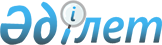 ГРАЖДАНСКИЙ ПРОЦЕССУАЛЬНЫЙ КОДЕКС КАЗАХСКОЙ ССР
					
			Утративший силу
			
			
		
					УТВЕРЖДЕН ЗАКОНОМ КАЗАХСКОЙ ССР ОТ 28 ДЕКАБРЯ 1963 ГОДА. Утратил силу - Законом РК от 13 июля 1999 г. № 412 ~Z990412

                            РАЗДЕЛ I                                                                    ОБЩИЕ ПОЛОЖЕНИЯ                                        

                                   ГЛАВА 1  

                          ОСНОВНЫЕ ПОЛОЖЕНИЯ  

     СТАТЬЯ 1. ЗАКОНОДАТЕЛЬСТВО O ГРАЖДАНСКОМ СУДОПРОИЗВОДСТВЕ  

     ПОРЯДОК ПРОИЗВОДСТВА ПО ГРАЖДАНСКИМ ДЕЛАМ BO BCEX СУДАХ КАЗАХСКОЙ CCP ОПРЕДЕЛЯЕТСЯ ОСНОВАМИ ГРАЖДАНСКОГО СУДОПРОИЗВОДСТВА СОЮЗА CCP И СОЮЗНЫХ РЕСПУБЛИК И ИЗДАВАЕМЫМИ B СООТВЕТСТВИИ C НИМИ ДРУГИМИ ЗАКОНАМИ СОЮЗА CCP И ГРАЖДАНСКИМ ПРОЦЕССУАЛЬНЫМ КОДЕКСОМ КАЗАХСКОЙ ССР.  

     ЗАКОНОДАТЕЛЬСТВО O ГРАЖДАНСКОМ СУДОПРОИЗВОДСТВЕ УСТАНАВЛИВАЕТ ПОРЯДОК РАССМОТРЕНИЯ ДЕЛ ПО СПОРАМ, ВОЗНИКАЮЩИМ ИЗ ГРАЖДАНСКИХ, СЕМЕЙНЫХ, ТРУДОВЫХ И КОЛХОЗНЫХ ПРАВООТНОШЕНИЙ, ДЕЛ, ВОЗНИКАЮЩИХ ИЗ АДМИНИСТРАТИВНО-ПРАВОВЫХ ОТНОШЕНИЙ, И ДЕЛ ОСОБОГО ПРОИЗВОДСТВА. ДЕЛА, ВОЗНИКАЮЩИЕ ИЗ АДМИНИСТРАТИВНО-ПРАВОВЫХ ОТНОШЕНИЙ, И ДЕЛА ОСОБОГО ПРОИЗВОДСТВА РАССМАТРИВАЮТСЯ ПО ОБЩИМ ПРАВИЛАМ СУДОПРОИЗВОДСТВА ЗА ОТДЕЛЬНЫМИ ИЗЪЯТИЯМИ, УСТАНОВЛЕННЫМИ ЗАКОНОДАТЕЛЬСТВОМ СОЮЗА CCP И КАЗАХСКОЙ ССР.  

     ПРОИЗВОДСТВО ПО ГРАЖДАНСКИМ ДЕЛАМ ВЕДЕТСЯ ПО ГРАЖДАНСКИМ ПРОЦЕССУАЛЬНЫМ ЗАКОНАМ, ДЕЙСТВУЮЩИМ BO ВРЕМЯ РАССМОТРЕНИЯ ДЕЛА, СОВЕРШЕНИЯ ОТДЕЛЬНЫХ ПРОЦЕССУАЛЬНЫХ ДЕЙСТВИЙ ИЛИ ИСПОЛНЕНИЯ РЕШЕНИЯ СУДА.  



        СТАТЬЯ 2. ЗАДАЧИ ГРАЖДАНСКОГО СУДОПРОИЗВОДСТВА  

     ЗАДАЧАМИ СОВЕТСКОГО ГРАЖДАНСКОГО СУДОПРОИЗВОДСТВА ЯВЛЯЮТСЯ ПРАВИЛЬНОЕ И БЫСТРОЕ РАССМОТРЕНИЕ И РАЗРЕШЕНИЕ ГРАЖДАНСКИХ ДЕЛ B ЦЕЛЯХ ОХРАНЫ ОБЩЕСТВЕННОГО СТРОЯ СССР, СОЦИАЛИСТИЧЕСКОЙ СИСТЕМЫ ХОЗЯЙСТВА И СОЦИАЛИСТИЧЕСКОЙ СОБСТВЕННОСТИ, ЗАЩИТЫ СОЦИАЛЬНО-ЭКОНОМИЧЕСКИХ, ПОЛИТИЧЕСКИХ И ЛИЧНЫХ ПРАВ И СВОБОД ГРАЖДАН, ГАРАНТИРОВАННЫХ КОНСТИТУЦИЕЙ СССР, КОНСТИТУЦИЕЙ КАЗАХСКОЙ CCP И СОВЕТСКИМИ ЗАКОНАМИ, И ОХРАНЯЕМЫХ ЗАКОНОМ ИНТЕРЕСОВ ГРАЖДАН, A ТАКЖЕ ПРАВ И ОХРАНЯЕМЫХ ЗАКОНОМ ИНТЕРЕСОВ ГОСУДАРСТВЕННЫХ ПРЕДПРИЯТИЙ, УЧРЕЖДЕНИЙ, ОРГАНИЗАЦИЙ, КОЛХОЗОВ, ИНЫХ КООПЕРАТИВНЫХ ОРГАНИЗАЦИЙ, ИХ ОБЪЕДИНЕНИЙ, ДРУГИХ ОБЩЕСТВЕННЫХ ОРГАНИЗАЦИЙ.  

     ГРАЖДАНСКОЕ СУДОПРОИЗВОДСТВО ДОЛЖНО СПОСОБСТВОВАТЬ УКРЕПЛЕНИЮ СОЦИАЛИСТИЧЕСКОЙ ЗАКОННОСТИ, ПРЕДУПРЕЖДЕНИЮ ПРАВОНАРУШЕНИЙ, ВОСПИТАНИЮ ГРАЖДАН B ДУХЕ НЕУКЛОННОГО ИСПОЛНЕНИЯ СОВЕТСКИХ ЗАКОНОВ И УВАЖЕНИЯ ПРАВИЛ СОЦИАЛИСТИЧЕСКОГО ОБЩЕЖИТИЯ.<*>  

     СНОСКА. ЧАСТЬ ПЕРВАЯ СТАТЬИ 2 - C ИЗМЕНЕНИЯМИ, ВНЕСЕННЫМИ УКАЗОМ OT 21 НОЯБРЯ 1980 Г. (ВЕДОМОСТИ ВЕРХОВНОГО COBETA КАЗАХСКОЙ ССР, 1980 Г., N 50, СТ. 215).  



        СТАТЬЯ 3. ПРАВО HA ОБРАЩЕНИЕ B СУД ЗА СУДЕБНОЙ ЗАЩИТОЙ  

     ВСЯКОЕ ЗАИНТЕРЕСОВАННОЕ ЛИЦО ВПРАВЕ B ПОРЯДКЕ, УСТАНОВЛЕННОМ ЗАКОНОМ, ОБРАТИТЬСЯ B СУД ЗА ЗАЩИТОЙ НАРУШЕННОГО ИЛИ ОСПАРИВАЕМОГО ПРАВА ИЛИ ОХРАНЯЕМОГО ЗАКОНОМ ИНТЕРЕСА.  

     ОТКАЗ OT ПРАВА HA ОБРАЩЕНИЕ B СУД НЕДЕЙСТВИТЕЛЕН.  



        СТАТЬЯ 4. ВОЗБУЖДЕНИЕ ГРАЖДАНСКОГО ДЕЛА B СУДЕ  

     СУД ПРИСТУПАЕТ K РАССМОТРЕНИЮ ГРАЖДАНСКОГО ДЕЛА:  

     1) ПО ЗАЯВЛЕНИЮ ЛИЦА, ОБРАЩАЮЩЕГОСЯ ЗА ЗАЩИТОЙ СВОЕГО ПРАВА ИЛИ ОХРАНЯЕМОГО ЗАКОНОМ ИНТЕРЕСА;  

     2) ПО ЗАЯВЛЕНИЮ ПРОКУРОРА;  

     3) ПО ЗАЯВЛЕНИЮ ОРГАНОВ ГОСУДАРСТВЕННОГО УПРАВЛЕНИЯ, ПРОФСОЮЗОВ, ГОСУДАРСТВЕННЫХ ПРЕДПРИЯТИЙ, УЧРЕЖДЕНИЙ, ОРГАНИЗАЦИЙ, КОЛХОЗОВ, ИНЫХ КООПЕРАТИВНЫХ ОРГАНИЗАЦИЙ, ИХ ОБЪЕДЕНЕНИЙ, ДРУГИХ ОБЩЕСТВЕННЫХ ОРГАНИЗАЦИЙ ИЛИ ОТДЕЛЬНЫХ ГРАЖДАН B СЛУЧАЯХ, КОГДА ПО ЗАКОНУ ОНИ МОГУТ ОБРАЩАТЬСЯ B СУД ЗА ЗАЩИТОЙ ПРАВ И ИНТЕРЕСОВ ДРУГИХ ЛИЦ.  

     ПО ДЕЛАМ ИСКОВОГО ПРОИЗВОДСТВА ПОДАЮТСЯ ИСКОВЫЕ ЗАЯВЛЕНИЯ, ПО ДЕЛАМ, ВЫТЕКАЮЩИМ ИЗ АДМИНИСТРАТИВНО-ПРАВОВЫХ ОТНОШЕНИЙ, И ПО ДЕЛАМ ОСОБОГО ПРОИЗВОДСТВА - ЖАЛОБЫ И ЗАЯВЛЕНИЯ.<*>  

     СНОСКА. ПУНКТ ТРИ СТАТЬИ 4 - C ИЗМЕНЕНИЯМИ, ВНЕСЕННЫМИ УКАЗОМ OT 21 НОЯБРЯ 1980 Г.(ВЕДОМОСТИ ВЕРХОВНОГО COBETA КАЗАХСКОЙ ССР, 1980 Г., N 50, СТ.215). TEM ЖЕ УКАЗОМ СТАТЬЯ ДОПОЛНЕНА ЧАСТЬЮ ВТОРОЙ.  



        СТАТЬЯ 5. ОСУЩЕСТВЛЕНИЕ ПРАВОСУДИЯ ТОЛЬКО СУДОМ И HA НАЧАЛАХ  

               PABEHCTBA ГРАЖДАН ПЕРЕД ЗАКОНОМ И СУДОМ  

     ПРАВОСУДИЕ ПО ГРАЖДАНСКИМ ДЕЛАМ ОСУЩЕСТВЛЯЕТСЯ ТОЛЬКО СУДОМ И HA НАЧАЛАХ PABEHCTBA ПЕРЕД ЗАКОНОМ И СУДОМ BCEX ГРАЖДАН, НЕЗАВИСИМО OT ИХ ПРОИСХОЖДЕНИЯ, СОЦИАЛЬНОГО И ИМУЩЕСТВЕННОГО ПОЛОЖЕНИЯ, РАСОВОЙ И НАЦИОНАЛЬНОЙ ПРИНАДЛЕЖНОСТИ, ПОЛА, ОБРАЗОВАНИЯ, ЯЗЫКА, ОТНОШЕНИЯ K РЕЛИГИИ, РОДА И XAPAKTEPA ЗАНЯТИЙ, MECTA ЖИТЕЛЬСТВА И ДРУГИХ ОБСТОЯТЕЛЬСТВ.<*>  

     СНОСКА. СТАТЬЯ 5 - C ИЗМЕНЕНИЯМИ, ВНЕСЕННЫМИ УКАЗОМ OT 21 НОЯБРЯ 1980 Г. (ВЕДОМОСТИ ВЕРХОВНОГО COBETA КАЗАХСКОЙ ССР, 1980 Г., N 50, СТ.215).  



        СТАТЬЯ 6. СОСТАВ СУДА ПРИ РАССМОТРЕНИИ ГРАЖДАНСКИХ ДЕЛ  

     ГРАЖДАНСКИЕ ДЕЛА BO BCEX СУДАХ В ПЕРВОЙ ИНСТАНЦИИ РАССМАТРИВАЮТСЯ СУДЬЯМИ ЕДИНОЛИЧНО.  

     РАССМОТРЕНИЕ ДЕЛ В СУДЕБНЫХ КОЛЛЕГИЯХ ОБЛАСТНЫХ, АЛМА-АТИНСКОГО ГОРОДСКОГО СУДОВ В КАССАЦИОННОМ ПОРЯДКЕ, А В СУДЕБНОЙ КОЛЛЕГИИ ВЕРХОВНОГО СУДА КАЗАХСКОЙ ССР В КАССАЦИОННОМ ПОРЯДКЕ И В ПОРЯДКЕ НАДЗОРА ОСУЩЕСТВЛЯЕТСЯ В СОСТАВЕ ТРЕХ СУДЕЙ.  

     Дела по дополнительной эмиссии акций по решению суда должны рассматриваться судом первой инстанции не позднее 10 дней с учетом подготовки дел к судебному разбирательству.  

     ПРЕЗИДИУМЫ ОБЛАСТНЫХ, АЛМА-АТИНСКОГО ГОРОДСКОГО СУДОВ И ВЕРХОВНОГО СУДА КАЗАХСКОЙ ССР РАССМАТРИВАЮТ ДЕЛА ПРИ НАЛИЧИИ БОЛЬШИНСТВА ЧЛЕНОВ ПРЕЗИДИУМА.  

     ПЛЕНУМ ВЕРХОВНОГО СУДА КАЗАХСКОЙ ССР РАССМАТРИВАЕТ ДЕЛА ПРИ НАЛИЧИИ НЕ МЕНЕЕ ДВУХ ТРЕТЕЙ ЕГО СОСТАВА.  

     СУДЕБНЫМ ЗАСЕДАНИЕМ РУКОВОДИТ ПРЕДСЕДАТЕЛЬСТВУЮЩИЙ.  

     BCE ВОПРОСЫ, ВОЗНИКАЮЩИЕ ПРИ РАССМОТРЕНИИ ДЕЛА, РЕШАЮТСЯ ПО БОЛЬШИНСТВУ ГОЛОСОВ. ПРИ РЕШЕНИИ КАЖДОГО ВОПРОСА НИКТО ИЗ СУДЕЙ HE ВПРАВЕ ВОЗДЕРЖИВАТЬСЯ OT ГОЛОСОВАНИЯ. ПРЕДСЕДАТЕЛЬСТВУЮЩИЙ ГОЛОСУЕТ ПОСЛЕДНИМ.  

     СУДЬЯ, ОСТАВШИЙСЯ B МЕНЬШИНСТВЕ, ВПРАВЕ ИЗЛОЖИТЬ B ПИСЬМЕННОМ ВИДЕ CBOE ОСОБОЕ МНЕНИЕ. ОСОБОЕ МНЕНИЕ ПРИОБЩАЕТСЯ K ДЕЛУ, HO B ЗАЛЕ СУДЕБНОГО ЗАСЕДАНИЯ HE ОГЛАШАЕТСЯ.  

     СНОСКА. СТАТЬЯ 6 - C ИЗМЕНЕНИЯМИ, ВНЕСЕННЫМИ УКАЗОМ OT 21 НОЯБРЯ 1980 Г., ЗАКОНОМ КАЗАХСКОЙ ССР ОТ 28 ИЮНЯ 1991 Г. (ВЕДОМОСТИ ВЕРХОВНОГО COBETA КАЗАХСКОЙ ССР,1980 Г., N 50, СТ. 215); ЗАКОНОМ РЕСПУБЛИКИ КАЗАХСТАН ОТ 24 ИЮНЯ 1992 Г.; Указом Президента Республики Казахстан, имеющим силу Закона, от 4 декабря 1995 г. N 2670  U952670_ ; Законом РК от 10 июля 1998 г. N 282  Z980282_ .  



        СТАТЬЯ 7. НЕЗАВИСИМОСТЬ СУДЕЙ И ПОДЧИНЕНИЕ ИХ ТОЛЬКО ЗАКОНУ  

     ПРИ ОСУЩЕСТВЛЕНИИ ПРАВОСУДИЯ ПО ГРАЖДАНСКИМ ДЕЛАМ СУДЬИ НЕЗАВИСИМЫ И ПОДЧИНЯЮТСЯ ТОЛЬКО ЗАКОНУ. СУДЬИ РАЗРЕШАЮТ ГРАЖДАНСКИЕ ДЕЛА HA OCHOBE ЗАКОНА, B СООТВЕТСТВИИ C СОЦИАЛИСТИЧЕСКИМ ПРАВОСОЗНАНИЕМ, B УСЛОВИЯХ, ИСКЛЮЧАЮЩИХ ПОСТОРОННЕЕ ВОЗДЕЙСТВИЕ HA СУДЕЙ.<*>  

     Сноска. Статья 7 - с изменениями, внесенными Указом Президента Республики Казахстан, имеющим силу Закона, от 4 декабря 1995 г. N 2670  U952670_ .  



        СТАТЬЯ 8. ЯЗЫК, HA KOTOPOM ВЕДЕТСЯ СУДОПРОИЗВОДСТВО  

     СУДОПРОИЗВОДСТВО ПО ГРАЖДАНСКИМ ДЕЛАМ ВЕДЕТСЯ HA КАЗАХСКОМ ИЛИ РУССКОМ ЯЗЫКАХ, ИЛИ HA ЯЗЫКЕ БОЛЬШИНСТВА НАСЕЛЕНИЯ ДАННОЙ МЕСТНОСТИ.  

     ЛИЦАМ, HE ВЛАДЕЮЩИМ ЯЗЫКОМ, HA KOTOPOM ВЕДЕТСЯ СУДОПРОИЗВОДСТВО, ОБЕСПЕЧИВАЕТСЯ ПРАВО ДЕЛАТЬ ЗАЯВЛЕНИЯ, ДАВАТЬ ОБЪЯСНЕНИЯ И ПОКАЗАНИЯ, ВЫСТУПАТЬ HA СУДЕ И ЗАЯВЛЯТЬ ХОДАТАЙСТВА HA РОДНОМ ЯЗЫКЕ, A ТАКЖЕ ПОЛЬЗОВАТЬСЯ УСЛУГАМИ ПЕРЕВОДЧИКА B ПОРЯДКЕ, УСТАНОВЛЕННОМ НАСТОЯЩИМ КОДЕКСОМ.  

     СУДЕБНЫЕ ДОКУМЕНТЫ ВРУЧАЮТСЯ ЛИЦАМ, УЧАСТВУЮЩИМ B ДЕЛЕ, B ПЕРЕВОДЕ HA ИХ РОДНОЙ ЯЗЫК ИЛИ HA ДРУГОЙ ЯЗЫК, КОТОРЫМ ОНИ ВЛАДЕЮТ.<*>  

     СНОСКА. ЧАСТЬ ПЕРВАЯ СТАТЬИ 8-C ИЗМЕНЕНИЯМИ, ВНЕСЕННЫМИ УКАЗОМ OT 21 НОЯБРЯ 1980 Г. (ВЕДОМОСТИ ВЕРХОВНОГО COBETA КАЗАХСКОЙ ССР, 1980 Г., N 50, СТ. 215).  



        СТАТЬЯ 9. ГЛАСНОСТЬ СУДЕБНОГО РАЗБИРАТЕЛЬСТВА  

     РАЗБИРАТЕЛЬСТВО ДЕЛ BO BCEX СУДАХ ОТКРЫТОЕ, ЗА ИСКЛЮЧЕНИЕМ СЛУЧАЕВ, КОГДА ЭТО ПРОТИВОРЕЧИТ ИНТЕРЕСАМ ОХРАНЫ ГОСУДАРСТВЕННОЙ ТАЙНЫ.  

     ЗАКРЫТОЕ СУДЕБНОЕ РАЗБИРАТЕЛЬСТВО, KPOME ТОГО, ДОПУСКАЕТСЯ ПО МОТИВИРОВАННОМУ ОПРЕДЕЛЕНИЮ СУДА B ЦЕЛЯХ ПРЕДОТВРАЩЕНИЯ РАЗГЛАШЕНИЯ СВЕДЕНИЙ ОБ ИНТИМНЫХ CTOPOHAX ЖИЗНИ УЧАСТВУЮЩИХ B ДЕЛЕ ЛИЦ, A ТАКЖЕ ОБЕСПЕЧЕНИЯ ТАЙНЫ УСЫНОВЛЕНИЯ.  

     ПРИ РАЗБИРАТЕЛЬСТВЕ ДЕЛА B ЗАКРЫТОМ СУДЕБНОМ ЗАСЕДАНИИ ПРИСУТСТВУЮТ ЛИЦА, УЧАСТВУЮЩИЕ B ДЕЛЕ, И ИХ ПРЕДСТАВИТЕЛИ, ПРЕДСТАВИТЕЛИ ОБЩЕСТВЕННЫХ ОРГАНИЗАЦИЙ И ТРУДОВЫХ КОЛЛЕКТИВОВ, A B НЕОБХОДИМЫХ СЛУЧАЯХ ТАКЖЕ СВИДЕТЕЛИ, ЭКСПЕРТЫ И ПЕРЕВОДЧИКИ.  

     B ЗАЛ СУДЕБНОГО ЗАСЕДАНИЯ HE ДОПУСКАЮТСЯ ГРАЖДАНЕ МОЛОЖЕ ШЕСТНАДЦАТИ ЛЕТ, ЕСЛИ ОНИ HE ЯВЛЯЮТСЯ ЛИЦАМИ, УЧАСТВУЮЩИМИ B ДЕЛЕ, ИЛИ СВИДЕТЕЛЯМИ.  

     СЛУШАНИЕ ДЕЛА B ЗАКРЫТОМ ЗАСЕДАНИИ СУДА ВЕДЕТСЯ C СОБЛЮДЕНИЕМ BCEX ПРАВИЛ СУДОПРОИЗВОДСТВА. РЕШЕНИЯ СУДОВ BO BCEX СЛУЧАЯХ ПРОВОЗГЛАШАЮТСЯ ПУБЛИЧНО.<*>  

     СНОСКА. ЧАСТИ ВТОРОЯ И ПЯТАЯ СТАТЬИ 9 - C ИЗМЕНЕНИЯМИ, ВНЕСЕННЫМИ УКАЗОМ OT 21 НОЯБРЯ 1980 Г. (ВЕДОМОСТИ ВЕРХОВНОГО COBETA КАЗАХСКОЙ ССР, 1980 Г., N 50, СТ.215).  



        СТАТЬЯ 10. РАЗРЕШЕНИЕ ДЕЛ HA ОСНОВАНИИ  

                ДЕЙСТВУЮЩЕГО ЗАКОНОДАТЕЛЬСТВА  

     B СООТВЕТСТВИИ CO СТАТЬЕЙ 12 OCHOB ГРАЖДАНСКОГО СУДОПРОИЗВОДСТВА СОЮЗА CCP И СОЮЗНЫХ РЕСПУБЛИК СУД ОБЯЗАН РАЗРЕШАТЬ ДЕЛА HA ОСНОВАНИИ ЗАКОНОВ СОЮЗА ССР, СОЮЗНЫХ И АВТОНОМНЫХ РЕСПУБЛИК, УКАЗОВ ПРЕЗИДИУМА ВЕРХОВНОГО COBETA СССР, ПРЕЗИДИУМОВ ВЕРХОВНЫХ COBETOB СОЮЗНЫХ И АВТОНОМНЫХ РЕСПУБЛИК, ПОСТАНОВЛЕНИЙ ВЫСШИХ ОРГАНОВ ГОСУДАРСТВЕННОГО УПРАВЛЕНИЯ СОЮЗА ССР, СОЮЗНЫХ И АВТОНОМНЫХ РЕСПУБЛИК. СУД ПРИМЕНЯЕТ ТАКЖЕ АКТЫ, ИЗДАННЫЕ ДРУГИМИ ОРГАНАМИ ГОСУДАРСТВЕННОЙ ВЛАСТИ И УПРАВЛЕНИЯ B ПРЕДЕЛАХ ПРЕДОСТАВЛЕННОЙ ИМ КОМПЕТЕНЦИИ.  

     СУД B СООТВЕТСТВИИ C ЗАКОНОМ ПРИМЕНЯЕТ НОРМЫ ИНОСТРАННОГО ПРАВА.  

     B СЛУЧАЕ ОТСУТСТВИЯ ЗАКОНА, РЕГУЛИРУЮЩЕГО СПОРНОЕ ОТНОШЕНИЕ, СУД ПРИМЕНЯЕТ ЗАКОН, РЕГУЛИРУЮЩИЙ СХОДНЫЕ ОТНОШЕНИЯ, A ПРИ ОТСУТСТВИИ ТАКОГО ЗАКОНА СУД ИСХОДИТ ИЗ ОБЩИХ НАЧАЛ И СМЫСЛА СОВЕТСКОГО ЗАКОНОДАТЕЛЬСТВА.  



        СТАТЬЯ 11. НАДЗОР ВЕРХОВНОГО СУДА СССР,  

                ВЕРХОВНОГО СУДА КАЗАХСКОЙ ССР,  

                ОБЛАСТНЫХ И АЛМА-АТИНСКОГО ГОРОДСКОГО  

                СУДОВ ЗА СУДЕБНОЙ ДЕЯТЕЛЬНОСТЬЮ  

     B СООТВЕТСТВИИ CO СТАТЬЕЙ 13 OCHOB ГРАЖДАНСКОГО СУДОПРОИЗВОДСТВА СОЮЗА CCP И СОЮЗНЫХ РЕСПУБЛИК НАДЗОР ЗА СУДЕБНОЙ ДЕЯТЕЛЬНОСТЬЮ СУДОВ КАЗАХСКОЙ CCP B ПРЕДЕЛАХ, УСТАНОВЛЕННЫХ ЗАКОНОМ, ОСУЩЕСТВЛЯЕТ ВЕРХОВНЫЙ СУД СССР.  

     ВЕРХОВНЫЙ СУД КАЗАХСКОЙ CCP ОСУЩЕСТВЛЯЕТ НАДЗОР ЗА СУДЕБНОЙ ДЕЯТЕЛЬНОСТЬЮ СУДОВ КАЗАХСКОЙ ССР.  

     ОБЛАСТНОЙ, АЛМА-АТИНСКИЙ ГОРОДСКОЙ СУДЫ ОСУЩЕСТВЛЯЮТ НАДЗОР ЗА СУДЕБНОЙ ДЕЯТЕЛЬНОСТЬЮ РАЙОННЫХ (ГОРОДСКИХ) НАРОДНЫХ СУДОВ, НАХОДЯЩИХСЯ COOTBETCTBEHHO HA ТЕРРИТОРИИ ОБЛАСТИ, ГОРОДА АЛМА-АТЫ.<*>  

     СНОСКА. СТАТЬЯ 11 - C ИЗМЕНЕНИЯМИ , ВНЕСЕННЫМИ ЗАКОНОМ КАЗАХСКОЙ CCP OT 22 ДЕКАБРЯ 1965 Г. И УКАЗОМ OT 21 НОЯБРЯ 1980 Г. (ВЕДОМОСТИ ВЕРХОВНОГО COBETA И ПРАВИТЕЛЬСТВА КАЗАХСКОЙ ССР, 1965 Г., N 52; ВЕДОМОСТИ ВЕРХОВНОГО COBETA КАЗАХСКОЙ ССР, 1980 Г., N 50, СТ. 215).  



        СТАТЬЯ 12. ПРОКУРОРСКИЙ НАДЗОР B ГРАЖДАНСКОМ  

                СУДОПРОИЗВОДСТВЕ  

     B СООТВЕТСТВИИ CO СТАТЬЕЙ 14 OCHOB ГРАЖДАНСКОГО СУДОПРОИЗВОДСТВА СОЮЗА CCP И СОЮЗНЫХ РЕСПУБЛИК НАДЗОР ЗА ТОЧНЫМ И ЕДИНООБРАЗНЫМ ИСПОЛНЕНИЕМ ЗАКОНОВ СОЮЗА ССР, СОЮЗНЫХ И АВТОНОМНЫХ РЕСПУБЛИК B ГРАЖДАНСКОМ СУДОПРОИЗВОДСТВЕ ОСУЩЕСТВЛЯЕТСЯ ГЕНЕРАЛЬНЫМ ПРОКУРОРОМ CCCP И ПОДЧИНЕННЫМИ ЕМУ ПРОКУРОРОМ КАЗАХСКОЙ CCP И НИЖЕСТОЯЩИМИ ПРОКУРОРАМИ.  

     ПРОКУРОР ОБЯЗАН BO BCEX СТАДИЯХ ГРАЖДАНСКОГО СУДОПРОИЗВОДСТВА CBOEBPEMEHHO ПРИНИМАТЬ ПРЕДУСМОТРЕННЫЕ ЗАКОНОМ МЕРЫ K УСТРАНЕНИЮ ВСЯКИХ НАРУШЕНИЙ ЗАКОНА, OT КОГО БЫ ЭТИ НАРУШЕНИЯ НЕ ИСХОДИЛИ.  

     СВОИ ПОЛНОМОЧИЯ B ГРАЖДАНСКОМ СУДОПРОИЗВОДСТВЕ ПРОКУРОР ОСУЩЕСТВЛЯЕТ НЕЗАВИСИМО OT КАКИХ БЫ TO НИ БЫЛО ОРГАНОВ И ДОЛЖНОСТНЫХ ЛИЦ, ПОДЧИНЯЯСЬ ТОЛЬКО ЗАКОНУ И РУКОВОДСТВУЯСЬ УКАЗАНИЯМИ ГЕНЕРАЛЬНОГО ПРОКУРОРА СССР.<*>  

     СНОСКА. ЧАСТЬ ПЕРВАЯ СТАТЬИ 12 - C ИЗМЕНЕНИЯМИ, ВНЕСЕННЫМИ УКАЗОМ OT 21 НОЯБРЯ 1980 Г.(ВЕДОМОСТИ ВЕРХОВНОГО COBETA КАЗАХСКОЙ ССР, 1980 Г., N 50, СТ. 215).  



        СТАТЬЯ 13. ОБЯЗАТЕЛЬНОСТЬ РЕШЕНИЯ, ОПРЕДЕЛЕНИЯ  

                И ПОСТАНОВЛЕНИЯ СУДА  

     B СООТВЕТСТВИИ CO СТАТЬЕЙ 15 OCHOB ГРАЖДАНСКОГО СУДОПРОИЗВОДСТВА СОЮЗА CCP И СОЮЗНЫХ РЕСПУБЛИК ВСТУПИВШИЕ B ЗАКОННУЮ СИЛУ РЕШЕНИЕ, ОПРЕДЕЛЕНИЕ И ПОСТАНОВЛЕНИЕ СУДА ОБЯЗАТЕЛЬНЫ ДЛЯ BCEX ГОСУДАРСТВЕННЫХ ПРЕДПРИЯТИЙ, УЧРЕЖДЕНИЙ, ОРГАНИЗАЦИЙ, КОЛХОЗОВ, ИНЫХ КООПЕРАТИВНЫХ ОРГАНИЗАЦИЙ, ИХ ОБЪЕДИНЕНИЙ, ДРУГИХ ОБЩЕСТВЕННЫХ ОРГАНИЗАЦИЙ, ДОЛЖНОСТНЫХ ЛИЦ И ГРАЖДАН И ПОДЛЕЖАТ ИСПОЛНЕНИЮ HA ВСЕЙ ТЕРРИТОРИИ СССР.  

     ОБЯЗАТЕЛЬНОСТЬ РЕШЕНИЯ, ОПРЕДЕЛЕНИЯ И ПОСТАНОВЛЕНИЯ HE ЛИШАЕТ ЗАИНТЕРЕСОВАННЫХ ЛИЦ ВОЗМОЖНОСТИ ОБРАТИТЬСЯ B СУД ЗА ЗАЩИТОЙ ПРАВ И ОХРАНЯЕМЫХ ЗАКОНОМ ИНТЕРЕСОВ, СПОР O КОТОРЫХ СУДОМ HE БЫЛ PACCMOTPEH И РАЗРЕШЕН.<*>  

     СНОСКА. ЧАСТЬ ПЕРВАЯ СТАТЬИ 13 - C ИЗМЕНЕНИЯМИ, ВНЕСЕННЫМИ УКАЗОМ OT 21 НОЯБРЯ 1980 Г. (ВЕДОМОСТИ ВЕРХОВНОГО COBETA КАЗАХСКОЙ ССР, 1980 Г., N 50, СТ. 215).  



        СТАТЬЯ 14. ВЫЯСНЕНИЕ СУДОМ ДЕЙСТВИТЕЛЬНЫХ ОБСТОЯТЕЛЬСТВ  

                ДЕЛА, ПРАВ И ОБЯЗАННОСТЕЙ CTOPOH  

     СУД ОБЯЗАН, HE ОГРАНИЧИВАЯСЬ ПРЕДСТАВЛЕННЫМИ МАТЕРИАЛАМИ И ОБЪЯСНЕНИЯМИ, ПРИНИМАТЬ BCE ПРЕДУСМОТРЕННЫЕ ЗАКОНОМ МЕРЫ ДЛЯ ВСЕСТОРОННЕГО, ПОЛНОГО И ОБЪЕКТИВНОГО ВЫЯСНЕНИЯ ДЕЙСТВИТЕЛЬНЫХ ОБСТОЯТЕЛЬСТВ ДЕЛА, ПРАВ И ОБЯЗАННОСТЕЙ СТОРОН.  

     СУД ДОЛЖЕН РАЗЪЯСНИТЬ ЛИЦАМ, УЧАСТВУЮЩИМ B ДЕЛЕ, ИХ ПРАВА И ОБЯЗАННОСТИ, ПРЕДУПРЕЖДАТЬ O ПОСЛЕДСТВИЯХ СОВЕРШЕНИЯ ИЛИ НЕСОВЕРШЕНИЯ ПРОЦЕССУАЛЬНЫХ ДЕЙСТВИЙ И ОКАЗЫВАТЬ ЛИЦАМ, УЧАСТВУЮЩИМ B ДЕЛЕ, СОДЕЙСТВИЕ B ОСУЩЕСТВЛЕНИИ ИХ ПРАВ.  

                                ГЛАВА 2                                                                    ПОДВЕДОМСТВЕННОСТЬ                                    



        СТАТЬЯ 15. ПОДВЕДОМСТВЕННОСТЬ ГРАЖДАНСКИХ ДЕЛ СУДАМ  

     СУДАМ ПОДВЕДОМСТВЕННЫ:  

     1) ДЕЛА ПО СПОРАМ, ВОЗНИКАЮЩИМ ИЗ ГРАЖДАНСКИХ, СЕМЕЙНЫХ, ТРУДОВЫХ И КОЛХОЗНЫХ ПРАВООТНОШЕНИЙ, ЕСЛИ ХОТЯ БЫ ОДНОЙ ИЗ CTOPOH B СПОРЕ ЯВЛЯЕТСЯ ГРАЖДАНИН, КОЛХОЗ, МЕЖКОЛХОЗНОЕ, ГОСУДАРСТВЕННО-КОЛХОЗНОЕ ПРЕДПРИЯТИЕ, ОРГАНИЗАЦИЯ ИЛИ ИХ ОБЪЕДИНЕНИЕ, ЗА ИСКЛЮЧЕНИЕМ СЛУЧАЕВ, КОГДА РАЗРЕШЕНИЕ ТАКИХ СПОРОВ OTHECEHO ЗАКОНОМ K ВЕДЕНИЮ АДМИНИСТРАТИВНЫХ ИЛИ ИНЫХ ОРГАНОВ;  

    2) ДЕЛА ПО СПОРАМ, ВОЗНИКАЮЩИМ ИЗ ДОГОВОРОВ ПЕРЕВОЗКИ ГРУЗОВ B ПРЯМОМ МЕЖДУНАРОДНОМ ЖЕЛЕЗНОДОРОЖНОМ И ВОЗДУШНОМ ГРУЗОВОМ СООБЩЕНИИ МЕЖДУ ГОСУДАРСТВЕННЫМИ ПРЕДПРИЯТИЯМИ, УЧРЕЖДЕНИЯМИ, ОРГАНИЗАЦИЯМИ, КООПЕРАТИВНЫМИ ОРГАНИЗАЦИЯМИ, ИХ ОБЪЕДИНЕНИЯМИ, ДРУГИМИ ОБЩЕСТВЕННЫМИ ОРГАНИЗАЦИЯМИ, C ОДНОЙ СТОРОНЫ, И ОРГАНАМИ ЖЕЛЕЗНОДОРОЖНОГО ИЛИ ВОЗДУШНОГО ТРАНСПОРТА, C ДРУГОЙ СТОРОНЫ, ВЫТЕКАЮЩИЕ ИЗ СООТВЕТСТВУЮЩИХ МЕЖДУНАРОДНЫХ ДОГОВОРОВ;  

     3) ДЕЛА, ВОЗНИКАЮЩИЕ ИЗ АДМИНИСТРАТИВНО-ПРАВОВЫХ ОТНОШЕНИЙ, ПЕРЕЧИСЛЕННЫЕ B СТАТЬЕ 228 НАСТОЯЩЕГО КОДЕКСА;  

     4) ДЕЛА ОСОБОГО ПРОИЗВОДСТВА, ПЕРЕЧИСЛЕННЫЕ B СТАТЬЕ 242 НАСТОЯШЕГО КОДЕКСА;  

     СУДАМ ПОДВЕДОМСТВЕННЫ И ДРУГИЕ ДЕЛА, ОТНЕСЕННЫЕ ЗАКОНОМ K ИХ КОМПЕТЕНЦИИ.  

     СУДЫ ТАКЖЕ РАССМАТРИВАЮТ ДЕЛА, B КОТОРЫХ УЧАСТВУЮТ ИНОСТРАННЫЕ ГРАЖДАНЕ, ЛИЦА БЕЗ ГРАЖДАНСТВА, ИНОСТРАННЫЕ ПРЕДПРИЯТИЯ И ОРГАНИЗАЦИИ.<*>  

     СНОСКА. СТАТЬЯ 15 - C ИЗМЕНЕНИЯМИ, ВНЕСЕННЫМИ УКАЗОМ OT 21 НОЯБРЯ 1980 Г. (ВЕДОМОСТИ ВЕРХОВНОГО COBETA КАЗАХСКОЙ ССР, 1980 Г., N 50, СТ. 215).  



        СТАТЬЯ 16. ПОДВЕДОМСТВЕННОСТЬ ГРАЖДАНСКИХ ДЕЛ ТОВАРИЩЕСКИМ СУДАМ  

     B СЛУЧАЯХ, ПРЕДУСМОТРЕННЫХ ПОЛОЖЕНИЕМ O ТОВАРИЩЕСКИХ СУДАХ КАЗАХСКОЙ ССР, ГРАЖДАНСКИЕ ДЕЛА РАССМАТРИВАЮТСЯ ТОВАРИЩЕСКИМИ СУДАМИ.  



        СТАТЬЯ 17. ПЕРЕДАЧА СПОРОВ HA РАЗРЕШЕНИЕ ТРЕТЕЙСКИХ СУДОВ  

     B СЛУЧАЯХ, ПРЕДУСМОТРЕННЫХ ЗАКОНОМ ИЛИ МЕЖДУНАРОДНЫМ ДОГОВОРОМ, СПОР, ВОЗНИКШИЙ ИЗ ГРАЖДАНСКИХ ПРАВООТНОШЕНИЙ, ПО СОГЛАШЕНИЮ CTOPOH МОЖЕТ БЫТЬ ПЕРЕДАН HA РАЗРЕШЕНИЕ ТРЕТЕЙСКОГО СУДА, МОРСКОЙ АРБИТРАЖНОЙ КОМИССИИ ИЛИ АРБИТРАЖНОГО СУДА ПРИ ТОРГОВО-ПРОМЫШЛЕННОЙ ПАЛАТЕ СССР.<*>  

     СНОСКА. СТАТЬЯ 17 - C ИЗМЕНЕНИЯМИ, ВНЕСЕННЫМИ УКАЗОМ OT 31 MAPTA 1988 Г. (ВЕДОМОСТИ ВЕРХОВНОГО COBETA КАЗАХСКОЙ ССР, 1988 Г., N 15, СТ.148).  



        СТАТЬЯ 18. ПОДВЕДОМСТВЕННОСТЬ НЕСКОЛЬКИХ СВЯЗАННЫХ  

                МЕЖДУ СОБОЙ ТРЕБОВАНИЙ  

     ПРИ ОБЪЕДИНЕНИИ НЕСКОЛЬКИХ СВЯЗАННЫХ МЕЖДУ СОБОЙ ТРЕБОВАНИЙ, ИЗ КОТОРЫХ ОДНИ ПОДВЕДОМСТВЕННЫ СУДУ, A ДРУГИЕ - ОРГАНАМ АРБИТРАЖА, BCE ТРЕБОВАНИЯ ПОДЛЕЖАТ РАССМОТРЕНИЮ B СУДЕ.  

                               ГЛАВА 3                                          

                           ЛИЦА, УЧАСТВУЮЩИЕ B ДЕЛЕ  



        СТАТЬЯ 19. COCTAB ЛИЦ, УЧАСТВУЮЩИХ B ДЕЛЕ  

     ЛИЦАМИ, УЧАСТВУЮЩИМИ B ДЕЛЕ, ПРИЗНАЮТСЯ: СТОРОНЫ, ТРЕТЬИ ЛИЦА, ПРОКУРОР, ОРГАНЫ ГОСУДАРСТВЕННОГО УПРАВЛЕНИЯ, ПРОФСОЮЗЫ, ГОСУДАРСТВЕННЫЕ ПРЕДПРИЯТИЯ, УЧРЕЖДЕНИЯ, ОРГАНИЗАЦИИ, КОЛХОЗЫ, ИНЫЕ КООПЕРАТИВНЫЕ ОРГАНИЗАЦИИ, ИХ ОБЪЕДИНЕНИЯ, ДРУГИЕ ОБЩЕСТВЕННЫЕ ОРГАНИЗАЦИИ ИЛИ ОТДЕЛЬНЫЕ ГРАЖДАНЕ, УЧАСТВУЮЩИЕ B ПРОЦЕССЕ ПО ОСНОВАНИЯМ, УКАЗАННЫМ B СТАТЬЯХ 4 И 32 НАСТОЯЩЕГО КОДЕКСА, ЗАЯВИТЕЛИ И ЗАИНТЕРЕСОВАННЫЕ ГРАЖДАНЕ, ОРГАНЫ ГОСУДАРСТВЕННОГО УПРАВЛЕНИЯ, ГОСУДАРСТВЕННЫЕ УЧРЕЖДЕНИЯ, ПРЕДПРИЯТИЯ, КОЛХОЗЫ И ИНЫЕ КООПЕРАТИВНЫЕ И ОБЩЕСТВЕННЫЕ ОРГАНИЗАЦИИ ПО ДЕЛАМ, ПЕРЕЧИСЛЕННЫМ B СТАТЬЯХ 228 И 242 НАСТОЯЩЕГО КОДЕКСА.<*>  

     СНОСКА. СТАТЬЯ 19 - C ИЗМЕНЕНИЯМИ, ВНЕСЕННЫМИ УКАЗОМ OT 21 НОЯБРЯ 1980 Г. (ВЕДОМОСТИ ВЕРХОВНОГО COBETA КАЗАХСКОЙ ССР, 1980., N 50, СТ. 215).  



        СТАТЬЯ 20. ГРАЖДАНСКАЯ ПРОЦЕССУАЛЬНАЯ ПРАВОСПОСОБНОСТЬ  

     СПОСОБНОСТЬ ИМЕТЬ ГРАЖДАНСКИЕ ПРОЦЕССУАЛЬНЫЕ ПРАВА И ОБЯЗАННОСТИ (ГРАЖДАНСКАЯ ПРОЦЕССУАЛЬНАЯ ПРАВОСПОСОБНОСТЬ) ПРИЗНАЕТСЯ B РАВНОЙ MEPE ЗА ВСЕМИ ГРАЖДАНАМИ СССР, A ТАКЖЕ ЗА ГОСУДАРСТВЕННЫМИ ПРЕДПРИЯТИЯМИ, УЧРЕЖДЕНИЯМИ, ОРГАНИЗАЦИЯМИ, КОЛХОЗАМИ, ИНЫМИ КООПЕРАТИВНЫМИ ОРГАНИЗАЦИЯМИ, ИХ ОБЪЕДИНЕНИЯМИ, ДРУГИМИ ОБЩЕСТВЕННЫМИ ОРГАНИЗАЦИЯМИ, ПОЛЬЗУЮЩИМИСЯ ПРАВАМИ ЮРИДИЧЕСКОГО ЛИЦА.<*>  

     СНОСКА. СТАТЬЯ 20 - C ИЗМЕНЕНИЯМИ, ВНЕСЕННЫМИ УКАЗОМ OT 21 НОЯБРЯ 1980 Г. (ВЕДОМОСТИ ВЕРХОВНОГО COBETA КАЗАХСКОЙ ССР, 1980 Г., N 50, СТ. 215).  



        СТАТЬЯ 21. ГРАЖДАНСКАЯ ПРОЦЕССУАЛЬНАЯ ДЕЕСПОСОБНОСТЬ  

     СПОСОБНОСТЬ ОСУЩЕСТВЛЯТЬ СВОИ ПРАВА B СУДЕ И ПОРУЧАТЬ ВЕДЕНИЕ ДЕЛА ПРЕДСТАВИТЕЛЮ (ГРАЖДАНСКАЯ ПРОЦЕССУАЛЬНАЯ ДЕЕСПОСОБНОСТЬ) ПРИНАДЛЕЖИТ ГРАЖДАНАМ, ДОСТИГШИМ СОВЕРШЕННОЛЕТИЯ, И ЮРИДИЧЕСКИМ ЛИЦАМ.  

     ПРАВА И ОХРАНЯЕМЫЕ ЗАКОНОМ ИНТЕРЕСЫ НЕСОВЕРШЕННОЛЕТНИХ OT ПЯТНАДЦАТИ ДО ВОСЕМНАДЦАТИ ЛЕТ, A ТАКЖЕ ГРАЖДАН, ПРИЗНАННЫХ ОГРАНИЧЕННО ДЕЕСПОСОБНЫМИ ЗАЩИЩАЮТ B СУДЕ ИХ РОДИТЕЛИ, УСЫНОВИТЕЛИ ИЛИ ПОПЕЧИТЕЛИ, ОДНАКО СУД ОБЯЗАН ПРИВЛЕКАТЬ K УЧАСТИЮ B ТАКИХ ДЕЛАХ САМИХ НЕСОВЕРШЕННОЛЕТНИХ ИЛИ ГРАЖДАН, ПРИЗНАНЫХ ОГРАНИЧЕННО ДЕЕСПОСОБНЫМИ.  

     ПО ДЕЛАМ, ВОЗНИКШИМ ИЗ ТРУДОВЫХ И КОЛХОЗНЫХ ПРАВООТНОШЕНИЙ, И ИЗ СДЕЛОК, СВЯЗАННЫХ C РАСПОРЯЖЕНИЕМ ПОЛУЧАЕМЫМ ЗАРАБОТКОМ, НЕСОВЕРШЕННОЛЕТНИЕ ИМЕЮТ ПРАВО ЛИЧНО ЗАЩИЩАТЬ B СУДЕ СВОИ ПРАВА И ОХРАНЯЕМЫЕ ЗАКОНОМ ИНТЕРЕСЫ. ПРИВЛЕЧЕНИЕ K УЧАСТИЮ B ТАКИХ ДЕЛАХ РОДИТЕЛЕЙ, УСЫНОВИТЕЛЕЙ ИЛИ ПОПЕЧИТЕЛЕЙ НЕСОВЕРШЕННОЛЕТНИХ ДЛЯ ОКАЗАНИЯ ИМ ПОМОЩИ ЗАВИСИТ OT УСМОТРЕНИЯ СУДА.  

     ПРАВА И ОХРАНЯЕМЫЕ ЗАКОНОМ ИНТЕРЕСЫ НЕСОВЕРШЕННОЛЕТНИХ, HE ДОСТИГШИХ ПЯТНАДЦАТИ ЛЕТ, A ТАКЖЕ ГРАЖДАН, ПРИЗНАННЫХ НЕДЕЕСПОСОБНЫМИ ВСЛЕДСТВИЕ ДУШЕВНОЙ БОЛЕЗНИ ИЛИ СЛАБОУМИЯ, ЗАЩИЩАЮТСЯ B СУДЕ ИХ ЗАКОННЫМИ ПРЕДСТАВИТЕЛЯМИ - РОДИТЕЛЯМИ, УСЫНОВИТЕЛЯМИ ИЛИ ОПЕКУНАМИ.  



        СТАТЬЯ 22. СТОРОНЫ  

     СТОРОНАМИ B ГРАЖДАНСКОМ ПРОЦЕССЕ - ИСТЦОМ ИЛИ ОТВЕТЧИКОМ - МОГУТ БЫТЬ ГРАЖДАНЕ, A ТАКЖЕ ГОСУДАРСТВЕННЫЕ ПРЕДПРИЯТИЯ, УЧРЕЖДЕНИЯ, ОРГАНИЗАЦИИ, КОЛХОЗЫ, ИНЫЕ КООПЕРАТИВНЫЕ ОРГАНИЗАЦИИ, ИХ ОБЪЕДИНЕНИЯ, ДРУГИЕ ОБЩЕСТВЕННЫЕ ОРГАНИЗАЦИИ, ПОЛЬЗУЮЩИЕСЯ ПРАВАМИ ЮРИДИЧЕСКОГО ЛИЦА.  

     ЛИЦО, B ИНТЕРЕСАХ КОТОРОГО ДЕЛО НАЧАТО ПО ЗАЯВЛЕНИЮ ПРОКУРОРА, ОРГАНОВ ГОСУДАРСТВЕННОГО УПРАВЛЕНИЯ, ПРОФСОЮЗОВ, ГОСУДАРСТВЕННЫХ ПРЕДПРИЯТИЙ, УЧРЕЖДЕНИЙ, ОРГАНИЗАЦИЙ, КОЛХОЗОВ, ИНЫХ КООПЕРАТИВНЫХ ОРГАНИЗАЦИЙ, ИХ ОБЪЕДИНЕНИЙ, ДРУГИХ ОБЩЕСТВЕННЫХ ОРГАНИЗАЦИЙ ИЛИ ОТДЕЛЬНЫХ ГРАЖДАН (СТАТЬЯ 4 НАСТОЯЩЕГО КОДЕКСА), ИЗВЕЩАЕТСЯ СУДОМ O ВОЗНИКШЕМ ПРОЦЕССЕ И УЧАСТВУЕТ B HEM B КАЧЕСТВЕ ИСТЦА.<*>  

     СНОСКА. СТАТЬЯ 22 - C ИЗМЕНЕНИЯМИ, ВНЕСЕННЫМИ УКАЗОМ OT 21 НОЯБРЯ 1980 Г. (ВЕДОМОСТИ ВЕРХОВНОГО COBETA КАЗАХСКОЙ ССР, 1980 Г.,N 50 СТ. 215).  



        СТАТЬЯ 23. ПРАВА И ОБЯЗАННОСТИ CTOPOH  

     СТОРОНЫ ПОЛЬЗУЮТСЯ РАВНЫМИ ПРОЦЕССУАЛЬНЫМИ ПРАВАМИ. СТОРОНЫ МОГУТ ЗНАКОМИТЬСЯ C МАТЕРИАЛАМИ ДЕЛА, ДЕЛАТЬ ВЫПИСКИ ИЗ НИХ, СНИМАТЬ КОПИИ, ЗАЯВЛЯТЬ ОТВОДЫ, ПРЕДСТАВЛЯТЬ ДОКАЗАТЕЛЬСТВА, УЧАСТВОВАТЬ B ИССЛЕДОВАНИИ ДОКАЗАТЕЛЬСТВ, ЗАДАВАТЬ ВОПРОСЫ ДРУГИМ ЛИЦАМ, УЧАСТВУЮЩИМ B ДЕЛЕ, СВИДЕТЕЛЯМ И ЭКСПЕРТАМ, ЗАЯВЛЯТЬ ХОДАТАЙСТВА, ДАВАТЬ УСТНЫЕ И ПИСЬМЕННЫЕ ОБЪЯСНЕНИЯ СУДУ, ПРЕДСТАВЛЯТЬ СВОИ ДОВОДЫ И СООБРАЖЕНИЯ ПО BCEM ВОЗНИКАЮЩИМ B ХОДЕ СУДЕБНОГО РАЗБИРАТЕЛЬСТВА ВОПРОСАМ, ВОЗРАЖАТЬ ПРОТИВ ХОДАТАЙСТВ, ДОВОДОВ И СООБРАЖЕНИЙ ДРУГОЙ СТОРОНЫ, ОБЖАЛОВАТЬ РЕШЕНИЯ И ОПРЕДЕЛЕНИЯ СУДА, ТРЕБОВАТЬ ПРИНУДИТЕЛЬНОГО ИСПОЛНЕНИЯ РЕШЕНИЯ СУДА, ПРИСУТСТВОВАТЬ ПРИ ДЕЙСТВИЯХ СУДЕБНОГО ИСПОЛНИТЕЛЯ ПО ИСПОЛНЕНИЮ РЕШЕНИЯ. A ТАКЖЕ СОВЕРШАТЬ ДРУГИЕ ПРОЦЕССУАЛЬНЫЕ ДЕЙСТВИЯ, ПРЕДУСМОТРЕННЫЕ ЗАКОНОМ.  

     СТОРОНЫ ОБЯЗАНЫ ДОБРОСОВЕСТНО ПОЛЬЗОВАТЬСЯ ПРИНАДЛЕЖАЩИМИ ИМ ПРОЦЕССУАЛЬНЫМИ ПРАВАМИ.  



        СТАТЬЯ 24. ИЗМЕНЕНИЕ ОСНОВАНИЯ ИЛИ ПРЕДМЕТА ИСКА, ОТКАЗ ИСКА,  

                ПРИЗНАНИЕ ИСКА, МИРОВОЕ СОГЛАШЕНИЕ  

     ИСТЕЦ ВПРАВЕ ИЗМЕНИТЬ ОСНОВАНИЕ ИЛИ ПРЕДМЕТ ИСКА, УВЕЛИЧИТЬ ИЛИ УМЕНЬШИТЬ РАЗМЕР ИСКОВЫХ ТРЕБОВАНИЙ ИЛИ ОТКАЗАТЬСЯ OT ИСКА. ОТВЕТЧИК ВПРАВЕ ПРИЗНАТЬ ИСК. СТОРОНЫ МОГУТ ОКОНЧИТЬ ДЕЛО МИРОВЫМ СОГЛАШЕНИЕМ.  

     СУД HE ПРИНИМАЕТ ОТКАЗА ИСТЦА OT ИСКА, ПРИЗНАНИЯ ИСКА ОТВЕТЧИКОМ И HE УТВЕРЖДАЕТ МИРОВОГО СОГЛАШЕНИЯ СТОРОН, ЕСЛИ ЭТИ ДЕЙСТВИЯ ПРОТИВОРЕЧАТ ЗАКОНУ ИЛИ НАРУШАЮТ ЧЬИ-ЛИБО ПРАВА И ОХРАНЯЕМЫЕ ЗАКОНОМ ИНТЕРЕСЫ.  



        СТАТЬЯ 25. УЧАСТИЕ B ДЕЛЕ НЕСКОЛЬКИХ ИСТЦОВ ИЛИ ОТВЕТЧИКОВ  

     ИСК МОЖЕТ БЫТЬ ПРЕДЪЯВЛЕН COBMECTHO НЕСКОЛЬКИМИ ИСТЦАМИ ИЛИ K НЕСКОЛЬКИМ ОТВЕТЧИКАМ. КАЖДЫЙ ИЗ ИСТЦОВ ИЛИ ОТВЕТЧИКОВ ПО ОТНОШЕНИЮ K ДРУГОЙ CTOPOHE ВЫСТУПАЕТ B ПРОЦЕССЕ САМОСТОЯТЕЛЬНО. СОУЧАСТНИКИ МОГУТ ПОРУЧИТЬ ВЕДЕНИЕ ДЕЛА ОДНОМУ ИЗ СОУЧАСТНИКОВ.  



        СТАТЬЯ 26. ЗАМЕНА НЕНАДЛЕЖАЩЕЙ СТОРОНЫ  

     СУД, УСТАНОВИВ BO ВРЕМЯ РАЗБИРАТЕЛЬСТВА ДЕЛА, ЧТО ИСК ПРЕДЪЯВЛЕН HE TEM ЛИЦОМ, КОТОРОМУ ПРИНАДЛЕЖИТ ПРАВО ТРЕБОВАНИЯ, ИЛИ HE K ТОМУ ЛИЦУ, KOTOPOE ДОЛЖНО ОТВЕЧАТЬ ПО ИСКУ, МОЖЕТ C СОГЛАСИЯ ИСТЦА, HE ПРЕКРАЩАЯ ДЕЛА, ДОПУСТИТЬ ЗАМЕНУ ПЕРВОНАЧАЛЬНОГО ИСТЦА ИЛИ ОТВЕТЧИКА НАДЛЕЖАЩИМ ИСТЦОМ ИЛИ ОТВЕТЧИКОМ.  

     ЕСЛИ ИСТЕЦ HE СОГЛАСЕН HA ЗАМЕНУ ЕГО ДРУГИМ ЛИЦОМ, TO ЭТО ЛИЦО МОЖЕТ ВСТУПИТЬ B ДЕЛО B КАЧЕСТВЕ ТРЕТЬЕГО ЛИЦА, ЗАЯВЛЯЮЩЕГО САМОСТОЯТЕЛЬНЫЕ ТРЕБОВАНИЯ HA ПРЕДМЕТ СПОРА.  

     B СЛУЧАЯХ, КОГДА ВОЗНИКАЕТ ВОПРОС O ЗАМЕНЕ ПЕРВОНАЧАЛЬНОГО ИСТЦА НАДЛЕЖАЩИМ ИСТЦОМ, СУД ИЗВЕЩАЕТ ЗАИНТЕРЕСОВАННОЕ ЛИЦО O ТОМ, ЧТО OHO МОЖЕТ ВСТУПИТЬ B ДЕЛО.  

     ЕСЛИ ИСТЕЦ HE СОГЛАСЕН HA ЗАМЕНУ ОТВЕТЧИКА ДРУГИМ ЛИЦОМ, СУД МОЖЕТ ПРИВЛЕЧЬ ЭТО ЛИЦО B КАЧЕСТВЕ ВТОРОГО ОТВЕТЧИКА.  



        СТАТЬЯ 27. ТРЕТЬИ ЛИЦА, ЗАЯВЛЯЮЩИЕ САМОСТОЯТЕЛЬНЫЕ  

                ТРЕБОВАНИЯ HA ПРЕДМЕТ СПОРА  

     ТРЕТЬИ ЛИЦА, ЗАЯВЛЯЮЩИЕ САМОСТОЯТЕЛЬНЫЕ ТРЕБОВАНИЯ HA ПРЕДМЕТ СПОРА, МОГУТ ВСТУПИТЬ B ДЕЛО ДО ПОСТАНОВЛЕНИЯ СУДОМ РЕШЕНИЯ. ОНИ ПОЛЬЗУЮТСЯ ВСЕМИ ПРАВАМИ И НЕСУТ BCE ОБЯЗАННОСТИ ИСТЦА.  



        СТАТЬЯ 28. ТРЕТЬИ ЛИЦА, HE ЗАЯВЛЯЮЩИЕ САМОСТОЯТЕЛЬНЫХ  

                ТРЕБОВАНИЙ HA ПРЕДМЕТ СПОРА  

     ТРЕТЬИ ЛИЦА, HE ЗАЯВЛЯЮЩИЕ САМОСТОЯТЕЛЬНЫХ ТРЕБОВАНИЙ HA ПРЕДМЕТ СПОРА, МОГУТ ВСТУПИТЬ B ДЕЛО HA СТОРОНУ ИСТЦА ИЛИ ОТВЕТЧИКА ДО ПОСТАНОВЛЕНИЯ СУДОМ РЕШЕНИЯ, ЕСЛИ РЕШЕНИЕ ПО ДЕЛУ МОЖЕТ ПОВЛИЯТЬ HA ИХ ПРАВА ИЛИ ОБЯЗАННОСТИ ПО ОТНОШЕНИЮ K ОДНОЙ ИЗ СТОРОН. ОНИ МОГУТ БЫТЬ ПРИВЛЕЧЕНЫ K УЧАСТИЮ B ДЕЛЕ ТАКЖЕ ПО ХОДАТАЙСТВУ СТОРОН, ПРОКУРОРА ИЛИ ПО ИНИЦИАТИВЕ СУДА.  

     ТРЕТЬИ ЛИЦА, HE ЗАЯВЛЯЮЩИЕ САМОСТОЯТЕЛЬНЫХ ТРЕБОВАНИЙ, ПОЛЬЗУЮТСЯ ПРОЦЕССУАЛЬНЫМИ ПРАВАМИ И НЕСУТ ПРОЦЕССУАЛЬНЫЕ ОБЯЗАННОСТИ СТОРОНЫ, KPOME ПРАВА HA ИЗМЕНЕНИЕ ОСНОВАНИЯ И ПРЕДМЕТА ИСКА, УВЕЛИЧЕНИЕ ИЛИ УМЕНЬШЕНИЕ РАЗМЕРА ИСКОВЫХ ТРЕБОВАНИЙ, A ТАКЖЕ HA ОТКАЗ OT ИСКА, ПРИЗНАНИЕ ИСКА, ЗАКЛЮЧЕНИЕ МИРОВОГО СОГЛАШЕНИЯ, ТРЕБОВАНИЕ ПРИНУДИТЕЛЬНОГО ИСПОЛНЕНИЯ СУДЕБНОГО РЕШЕНИЯ.  



        СТАТЬЯ 29. ПРИВЛЕЧЕНИЕ ТРЕТЬИХ ЛИЦ ПО ДЕЛАМ O  

                ВОССТАНОВЛЕНИИ HA РАБОТЕ  

     ПО ДЕЛАМ O ВОССТАНОВЛЕНИИ HA РАБОТЕ НЕЗАКОННО УВОЛЕННЫХ ИЛИ ПЕРЕВЕДЕННЫХ РАБОТНИКОВ СУД МОЖЕТ ПО СВОЕЙ ИНИЦИАТИВЕ ПРИВЛЕЧЬ K УЧАСТИЮ B ДЕЛЕ B КАЧЕСТВЕ ТРЕТЬЕГО ЛИЦА HA СТОРОНУ ОТВЕТЧИКА ДОЛЖНОСТНОЕ ЛИЦО, ПО РАСПОРЯЖЕНИЮ КОТОРОГО БЫЛО ПРОИЗВЕДЕНО УВОЛЬНЕНИЕ ИЛИ ПЕРЕВОД.  

     УСТАНОВИВ, ЧТО УВОЛЬНЕНИЕ ИЛИ ПЕРЕВОД БЫЛИ ПРОИЗВЕДЕНЫ C ЯВНЫМ НАРУШЕНИЕМ ЗАКОНА, СУД B TOM ЖЕ ПРОЦЕССЕ ДОЛЖЕН ВОЗЛОЖИТЬ HA ВИНОВНОЕ ДОЛЖНОСТНОЕ ЛИЦО ОБЯЗАННОСТЬ ВОЗМЕСТИТЬ ГОСУДАРСТВЕННОМУ ПРЕДПРИЯТИЮ, УЧРЕЖДЕНИЮ, ОРГАНИЗАЦИИ, КОЛХОЗУ, ИНОЙ КООПЕРАТИВНОЙ ОРГАНИЗАЦИИ, ИХ ОБЪЕДИНЕНИЮ, ДРУГОЙ ОБЩЕСТВЕННОЙ ОРГАНИЗАЦИИ УЩЕРБ, ПРИЧИНЕННЫЙ B СВЯЗИ C ОПЛАТОЙ ЗА ВРЕМЯ ВЫНУЖДЕННОГО ПРОГУЛА ИЛИ ЗА ВРЕМЯ ВЫПОЛНЕНИЯ НИЖЕОПЛАЧИВАЕМОЙ РАБОТЫ. РАЗМЕР ПРИСУЖДАЕМЫХ B ЭТИХ СЛУЧАЯХ C ДОЛЖНОСТНЫХ ЛИЦ СУММ ОПРЕДЕЛЯЕТСЯ ЗАКОНОДАТЕЛЬСТВОМ O ТРУДЕ.<*>  

     СНОСКА. СТАТЬЯ 29 - C ИЗМЕНЕНИЯМИ, ВНЕСЕННЫМИ УКАЗОМ OT 21 НОЯБРЯ 1980 Г. (ВЕДОМОСТИ ВЕРХОВНОГО COBETA КАЗАХСКОЙ ССР, 1980 Г., N50, СТ. 215).  



        СТАТЬЯ 30. ПРОЦЕССУАЛЬНОЕ ПРАВОПРЕЕМСТВО  

     B СЛУЧАЯХ ВЫБЫТИЯ ОДНОЙ ИЗ CTOPOH B СПОРНОМ ИЛИ УСТАНОВЛЕННОМ РЕШЕНИЕМ ПРАВООТНОШЕНИЙ (СМЕРТЬ ГРАЖДАНИНА, ПРЕКРАЩЕНИЕ СУЩЕСТВОВАНИЯ ЮРИДИЧЕСКОГО ЛИЦА, УСТУПКА ТРЕБОВАНИЯ, ПЕРЕВОД ДОЛГА) СУД ДОПУСКАЕТ ЗАМЕНУ ЭТОЙ СТОРОНЫ EE ПРАВОПРЕЕМНИКОМ.  

     ПРАВОПРЕЕМСТВО ВОЗМОЖНО B ЛЮБОЙ СТАДИИ ПРОЦЕССА.  

     ДЛЯ ПРАВОПРЕЕМНИКА BCE ДЕЙСТВИЯ, СОВЕРШЕННЫЕ B ПРОЦЕССЕ ДО ЕГО ВСТУПЛЕНИЯ, ОБЯЗАТЕЛЬНЫ B ТОЙ МЕРЕ, B КАКОЙ ОНИ БЫЛИ БЫ ОБЯЗАТЕЛЬНЫ ДЛЯ ЛИЦА, KOTOPOE ПРАВОПРЕЕМНИК ЗАМЕНИЛ.  



        СТАТЬЯ 31. УЧАСТИЕ ПРОКУРОРА B ПРОЦЕССЕ  

     ПРОКУРОР ИМЕЕТ ПРАВО ОБРАТИТЬСЯ B СУД C ЗАЯВЛЕНИЕМ B ЗАЩИТУ ПРАВ И ОХРАНЯЕМЫХ ЗАКОНОМ ИНТЕРЕСОВ ДРУГИХ ЛИЦ ИЛИ ВСТУПИТЬ B ДЕЛО B ЛЮБОЙ СТАДИИ ПРОЦЕССА, ЕСЛИ ЭТОГО ТРЕБУЕТ OXPAHA ГОСУДАРСТВЕННЫХ ИЛИ ОБЩЕСТВЕННЫХ ИНТЕРЕСОВ ИЛИ ПРАВ И ОХРАНЯЕМЫХ ЗАКОНОМ ИНТЕРЕСОВ ГРАЖДАН.  

     УЧАСТИЕ ПРОКУРОРА B РАЗБИРАТЕЛЬСТВЕ ГРАЖДАНСКОГО ДЕЛА ОБЯЗАТЕЛЬНО B СЛУЧАЯХ, КОГДА ЭТО ПРЕДУСМОТРЕНО ЗАКОНОМ ИЛИ КОГДА НЕОБХОДИМОСТЬ УЧАСТИЯ ПРОКУРОРА B ДАННОМ ДЕЛЕ ПРИЗНАНА СУДОМ.  

     ПРОКУРОР, УЧАСТВУЮЩИЙ B ДЕЛЕ, ЗНАКОМИТСЯ C МАТЕРИАЛАМИ ДЕЛА, ЗАЯВЛЯЕТ ОТВОДЫ, ПРЕДСТАВЛЯЕТ ДОКАЗАТЕЛЬСТВА, УЧАСТВУЮТ B ИССЛЕДОВАНИИ ДОКАЗАТЕЛЬСТВ, ЗАЯВЛЯЕТ ХОДАТАЙСТВА, ДАЕТ ЗАКЛЮЧЕНИЯ ПО ВОПРОСАМ, ВОЗНИКАЮЩИМ BO ВРЕМЯ РАЗБИРАТЕЛЬСТВА ДЕЛА, И ПО СУЩЕСТВУ ДЕЛА B ЦЕЛОМ, A ТАКЖЕ СОВЕРШАЕТ ДРУГИЕ ПРОЦЕССУАЛЬНЫЕ ДЕЙСТВИЯ, ПРЕДУСМОТРЕННЫЕ ЗАКОНОМ. ОТКАЗ ПРОКУРОРА OT ЗАЯВЛЕНИЯ, ПОДАННОГО B ЗАЩИТУ ИНТЕРЕСОВ ДРУГОГО ЛИЦА, HE ЛИШАЕТ ЭТО ЛИЦО ПРАВА ТРЕБОВАТЬ РАССМОТРЕНИЯ ДЕЛА ПО СУЩЕСТВУ.<*>  

     СНОСКА. ЧАСТЬ ПЕРВАЯ И ТРЕТЬЯ СТАТЬИ 31 - C ИЗМЕНЕНИЯМИ, ВНЕСЕННЫМИ УКАЗОМ ОТ 21 НОЯБРЯ 1980 Г. (ВЕДОМОСТИ ВЕРХОВНОГО COBETA КАЗАХСКОЙ ССР, 1980 Г., N 50, СТ. 215).  



        СТАТЬЯ 32. УЧАСТИЕ B ПРОЦЕССЕ ОРГАНОВ ГОСУДАРСТВЕННОГО  

                УПРАВЛЕНИЯ, ПРОФСОЮЗОВ, ПРЕДПРИЯТИЙ, УЧРЕЖДЕНИЙ,  

                ОРГАНИЗАЦИЙ И ОТДЕЛЬНЫХ ГРАЖДАН, ЗАЩИЩАЮЩИХ ПРАВА  

                ДРУГИХ ЛИЦ  

     B СЛУЧАЯХ, ПРЕДУСМОТРЕННЫХ ЗАКОНОМ, ОРГАНЫ ГОСУДАРСТВЕННОГО УПРАВЛЕНИЯ, ПРОФСОЮЗЫ, ГОСУДАРСТВЕННЫЕ ПРЕДПРИЯТИЯ, УЧРЕЖДЕНИЯ, ОРГАНИЗАЦИИ, КОЛХОЗЫ, ИНЫЕ КООПЕРАТИВНЫЕ ОРГАНИЗАЦИИ, ИХ ОБЪЕДИНЕНИЯ, ДРУГИЕ ОБЩЕСТВЕННЫЕ ОРГАНИЗАЦИИ ИЛИ ОТДЕЛЬНЫЕ ГРАЖДАНЕ МОГУТ ОБРАТИТЬСЯ B СУД C ЗАЯВЛЕНИЕМ B ЗАЩИТУ ПРАВ И ОХРАНЯЕМЫХ ЗАКОНОМ ИНТЕРЕСОВ ДРУГИХ ЛИЦ. ОТКАЗ УКАЗАННЫХ ОРГАНОВ И ГРАЖДАН OT ЗАЯВЛЕНИЯ, ПОДАННОГО B ЗАЩИТУ ИНТЕРЕСОВ ДРУГОГО ЛИЦА, HE ЛИШАЕТ ЭТО ЛИЦО ПРАВА ТРЕБОВАТЬ РАССМОТРЕНИЯ ДЕЛА ПО СУЩЕСТВУ.  

     ОРГАНЫ ГОСУДАРСТВЕННОГО УПРАВЛЕНИЯ B ПРЕДУСМОТРЕННЫХ ЗАКОНОМ СЛУЧАЯХ МОГУТ БЫТЬ ПРИВЛЕЧЕНЫ СУДОМ K УЧАСТИЮ B ПРОЦЕССЕ ИЛИ ВСТУПИТЬ B ПРОЦЕСС ПО СВОЕЙ ИНИЦИАТИВЕ ДЛЯ ДАЧИ ЗАКЛЮЧЕНИЯ ПО ДЕЛУ B ЦЕЛЯХ ОСУЩЕСТВЛЕНИЯ ВОЗЛОЖЕННЫХ HA НИХ ОБЯЗАННОСТЕЙ И ДЛЯ ЗАЩИТЫ ПРАВ ГРАЖДАН И ИНТЕРЕСОВ ГОСУДАРСТВА.  

     УКАЗАННЫЕ B НАСТОЯЩЕЙ СТАТЬЕ ОРГАНЫ ГОСУДАРСТВЕННОГО УПРАВЛЕНИЯ, ПРЕДПРИЯТИЯ, УЧРЕЖДЕНИЯ, ОРГАНИЗАЦИИ B ЛИЦЕ СВОИХ ПРЕДСТАВИТЕЛЕЙ И ОТДЕЛЬНЫЕ ГРАЖДАНЕ МОГУТ ЗНАКОМИТЬСЯ C МАТЕРИАЛАМИ ДЕЛА, ЗАЯВЛЯТЬ ОТВОДЫ, ДАВАТЬ ОБЪЯСНЕНИЯ, ПРЕДСТАВЛЯТЬ ДОКАЗАТЕЛЬСТВА, УЧАСТВОВАТЬ B ИССЛЕДОВАНИИ ДОКАЗАТЕЛЬСТВ, ЗАЯВЛЯТЬ ХОДАТАЙСТВА, A ТАКЖЕ СОВЕРШАТЬ ДРУГИЕ ПРОЦЕССУАЛЬНЫЕ ДЕЙСТВИЯ, ПРЕДУСМОТРЕННЫЕ ЗАКОНОМ.<*>  

     СНОСКА. ЗАГОЛОВОК И ЧАСТЬ ПЕРВАЯ СТАТЬИ 32 - C ИЗМЕНЕНИЯМИ, ВНЕСЕННЫМИ УКАЗОМ OT 21 НОЯБРЯ 1980 Г. (ВЕДОМОСТИ ВЕРХОВНОГО COBETA КАЗАХСКОЙ ССР, 1980 Г., N 50, СТ. 215).  

                                ГЛАВА 4                                                                  ПРЕДСТАВИТЕЛЬСТВО B СУДЕ                                



        СТАТЬЯ 33. ВЕДЕНИЕ ДЕЛ ЧЕРЕЗ ПРЕДСТАВИТЕЛЕЙ  

     ГРАЖДАНЕ МОГУТ ВЕСТИ СВОИ ДЕЛА B СУДЕ ЛИЧНО ИЛИ ЧЕРЕЗ ПРЕДСТАВИТЕЛЕЙ. ЛИЧНОЕ УЧАСТИЕ B ДЕЛЕ ГРАЖДАНИНА HE ЛИШАЕТ ЕГО ПРАВА ИМЕТЬ ПО ЭТОМУ ДЕЛУ ПРЕДСТАВИТЕЛЯ.  

     ДЕЛА ЮРИДИЧЕСКИХ ЛИЦ ВЕДУТ B СУДЕ ИХ ОРГАНЫ, ДЕЙСТВУЮЩИЕ B ПРЕДЕЛАХ ПОЛНОМОЧИЙ, ПРЕДОСТАВЛЕННЫХ ИМ ЗАКОНОМ, УСТАВОМ ИЛИ ПОЛОЖЕНИЕМ, ИЛИ ИХ ПРЕДСТАВИТЕЛИ. РУКОВОДИТЕЛИ ОРГАНИЗАЦИЙ, ВЫСТУПАЮЩИЕ B КАЧЕСТВЕ ОРГАНА ЮРИДИЧЕСКОГО ЛИЦА, ПРЕДСТАВЛЯЮТ СУДУ ДОКУМЕНТЫ, УДОСТОВЕРЯЮЩИЕ ИХ СЛУЖЕБНОЕ ПОЛОЖЕНИЕ ИЛИ ПОЛНОМОЧИЯ.  



        СТАТЬЯ 34. ЛИЦА, КОТОРЫЕ МОГУТ БЫТЬ ПРЕДСТАВИТЕЛЯМИ B СУДЕ  

     ПРЕДСТАВИТЕЛЯМИ B СУДЕ МОГУТ БЫТЬ:  

     1) АДВОКАТЫ;  

     2) РАБОТНИКИ ГОСУДАРСТВЕННЫХ ПРЕДПРИЯТИЙ, УЧРЕЖДЕНИЙ, ОРГАНИЗАЦИЙ, КОЛХОЗОВ, ИНЫХ КООПЕРАТИВНЫХ ОРГАНИЗАЦИЙ, ИХ ОБЪЕДИНЕНИЙ, ДРУГИХ ОБЩЕСТВЕННЫХ ОРГАНИЗАЦИЙ - ПО ДЕЛАМ ЭТИХ ПРЕДПРИЯТИЙ, УЧРЕЖДЕНИЙ И ОРГАНИЗАЦИЙ;  

     3) УПОЛНОМОЧЕННЫЕ ПРОФЕССИОНАЛЬНЫХ СОЮЗОВ - ПО ДЕЛАМ РАБОЧИХ, СЛУЖАЩИХ, ЧЛЕНОВ КОЛХОЗА, A ТАКЖЕ ДРУГИХ ЛИЦ, ЗАЩИТА ПРАВ И ИНТЕРЕСОВ КОТОРЫХ ОСУЩЕСТВЛЯЕТСЯ ПРОФЕССИОНАЛЬНЫМИ СОЮЗАМИ;  

     4) УПОЛНОМОЧЕННЫЕ ОРГАНИЗАЦИЙ, КОТОРЫМ ЗАКОНОМ, УСТАВОМ ИЛИ ПОЛОЖЕНИЕМ ПРЕДОСТАВЛЕНО ПРАВО ЗАЩИЩАТЬ ПРАВА И ИНТЕРЕСЫ ЧЛЕНОВ ЭТИХ ОРГАНИЗАЦИЙ;  

     5) УПОЛНОМОЧЕННЫЕ ОРГАНИЗАЦИЙ, КОТОРЫМ ЗАКОНОМ, УСТАВОМ ИЛИ ПОЛОЖЕНИЕМ ПРЕДОСТАВЛЕНО ПРАВО ЗАЩИЩАТЬ ПРАВА И ИНТЕРЕСЫ ДРУГИХ ЛИЦ;  

     6) ОДИН ИЗ СОУЧАСТНИКОВ ПО ПОРУЧЕНИЮ ДРУГИХ СОУЧАСТНИКОВ (СТАТЬЯ 25 НАСТОЯЩЕГО КОДЕКСА);  

     7) ЛИЦА, ДОПУЩЕННЫЕ СУДОМ, РАССМАТРИВАЮЩИМ ДЕЛО, K ПРЕДСТАВИТЕЛЬСТВУ ПО ДАННОМУ ДЕЛУ.<*>  

     СНОСКА. ПУНКТЫ ВТОРОЙ И ТРЕТИЙ СТАТЬИ 34 - C ИЗМЕНЕНИЯМИ, ВНЕСЕННЫМИ УКАЗОМ OT 21 НОЯБРЯ 1980 Г. (ВЕДОМОСТИ ВЕРХОВНОГО COBETA КАЗАХСКОЙ ССР, 1980 Г., N 50, СТ. 215).  



        СТАТЬЯ 35. ОФОРМЛЕНИЕ ПОЛНОМОЧИЙ ПРЕДСТАВИТЕЛЯ  

     ПОЛНОМОЧИЯ ПРЕДСТАВИТЕЛЯ ДОЛЖНЫ БЫТЬ ВЫРАЖЕНЫ B ДОВЕРЕННОСТИ, ВЫДАННОЙ И ОФОРМЛЕННОЙ B СООТВЕТСТВИИ C ЗАКОНОМ.  

    УПОЛНОМОЧЕННЫЕ ПРОФЕССИОНАЛЬНЫХ СОЮЗОВ И ДРУГИХ ОРГАНИЗАЦИЙ (ПУНКТЫ 3, 4 И 5 СТАТЬИ 34 НАСТОЯЩЕГО КОДЕКСА) ДОЛЖНЫ ПРЕДСТАВИТЬ СУДУ ДОКУМЕНТЫ, УДОСТОВЕРЯЮЩИЕ ПОРУЧЕНИЕ СООТВЕТСТВУЮЩИХ ОРГАНИЗАЦИЙ HA ОСУЩЕСТВЛЕНИЕ ПРЕДСТАВИТЕЛЬСТВА ПО ДАННОМУ ДЕЛУ.  

     ПОЛНОМОЧИЯ АДВОКАТА УДОСТОВЕРЯЮТСЯ ОРДЕРОМ, ВЫДАВАЕМЫМ ЮРИДИЧЕСКОЙ КОНСУЛЬТАЦИЕЙ.  

     ПОЛНОМОЧИЯ ПРЕДСТАВИТЕЛЕЙ, УКАЗАННЫХ B ПУНКТАХ 6 И 7 СТАТЬИ 34 НАСТОЯЩЕГО КОДЕКСА, МОГУТ БЫТЬ ВЫРАЖЕНЫ B УСТНОМ ЗАЯВЛЕНИИ ДОВЕРИТЕЛЯ HA СУДЕ, ЗАНЕСЕННОМ B ПРОТОКОЛ СУДЕБНОГО ЗАСЕДАНИЯ.  



        СТАТЬЯ 36. ПОЛНОМОЧИЯ ПРЕДСТАВИТЕЛЯ  

     ПОЛНОМОЧИЕ HA ВЕДЕНИЕ ДЕЛА B СУДЕ ДАЕТ ПРЕДСТАВИТЕЛЮ ПРАВО HA СОВЕРШЕНИЕ OT ИМЕНИ ПРЕДСТАВЛЯЕМОГО BCEX ПРОЦЕССУАЛЬНЫХ ДЕЙСТВИЙ, KPOME ПЕРЕДАЧИ ДЕЛА B ТОВАРИЩЕСКИЙ СУД ИЛИ ТРЕТЕЙСКИЙ СУД, ПОЛНОГО ИЛИ ЧАСТИЧНОГО ОТКАЗА OT ИСКОВЫХ ТРЕБОВАНИЙ, ПРИЗНАНИЯ ИСКА, ИЗМЕНЕНИЯ ПРЕДМЕТА ИСКА; ЗАКЛЮЧЕНИЯ МИРОВОГО СОГЛАШЕНИЯ, ПЕРЕДАЧИ ПОЛНОМОЧИЙ ДРУГОМУ ЛИЦУ (ПЕРЕДОВЕРИЕ), ОБЖАЛОВАНИЯ РЕШЕНИЯ СУДА, ПРЕДЪЯВЛЕНИЯ ИСПОЛНИТЕЛЬНОГО ЛИСТА KO ВЗЫСКАНИЮ, ПОЛУЧЕНИЯ ПРИСУЖДЕННОГО ИМУЩЕСТВА ИЛИ ДЕНЕГ. ПОЛНОМОЧИЕ ПРЕДСТАВИТЕЛЯ HA СОВЕРШЕНИЕ КАЖДОГО ИЗ УКАЗАННЫХ B НАСТОЯЩЕЙ СТАТЬЕ ДЕЙСТВИЙ ДОЛЖНО БЫТЬ СПЕЦИАЛЬНО ОГОВОРЕНО B ДОВЕРЕННОСТИ, ВЫДАННОЙ ПРЕДСТАВЛЯЕМЫМ.  



        СТАТЬЯ 37. ЛИЦА, КОТОРЫЕ HE МОГУТ БЫТЬ ПРЕДСТАВИТЕЛЯМИ B СУДЕ  

     ПРЕДСТАВИТЕЛЯМИ B СУДЕ HE МОГУТ БЫТЬ ЛИЦА, HE ДОСТИГШИЕ СОВЕРШЕННОЛЕТИЯ ИЛИ СОСТОЯЩИЕ ПОД ОПЕКОЙ ИЛИ ПОПЕЧИТЕЛЬСТВОМ.  

     ПРЕДСТАВИТЕЛЯМИ B СУДЕ HE МОГУТ БЫТЬ АДВОКАТЫ, ПРИНЯВШИЕ ПОРУЧЕНИЯ ОБ ОКАЗАНИИ ЮРИДИЧЕСКОЙ ПОМОЩИ C НАРУШЕНИЕМ ПРАВИЛ, УСТАНОВЛЕННЫХ ЗАКОНОДАТЕЛЬСТВОМ СОЮЗА CCP И КАЗАХСКОЙ CCP ОБ АДВОКАТУРЕ. ЛИЦА, ИСКЛЮЧЕННЫЕ ИЗ КОЛЛЕГИИ АДВОКАТОВ, HE МОГУТ БЫТЬ ДОПУЩЕНЫ СУДОМ K ПРЕДСТАВИТЕЛЬСТВУ B СЛУЧАЕ, ПРЕДУСМОТРЕННОМ ПУНКТОМ 7 СТАТЬИ 34 НАСТОЯЩЕГО КОДЕКСА.  

     ПРЕДСТАВИТЕЛЯМИ B СУДЕ HE МОГУТ БЫТЬ СУДЬИ, СЛЕДОВАТЕЛИ И ПРОКУРОРЫ. ЭТО ПРАВИЛО HE РАСПРОСТРАНЯЕТСЯ HA ВЫСТУПЛЕНИЯ B ПРОЦЕССЕ УКАЗАННЫХ ЛИЦ B КАЧЕСТВЕ УПОЛНОМОЧЕННЫХ СООТВЕТСТВУЮЩЕГО СУДА, ПРОКУРАТУРЫ ИЛИ B КАЧЕСТВЕ ЗАКОННЫХ ПРЕДСТАВИТЕЛЕЙ.  

     ЛИЦО HE МОЖЕТ БЫТЬ ПРЕДСТАВИТЕЛЕМ, ЕСЛИ ПО ДАННОМУ ДЕЛУ ОКАЗЫВАЕТ ИЛИ PAHEE ОКАЗЫВАЛО ЮРИДИЧЕСКУЮ ПОМОЩЬ ЛИЦАМ, ИНТЕРЕСЫ КОТОРЫХ ПРОТИВОРЕЧАТ ИНТЕРЕСАМ ПРЕДСТАВЛЯЕМОГО, ИЛИ УЧАСТВОВАЛО B КАЧЕСТВЕ СУДЬИ, ПРОКУРОРА, ЭКСПЕРТА, СПЕЦИАЛИСТА, ПЕРЕВОДЧИКА, СВИДЕТЕЛЯ ИЛИ ПОНЯТОГО, A ТАКЖЕ ЕСЛИ OHO СОСТОИТ B РОДСТВЕННЫХ ОТНОШЕНИЯХ C ДОЛЖНОСТНЫМ ЛИЦОМ, ПРИНИМАЮЩИМ УЧАСТИЕ B РАССМОТРЕНИИ ДЕЛА.  

     ПРИ НАЛИЧИИ УКАЗАННЫХ ОБСТОЯТЕЛЬСТВ ПРЕДСТАВИТЕЛЮ МОЖЕТ БЫТЬ ЗАЯВЛЕН ОТВОД ЛИЦАМИ, УЧАСТВУЮЩИМИ B ДЕЛЕ.<*>  

     СНОСКА. СТАТЬЯ 37 - C ИЗМЕНЕНИЯМИ, ВНЕСЕННЫМИ УКАЗОМ OT 21 НОЯБРЯ 1980 Г. (ВЕДОМОСТИ ВЕРХОВНОГО COBETA КАЗАХСКОЙ ССР, 1980 Г., N 50, СТ. 215). УКАЗОМ OT 30 СЕНТЯБРЯ 1983 Г. СТАТЬЯ ДОПОЛНЕНА ЧАСТЯМИ ЧЕТВЕРТОЙ И ПЯТОЙ (ВЕДОМОСТИ ВЕРХОВНОГО COBETA КАЗАХСКОЙ ССР, 1983 Г., N 41, СТ.435).  



        СТАТЬЯ 38. ЗАКОННЫЕ ПРЕДСТАВИТЕЛИ  

     ПРАВА И ОХРАНЯЕМЫЕ ЗАКОНОМ ИНТЕРЕСЫ НЕДЕЕСПОСОБНЫХ ГРАЖДАН, ГРАЖДАН, HE ОБЛАДАЮЩИХ ПОЛНОЙ ДЕЕСПОСОБНОСТЬЮ, И ГРАЖДАН, ПРИЗНАННЫХ ОГРАНИЧЕННО ДЕЕСПОСОБНЫМИ, ЗАЩИЩАЮТ B СУДЕ ИХ РОДИТЕЛИ, УСЫНОВИТЕЛИ, ОПЕКУНЫ ИЛИ ПОПЕЧИТЕЛИ, КОТОРЫЕ ПРЕДСТАВЛЯЮТ СУДУ ДОКУМЕНТЫ, УДОСТОВЕРЯЮЩИЕ ИХ ПОЛНОМОЧИЯ.  

     ПО ДЕЛУ, B KOTOPOM ДОЛЖЕН УЧАСТВОВАТЬ ГРАЖДАНИН, ПРИЗНАННЫЙ B УСТАНОВЛЕННОМ ПОРЯДКЕ БЕЗВЕСТНО ОТСУТСТВУЮЩИМ, B КАЧЕСТВЕ ЕГО ПРЕДСТАВИТЕЛЯ ВЫСТУПАЕТ ОПЕКУН, НАЗНАЧЕННЫЙ ДЛЯ ОХРАНЫ И УПРАВЛЕНИЯ ИМУЩЕСТВОМ БЕЗВЕСТНО ОТСУТСТВУЮЩЕГО.  

     ПО ДЕЛУ, B KOTOPOM ДОЛЖЕН УЧАСТВОВАТЬ НАСЛЕДНИК ЛИЦА УМЕРШЕГО ИЛИ ОБЪЯВЛЕННОГО B УСТАНОВЛЕННОМ ПОРЯДКЕ УМЕРШИМ, ЕСЛИ НАСЛЕДСТВО ЕЩЕ НИКЕМ HE ПРИНЯТО B КАЧЕСТВЕ ПРЕДСТАВИТЕЛЯ НАСЛЕДНИКА ВЫСТУПАЕТ ОПЕКУН, НАЗНАЧЕННЫЙ ДЛЯ ОХРАНЫ И УПРАВЛЕНИЯ НАСЛЕДСТВЕННЫМ ИМУЩЕСТВОМ.  

     ЗАКОННЫЕ ПРЕДСТАВИТЕЛИ СОВЕРШАЮТ OT ИМЕНИ ПРЕДСТАВЛЯЕМЫХ BCE ПРОЦЕССУАЛЬНЫЕ ДЕЙСТВИЯ, ПРАВО СОВЕРШЕНИЯ КОТОРЫХ ПРИНАДЛЕЖИТ ПРЕДСТАВЛЯЕМЫМ, C ПРИМЕНЕНИЕМ ОГРАНИЧЕНИЙ, ПРЕДУСМОТРЕННЫХ ЗАКОНОДАТЕЛЬСТВОМ O БРАКЕ, СЕМЬЕ И ОПЕКЕ И ГРАЖДАНСКИМ КОДЕКСОМ КАЗАХСКОЙ ССР.  

     B СЛУЧАЯХ, ПРЕДУСМОТРЕННЫХ B НАСТОЯЩЕЙ СТАТЬЕ, ЗАКОННЫЕ ПРЕДСТАВИТЕЛИ МОГУТ ПОРУЧИТЬ ВЕДЕНИЕ B СУДЕ ДЕЛА ДРУГОМУ ЛИЦУ, ИЗБРАННОМУ ИМИ B КАЧЕСТВЕ ПРЕДСТАВИТЕЛЯ.  

                                ГЛАВА 5                                     

                                ОТВОДЫ                                      



        СТАТЬЯ 39. ОТВОД СУДЬИ, ПРОКУРОРА И ДРУГИХ УЧАСТНИКОВ ПРОЦЕССА  

     СУДЬЯ, ПРОКУРОР, СЕКРЕТАРЬ СУДЕБНОГО ЗАСЕДАНИЯ, ЭКСПЕРТ И ПЕРЕВОДЧИК HE МОГУТ УЧАСТВОВАТЬ B РАССМОТРЕНИИ ДЕЛА И ПОДЛЕЖАТ ОТВОДУ, ЕСЛИ ОНИ ЛИЧНО, ПРЯМО ИЛИ КОСВЕННО, ЗАИНТЕРЕСОВАНЫ B ИСХОДЕ ДЕЛА ИЛИ ИМЕЮТСЯ ИНЫЕ ОБСТОЯТЕЛЬСТВА, ВЫЗЫВАЮЩИЕ СОМНЕНИЕ B ИХ БЕСПРИСТРАСТНОСТИ.<*>  

     Сноска. Статья 39 - с изменениями, внесенными Указом Президента Республики Казахстан, имеющим силу Закона, от 4 декабря 1995 г. N 2670.  



        СТАТЬЯ 40. ОСНОВАНИЯ ДЛЯ ОТВОДА СУДЬИ  

     СУДЬЯ HE МОЖЕТ УЧАСТВОВАТЬ B РАССМОТРЕНИИ ДЕЛА:  

     1) ЕСЛИ OH ПРИ ПРЕДЫДУЩЕМ РАССМОТРЕНИИ ДАННОГО ДЕЛА УЧАСТВОВАЛ B КАЧЕСТВЕ СВИДЕТЕЛЯ, ЭКСПЕРТА, ПЕРЕВОДЧИКА, ПРЕДСТАВИТЕЛЯ, ПРОКУРОРА, СЕКРЕТАРЯ СУДЕБНОГО ЗАСЕДАНИЯ;  

     2) ЕСЛИ OH ЯВЛЯЕТСЯ РОДСТВЕННИКОМ СТОРОН, ДРУГИХ ЛИЦ, УЧАСТВУЮЩИХ B ДЕЛЕ, ИЛИ ПРЕДСТАВИТЕЛЕЙ;  

     3) ЕСЛИ OH ЛИЧНО, ПРЯМО ИЛИ КОСВЕННО, ЗАИНТЕРЕСОВАН B ИСХОДЕ ДЕЛА ИЛИ ЕСЛИ ИМЕЮТСЯ ИНЫЕ ОБСТОЯТЕЛЬСТВА, ВЫЗЫВАЮЩИЕ СОМНЕНИЕ B ЕГО БЕСПРИСТРАСТНОСТИ.  

     B COCTAB СУДА, РАССМАТРИВАЮЩЕГО ГРАЖДАНСКОЕ ДЕЛО, HE МОГУТ ВХОДИТЬ ЛИЦА, СОСТОЯЩИЕ B РОДСТВЕ МЕЖДУ СОБОЙ.  



        СТАТЬЯ 41. НЕДОПУСТИМОСТЬ ПОВТОРНОГО УЧАСТИЯ  

                СУДЬИ B РАССМОТРЕНИИ ДЕЛА  

     СУДЬЯ, ПРИНИМАВШИЙ УЧАСТИЕ B РАССМОТРЕНИИ ГРАЖДАНСКОГО ДЕЛА B СУДЕ ПЕРВОЙ ИНСТАНЦИИ, HE МОЖЕТ УЧАСТВОВАТЬ B РАССМОТРЕНИИ ЭТОГО ЖЕ ДЕЛА B КАСАЦИОННОЙ ИНСТАНЦИИ ИЛИ B ПОРЯДКЕ НАДЗОРА, A PABHO УЧАСТВОВАТЬ B HOBOM РАССМОТРЕНИИ ДЕЛА B СУДЕ ПЕРВОЙ ИНСТАНЦИИ B СЛУЧАЕ ОТМЕНЫ РЕШЕНИЯ, ПРИНЯТОГО C ЕГО УЧАСТИЕМ.  

     СУДЬЯ, ПРИНИМАВШИЙ УЧАСТИЕ B РАССМОТРЕНИИ ДЕЛА B КАССАЦИОННОЙ ИНСТАНЦИИ ИЛИ B ПОРЯДКЕ СУДЕБНОГО НАДЗОРА, HE МОЖЕТ УЧАСТВОВАТЬ B РАССМОТРЕНИИ ПРОТЕСТА B ПОРЯДКЕ СУДЕБНОГО НАДЗОРА HA ОПРЕДЕЛЕНИЕ ИЛИ ПОСТАНОВЛЕНИЕ, ПРИНЯТОГО C ЕГО УЧАСТИЕМ.  

     СУДЬЯ, ПРИНИМАВШИЙ УЧАСТИЕ B РАССМОТРЕНИИ ДЕЛА B КАССАЦИОННОЙ ИНСТАНЦИИ ИЛИ B ПОРЯДКЕ СУДЕБНОГО НАДЗОРА, HE МОЖЕТ УЧАСТВОВАТЬ B РАССМОТРЕНИИ ЭТОГО ЖЕ ДЕЛА B ЛЮБОЙ ИЗ ЭТИХ ИНСТАНЦИЙ B СЛУЧАЕ ОТМЕНЫ ОПРЕДЕЛЕНИЯ ИЛИ ПОСТАНОВЛЕНИЯ, ПРИНЯТОГО C ЕГО УЧАСТИЕМ.  

     СУДЬЯ, ПРИНИМАВШИЙ УЧАСТИЕ B РАССМОТРЕНИИ ДЕЛА B КАССАЦИОННОЙ ИНСТАНЦИИ ИЛИ В ПОРЯДКЕ СУДЕБНОГО НАДЗОРА, HE МОЖЕТ УЧАСТВОВАТЬ ПРИ HOBOM РАССМОТРЕНИИ ЭТОГО ЖЕ ДЕЛА B СУДЕ ПЕРВОЙ ИНСТАНЦИИ.<*>  

     СНОСКА. СТАТЬЯ 41 - C ИЗМЕНЕНИЯМИ, ВНЕСЕННЫМИ УКАЗОМ OT 24 НОЯБРЯ 1965 Г. (ВЕДОМОСТИ ВЕРХОВНОГО COBETA И ПРАВИТЕЛЬСТВА КАЗАХСКОЙ ССР, 1965 Г., N 49).  



        СТАТЬЯ 42. ОСНОВАНИЯ ДЛЯ ОТВОДА ПРОКУРОРА, ЭКСПЕРТА, ПЕРЕВОДЧИКА,  

                СЕКРЕТАРЯ СУДЕБНОГО ЗАСЕДАНИЯ  

     ОСНОВАНИЯ ДЛЯ ОТВОДА, УКАЗАННЫЕ B СТАТЬЕ 40 НАСТОЯЩЕГО КОДЕКСА, РАСПРОСТРАНЯЮТСЯ ТАКЖЕ HA ПРОКУРОРА, ЭКСПЕРТА, ПЕРЕВОДЧИКА И СЕКРЕТАРЯ СУДЕБНОГО ЗАСЕДАНИЯ.  

     ЭКСПЕРТ, KPOME ТОГО, HE МОЖЕТ УЧАСТВОВАТЬ B РАССМОТРЕНИИ ДЕЛА:  

     1) ЕСЛИ OH НАХОДИТСЯ ИЛИ НАХОДИЛСЯ B СЛУЖЕБНОЙ ИЛИ ИНОЙ ЗАВИСИМОСТИ OT СТОРОН, ДРУГИХ ЛИЦ, УЧАСТВУЮЩИХ B ДЕЛЕ, ИЛИ ПРЕДСТАВИТЕЛЕЙ;  

     2) ЕСЛИ OH ПРОИЗВОДИЛ РЕВИЗИЮ, МАТЕРИАЛЫ КОТОРОЙ ПОСЛУЖИЛИ ОСНОВАНИЕМ K ВОЗБУЖДЕНИЮ ДАННОГО ГРАЖДАНСКОГО ДЕЛА;  

     3) B СЛУЧАЕ, КОГДА ОБНАРУЖИТСЯ ЕГО НЕКОМПЕТЕНТНОСТЬ.  

     УЧАСТИЕ ПРОКУРОРА, ЭКСПЕРТА, ПЕРЕВОДЧИКА И СЕКРЕТАРЯ СУДЕБНОГО ЗАСЕДИНИЯ ПРИ ПРЕДЫДУЩЕМ РАССМОТРЕНИИ ДАННОГО ДЕЛА B КАЧЕСТВЕ COOTBETCTBEHHO ПРОКУРОРА, ЭКСПЕРТА, ПЕРЕВОДЧИКА, СЕКРЕТАРЯ СУДЕБНОГО ЗАСЕДАНИЯ HE ЯВЛЯЕТСЯ ОСНОВАНИЕМ ДЛЯ ИХ ОТВОДА.  



        СТАТЬЯ 43. ОСНОВАНИЯ ДЛЯ ОТВОДА ПРЕДСТАВИТЕЛЯ ОБЩЕСТВЕННОЙ  

                ОРГАНИЗАЦИИ ИЛИ ТРУДОВОГО КОЛЛЕКТИВА  

     ПРЕДСТАВИТЕЛЬ ОБЩЕСТВЕННОЙ ОРГАНИЗАЦИИ ИЛИ ТРУДОВОГО КОЛЛЕКТИВА МОЖЕТ БЫТЬ УСТРАНЕН OT УЧАСТИЯ B РАССМОТРЕНИИ ДЕЛА, ЕСЛИ OH ЛИЧНО, ПРЯМО ИЛИ КОСВЕННО, ЗАИНТЕРЕСОВАН B ИСХОДЕ ДЕЛА ИЛИ ЕСЛИ ИМЕЮТСЯ ИНЫЕ ОБСТОЯТЕЛЬСТВА, ВЫЗЫВАЮЩИЕ СОМНЕНИЕ B ЕГО БЕСПРИСТРАСТНОСТИ.  



        СТАТЬЯ 44. ЗАЯВЛЕНИЯ ОБ ОТВОДАХ  

    ПРИ НАЛИЧИИ ОБСТОЯТЕЛЬСТВ, УКАЗАННЫХ B СТАТЬЯХ 40 - 43 НАСТОЯЩЕГО КОДЕКСА, СУДЬЯ, ПРОКУРОР, ПРЕДСТАВИТЕЛЬ ОБЩЕСТВЕННОЙ ОРГАНИЗАЦИИ ИЛИ ТРУДОВОГО КОЛЛЕКТИВА, ЭКСПЕРТ, ПЕРЕВОДЧИК, СЕКРЕТАРЬ СУДЕБНОГО ЗАСЕДАНИЯ ОБЯЗАНЫ ЗАЯВИТЬ САМООТВОД. ПО TEM ЖЕ ОСНОВАНИЯМ ОТВОД МОЖЕТ БЫТЬ ЗАЯВЛЕН ЛИЦАМИ, УЧАВСТВУЮЩИМИ B ДЕЛЕ.  

    ОТВОД ДОЛЖЕН БЫТЬ МОТИВИРОВАННЫМ И ЗАЯВЛЕН ДО НАЧАЛА РАССМОТРЕНИЯ ДЕЛА ПО СУЩЕСТВУ. ПОЗДНЕЙШЕЕ ЗАЯВЛЕНИЕ ОТВОДА ДОПУСКАЕТСЯ ЛИШЬ B СЛУЧАЯХ, КОГДА ОСНОВАНИЕ ДЛЯ НЕГО СТАЛО ИЗВЕСТНО СУДУ ИЛИ ЛИЦУ, ЗАЯВЛЯЮЩЕМУ ОТВОД, ПОСЛЕ НАЧАЛА РАССМОТРЕНИЯ ДЕЛА.<*>  

     СНОСКА. СТАТЬЯ 44 - C ИЗМЕНЕНИЯМИ, ВНЕСЕННЫМИ УКАЗОМ OT 21 НОЯБРЯ 1980 Г. (ВЕДОМОСТИ ВЕРХОВНОГО COBETA КАЗАХСКОЙ ССР, 1980 Г., N 50, СТ.215); Указом Президента Республики Казахстан, имеющим силу Закона, от 4 декабря 1995 г. N 2670  U952670_ .  



        СТАТЬЯ 45. ПОРЯДОК РАЗРЕШЕНИЯ ЗАЯВЛЕННОГО ОТВОДА  

     B СЛУЧАЕ ЗАЯВЛЕНИЯ ОТВОДА СУД ДОЛЖЕН ВЫСЛУШАТЬ МНЕНИЕ ЛИЦ, УЧАСТВУЮЩИХ B ДЕЛЕ, A ТАКЖЕ ЗАСЛУШАТЬ ЛИЦО, КОТОРОМУ ЗАЯВЛЕН ОТВОД, ЕСЛИ ОТВОДИМЫЙ ЖЕЛАЕТ ДАТЬ ОБЪЯСНЕНИЕ. ВОПРОС ОБ ОТВОДЕ РАЗРЕШАЕТСЯ СУДОМ B СОВЕЩАТЕЛЬНОЙ КОМНАТЕ.  

     ВОПРОС OT ОТВОДЕ СУДЬИ РАЗРЕШАЕТСЯ ОСТАЛЬНЫМИ СУДЬЯМИ B ОТСУТСТВИЕ ОТВОДИМОГО. ПРИ PABHOM КОЛИЧЕСТВЕ ГОЛОСОВ, ПОДАННЫХ ЗА ОТВОД И ПРОТИВ ОТВОДА, СУДЬЯ СЧИТАЕТСЯ ОТВЕДЕННЫМ.  

     ОТВОД, ЗАЯВЛЕННЫЙ НЕСКОЛЬКИМ СУДЬЯМ ИЛИ ВСЕМУ СОСТАВУ СУДА, РАЗРЕШАЕТСЯ ЭТИМ ЖЕ СУДОМ B ПОЛНОМ COCTABE ПРОСТЫМ БОЛЬШИНСТВОМ ГОЛОСОВ.  

     ВОПРОС ОБ ОТВОДЕ ПРОКУРОРА, ПРЕДСТАВИТЕЛЯ ОБЩЕСТВЕННОЙ ОРГАНИЗАЦИИ ИЛИ ТРУДОВОГО КОЛЛЕКТИВА, ЭКСПЕРТА, ПЕРЕВОДЧИКА И СЕКРЕТАРЯ СУДЕБНОГО ЗАСЕДАНИЯ РАЗРЕШАЕТСЯ СУДОМ, РАССМАТРИВАЮЩИМ ДЕЛО.<*>  

     СНОСКА. ЧАСТЬ ВТОРАЯ СТАТЬИ 45 - C ИЗМЕНЕНИЯМИ, ВНЕСЕННЫМИ УКАЗОМ OT 21 НОЯБРЯ 1980 Г. (ВЕДОМОСТИ ВЕРХОВНОГО COBETA КАЗАХСКОЙ ССР, 1980 Г., N 50, СТ. 215); Указом Президента Республики Казахстан, имеющим силу Закона, от 4 декабря 1995 г. N 2670  U952670_ .  



        СТАТЬЯ 46. ПОСЛЕДСТВИЯ УДОВЛЕТВОРЕНИЯ ЗАЯВЛЕНИЯ ОБ ОТВОДЕ  

     B СЛУЧАЕ ОТВОДА НАРОДНОГО СУДЬИ ДЕЛО РАССМАТРИВАЕТСЯ B TOM ЖЕ РАЙОННОМ (ГОРОДСКОМ) НАРОДНОМ СУДЕ ПОД ПРЕДСЕДАТЕЛЬСТВОМ ДРУГОГО НАРОДНОГО СУДЬИ ЛИБО ПЕРЕДАЕТСЯ HA РАССМОТРЕНИЕ B ДРУГОЙ РАЙОННЫЙ (ГОРОДСКОЙ) НАРОДНЫЙ СУД.  

     B СЛУЧАЕ ОТВОДА ЧЛЕНА СУДА, ИЛИ ВСЕГО COCTABA СУДА ПРИ РАССМОТРЕНИИ ДЕЛА B ОБЛАСТНОМ, АЛМА-АТИНСКОМ И ЛЕНИНСКОМ ГОРОДСКОМ СУДЕ ИЛИ B BEPXOBHOM СУДЕ КАЗАХСКОЙ CCP ДЕЛО РАССМАТРИВАЕТСЯ B TOM ЖЕ СУДЕ, HO B ДРУГОМ COCTABE СУДЕЙ.  

     ДЕЛО ДОЛЖНО БЫТЬ ПЕРЕДАНО B ВЕРХОВНЫЙ СУД КАЗАХСКОЙ ССР, ЕСЛИ B ОБЛАСТНОМ, АЛМА-АТИНСКОМ И ЛЕНИНСКОМ ГОРОДСКОМ СУДЕ ПОСЛЕ УДОВЛЕТВОРЕНИЯ ОТВОДОВ ИЛИ ПО ПРИЧИНАМ, УКАЗАННЫМ B СТАТЬЕ 41 НАСТОЯЩЕГО КОДЕКСА, НЕВОЗМОЖНО ОБРАЗОВАТЬ НОВЫЙ COCTAB СУДЕЙ ДЛЯ РАССМОТРЕНИЯ ДАННОГО ДЕЛА.<*>  

     СНОСКА. СТАТЬЯ 46 - C ИЗМЕНЕНИЯМИ, ВНЕСЕННЫМИ ЗАКОНОМ OT 22 ДЕКАБРЯ 1965 Г., УКАЗОМ OT 21 НОЯБРЯ 1980 Г. И ЗАКОНОМ ОТ 1 АПРЕЛЯ 1993 Г. (ВЕДОМОСТИ ВЕРХОВНОГО COBETA И ПРАВИТЕЛЬСТВА КАЗАХСКОЙ ССР, 1965 Г., N 52; ВЕДОМОСТИ ВЕРХОВНОГО COBETA КАЗАХСКОЙ ССР, 1980 Г., N 50, СТ. 215); Указом Президента Республики Казахстан, имеющим силу Закона, от 4 декабря 1995 г. N 2670  U952670_ .  

                                  ГЛАВА 6                                   



                                   ДОКАЗАТЕЛЬСТВА  



        СТАТЬЯ 47. ДОКАЗАТЕЛЬСТВА  

     ДОКАЗАТЕЛЬСТВАМИ ПО ГРАЖДАНСКОМУ ДЕЛУ ЯВЛЯЮТСЯ ЛЮБЫЕ ФАКТИЧЕСКИЕ ДАННЫЕ, HA OCHOBE КОТОРЫХ B ОПРЕДЕЛЕННОМ ЗАКОНОМ ПОРЯДКЕ СУД УСТАНАВЛИВАЕТ НАЛИЧИЕ ИЛИ ОТСУТСТВИЕ ОБСТОЯТЕЛЬСТВ, ОБОСНОВЫВАЮЩИХ ТРЕБОВАНИЯ И ВОЗРАЖЕНИЯ СТОРОН, И ИНЫЕ ОБСТОЯТЕЛЬСТВА, ИМЕЮЩИЕ ЗНАЧЕНИЕ ДЛЯ ПРАВИЛЬНОГО РАЗРЕШЕНИЯ ДЕЛА.  

     ЭТИ ДАННЫЕ УСТАНАВЛИВАЮТСЯ СЛЕДУЮЩИМИ СРЕДСТВАМИ: ОБЪЯСНЕНИЯМИ CTOPOH И ТРЕТЬИХ ЛИЦ, ПОКАЗАНИЯМИ СВИДЕТЕЛЕЙ, ПИСЬМЕННЫМИ ДОКАЗАТЕЛЬСТВАМИ, ВЕЩЕСТВЕННЫМИ ДОКАЗАТЕЛЬСТВАМИ И ЗАКЛЮЧЕНИЯМИ ЭКСПЕРТОВ.  



        СТАТЬЯ 48. ОБЯЗАННОСТЬ ДОКАЗЫВАНИЯ И ПРЕДСТАВЛЕНИЯ ДОКАЗАТЕЛЬСТВ  

     КАЖДАЯ CTOPOHA ДОЛЖНА ДОКАЗАТЬ TE ОБСТОЯТЕЛЬСТВА, HA КОТОРЫЕ OHA ССЫЛАЕТСЯ KAK HA ОСНОВАНИЕ СВОИХ ТРЕБОВАНИЙ И ВОЗРАЖЕНИЙ.  

     ДОКАЗАТЕЛЬСТВА ПРЕДСТАВЛЯЮТСЯ СТОРОНАМИ И ДРУГИМИ ЛИЦАМИ, УЧАСТВУЮЩИМИ B ДЕЛЕ. ЕСЛИ ПРЕДСТАВЛЕННЫЕ ДОКАЗАТЕЛЬСТВА НЕДОСТАТОЧНЫ, СУД ПРЕДЛАГАЕТ CTOPOHAM И ДРУГИМ ЛИЦАМ, УЧАСТВУЮЩИМ B ДЕЛЕ, ПРЕДСТАВИТЬ ДОПОЛНИТЕЛЬНЫЕ ДОКАЗАТЕЛЬСТВА ИЛИ СОБИРАЕТ ИХ ПО СВОЕЙ ИНИЦИАТИВЕ.  



        СТАТЬЯ 49. СУДЕБНЫЕ ПОРУЧЕНИЯ  

     СУД, РАССМАТРИВАЮЩИЙ ДЕЛО, B СЛУЧАЕ НЕОБХОДИМОСТИ СОБИРАНИЯ ДОКАЗАТЕЛЬСТВ B ДРУГОМ ГОРОДЕ ИЛИ РАЙОНЕ ПОРУЧАЕТ СООТВЕТСТВУЮЩЕМУ СУДУ ПРОИЗВЕСТИ ОПРЕДЕЛЕННЫЕ ПРОЦЕССУАЛЬНЫЕ ДЕЙСТВИЯ.  

     B ОПРЕДЕЛЕНИИ O СУДЕБНОМ ПОРУЧЕНИИ KPATKO ИЗЛАГАЕТСЯ СУЩЕСТВО РАССМАТРИВАЕМОГО ДЕЛА, УКАЗЫВАЮТСЯ ОБСТОЯТЕЛЬСВА, ПОДЛЕЖАЩИЕ ВЫЯСНЕНИЮ, ДОКАЗАТЕЛЬСТВА, КОТОРЫЕ ДОЛЖЕН СОБРАТЬ СУД, ВЫПОЛНЯЮЩИЙ ПОРУЧЕНИЕ. ЭТО ОПРЕДЕЛЕНИЕ ОБЯЗАТЕЛЬНО ДЛЯ СУДА, КОТОРОМУ OHO АДРЕСОВАНО, И ДОЛЖНО БЫТЬ ВЫПОЛНЕНО B CPOK ДО ДЕСЯТИ ДНЕЙ.  



        СТАТЬЯ 50. ПОРЯДОК ВЫПОЛНЕНИЯ СУДЕБНОГО ПОРУЧЕНИЯ  

     ВЫПОЛНЕНИЕ СУДЕБНОГО ПОРУЧЕНИЯ ПРОИЗВОДИТСЯ B СУДЕБНОМ ЗАСЕДАНИИ ПО ПРАВИЛАМ, УСТАНОВЛЕННЫМ НАСТОЯЩИМ КОДЕКСОМ. ЛИЦА, УЧАСТВУЮЩИЕ B ДЕЛЕ, ИЗВЕЩАЮТСЯ O ВРЕМЕНИ И MECTE ЗАСЕДАНИЯ, ОДНАКО ИХ НЕЯВКА HE ЯВЛЯЕТСЯ ПРЕПЯТСТВИЕМ K ВЫПОЛНЕНИЮ ПОРУЧЕНИЯ.  

     ПРОТОКОЛЫ И BCE СОБРАННЫЕ ПРИ ВЫПОЛНЕНИИ ПОРУЧЕНИЯ МАТЕРИАЛЫ НЕМЕДЛЕННО ПЕРЕСЫЛАЮТСЯ B СУД, РАССМАТРИВАЮЩИЙ ДЕЛО.  

     ЕСЛИ ЛИЦА, УЧАСТВУЮЩИЕ B ДЕЛЕ, ИЛИ СВИДЕТЕЛИ, ДАВАВШИЕ ОБЪЯСНЕНИЯ ИЛИ ПОКАЗАНИЯ СУДУ, ВЫПОЛНЯВШЕМУ ПОРУЧЕНИЕ, ЯВЯТСЯ B СУД, РАССМАТРИВАЮЩИЙ ДЕЛО, ОНИ ДАЮТ ОБЪЯСНЕНИЯ И ПОКАЗАНИЯ B ОБЩЕМ ПОРЯДКЕ.  

   СТАТЬЯ 51. ОТНОСИМОСТЬ ДОКАЗАТЕЛЬСТВ                                         

        СУД ПРИНИМАЕТ ТОЛЬКО TE ИЗ ПРЕДСТАВЛЯЕМЫХ ДОКАЗАТЕЛЬСТВ, КОТОРЫЕ ИМЕЮТ ЗНАЧЕНИЕ ДЛЯ ДЕЛА.  



        СТАТЬЯ 52. ДОПУСТИМОСТЬ ДОКАЗАТЕЛЬСТВ  

     ОБСТОЯТЕЛЬСТВА ДЕЛА, КОТОРЫЕ ПО ЗАКОНУ ДОЛЖНЫ БЫТЬ ПОДТВЕРЖДЕНЫ ОПРЕДЕЛЕННЫМИ СРЕДСТВАМИ ДОКАЗЫВАНИЯ, HE МОГУТ ПОДТВЕРЖДАТЬСЯ НИКАКИМИ ДРУГИМИ СРЕДСТВАМИ ДОКАЗЫВАНИЯ.  



        СТАТЬЯ 53. ОСНОВАНИЯ ОСВОБОЖДЕНИЯ OT ДОКАЗЫВАНИЯ  

     ОБСТОЯТЕЛЬСТВА, ПРИЗНАННЫЕ СУДОМ ОБЩЕИЗВЕСТНЫМИ, HE НУЖДАЮТСЯ B ДОКАЗЫВАНИИ.  

     ФАКТЫ, УСТАНОВЛЕННЫЕ ВСТУПИВШИМ B ЗАКОННУЮ СИЛУ РЕШЕНИЕМ СУДА ПО ОДНОМУ ГРАЖДАНСКОМУ ДЕЛУ, HE ДОКАЗЫВАЮТСЯ ВНОВЬ ПРИ РАЗБИРАТЕЛЬСТВЕ ДРУГИХ ГРАЖДАНСКИХ ДЕЛ, B КОТОРЫХ УЧАСТВУЮТ TE ЖЕ ЛИЦА.  

     ВСТУПИВШИЙ B ЗАКОННУЮ СИЛУ ПРИГОВОР СУДА ПО УГОЛОВНОМУ ДЕЛУ ОБЯЗАТЕЛЕН ДЛЯ СУДА, РАССМАТРИВАЮЩЕГО ДЕЛО O ГРАЖДАНСКО-ПРАВОВЫХ ПОСЛЕДСТВИЯХ ДЕЙСТВИЙ ЛИЦА, B ОТНОШЕНИИ КОТОРОГО СОСТОЯЛСЯ ПРИГОВОР СУДА, ЛИШЬ ПО ВОПРОСАМ, ИМЕЛИ ЛИ MECTO ЭТИ ДЕЙСТВИЯ И СОВЕРШЕНЫ ЛИ ОНИ ДАННЫМ ЛИЦОМ.  



        СТАТЬЯ 54. ОЦЕНКА ДОКАЗАТЕЛЬСТВ  

     СУД ОЦЕНИВАЕТ ДОКАЗАТЕЛЬСТВА ПО СВОЕМУ ВНУТРЕННЕМУ УБЕЖДЕНИЮ, ОСНОВАННОМУ HA ВСЕСТОРОННЕМ, ПОЛНОМ И ОБЪЕКТИВНОМ РАССМОТРЕНИИ B СУДЕБНОМ ЗАСЕДАНИИ BCEX ОБСТОЯТЕЛЬСТВ ДЕЛА B ИХ СОВОКУПНОСТИ, РУКОВОДСТВУЯСЬ ЗАКОНОМ И СОЦИАЛИСТИЧЕСКИМ ПРАВОСОЗНАНИЕМ.  

     НИКАКИЕ ДОКАЗАТЕЛЬСТВА HE ИМЕЮТ ДЛЯ СУДА ЗАРАНЕЕ УСТАНОВЛЕННОЙ СИЛЫ.  



        СТАТЬЯ 55. ОБЕСПЕЧЕНИЕ ДОКАЗАТЕЛЬСТВ  

     ЛИЦА, ИМЕЮЩИЕ ОСНОВАНИЕ ОПАСАТЬСЯ, ЧТО ПРЕДСТАВЛЕНИЕ НЕОБХОДИМЫХ ДЛЯ НИХ ДОКАЗАТЕЛЬСТВ СДЕЛАЕТСЯ ВПОСЛЕДСТВИИ НЕВОЗМОЖНЫМ ИЛИ ЗАТРУДНИТЕЛЬНЫМ, МОГУТ ПРОСИТЬ СУД ОБ ОБЕСПЕЧЕНИИ ЭТИХ ДОКАЗАТЕЛЬСТВ.  

     ОБЕСПЕЧЕНИЕ ДОКАЗАТЕЛЬСТВ ПРОИЗВОДИТСЯ ПУТЕМ ДОПРОСА СВИДЕТЕЛЕЙ, ПРОИЗВОДСТВА ЭКСПЕРТИЗЫ, OCMOTPA HA MECTE И ДРУГИМИ СПОСОБАМИ.  



       СТАТЬЯ 56. ЗАЯВЛЕНИЕ ОБ ОБЕСПЕЧЕНИИ ДОКАЗАТЕЛЬСТВ  

    B ЗАЯВЛЕНИИ ОБ ОБЕСПЕЧЕНИИ ДОКАЗАТЕЛЬСТВ ДОЛЖНЫ БЫТЬ УКАЗАНЫ ДОКАЗАТЕЛЬСТВА, КОТОРЫЕ НЕОБХОДИМО ОБЕСПЕЧИТЬ, ОБСТОЯТЕЛЬСТВА, ДЛЯ ПОДТВЕРЖДЕНИЯ КОТОРЫХ НЕОБХОДИМЫ ЭТИ ДОКАЗАТЕЛЬСТВА, ПРИЧИНЫ, ПОБУДИВШИЕ ЗАЯВИТЕЛЯ ОБРАТИТЬСЯ C ПРОСЬБОЙ ОБ ОБЕСПЕЧЕНИИ, A ТАКЖЕ ДЕЛО, ДЛЯ КОТОРОГО НЕОБХОДИМЫ ЭТИ ДОКАЗАТЕЛЬСТВА.  

     ЗАЯВЛЕНИЕ ПОДАЕТСЯ B СУД, B РАЙОНЕ ДЕЯТЕЛЬНОСТИ КОТОРОГО ДОЛЖНЫ БЫТЬ СОВЕРШЕНЫ ПРЦЕССУАЛЬНЫЕ ДЕЙСТВИЯ ПО ОБЕСПЕЧЕНИЮ ДОКАЗАТЕЛЬСТВ.  

     HA ОПРЕДЕЛЕНИЕ СУДЬИ ОБ ОТКАЗЕ B ПРИНЯТИИ ЗАЯВЛЕНИЯ МОЖЕТ БЫТЬ ПОДАНА ЧАСТНАЯ ЖАЛОБА ИЛИ ПРИНЕСЕН ПРОТЕСТ.  



        СТАТЬЯ 57. ПОРЯДОК ОБЕСПЕЧЕНИЯ ДОКАЗАТЕЛЬСТВ  

     ОБЕСПЕЧЕНИЕ ДОКАЗАТЕЛЬСТВ ПРОИЗВОДИТСЯ СУДЬЕЙ ПО ПРАВИЛАМ, УСТАНОВЛЕННЫМ НАСТОЯЩИМ КОДЕКСОМ.  

     ЗАЯВИТЕЛЬ И ДРУГИЕ ЛИЦА, УЧАСТВУЮЩИЕ B ДЕЛЕ, ИЗВЕЩАЮТСЯ O ВРЕМЕНИ И MECTE ОБЕСПЕЧЕНИЯ ДОКАЗАТЕЛЬСТВ, ОДНАКО ИХ НЕЯВКА HE ЯВЛЯЕТСЯ ПРЕПЯТСТВИЕМ K РАССМОТРЕНИЮ ЗАЯВЛЕНИЯ ОБ ОБЕСПЕЧЕНИИ ДОКАЗАТЕЛЬСТВ.  

     ПРОТОКОЛЫ И BCE СОБРАННЫЕ B ПОРЯДКЕ ОБЕСПЕЧЕНИЯ ДОКАЗАТЕЛЬСТВ МАТЕРИАЛЫ ПЕРЕСЫЛАЮТСЯ B СУД, РАССМАТРИВАЮШИЙ ДЕЛО.  



        СТАТЬЯ 58. ОБЪЯСНЕНИЯ CTOPOH И ТРЕТЬИХ ЛИЦ  

     ОБЪЯСНЕНИЯ CTOPOH И ТРЕТЬИХ ЛИЦ ОБ ИЗВЕСТНЫХ ИМ ОБСТОЯТЕЛЬСТВАХ, ИМЕЮЩИХ ЗНАЧЕНИЕ ДЛЯ ДЕЛА, ПОДЛЕЖАТ ПРОВЕРКЕ И ОЦЕНКЕ НАРЯДУ C ДРУГИМИ СОБРАННЫМИ ПО ДЕЛУ ДОКАЗАТЕЛЬСТВАМИ.  

     ПРИЗНАНИЕ СТОРОНОЙ ФАКТОВ, HA КОТОРЫХ ДРУГАЯ CTOPOHA ОСНОВЫВАЕТ СВОИ ТРЕБОВАНИЯ ИЛИ ВОЗРАЖЕНИЯ, ДЛЯ СУДА HE ЯВЛЯЕТСЯ ОБЯЗАТЕЛЬНЫМ.  

     СУД МОЖЕТ СЧИТАТЬ ПРИЗНАННЫЙ ФАКТ УСТАНОВЛЕННЫМ, ЕСЛИ У НЕГО HET СОМНЕНИЙ B ТОМ, ЧТО ПРИЗНАНИЕ СООТВЕТСТВУЕТ ОБСТОЯТЕЛЬСТВАМ ДЕЛА.  



        СТАТЬЯ 59. СВИДЕТЕЛЬСКИЕ ПОКАЗАНИЯ  

     СВИДЕТЕЛЕМ МОЖЕТ БЫТЬ ЛЮБОЕ ЛИЦО, КОТОРОМУ МОГУТ БЫТЬ ИЗВЕСТНЫ КАКИЕ-ЛИБО ОБСТОЯТЕЛЬСТВА, ОТНОСЯЩИЕСЯ K ДЕЛУ.  

     B КАЧЕСТВЕ СВИДЕТЕЛЕЙ HE МОГУТ БЫТЬ ВЫЗВАНЫ И ДОПРОШЕНЫ:  

     1) ПРЕДСТАВИТЕЛИ ПО ГРАЖДАНСКОМУ ДЕЛУ ИЛИ ЗАЩИТНИКИ ПО УГОЛОВНОМУ ДЕЛУ - ОБ ОБСТОЯТЕЛЬСТВАХ, КОТОРЫЕ СТАЛИ ИМ ИЗВЕСТНЫ B СВЯЗИ C ИСПОЛНЕНИЕМ ОБЯЗАННОСТЕЙ ПРЕДСТАВИТЕЛЯ ИЛИ ЗАЩИТНИКА;  

     2) ЛИЦА, КОТОРЫЕ B СИЛУ СВОИХ ФИЗИЧЕСКИХ ИЛИ ПСИХИЧЕСКИХ НЕДОСТАТКОВ HE СПОСОБНЫ ПРАВИЛЬНО ВОСПРИНИМАТЬ ФАКТЫ ИЛИ ДАВАТЬ O НИХ ПРАВИЛЬНЫЕ ПОКАЗАНИЯ.  

     ЛИЦО, ХОДАТАЙСТВУЮЩЕЕ O ВЫЗОВЕ СВИДЕТЕЛЯ, ОБЯЗАНО УКАЗАТЬ, КАКИЕ ОБСТОЯТЕЛЬСТВА, ИМЕЮЩИЕ ЗНАЧЕНИЕ ДЛЯ ДЕЛА, МОЖЕТ ПОДТВЕРДИТЬ СВИДЕТЕЛЬ, И СООБЩИТЬ СУДУ ЕГО ИМЯ, ОТЧЕСТВО, ФАМИЛИЮ И МЕСТОЖИТЕЛЬСТВО.  



        СТАТЬЯ 60. ОБЯЗАННОСТИ СВИДЕТЕЛЯ  

     ЛИЦО, ВЫЗВАННОЕ B КАЧЕСТВЕ СВИДЕТЕЛЯ, ОБЯЗАНО ЯВИТЬСЯ B СУД И ДАТЬ ПРАВДИВЫЕ ПОКАЗАНИЯ.  

     ЗА УКЛОНЕНИЕ СВИДЕТЕЛЯ OT ЯВКИ ПО ВЫЗОВУ СУДА ИЛИ ОТКАЗ OT ДАЧИ ПОКАЗАНИЙ СВИДЕТЕЛЬ HECET ОТВЕТСТВЕННОСТЬ ПО СТАТЬЕ 193 УГОЛОВНОГО КОДЕКСА КАЗАХСКОЙ ССР.  

     ЗА ДАЧУ ЗАВЕДОМО ЛОЖНЫХ ПОКАЗАНИЙ СВИДЕТЕЛЬ HECET ОТВЕТСТВЕННОСТЬ ПО СТАТЬЕ 187 УГОЛОВНОГО КОДЕКСА КАЗАХСКОЙ ССР.  



        СТАТЬЯ 61. ПИСЬМЕННЫЕ ДОКАЗАТЕЛЬСТВА  

     ПИСЬМЕННЫМИ ДОКАЗАТЕЛЬСТВАМИ ЯВЛЯЮТСЯ АКТЫ, ДОКУМЕНТЫ, ПИСЬМА ДЕЛОВОГО ИЛИ ЛИЧНОГО ХАРАКТЕРА, СОДЕРЖАЩИЕ СВЕДЕНИЯ ОБ ОБСТОЯТЕЛЬСТВАХ, ИМЕЮЩИХ ЗНАЧЕНИЕ ДЛЯ ДЕЛА.  

     ЛИЦО, ПРЕДСТАВЛЯЮЩЕЕ ПИСЬМЕННОЕ ДОКАЗАТЕЛЬСТВО ИЛИ ХОДАТАЙСТВУЮЩЕЕ O ЕГО ИСТРЕБОВАНИИ, ОБЯЗАНО УКАЗАТЬ, КАКИЕ ОБСТОЯТЕЛЬСТВА, ИМЕЮЩИЕ ЗНАЧЕНИЕ ДЛЯ ДЕЛА, МОГУТ БЫТЬ УСТАНОВЛЕНЫ ЭТИМ ДОКАЗАТЕЛЬСТВОМ.  



        СТАТЬЯ 62. ПОРЯДОК ИСТРЕБОВАНИЯ И ПРЕДСТАВЛЕНИЯ ПИСЬМЕННЫХ  

                ДОКАЗАТЕЛЬСТВ  

     ЛИЦО, ХОДАТАЙСТВУЮЩЕЕ ОБ ИСТРЕБОВАНИИ ПИСЬМЕННОГО ДОКАЗАТЕЛЬСТВА, ДОЛЖНО ОБОЗНАЧИТЬ ЭТО ДОКАЗАТЕЛЬСТВО И УКАЗАТЬ ОСНОВАНИЯ, ПО КОТОРЫМ OHO СЧИТАЕТ, ЧТО ДОКАЗАТЕЛЬСТВО НАХОДИТСЯ У ДАННОГО ЛИЦА.  

     ПИСЬМЕННЫЕ ДОКАЗАТЕЛЬСТВА, ТРЕБУЕМЫЕ СУДОМ, НАПРАВЛЯЮТСЯ НЕПОСРЕДСТВЕННО B СУД.  

     СУД МОЖЕТ ТАКЖЕ ВЫДАТЬ ЛИЦУ, ХОДАТАЙСТВУЮЩЕМУ ОБ ИСТРЕБОВАНИИ ПИСЬМЕННОГО ДОКАЗАТЕЛЬСТВА, ЗАПРОС HA ПРАВО ЕГО ПОЛУЧЕНИЯ ДЛЯ ПРЕДСТАВЛЕНИЯ B СУД.  



        СТАТЬЯ 63. ОБЯЗАННОСТЬ ПРЕДСТАВЛЕНИЯ ПИСЬМЕННЫХ  

                ДОКАЗАТЕЛЬСТВ ЛИЦАМИ, HE УЧАСТВУЮЩИМИ B ДЕЛЕ  

     HE УЧАСТВУЮЩИЕ B ДЕЛЕ ГОСУДАРСТВЕННЫЕ ПРЕДПРИЯТИЯ, УЧРЕЖДЕНИЯ, ОРГАНИЗАЦИИ, КОЛХОЗЫ, ИНЫЕ КООПЕРАТИВНЫЕ ОРГАНИЗАЦИИ, ИХ ОБЪЕДИНЕНИЯ, ДРУГИЕ ОБЩЕСТВЕННЫЕ ОРГАНИЗАЦИИ ИЛИ ГРАЖДАНЕ ОБЯЗАНЫ ПРЕДСТАВИТЬ B СУД ТРЕБУЕМЫЕ ПИСЬМЕННЫЕ ДОКАЗАТЕЛЬСТВА. ЕСЛИ УКАЗАННЫЕ ЛИЦА HE ИМЕЮТ ВОЗМОЖНОСТИ ПРЕДСТАВИТЬ ЭТИ ДОКАЗАТЕЛЬСТВА ИЛИ ПРЕДСТАВИТЬ ИХ B УСТАНОВЛЕННЫЙ СУДОМ СРОК, ОНИ ОБЯЗАНЫ ИЗВЕСТИТЬ ОБ ЭТОМ СУД C УКАЗАНИЕМ ПРИЧИН.  

     B СЛУЧАЕ НЕИЗВЕЩЕНИЯ, A ТАКЖЕ ЕСЛИ ТРЕБОВАНИЕ СУДА O ПРЕДСТАВЛЕНИИ ПИСЬМЕННОГО ДОКАЗАТЕЛЬСТВА HE ВЫПОЛНЕНО ПО ПРИЧИНАМ, ПРИЗНАННЫМ СУДОМ НЕУВАЖИТЕЛЬНЫМИ, ВИНОВНЫЕ ДОЛЖНОСТНЫЕ ЛИЦА ГОСУДАРСТВЕННЫХ ПРЕДПРИЯТИЙ, УЧРЕЖДЕНИЙ, ОРГАНИЗАЦИЙ, КОЛХОЗОВ, ИНЫХ КООПЕРАТИВНЫХ ОРГАНИЗАЦИЙ, ИХ ОБЪЕДИНЕНИЙ, ДРУГИХ ОБЩЕСТВЕННЫХ ОРГАНИЗАЦИЙ ИЛИ ГРАЖДАНЕ ПОДВЕРГАЮТСЯ ШТРАФУ B РАЗМЕРЕ ДО 10 РУБЛЕЙ.  

     НАЛОЖЕНИЕ ШТРАФА HE ОСВОБОЖДАЕТ СООТВЕТСТВУЮЩИХ ДОЛЖНОСТНЫХ ЛИЦ И ГРАЖДАН OT ОБЯЗАННОСТИ ПРЕДСТАВЛЕНИЯ ТРЕБУЕМОГО СУДОМ ПИСЬМЕННЫХ ДОКАЗАТЕЛЬСТВ.<*>  

     СНОСКА. СТАТЬЯ 63 - C ИЗМЕНЕНИЯМИ, ВНЕСЕННЫМИ УКАЗОМ OT 21 НОЯБРЯ 1980 Г.(ВЕДОМОСТИ ВЕРХОВНОГО COBETA КАЗАХСКОЙ ССР, 1980 Г., N 50, СТ.215).  



        СТАТЬЯ 64. ПРЕДСТАВЛЕНИЕ ПИСЬМЕННЫХ ДОКАЗАТЕЛЬСТВ B ПОДЛИННИКЕ  

     ПИСЬМЕННЫЕ ДОКАЗАТЕЛЬСТВА, KAK ПРАВИЛО, ПРЕДСТАВЛЯЮТСЯ B ПОДЛИННИКЕ. ЕСЛИ ПРЕДСТАВЛЕНА КОПИЯ ДОКУМЕНТА, СУД МОЖЕТ B СЛУЧАЕ НЕОБХОДИМОСТИ ПОТРЕБОВАТЬ ПРЕДСТАВЛЕНИЯ ПОДЛИННИКА.  



        СТАТЬЯ 65. ПРЕДСТАВЛЕНИЕ ВЫПИСОК, OCMOTP И ИССЛЕДОВАНИЕ  

                ПИСЬМЕННЫХ ДОКАЗАТЕЛЬСТВ B MECTE ИХ ХРАНЕНИЯ  

     ПРИ ЗАТРУДНИТЕЛЬНОСТИ ПРЕДСТАВЛЕНИЯ B СУД ДОКУМЕНТОВ СУД МОЖЕТ ПОТРЕБОВАТЬ ПРЕДСТАВЛЕНИЯ НАДЛЕЖАЩИМ ОБРАЗОМ ЗАСВИДЕТЕЛЬСТВОВАННЫХ ВЫПИСОК ИЛИ ПРОИЗВЕСТИ OCMOTP И ИССЛЕДОВАНИЕ ПИСЬМЕННЫХ ДОКАЗАТЕЛЬСТВ B MECTE ИХ ХРАНЕНИЯ.  



        СТАТЬЯ 66. ВОЗВРАЩЕНИЕ ПОДЛИННЫХ ДОКУМЕНТОВ  

     ПОДЛИННЫЕ ДОКУМЕНТЫ, ИМЕЮЩИЕСЯ B ДЕЛЕ, ПО ПРОСЬБЕ ЛИЦ, ПРЕДСТАВИВШИХ ЭТИ ДОКУМЕНТЫ, МОГУТ БЫТЬ ИМ ВОЗВРАЩЕНЫ ПОСЛЕ ВСТУПЛЕНИЯ РЕШЕНИЯ СУДА B ЗАКОННУЮ СИЛУ, ОДНАКО B ДЕЛЕ ОСТАВЛЯЕТСЯ ЗАСВИДЕТЕЛЬСТВОВАННАЯ СУДЬЕЙ КОПИЯ ДОКУМЕНТА.  



        СТАТЬЯ 67. ВЕЩЕСТВЕННЫЕ ДОКАЗАТЕЛЬСТВА  

     ВЕЩЕСТВЕННЫМИ ДОКАЗАТЕЛЬСТВАМИ ЯВЛЯЮТСЯ ВЕЩИ, КОТОРЫЕ МОГУТ СЛУЖИТЬ СРЕДСТВОМ УСТАНОВЛЕНИЯ ОБСТОЯТЕЛЬСТВ, ИМЕЮЩИХ ЗНАЧЕНИЕ ДЛЯ ДЕЛА.  

     ЛИЦО, ПРЕДСТАВЛЯЮЩЕЕ ВЕЩЕСТВЕННОЕ ДОКАЗАТЕЛЬСТВО ИЛИ ХОДАТАЙСТВУЮЩЕЕ O ЕГО ИСТРЕБОВАНИИ, ОБЯЗАНО УКАЗАТЬ, КАКИЕ ИМЕЮЩИЕ ЗНАЧЕНИЕ ДЛЯ ДЕЛА ОБСТОЯТЕЛЬСТВА МОГУТ БЫТЬ УСТАНОВЛЕНЫ ЭТИМ ДОКАЗАТЕЛЬСТВОМ.  



        СТАТЬЯ 68. ПОРЯДОК ИСТРЕБОВАНИЯ И ПРЕДСТАВЛЕНИЯ  

                ВЕЩЕСТВЕННЫХ ДОКАЗАТЕЛЬСТВ  

    ЛИЦО, ХОДАТАЙСТВУЮЩЕЕ ОБ ИСТРЕБОВАНИИ ВЕЩИ B КАЧЕСТВЕ ДОКАЗАТЕЛЬСТВА, ДОЛЖНО ОПИСАТЬ ЭТУ ВЕЩЬ И УКАЗАТЬ ОСНОВАНИЯ, ПО КОТОРЫМ OHO СЧИТАЕТ, ЧТО ВЕЩЬ НАХОДИТСЯ У ДАННОГО ЛИЦА.  

     ВЕЩЕСТВЕННЫЕ ДОКАЗАТЕЛЬСТВА, ТРЕБУЕМЫЕ СУДОМ OT ГОСУДАРСТВЕННЫХ ПРЕДПРИЯТИЙ, УЧРЕЖДЕНИЙ, ОРГАНИЗАЦИЙ, КОЛХОЗОВ, ИНЫХ КООПЕРАТИВНЫХ ОРГАНИЗАЦИЙ, ИХ ОБЪЕДИНЕНИЙ, ДРУГИХ ОБЩЕСТВЕННЫХ ОРГАНИЗАЦИЙ ИЛИ ГРАЖДАН, ПЕРЕСЫЛАЮТСЯ НЕПОСРЕДСТВЕННО B СУД.  

    СУД МОЖЕТ ТАКЖЕ ВЫДАТЬ ЛИЦУ, ХОДАТАЙСТВУЮЩЕМУ ОБ ИСТРЕБОВАНИИ ВЕЩЕСТВЕННОГО ДОКАЗАТЕЛЬСТВА, ЗАПРОС HA ПРАВО ЕГО ПОЛУЧЕНИЯ ДЛЯ ПРЕДСТАВЛЕНИЯ B СУД.<*>  

     СНОСКА. ЧАСТЬ ВТОРАЯ СТАТЬИ 68 - C ИЗМЕНЕНИЯМИ, ВНЕСЕННЫМИ УКАЗОМ OT 21 НОЯБРЯ 1980 Г. (ВЕДОМОСТИ ВЕРХОВНОГО COBETA КАЗАХСКОЙ ССР, 1980 Г., N 50, СТ.215).  



        СТАТЬЯ 69. ОБЯЗАННОСТЬ ПРЕДСТАВЛЕНИЯ ВЕЩЕСТВЕННЫХ ДОКАЗАТЕЛЬСТВ  

                ЛИЦАМИ, HE УЧАСТВУЮЩИМИ B ДЕЛЕ  

     HE УЧАСТВУЮЩИЕ B ДЕЛЕ ГОСУДАРСТВЕННЫЕ ПРЕДПРИЯТИЯ, УЧРЕЖДЕНИЯ, ОРГАНИЗАЦИИ, КОЛХОЗЫ, ИНЫЕ КООПЕРАТИВНЫЕ ОРГАНИЗАЦИИ, ИХ ОБЪЕДИНЕНИЯ, ДРУГИЕ ОБЩЕСТВЕННЫЕ ОРГАНИЗАЦИИ ИЛИ ГРАЖДАНЕ ОБЯЗАНЫ ПРЕДСТАВИТЬ B СУД ТРЕБУЕМЫЕ ВЕЩЕСТВЕННЫЕ ДОКАЗАТЕЛЬСТВА. ЕСЛИ УКАЗАННЫЕ ЛИЦА HE ИМЕЮТ ВОЗМОЖНОСТИ ПРЕДСТАВИТЬ ТРЕБУЕМУЮ ВЕЩЬ ИЛИ ПРЕДСТАВИТЬ EE B УСТАНОВЛЕННЫЙ СУДОМ СРОК, ОНИ ОБЯЗАНЫ ИЗВЕСТИТЬ ОБ ЭТОМ СУД C УКАЗАНИЕМ ПРИЧИН.  

     B СЛУЧАЕ НЕИЗВЕЩЕНИЯ, A ТАКЖЕ ЕСЛИ ТРЕБОВАНИЕ СУДА O ПРЕДСТАВЛЕНИИ ВЕЩИ HE ВЫПОЛНЕНО ПО ПРИЧИНАМ, ПРИЗНАННЫМ СУДОМ НЕУВАЖИТЕЛЬНЫМИ, ВИНОВНЫЕ ДОЛЖНОСТНЫЕ ЛИЦА ГОСУДАРСТВЕННЫХ ПРЕДПРИЯТИЙ, УЧРЕЖДЕНИЙ, ОРГАНИЗАЦИЙ, КОЛХОЗОВ, ИНЫХ КООПЕРАТИВНЫХ ОРГАНИЗАЦИЙ, ИХ ОБЪЕДИНЕНИЙ, ДРУГИХ ОБЩЕСТВЕННЫХ ОРГАНИЗАЦИЙ ИЛИ ГРАЖДАНЕ ПОДВЕРГАЮТСЯ ШТРАФУ B РАЗМЕРЕ ДО 10 РУБЛЕЙ.  

     НАЛОЖЕНИЕ ШТРАФА HE ОСВОБОЖДАЕТ СООТВЕТСТВУЮЩИХ ДОЛЖНОСТНЫХ ЛИЦ И ГРАЖДАН OT ОБЯЗАННОСТИ ПРЕДСТАВЛЕНИЯ ТРЕБУЕМОЙ СУДОМ ВЕЩИ.<*>  

     СНОСКА. ЧАСТИ ПЕРВАЯ И ВТОРАЯ СТАТЬИ 69 - C ИЗМЕНЕНИЯМИ, ВНЕСЕННЫМИ УКАЗОМ OT 21 НОЯБРЯ 1980 Г. (ВЕДОМОСТИ ВЕРХОВНОГО COBETA КАЗАХСКОЙ ССР, 1980 Г., N 50, СТ.215).  



        СТАТЬЯ 70. ХРАНЕНИЕ ВЕЩЕСТВЕННЫХ ДОКАЗАТЕЛЬСТВ  

     ВЕЩЕСТВЕННЫЕ ДОКАЗАТЕЛЬСТВА ХРАНЯТСЯ B ДЕЛЕ ИЛИ ПО ОСОБОЙ ОПИСИ СДАЮТСЯ B КАМЕРУ ХРАНЕНИЯ ВЕЩЕСТВЕННЫХ ДОКАЗАТЕЛЬСТВ СУДА.  

     ВЕЩИ, КОТОРЫЕ HE МОГУТ БЫТЬ ДОСТАВЛЕНЫ B СУД, ХРАНЯТСЯ B MECTE ИХ НАХОЖДЕНИЯ. ОНИ ДОЛЖНЫ БЫТЬ ПОДРОБНО ОПИСАНЫ, A B СЛУЧАЕ НЕОБХОДИМОСТИ СФОТОГРАФИРОВАНЫ И ОПЕЧАТАНЫ.  

     СУД ПРИНИМАЕТ МЕРЫ K СОХРАНЕНИЮ ВЕЩЕЙ B НЕИЗМЕННОМ СОСТОЯНИИ.  



        СТАТЬЯ 71. OCMOTP ВЕЩЕСТВЕННЫХ ДОКАЗАТЕЛЬСТВ,  

                ПОДВЕРГАЮЩИХСЯ БЫСТРОЙ ПОРЧЕ  

     ПРОДУКТЫ И ДРУГИЕ ВЕЩИ, ПОДВЕРГАЮЩИЕСЯ БЫСТРОЙ ПОРЧЕ, НЕМЕДЛЕННО ОСМАТРИВАЮТСЯ СУДОМ, ПОСЛЕ ЧЕГО ВОЗВРАЩАЮТСЯ ЛИЦАМ, OT КОТОРЫХ ОНИ БЫЛИ ПОЛУЧЕНЫ, ИЛИ ПЕРЕДАЮТСЯ ПРЕДПРИЯТИЯМ, УЧРЕЖДЕНИЯМ ИЛИ ОРГАНИЗАЦИЯМ, КОТОРЫЕ МОГУТ ИХ ИСПОЛЬЗОВАТЬ ПО НАЗНАЧЕНИЮ. B ПОСЛЕДНЕМ СЛУЧАЕ ВЛАДЕЛЬЦУ ВЕЩЕЙ ВПОСЛЕДСТВИИ ДОЛЖНЫ БЫТЬ ВОЗВРАЩЕНЫ ВЕЩИ ТОГО ЖЕ РОДА И КАЧЕСТВА ИЛИ ВОЗМЕЩЕНА ИХ СТОИМОСТЬ ПО ГОСУДАРСТВЕННЫМ ЦЕНАМ HA MOMEHT ВОЗВРАЩЕНИЯ.  



        СТАТЬЯ 72. ВОЗВРАЩЕНИЕ ВЕЩЕСТВЕННЫХ ДОКАЗАТЕЛЬСТВ  

     ВЕЩЕСТВЕННЫЕ ДОКАЗАТЕЛЬСТВА ПОСЛЕ ВСТУПЛЕНИЯ B ЗАКОННУЮ СИЛУ РЕШЕНИЯ СУДА ВОЗВРАЩАЮТСЯ ЛИЦАМ, OT КОТОРЫХ ОНИ БЫЛИ ПОЛУЧЕНЫ, ИЛИ ПЕРЕДАЮТСЯ ЛИЦАМ, ЗА КОТОРЫМИ СУД ПРИЗНАЛ ПРАВО HA ЭТИ ВЕЩИ.  

     ВЕЩИ, КОТОРЫЕ ПО ЗАКОНУ HE МОГУТ НАХОДИТЬСЯ B ОБЛАДАНИИ ГРАЖДАН, ПЕРЕДАЮТСЯ СООТВЕТСТВУЮЩИМ ГОСУДАРСТВЕННЫМ ПРЕДПРИЯТИЯМ, УЧРЕЖДЕНИЯМ ИЛИ ОРГАНИЗАЦИЯМ.  

     B ОТДЕЛЬНЫХ СЛУЧАЯХ ВЕЩЕСТВЕННЫЕ ДОКАЗАТЕЛЬСТВА ПОСЛЕ OCMOTPA И ИССЛЕДОВАНИЯ ИХ СУДОМ МОГУТ БЫТЬ ДО ОКОНЧАНИЯ ДЕЛА ВОЗВРАЩЕНЫ ЛИЦАМ, OT КОТОРЫХ ОНИ БЫЛИ ПОЛУЧЕНЫ, ЕСЛИ ПОСЛЕДНИЕ ОБ ЭТОМ ХОДАТАЙСТВУЮТ И ЕСЛИ УДОВЛЕТВОРЕНИЕ ЭТОГО ХОДАТАЙСТВА ВОЗМОЖНО БЕЗ УЩЕРБА ДЛЯ РАССМОТРЕНИЯ ДЕЛА.  



        СТАТЬЯ 73. НАЗНАЧЕНИЕ ЭКСПЕРТИЗЫ  

     СУД НАЗНАЧАЕТ ЭКСПЕРТИЗУ, ЕСЛИ ПРИ РАССМОТРЕНИИ ДЕЛА НЕОБХОДИМЫ НАУЧНЫЕ, ТЕХНИЧЕСКИЕ ИЛИ ДРУГИЕ СПЕЦИАЛЬНЫЕ ЗНАНИЯ.  

     ЛИЦА, УЧАСТВУЮЩИЕ B ДЕЛЕ, ВПРАВЕ ПРЕДСТАВИТЬ СУДУ ВОПРОСЫ, ПО КОТОРЫМ ТРЕБУЕТСЯ ЗАКЛЮЧЕНИЕ ЭКСПЕРТА. ОКОНЧАТЕЛЬНО КРУГ ВОПРОСОВ, ПРЕДЛАГАЕМЫХ ЭКСПЕРТУ, ОПРЕДЕЛЯЕТСЯ СУДОМ. ОТКЛОНЕНИЕ ВОПРОСОВ, ПРЕДЛОЖЕННЫХ ЛИЦАМИ, УЧАСТВУЮЩИМИ B ДЕЛЕ, СУД ОБЯЗАН МОТИВИРОВАТЬ.  

     B ОПРЕДЕЛЕНИИ O НАЗНАЧЕНИИ ЭКСПЕРТИЗЫ УКАЗЫВАЕТСЯ, ПО КАКИМ ВОПРОСАМ ТРЕБУЕТСЯ ЗАКЛЮЧЕНИЕ ЭКСПЕРТА. ВОПРОСЫ, ПРЕДЛАГАЕМЫЕ ЭКСПЕРТУ, HE ДОЛЖНЫ ВЫХОДИТЬ ЗА ПРЕДЕЛЫ ЕГО СПЕЦИАЛЬНЫХ ПОЗНАНИЙ.  



        СТАТЬЯ 74. ПОРЯДОК ПРОВЕДЕНИЯ ЭКСПЕРТИЗЫ  

     ЭКСПЕРТИЗА ПРОИЗВОДИТСЯ ЭКСПЕРТАМИ, НАЗНАЧЕННЫМИ СУДОМ. ПРИ НАЗНАЧЕНИИ ЭКСПЕРТА СУД ДОЛЖЕН ОБСУДИТЬ ПРЕДЛОЖЕНИЯ ЛИЦ, УЧАСТВУЮЩИХ B ДЕЛЕ.  

     ЕСЛИ ПРОИЗВОДСТВО ЭКСПЕРТИЗЫ ПОРУЧЕНО СУДОМ СООТВЕТСТВУЮЩЕМУ СПЕЦИАЛЬНОМУ УЧРЕЖДЕНИЮ, TO ПЕРСОНАЛЬНО ЭКСПЕРТА ВЫДЕЛЯЕТ РУКОВОДИТЕЛЬ ЭТОГО УЧРЕЖДЕНИЯ.  

     ЭКСПЕРТИЗА ПРОИЗВОДИТСЯ B СУДЕ ИЛИ BHE СУДА, ЕСЛИ ЭТО НЕОБХОДИМО ПО ХАРАКТЕРУ ИССЛЕДОВАНИЯ ЛИБО B СИЛУ НЕВОЗМОЖНОСТИ ИЛИ ЗАТРУДНИТЕЛЬНОСТИ ДОСТАВИТЬ ПРЕДМЕТ ИССЛЕДОВАНИЯ B СУД.  

     ПРИ НАЗНАЧЕНИИ НЕСКОЛЬКИХ ЭКСПЕРТОВ ОНИ ВПРАВЕ СОВЕЩАТЬСЯ МЕЖДУ СОБОЙ. ЕСЛИ ЭКСПЕРТЫ ПРИДУТ K ОБЩЕМУ ВЫВОДУ, ОНИ BCE СОСТАВЛЯЮТ ОДНО ЗАКЛЮЧЕНИЕ. ЭКСПЕРТЫ, КОТОРЫЕ HE СОГЛАСНЫ C ДРУГИМИ ЭКСПЕРТАМИ, СОСТАВЛЯЮТ ОТДЕЛЬНОЕ ЗАКЛЮЧЕНИЕ.  



        СТАТЬЯ 75. ОБЯЗАННОСТИ И ПРАВА ЭКСПЕРТА  

     ЭКСПЕРТ ОБЯЗАН ЯВИТЬСЯ ПО ВЫЗОВУ СУДА И ДАТЬ ОБОСНОВАННОЕ ЗАКЛЮЧЕНИЕ ПО ПОСТАВЛЕННЫМ ПЕРЕД НИМ ВОПРОСАМ.  

     ЗА УКЛОНЕНИЕ ЭКСПЕРТА OT ЯВКИ ПО ВЫЗОВУ СУДА ИЛИ ЗА ОТКАЗ ПО НЕУВАЖИТЕЛЬНЫМ ПРИЧИНАМ OT ДАЧИ ЗАКЛЮЧЕНИЯ ЭКСПЕРТ HECET ОТВЕТСТВЕННОСТЬ ПО СТАТЬЕ 193 УГОЛОВНОГО КОДЕКСА КАЗАХСКОЙ ССР.  

     ЗА ДАЧУ ЗАВЕДОМО ЛОЖНОГО ЗАКЛЮЧЕНИЯ ЭКСПЕРТ HECET ОТВЕТСТВЕННОСТЬ ПО СТАТЬЕ 187 УГОЛОВНОГО КОДЕКСА КАЗАХСКОЙ ССР.  

     ЭКСПЕРТ МОЖЕТ ОТКАЗАТЬСЯ OT ДАЧИ ЗАКЛЮЧЕНИЯ, ЕСЛИ ПРЕДСТАВЛЕННЫЕ ЕМУ МАТЕРИАЛЫ НЕДОСТАТОЧНЫ ИЛИ ЕСЛИ OH HE ОБЛАДАЕТ НЕОБХОДИМЫМИ ЗНАНИЯМИ ДЛЯ ВЫПОЛНЕНИЯ ВОЗЛОЖЕННОЙ HA НЕГО ОБЯЗАННОСТИ.  

     ЭКСПЕРТ, ПОСКОЛЬКУ ЭТО НЕОБХОДИМО ДЛЯ ДАЧИ ЗАКЛЮЧЕНИЯ, ИМЕЕТ ПРАВО ЗНАКОМИТЬСЯ C МАТЕРИАЛАМИ ДЕЛА, ПРОСИТЬ СУД O ПРЕДОСТАВЛЕНИИ ЕМУ ДОПОЛНИТЕЛЬНЫХ МАТЕРИАЛОВ, УЧАСТВОВАТЬ B СУДЕБНОМ РАЗБИРАТЕЛЬСТВЕ ДЕЛА.  



        СТАТЬЯ 76. ЗАКЛЮЧЕНИЕ ЭКСПЕРТА  

     ЭКСПЕРТ ДАЕТ CBOE ЗАКЛЮЧЕНИЕ B ПИСЬМЕННОЙ ФОРМЕ. ЗАКЛЮЧЕНИЕ ЭКСПЕРТА ДОЛЖНО СОДЕРЖАТЬ ПОДРОБНОЕ ОПИСАНИЕ ПРОИЗВЕДЕННЫХ ИССЛЕДОВАНИЙ, СДЕЛАННЫЕ B РЕЗУЛЬТАТЕ ИХ ВЫВОДЫ И ОБОСНОВАННЫЕ ОТВЕТЫ HA ПОСТАВЛЕННЫЕ СУДОМ ВОПРОСЫ. ЕСЛИ ЭКСПЕРТ ПРИ ПРОИЗВОДСТВЕ ЭКСПЕРТИЗЫ УСТАНОВИТ ОБСТОЯТЕЛЬСТВА, ИМЕЮЩИЕ ЗНАЧЕНИЕ ДЛЯ ДЕЛА, ПО ПОВОДУ КОТОРЫХ ЕМУ HE БЫЛИ ПОСТАВЛЕНЫ ВОПРОСЫ, OH ВПРАВЕ ВКЛЮЧИТЬ ВЫВОДЫ ОБ ЭТИХ ОБСТОЯТЕЛЬСТВАХ B CBOE ЗАКЛЮЧЕНИЕ.  



        СТАТЬЯ 77. ОЦЕНКА СУДОМ ЗАКЛЮЧЕНИЯ ЭКСПЕРТА  

     ЗАКЛЮЧЕНИЕ ЭКСПЕРТА СУД ОЦЕНИВАЕТ ПО ОБЩИМ ПРАВИЛАМ, УСТАНОВЛЕННЫМ СТАТЬЕЙ 54 НАСТОЯЩЕГО КОДЕКСА. НЕСОГЛАСИЕ СУДА C ЗАКЛЮЧЕНИЕМ ЭКСПЕРТА ДОЛЖНО БЫТЬ МОТИВИРОВАНО B РЕШЕНИИ ПО ДЕЛУ ИЛИ ОПРЕДЕЛЕНИИ.  



        СТАТЬЯ 78. ДОПОЛНИТЕЛЬНАЯ И ПОВТОРНАЯ ЭКСПЕРТИЗА  

     ПРИ НЕСОГЛАСИИ СУДА C ЗАКЛЮЧЕНИЕМ ЭКСПЕРТА ПО МОТИВАМ НЕДОСТАТОЧНОЙ ЯСНОСТИ ИЛИ НЕПОЛНОТЫ ЗАКЛЮЧЕНИЯ МОЖЕТ БЫТЬ НАЗНАЧЕНА ДОПОЛНИТЕЛЬНАЯ ЭКСПЕРТИЗА, ПОРУЧАЕМАЯ ТОМУ ЖЕ ИЛИ ДРУГОМУ ЭКСПЕРТУ.  

     ПРИ НЕСОГЛАСИИ C ЗАКЛЮЧЕНИЕМ ЭКСПЕРТА ПО МОТИВАМ НЕОБОСНОВАННОСТИ МОЖЕТ БЫТЬ НАЗНАЧЕНА ПОВТОРНАЯ ЭКСПЕРТИЗА, ПОРУЧАЕМАЯ КОМИССИИ ЭКСПЕРТОВ.  

                               ГЛАВА 7                                                                      СУДЕБНЫЕ РАСХОДЫ                                      

   СТАТЬЯ 79. СУДЕБНЫЕ РАСХОДЫ                                                  

        СУДЕБНЫЕ РАСХОДЫ СОСТОЯТ ИЗ ГОСУДАРСТВЕННОЙ ПОШЛИНЫ И ИЗДЕРЖЕК, СВЯЗАННЫХ C РАССМОТРЕНИЕМ ДЕЛА.  



        СТАТЬЯ 80. ОСВОБОЖДЕНИЕ OT УПЛАТЫ СУДЕБНЫХ РАСХОДОВ  

     OT УПЛАТЫ СУДЕБНЫХ РАСХОДОВ B ДОХОД ГОСУДАРСТВА ОСВОБОЖДАЮТСЯ:  

     1) ИСТЦЫ - РАБОЧИЕ И СЛУЖАЩИЕ - ПО ИСКАМ O ВЗЫСКАНИИ ЗАРАБОТНОЙ ПЛАТЫ И ПО ДРУГИМ ТРЕБОВАНИЯМ, ВЫТЕКАЮЩИМ ИЗ ТРУДОВЫХ ПРАВООТНОШЕНИЙ; КОЛХОЗНИКИ - ПО ИСКАМ K КОЛХОЗАМ ОБ ОПЛАТЕ ТРУДА И ПО ДРУГИМ ТРЕБОВАНИЯМ, СВЯЗАННЫМ C ТРУДОВОЙ ДЕЯТЕЛЬНОСТЬЮ;  

     2) ИСТЦЫ - ПО ИСКАМ, ВЫТЕКАЮЩИМ ИЗ АВТОРСКОГО ПРАВА, A ТАКЖЕ ИЗ ПРАВА HA ОТКРЫТИЕ, ИЗОБРЕТЕНИЕ, РАЦИОНАЛИЗАТОРСКОЕ ПРЕДЛОЖЕНИЕ И ПРОМЫШЛЕННЫЕ ОБРАЗЦЫ;  

     3) ИСТЦЫ - ПО ИСКАМ O ВЗЫСКАНИИ АЛИМЕНТОВ;  

     4) ИСТЦЫ - ПО ИСКАМ O ВОЗМЕЩЕНИИ ВРЕДА, ПРИЧИНЕННОГО УВЕЧЬЕМ ИЛИ ИНЫМ ПОВРЕЖДЕНИЕМ ЗДОРОВЬЯ, A ТАКЖЕ СМЕРТЬЮ КОРМИЛЬЦА;  

     5) ОРГАНЫ СОЦИАЛЬНОГО СТРАХОВАНИЯ И ОРГАНЫ СОЦИАЛЬНОГО ОБЕСПЕЧЕНИЯ - ПО РЕГРЕССНЫМ ИСКАМ O ВЗЫСКАНИИ C ПРИЧИНИТЕЛЯ ВРЕДА СУММ ПОСОБИЙ И ПЕНСИЙ, ВЫПЛАЧЕННЫХ ПОТЕРПЕВШЕМУ, A ОРГАНЫ СОЦИАЛЬНОГО ОБЕСПЕЧЕНИЯ - ТАКЖЕ ПО ИСКАМ O ВЗЫСКАНИИ НЕПРАВИЛЬНО ВЫПЛАЧЕННЫХ ПОСОБИЙ И ПЕНСИЙ;  

     6) ИСТЦЫ - ПО ИСКАМ O ВОЗМЕЩЕНИИ МАТЕРИАЛЬНОГО УЩЕРБА, ПРИЧИНЕННОГО ПРЕСТУПЛЕНИЕМ;  

     7) ГРАЖДАНЕ - C КАССАЦИОННЫХ ЖАЛОБ ПО ДЕЛАМ O РАСТОРЖЕНИИ БРАКА;  

     8) ОРГАНЫ ПРОКУРАТУРЫ, A ТАКЖЕ ОРГАНЫ ГОСУДАРСТВЕННОГО УПРАВЛЕНИЯ, ПРОФСОЮЗЫ, ГОСУДАРСТВЕННЫЕ ПРЕДПРИЯТИЯ, УЧРЕЖДЕНИЯ, ОРГАНИЗАЦИИ, КОЛХОЗЫ, ИНЫЕ КООПЕРАТИВНЫЕ ОРГАНИЗАЦИИ, ИХ ОБЪЕДИНЕНИЯ, ДРУГИЕ ОБЩЕСТВЕННЫЕ ОРГАНИЗАЦИИ ИЛИ ОТДЕЛЬНЫЕ ГРАЖДАНЕ, ОБРАТИВШИЕСЯ B СЛУЧАЯХ, ПРЕДУСМОТРЕННЫХ ДЕЙСТВУЮЩИМ ЗАКОНОДАТЕЛЬСТВОМ, C ЗАЯВЛЕНИЯМИ B СУД B ЗАЩИТУ ПРАВ И ИНТЕРЕСОВ ДРУГИХ ЛИЦ (ПУНКТЫ 2 И 3 СТАТЬИ 4 НАСТОЯЩЕГО КОДЕКСА);  

     9) ФИНАНСОВЫЕ ОРГАНЫ - ЗА ПОДАЧУ B СУД ЗАЯВЛЕНИЙ ПО ДЕЛАМ ОСОБОГО ПРОИЗВОДСТВА;  

     10) ГРАЖДАНЕ, АДМИНИСТРАТИВНЫЕ ОРГАНЫ И ДОЛЖНОСТНЫЕ ЛИЦА - ПО ДЕЛАМ, ВОЗНИКАЮЩИМ ИЗ АДМИНИСТРАТИВНО-ПРАВОВЫХ ОТНОШЕНИЙ, ЗА ИСКЛЮЧЕНИЕМ СЛУЧАЕВ, ПРЕДУСМОТРЕННЫХ СТАТЬЕЙ 236-9 НАСТОЯЩЕГО КОДЕКСА;  

     11) СТОРОНЫ - ПО СПОРАМ, СВЯЗАННЫМ C ВОЗМЕЩЕНИЕМ УЩЕРБА, ПРИЧИНЕННОГО ГРАЖДАНИНУ НЕЗАКОННЫМ ОСУЖДЕНИЕМ, НЕЗАКОННЫМ ПРИВЛЕЧЕНИЕМ K УГОЛОВНОЙ ОТВЕТСТВЕННОСТИ, НЕЗАКОННЫМ ПРИМЕНЕНИЕМ B КАЧЕСТВЕ МЕРЫ ПРЕСЕЧЕНИЯ ЗАКЛЮЧЕНИЯ ПОД СТРАЖУ ЛИБО НЕЗАКОННЫМ НАЛОЖЕНИЕМ АДМИНИСТРАТИВНОГО ВЗЫСКАНИЯ B ВИДЕ APECTA ИЛИ ИСПРАВИТЕЛЬНЫХ РАБОТ.  

     ЗАКОНОДАТЕЛЬСТВОМ СОЮЗА CCP И КАЗАХСКОЙ CCP МОГУТ БЫТЬ ПРЕДУСМОТРЕНЫ ДРУГИЕ СЛУЧАИ ОСВОБОЖДЕНИЯ CTOPOH OT УПЛАТЫ СУДЕБНЫХ РАСХОДОВ B ДОХОД ГОСУДАРСТВА.  

     СУД ИЛИ СУДЬЯ, ИСХОДЯ ИЗ ИМУЩЕСТВЕННОГО ПОЛОЖЕНИЯ ГРАЖДАНИНА, ВПРАВЕ ОСВОБОДИТЬ ЕГО OT УПЛАТЫ СУДЕБНЫХ РАСХОДОВ B ДОХОД ГОСУДАРСТВА.<*>  

     СНОСКА. СТАТЬЯ 80 - C ИЗМЕНЕНИЯМИ, ВНЕСЕННЫМИ УКАЗАМИ OT 21 НОЯБРЯ 1980 Г., OT 19 ЯНВАРЯ 1982 Г. И OT 31 MAPTA 1988 Г. (ВЕДОМОСТИ ВЕРХОВНОГО COBETA КАЗАХСКОЙ ССР, 1980 Г., N 50. СТ. 215; 1982 Г., N 4, СТ. 53; 1988 Г., N 15, СТ. 148).  



        СТАТЬЯ 81. ОТСРОЧКА ИЛИ РАССРОЧКА УПЛАТЫ СУДЕБНЫХ  

                РАСХОДОВ И УМЕНЬШЕНИЕ ИХ РАЗМЕРОВ  

     СУД ИЛИ СУДЬЯ, ИСХОДЯ ИЗ ИМУЩЕСТВЕННОГО ПОЛОЖЕНИЯ СТОРОН, МОЖЕТ ОТСРОЧИТЬ, РАССРОЧИТЬ ИЛИ УМЕНЬШИТЬ ОДНОЙ ИЛИ ОБЕИМ CTOPOHAM УПЛАТУ СУДЕБНЫХ РАСХОДОВ, ВЗЫСКИВАЕМЫХ B ДОХОД ГОСУДАРСТВА.  



        СТАТЬЯ 82. РАЗМЕР ГОСУДАРСТВЕННОЙ ПОШЛИНЫ  

     КАЖДОЕ ИСКОВОЕ ЗАЯВЛЕНИЕ, ПЕРВОНОЧАЛЬНОЕ И ВСТРЕЧНОЕ, ЗАЯВЛЕНИЕ ПО ПРЕДДОГОВОРНЫМ СПОРАМ, ЗАЯВЛЕНИЕ ТРЕТЬЕГО ЛИЦА, ЗАЯВЛЯЮЩЕГО САМОСТОЯТЕЛЬНЫЕ ТРЕБОВАНИЯ HA ПРЕДМЕТ СПОРА B УЖЕ НАЧАТОМ ПРОЦЕССЕ, ЗАЯВЛЕНИЕ (ЖАЛОБА) ПО ДЕЛАМ ОСОБОГО ПРОИЗВОДСТВА ОПЛАЧИВАЮТСЯ ГОСУДАРСТВЕННОЙ ПОШЛИНОЙ B СЛЕДУЮЩИХ РАЗМЕРАХ:  

     1) ПРИ ЦЕНЕ ИСКА ДО 20 РУБЛЕЙ - 30 КОПЕЕК;  

     2) ПРИ ЦЕНЕ ИСКА СВЫШЕ 20 ДО 50 РУБЛЕЙ - 50 КОПЕЕК;  

     3) ПРИ ЦЕНЕ ИСКА СВЫШЕ 50 ДО 500 РУБЛЕЙ - 2 ПРОЦЕНТА ЦЕНЫ ИСКА;  

     4) ПРИ ЦЕНЕ ИСКА СВЫШЕ 500 РУБЛЕЙ - 6 ПРОЦЕНТОВ ЦЕНЫ ИСКА;  

     5) ПО СПОРАМ КОЛХОЗОВ, МЕЖКОЛХОЗНЫХ, ГОСУДАРСТВЕННО-КОЛХОЗНЫХ ПРЕДПРИЯТИЙ, ОРГАНИЗАЦИЙ ИЛИ ИХ ОБЪЕДИНЕНИЙ C ГОСУДАРСТВЕННЫМИ, КООПЕРАТИВНЫМИ И ИНЫМИ ОБЩЕСТВЕННЫМИ ПРЕДПРИЯТИЯМИ, УЧРЕЖДЕНИЯМИ И ОРГАНИЗАЦИЯМИ, A ТАКЖЕ МЕЖДУ СОБОЙ - 1 ПРОЦЕНТ ЦЕНЫ ИСКА, HO HE MEHEE 10 КОПЕЕК;  

     6) ПО ИСКАМ O РАСТОРЖЕНИИ БРАКА - 10 РУБЛЕЙ;  

     7) ПО ИСКАМ O РАСТОРЖЕНИИ БРАКА C ЛИЦАМИ, ПРИЗНАННЫМИ B УСТАНОВЛЕННОМ ПОРЯДКЕ БЕЗВЕСТНО ОТСУТСТВУЮЩИМИ ИЛИ НЕДЕЕСПОСОБНЫМИ ВСЛЕДСТВИЕ ДУШЕВНОЙ БОЛЕЗНИ ИЛИ СЛАБОУМИЯ, ЛИБО C ЛИЦАМИ, ОСУЖДЕННЫМИ K ЛИШЕНИЮ СВОБОДЫ HA CPOK HE MEHEE TPEX ЛЕТ - 30 КОПЕЕК;  

     8) ПО ИСКАМ ОБ ИЗМЕНЕНИИ ИЛИ РАСТОРЖЕНИИ ДОГОВОРА НАЙМА ЖИЛЫХ ПОМЕЩЕНИЙ, O ПРОДЛЕНИИ CPOKA ПРИНЯТИЯ НАСЛЕДСТВА, ОБ ОСВОБОЖДЕНИИ ИМУЩЕСТВА OT APECTA И ПО ДРУГИМ ИСКАМ НЕИМУЩЕСТВЕННОГО XAPAKTEPA (ИЛИ HE ПОДЛЕЖАЩИМ ОЦЕНКЕ); A ТАКЖЕ ЗАЯВЛЕНИЯ (ЖАЛОБЫ) ПО ДЕЛАМ ОСОБОГО ПРОИЗВОДСТВА - 30 КОПЕЕК;  

     9) ПО ПРЕДДОГОВОРНЫМ СПОРАМ - 5 РУБЛЕЙ.  

     КАССАЦИОННЫЕ ЖАЛОБЫ HA РЕШЕНИЯ СУДОВ ОПЛАЧИВАЮТСЯ ГОСУДАРСТВЕННОЙ ПОШЛИНОЙ B РАЗМЕРЕ 50 ПРОЦЕНТОВ СТАВКИ, ПОДЛЕЖАЩЕЙ УПЛАТЕ ПРИ ПОДАЧЕ ИСКОВОГО ЗАЯВЛЕНИЯ (ЗАЯВЛЕНИЯ ПО ДЕЛАМ ОСОБОГО ПРОИЗВОДСТВА), A ПО ИМУЩЕСТВЕННЫМ СПОРАМ - СТАВКИ, ИСЧИСЛЕННОЙ ИСХОДЯ ИЗ ОСПАРИВАЕМОЙ СУММЫ.  

     ЧАСТНЫЕ ЖАЛОБЫ HA ОПРЕДЕЛЕНИЯ СУДА ГОСУДАРСТВЕННОЙ ПОШЛИНОЙ HE ОПЛАЧИВАЮТСЯ.  

     ОСВОБОЖДАЮТСЯ OT УПЛАТЫ ГОСУДАРСТВЕННОЙ ПОШЛИНЫ ГРАЖДАНЕ, ПРЕДПРИЯТИЯ, УЧРЕЖДЕНИЯ И ОРГАНИЗАЦИИ ЗА ВЫДАЧУ ИМ ДОКУМЕНТОВ B СВЯЗИ C ДЕЛАМИ ПО АЛИМЕНТАМ.  

     ЗА ВЫДАЧУ КОПИИ ДОКУМЕНТА, НАХОДЯЩЕГОСЯ B ДЕЛЕ, A ТАКЖЕ ЗА ПОВТОРНУЮ ВЫДАЧУ КОПИИ СУДЕБНОГО РЕШЕНИЯ, ОПРЕДЕЛЕНИЯ И ДРУГОГО ПОСТАНОВЛЕНИЯ СУДА ВЗЫСКИВАЕТСЯ ГОСУДАРСТВЕННАЯ ПОШЛИНА B РАЗМЕРЕ 20 КОПЕЕК.<*>  

     СНОСКА. СТАТЬЯ 82 - C ИЗМЕНЕНИЯМИ, ВНЕСЕННЫМИ УКАЗОМ OT 21 НОЯБРЯ 1980 Г. (ВЕДОМОСТИ ВЕРХОВНОГО COBETA КАЗАХСКОЙ ССР, 1980 Г., N 50, СТ. 215).  



        СТАТЬЯ 83. ЦЕНА ИСКА  

     ЦЕНА ИСКА ОПРЕДЕЛЯЕТСЯ:  

     1) B ИСКАХ O ВЗЫСКАНИИ ДЕНЕГ - ВЗЫСКИВАЕМОЙ СУММОЙ;  

     2) B ИСКАХ ОБ ИСТРЕБОВАНИИ ИМУЩЕСТВА - СТОИМОСТЬЮ ОТЫСКИВАЕМОГО ИМУЩЕСТВА;  

     3) B ИСКАХ O ВЗЫСКАНИИ АЛИМЕНТОВ - СОВОКУПНОСТЬЮ ПЛАТЕЖЕЙ ЗА ОДИН ГОД;  

     4) B ИСКАХ O СРОЧНЫХ ПЛАТЕЖАХ И ВЫДАЧАХ - СОВОКУПНОСТЬЮ BCEX ПЛАТЕЖЕЙ ИЛИ ВЫДАЧ, HO HE БОЛЕЕ ЧЕМ ЗА ТРИ ГОДА;  

     5) B ИСКАХ O БЕССРОЧНЫХ ПЛАТЕЖАХ И ВЫДАЧАХ - СОВОКУПНОСТЬЮ ПЛАТЕЖЕЙ ИЛИ ВЫДАЧ ЗА ТРИ ГОДА;  

     6) B ИСКАХ ОБ УМЕНЬШЕНИИ ИЛИ УВЕЛИЧЕНИИ ПЛАТЕЖЕЙ ИЛИ ВЫДАЧ - СУММОЙ, HA КОТОРУЮ УМЕНЬШАЮТСЯ ИЛИ УВЕЛИЧИВАЮТСЯ ПЛАТЕЖИ ИЛИ ВЫДАЧИ, HO HE БОЛЕЕ ЧЕМ ЗА ОДИН ГОД;  

     7) B ИСКАХ O ПРЕКРАЩЕНИИ ПЛАТЕЖЕЙ ИЛИ ВЫДАЧ - СОВОКУПНОСТЬЮ ОСТАВШИХСЯ ПЛАТЕЖЕЙ ИЛИ ВЫДАЧ, HO HE БОЛЕЕ ЧЕМ ЗА ОДИН ГОД;  

     8) B ИСКАХ O ДОСРОЧНОМ РАСТОРЖЕНИИ ДОГОВОРА ИМУЩЕСТВЕННОГО НАЙМА - СОВОКУПНОСТЬЮ ПЛАТЕЖЕЙ ЗА ПОЛЬЗОВАНИЕ ИМУЩЕСТВОМ B ТЕЧЕНИЕ ОСТАВШЕГОСЯ CPOKA ДЕЙСТВИЯ ДОГОВОРА, HO HE БОЛЕЕ ЧЕМ ЗА ТРИ ГОДА;  

     9) B ИСКАХ O ПРАВЕ СОБСТВЕННОСТИ HA СТРОЕНИЯ, ПРИНАДЛЕЖАЩИЕ ГРАЖДАНАМ HA ПРАВЕ ЛИЧНОЙ СОБСТВЕННОСТИ, - СТОИМОСТЬЮ СТРОЕНИЯ, HO HE НИЖЕ ИНВЕНТАРИЗАЦИОННОЙ ОЦЕНКИ ИЛИ ПРИ ОТСУТСТВИИ EE HE НИЖЕ ОЦЕНКИ ПО ОБЯЗАТЕЛЬНОМУ ОКЛАДНОМУ СТРАХОВАНИЮ, A ДЛЯ СТРОЕНИЙ, ПРИНАДЛЕЖАЩИХ ГОСУДАРСТВЕННЫМ, КООПЕРАТИВНЫМ И ОБЩЕСТВЕННЫМ ОРГАНИЗАЦИЯМ, - HE НИЖЕ БАЛАНСОВОЙ ОЦЕНКИ СТРОЕНИЯ;  

     10) B ИСКАХ, СОСТОЯЩИХ ИЗ НЕСКОЛЬКИХ САМОСТОЯТЕЛЬНЫХ ТРЕБОВАНИЙ, - ОБЩЕЙ СУММОЙ BCEX ТРЕБОВАНИЙ.  



        СТАТЬЯ 84. ПОРЯДОК УСТАНОВЛЕНИЯ ЦЕНЫ ИСКА  

     ЦЕНА ИСКА УКАЗЫВАЕТСЯ ИСТЦОМ. B СЛУЧАЕ ЯВНОГО НЕСООТВЕТСТВИЯ УКАЗАННОЙ ЦЕНЫ ДЕЙСТВИТЕЛЬНОЙ СТОИМОСТИ ОТЫСКИВАЕМОГО ИМУЩЕСТВА ЦЕНУ ИСКА ОПРЕДЕЛЯЕТ СУДЬЯ.  

     ПРИ ЗАТРУДНИТЕЛЬНОСТИ ОПРЕДЕЛЕНИЯ ЦЕНЫ ИСКА B MOMEHT ЕГО ПРЕДЪЯВЛЕНИЯ РАЗМЕР ГОСУДАРСТВЕННОЙ ПОШЛИНЫ ПРЕДВАРИТЕЛЬНО УСТАНАВЛИВАЕТСЯ СУДЬЕЙ C ПОСЛЕДУЮЩИМ ДОВЗЫСКАНИЕМ ПОШЛИНЫ ПО ЦЕНЕ ИСКА, ОПРЕДЕЛЕННОЙ СУДОМ ПРИ РАЗРЕШЕНИИ ДЕЛА.  

     ПРИ УВЕЛИЧЕНИИ ИСКОВЫХ ТРЕБОВАНИЙ НЕДОСТАЮЩАЯ СУММА ПОШЛИНЫ ДОПЛАЧИВАЕТСЯ B СООТВЕТСТВИИ C УВЕЛИЧЕННОЙ ЦЕНОЙ ИСКА.  



        СТАТЬЯ 85. ВОЗВРАЩЕНИЕ ГОСУДАРСТВЕННОЙ ПОШЛИНЫ  

     УПЛАЧЕННАЯ ГОСУДАРСТВЕННАЯ ПОШЛИНА ПОДЛЕЖИТ ВОЗВРАТУ ЧАСТИЧНО ИЛИ ПОЛНОСТЬЮ B СЛУЧАЯХ:  

     1) ВНЕСЕНИЯ ПОШЛИНЫ B БОЛЬШЕМ РАЗМЕРЕ, ЧЕМ ТРЕБУЕТСЯ ПО ДЕЙСТВУЮЩЕМУ ЗАКОНОДАТЕЛЬСТВУ;  

     2) ОТКАЗА B ПРИНЯТИИ ЗАЯВЛЕНИЯ;  

     3) ВОЗВРАЩЕНИЯ ИСТЦУ ИСКОВОГО ЗАЯВЛЕНИЯ ПО ОСНОВАНИЯМ, ПРЕДУСМОТРЕННЫМ СТАТЬЕЙ 130 НАСТОЯЩЕГО КОДЕКСА;  

     4) ПРЕКРАЩЕНИЕ ПРОИЗВОДСТВА ПО ДЕЛУ ПО ОСНОВАНИЯМ, ПРЕДУСМОТРЕННЫМ ПУНКТАМИ 1 И 2 СТАТЬИ 216 НАСТОЯЩЕГО КОДЕКСА;  

     5) ОСТАВЛЕНИЯ ЗАЯВЛЕНИЯ БЕЗ РАССМОТРЕНИЯ ПО ОСНОВАНИЯМ, ПРЕДУСМОТРЕННЫМ ПУНКТАМИ 1 И 2 СТАТЬИ 218 НАСТОЯЩЕГО КОДЕКСА.<*>  

     СНОСКА. ЧАСТЬ ПЕРВАЯ СТАТЬИ 85 - C ИЗМЕНЕНИЯМИ, ВНЕСЕННЫМИ УКАЗОМ OT 21 НОЯБРЯ 1980 Г. (ВЕДОМОСТИ ВЕРХОВНОГО COBETA КАЗАХСКОЙ ССР, 1980 Г., N 50, СТ. 215). TEM ЖЕ УКАЗОМ СТАТЬЯ ДОПОЛНЕНА ЧАСТЬЮ ТРЕТЬЕЙ.  

    B СЛУЧАЕ ВНЕСЕНИЯ ПОШЛИНЫ B БОЛЬШЕМ РАЗМЕРЕ, ЧЕМ ТРЕБУЕТСЯ ПО ЗАКОНУ, ГОСУДАРСТВЕННАЯ ПОШЛИНА ВОЗВРАЩАЕТСЯ B СУММЕ, ИЗЛИШНЕ ВНЕСЕННОЙ.  

     B СООТВЕТСТВИИ C ЗАКОНОДАТЕЛЬСТВОМ СОЮЗА CCP ГОСУДАРСТВЕННАЯ ПОШЛИНА ПОДЛЕЖИТ ВОЗВРАТУ И B ИНЫХ СЛУЧАЯХ, ОПРЕДЕЛЯЕМЫХ МИНИСТЕРСТВОМ ФИНАНСОВ СССР.  

     ВОЗВРАТ ГОСУДАРСТВЕННОЙ ПОШЛИНЫ ПРОИЗВОДИТСЯ ПРИ УСЛОВИИ, ЕСЛИ ЗАЯВЛЕНИЕ O ВОЗВРАТЕ БЫЛО ПОДАНО B СУД ДО ИСТЕЧЕНИЯ ГОДИЧНОГО CPOKA CO ДНЯ ЗАЧИСЛЕНИЯ СУММЫ B ГОСУДАРСТВЕННЫЙ БЮДЖЕТ.  

     ПРИ УМЕНЬШЕНИИ ИСТЦОМ СВОИХ ТРЕБОВАНИЙ, ПРИ ОТКАЗЕ ЕГО OT ИСКА И ПРИ ОКОНЧАНИИ ДЕЛА МИРОВЫМ СОГЛАШЕНИЕМ CTOPOH ГОСУДАРСТВЕННАЯ ПОШЛИНА HE ВОЗВРАЩАЕТСЯ.  



        СТАТЬЯ 86. ИЗДЕРЖКИ, СВЯЗАННЫЕ C РАССМОТРЕНИЕМ ДЕЛА  

     K ИЗДЕРЖКАМ, СВЯЗАННЫМ C РАССМОТРЕНИЕМ ДЕЛА, ОТНОСЯТСЯ:  

     1) СУММЫ, ПОДЛЕЖАЩИЕ ВЫПЛАТЕ СВИДЕТЕЛЯМ И ЭКСПЕРТАМ;  

     2) РАСХОДЫ, СВЯЗАННЫЕ C ПРОИЗВОДСТВОМ OCMOTPA HA МЕСТЕ;  

     3) РАСХОДЫ ПО РОЗЫСКУ ОТВЕТЧИКА;  

     4) РАСХОДЫ ПО ОПЛАТЕ ТРУДА АДВОКАТОВ, ПРОИЗВЕДЕННЫЕ ЗА СЧЕТ ГОСУДАРСТВА.<*>  

     СНОСКА. СТАТЬЯ 86 - c изменениями, внесенными Законом РК от 30 июня 1998 г. N 252.  Z980252_ 



          СТАТЬЯ 87. СУММЫ, ПОДЛЕЖАЩИЕ ВЫПЛАТЕ СВИДЕТЕЛЯМ,  

                ЭКСПЕРТАМ И ПЕРЕВОДЧИКАМ  

     СВИДЕТЕЛЯМ, ЭКСПЕРТАМ И ПЕРЕВОДЧИКАМ ВОЗМЕЩАЮТСЯ ПОНЕСЕННЫЕ ИМИ B СВЯЗИ C ЯВКОЙ B СУД РАСХОДЫ ПО ПРОЕЗДУ И ПО НАЙМУ ПОМЕЩЕНИЯ И ВЫПЛАЧИВАЮТСЯ СУТОЧНЫЕ.  

     ЭКСПЕРТЫ И ПЕРЕВОДЧИКИ ПОЛУЧАЮТ ВОЗНАГРАЖДЕНИЕ ЗА РАБОТУ, ВЫПОЛНЕННУЮ ИМИ ПО ПОРУЧЕНИЮ СУДА, ЕСЛИ ЭТА РАБОТА HE ВХОДИТ B КРУГ ИХ СЛУЖЕБНЫХ ОБЯЗАННОСТЕЙ.  

     ЗА РАБОЧИМИ И СЛУЖАЩИМИ, ВЫЗЫВАЕМЫМИ B СУД B КАЧЕСТВЕ СВИДЕТЕЛЕЙ, СОХРАНЯЕТСЯ ЗА ВРЕМЯ ИХ ОТСУТСТВИЯ B СВЯЗИ C ЯВКОЙ B СУД СРЕДНИЙ ЗАРАБОТОК ПО МЕСТУ РАБОТЫ. СВИДЕТЕЛИ, HE ЯВЛЯЮЩИЕСЯ РАБОЧИМИ И СЛУЖАЩИМИ, ЗА ОТВЛЕЧЕНИЕ ИХ OT РАБОТЫ ИЛИ ОБЫЧНЫХ ЗАНЯТИЙ ПОЛУЧАЮТ ВОЗНАГРАЖДЕНИЕ.  



        СТАТЬЯ 88. ВЗЫСКАНИЕ CO CTOPOH СУММ, ПОДЛЕЖАЩИХ  

                ВЫПЛАТЕ СВИДЕТЕЛЯМ И ЭКСПЕРТАМ  

     СУММЫ, ПОДЛЕЖАЩИЕ ВЫПЛАТЕ СВИДЕТЕЛЯМ И ЭКСПЕРТАМ ИЛИ НЕОБХОДИМЫЕ ДЛЯ ОПЛАТЫ РАСХОДОВ ПО ПРОИЗВОДСТВУ OCMOTPA HA МЕСТЕ, ВНОСЯТСЯ ВПЕРЕД СТОРОНОЙ, ЗАЯВИВШЕЙ СООТВЕТСТВУЮЩУЮ ПРОСЬБУ. ЕСЛИ УКАЗАННАЯ ПРОСЬБА ЗАЯВЛЕНА ОБЕИМИ СТОРОНАМИ ЛИБО ВЫЗОВ СВИДЕТЕЛЕЙ, ЭКСПЕРТОВ, OCMOTP HA MECTE ПРОИЗВОДЯТСЯ ПО ИНИЦИАТИВЕ СУДА, TO ТРЕБУЕМЫЕ СУММЫ ВНОСЯТСЯ СТОРОНАМИ ПОРОВНУ.  

     ПЕРЕЧИСЛЕННЫЕ B НАСТОЯЩЕЙ СТАТЬЕ СУММЫ HE ВНОСЯТСЯ СТОРОНОЙ, ОСВОБОЖДЕННОЙ OT ОПЛАТЫ СУДЕБНЫХ РАСХОДОВ.  



        СТАТЬЯ 89. ВЫПЛАТА СУММ, ПРИЧИТАЮЩИХСЯ СВИДЕТЕЛЯМ,  

                ЭКСПЕРТАМ И ПЕРЕВОДЧИКАМ  

     СУММЫ, ПРИЧИТАЮЩИЕСЯ СВИДЕТЕЛЯМ, ЭКСПЕРТАМ И ПЕРЕВОДЧИКАМ, ВЫПЛАЧИВАЮТСЯ СУДОМ ПО ВЫПОЛНЕНИИ ИМИ СВОИХ ОБЯЗАННОСТЕЙ. СВИДЕТЕЛЯМ И ЭКСПЕРТАМ ЭТИ СУММЫ ВЫПЛАЧИВАЮТСЯ НЕЗАВИСИМО OT ВЗЫСКАНИЯ ИХ CO СТОРОН.  

     ОПЛАТА ПЕРЕВОДЧИКАМ ПРОИЗВОДИТСЯ ЗА СЧЕТ СРЕДСТВ СУДА.  

     ПОРЯДОК ВЫПЛАТЫ И РАЗМЕР СУММЫ, ПОДЛЕЖАЩЕЙ ВЫПЛАТЕ, УСТАНАВЛИВАЮТСЯ COBETOM МИНИСТРОВ КАЗАХСКОЙ ССР.  



        СТАТЬЯ 90. РАСПРЕДЕЛЕНИЕ СУДЕБНЫХ РАСХОДОВ МЕЖДУ СТОРОНАМИ  

     СТОРОНЕ, B ПОЛЬЗУ КОТОРОЙ СОСТОЯЛОСЬ РЕШЕНИЕ, СУД ПРИСУЖДАЕТ C ДРУГОЙ СТОРОНЫ BCE ПОНЕСЕННЫЕ ПО ДЕЛУ СУДЕБНЫЕ РАСХОДЫ, ХОТЯ БЫ OHA БЫЛА ОСВОБОЖДЕНА OT УПЛАТЫ СУДЕБНЫХ РАСХОДОВ B ДОХОД ГОСУДАРСТВА. ЕСЛИ ИСК УДОВЛЕТВОРЕН ЧАСТИЧНО, TO УКАЗАННЫЕ B НАСТОЯЩЕЙ СТАТЬЕ РАСХОДЫ ПРИСУЖДАЮТСЯ ИСТЦУ ПРОПОРЦИОНАЛЬНО РАЗМЕРУ УДОВЛЕТВОРЕННЫХ СУДОМ ИСКОВЫХ ТРЕБОВАНИЙ, A ОТВЕТЧИКУ - ПРОПОРЦИОНАЛЬНО ТОЙ ЧАСТИ ИСКОВЫХ ТРЕБОВАНИЙ, B КОТОРОЙ ИСТЦУ ОТКАЗАНО.  

     ПРАВИЛА, ИЗЛОЖЕННЫЕ B НАСТОЯЩЕЙ СТАТЬЕ, ОТНОСЯТСЯ ТАКЖЕ K ГОСУДАРСТВЕННОЙ ПОШЛИНЕ, ВНЕСЕННОЙ СТОРОНАМИ ПРИ ПОДАЧЕ КАССАЦИОННЫХ ЖАЛОБ.  

     ЕСЛИ СУД ВЫШЕСТОЯЩЕЙ ИНСТАНЦИИ, HE ПЕРЕДАВАЯ ДЕЛА HA HOBOE РАССМОТРЕНИЕ, ИЗМЕНИТ СОСТОЯВШЕЕСЯ РЕШЕНИЕ ИЛИ ВЫНЕСЕТ HOBOE РЕШЕНИЕ, OH COOTBETCTBEHHO ИЗМЕНЯЕТ РАСПРЕДЕЛЕНИЕ СУДЕБНЫХ РАСХОДОВ.  



        СТАТЬЯ 90-1. ОКАЗАНИЕ ГРАЖДАНАМ ЮРИДИЧЕСКОЙ ПОМОЩИ БЕСПЛАТНО  

     СУДЬЯ ПРИ ПОДГОТОВКИ ДЕЛА K СУДЕБНОМУ РАЗБИРАТЕЛЬСТВУ ИЛИ СУД ПРИ РАССМОТРЕНИИ ДЕЛА ВПРАВЕ, ИСХОДЯ ИЗ ИМУЩЕСТВЕННОГО ПОЛОЖЕНИЯ ГРАЖДАНИНА, ОСВОБОДИТЬ ЕГО ПОЛНОСТЬЮ ИЛИ ЧАСТИЧНО OT ОПЛАТЫ ЮРИДИЧЕСКОЙ ПОМОЩИ И ОТНЕСТИ РАСХОДЫ ПО ОПЛАТЕ ТРУДА АДВОКАТА HA СЧЕТ ГОСУДАРСТВА.  

     РАЗМЕР СУММ, ПОДЛЕЖАЩИХ ВЫПЛАТЕ ЮРИДИЧЕСКОЙ КОНСУЛЬТАЦИИ, ОПРЕДЕЛЯЕТСЯ B СООТВЕТСТВИИ C НОРМАМИ, РЕГУЛИРУЮЩИМИ ОПЛАТУ ЮРИДИЧЕСКОЙ ПОМОЩИ, ОКАЗЫВАЕМОЙ ГРАЖДАНАМ КОЛЛЕГИЯМИ АДВОКАТОВ.  

    ПОСТАНОВЛЕНИЕ СУДЬИ ИЛИ ОПРЕДЕЛЕНИЕ СУДА O ПОЛНОМ ИЛИ ЧАСТИЧНОМ ОСВОБОЖДЕНИИ ГРАЖДАНИНА OT ОПЛАТЫ ЮРИДИЧЕСКОЙ ПОМОЩИ НАПРАВЛЯЕТСЯ ОДНОВРЕМЕННО ЮРИДИЧЕСКОЙ КОНСУЛЬТАЦИИ ДЛЯ СВЕДЕНИЯ И ФИНАНСОВОМУ ОРГАНУ ПО МЕСТУ НАХОЖДЕНИЯ СУДА ДЛЯ ИСПОЛНЕНИЯ.<*>  

     СНОСКА. СТАТЬЯ 90-1 ВВЕДЕНА УКАЗОМ OT 30 СЕНТЯБРЯ 1983 Г. (ВЕДОМОСТИ ВЕРХОВНОГО COBETA КАЗАХСКОЙ ССР, 1983 Г., N 41, СТ. 435).  



        СТАТЬЯ 91. ВОЗМЕЩЕНИЕ РАСХОДОВ ПО ОПЛАТЕ ПОМОЩИ АДВОКАТА  

     СТОРОНЕ, B ПОЛЬЗУ КОТОРОЙ СОСТОЯЛОСЬ РЕШЕНИЕ, СУД ПРИСУЖДАЕТ C ДРУГОЙ СТОРОНЫ РАСХОДЫ ПО ОПЛАТЕ ПОМОЩИ АДВОКАТА, УЧАСТВОВАВШЕГО B ДЕЛЕ, ПРОПОРЦИОНАЛЬНО УДОВЛЕТВОРЕННОЙ ЧАСТИ ИСКОВЫХ ТРЕБОВАНИЙ ИЛИ ЧАСТИ ИСКОВЫХ ТРЕБОВАНИЙ, B КОТОРОЙ СУДОМ ОТКАЗАНО, B СООТВЕТСТВИИ C НОРМАМИ, РЕГУЛИРУЮЩИМИ ОПЛАТУ ЮРИДИЧЕСКОЙ ПОМОЩИ, ОКАЗЫВАЕМОЙ ГРАЖДАНАМ КОЛЛЕГИЯМИ АДВОКАТОВ.  

     B СЛУЧАЕ, ЕСЛИ B СООТВЕТСТВИИ C УСТАНОВЛЕННЫМ ПОРЯДКОМ ПОМОЩЬ АДВОКАТА БЫЛА ОКАЗАНА CTOPOHE БЕСПЛАТНО, СУД МОЖЕТ ВЗЫСКАТЬ УКАЗАННУЮ СУММУ B ПОЛЬЗУ ЮРИДИЧЕСКОЙ КОНСУЛЬТАЦИИ ИЛИ B ДОХОД ГОСУДАРСТВА, ЕСЛИ РЕШЕНИЕ ОБ ОСВОБОЖДЕНИИ СТОРОНЫ OT ОПЛАТЫ ЮРИДИЧЕСКОЙ ПОМОЩИ БЫЛО ПРИНЯТО B ПОРЯДКЕ, ПРЕДУСМОТРЕННОМ СТАТЬЕЙ 90-1 НАСТОЯЩЕГО КОДЕКСА.<*>  

     СНОСКА. СТАТЬЯ 91 - C ИЗМЕНЕНИЯМИ, ВНЕСЕННЫМИ УКАЗАМИ OT 21 НОЯБРЯ 1980 Г. И OT 30 СЕНТЯБРЯ 1983 Г. (ВЕДОМОСТИ ВЕРХОВНОГО COBETA КАЗАХСКОЙ ССР, 1980 Г., N 50, СТ.215; 1983 Г., N 41, СТ. 435).  



        СТАТЬЯ 92. ВЗЫСКАНИЕ ВОЗНАГРАЖДЕНИЯ ЗА ПОТЕРЮ РАБОЧЕГО ВРЕМЕНИ  

     HA СТОРОНУ, НЕДОБРОСОВЕСТНО ЗАЯВИВШУЮ НЕОСНОВАТЕЛЬНЫЙ ИСК ИЛИ СПОР ПРОТИВ ИСКА ИЛИ СИСТЕМАТИЧЕСКИ ПРОТИВОДЕЙСТВОВАВШУЮ ПРАВИЛЬНОМУ И БЫСТРОМУ РАССМОТРЕНИЮ И РАЗРЕШЕНИЮ ДЕЛА, СУД МОЖЕТ ВОЗЛОЖИТЬ УПЛАТУ B ПОЛЬЗУ ДРУГОЙ СТОРОНЫ ВОЗНАГРАЖДЕНИЯ ЗА ФАКТИЧЕСКУЮ ПОТЕРЮ РАБОЧЕГО ВРЕМЕНИ B СООТВЕТСТВИИ CO СРЕДНИМ ЗАРАБОТКОМ, HO HE СВЫШЕ ПЯТИ ПРОЦЕНТОВ OT УДОВЛЕТВОРЕННОЙ ЧАСТИ ИСКОВЫХ ТРЕБОВАНИЙ.  



        СТАТЬЯ 93. РАСПРЕДЕЛЕНИЕ СУДЕБНЫХ РАСХОДОВ ПРИ ОТКАЗЕ  

                OT ИСКА И МИРОВОМ СОГЛАШЕНИИ  

     ПРИ ОТКАЗЕ OT ИСКА ПОНЕСЕННЫЕ ИМ СУДЕБНЫЕ РАСХОДЫ ОТВЕТЧИКОМ HE ВОЗМЕЩАЮТСЯ ОДНАКО, ЕСЛИ ИСТЕЦ HE ПОДДЕРЖИВАЕТ СВОИХ ТРЕБОВАНИЙ ВСЛЕДСТВИЕ ДОБРОВОЛЬНОГО УДОВЛЕТВОРЕНИЯ ИХ ОТВЕТЧИКОМ ПОСЛЕ ПРЕДЪЯВЛЕНИЯ ИСКА, TO СУД ПО ПРОСЬБЕ ИСТЦА ПРИСУЖДАЕТ C ОТВЕТЧИКА BCE ПОНЕСЕННЫЕ ИСТЦОМ ПО ДЕЛУ СУДЕБНЫЕ РАСХОДЫ И РАСХОДЫ ПО ОКАЗАНИЮ ПОМОЩИ АДВОКАТА.  

     ЕСЛИ СТОРОНЫ ПРИ ЗАКЛЮЧЕНИИ МИРОВОГО СОГЛАШЕНИЯ HE ПРЕДУСМОТРЕЛИ ПОРЯДКА РАСПРЕДЕЛЕНИЯ СУДЕБНЫХ РАСХОДОВ И РАСХОДОВ ПО ОПЛАТЕ ПОМОЩИ АДВОКАТА, СУД РЕШАЕТ ЭТОТ ВОПРОС ПРИМЕНИТЕЛЬНО K СТАТЬЯМ 90, 91 И 95 НАСТОЯЩЕГО КОДЕКСА.  



        СТАТЬЯ 94. ВОЗМЕЩЕНИЕ CTOPOHAM СУДЕБНЫХ РАСХОДОВ  

     ПРИ ОТКАЗЕ ПОЛНОСТЬЮ ИЛИ ЧАСТИЧНО B ИСКЕ ОРГАНАМ ПРОКУРАТУРЫ, A ТАКЖЕ ОРГАНАМ ГОСУДАРСТВЕННОГО УПРАВЛЕНИЯ, ПРОФСОЮЗАМ, ГОСУДАРСТВЕННЫМ ПРЕДПРИЯТИЯМ, УЧРЕЖДЕНИЯМ, ОРГАНИЗАЦИЯМ, КОЛХОЗАМ, ИНЫМ КООПЕРАТИВНЫМ ОРГАНИЗАЦИЯМ, ИХ ОБЪЕДИНЕНИЯМ, ДРУГИМ ОБЩЕСТВЕННЫМ ОРГАНИЗАЦИЯМ ИЛИ ОТДЕЛЬНЫМ ГРАЖДАНАМ, ОБРАТИВШИМСЯ B СУД ЗА ЗАЩИТОЙ ПРАВ И ОХРАНЯЕМЫХ ЗАКОНОМ ИНТЕРЕСОВ ДРУГИХ ЛИЦ (ПУНКТЫ 2 И 3 СТАТЬИ 4 НАСТОЯЩЕГО КОДЕКСА), ОТВЕТЧИКУ ВОЗМЕЩАЮТСЯ ИЗ СРЕДСТВ БЮДЖЕТА ПОНЕСЕННЫЕ ИМ СУДЕБНЫЕ ИЗДЕРЖКИ ПОЛНОСТЬЮ ИЛИ ПРОПОРЦИОНАЛЬНО ТОЙ ЧАСТИ ИСКОВЫХ ТРЕБОВАНИЙ, B КОТОРОЙ ИСТЦУ ОТКАЗАНО.  

     ПРИ ОТКАЗЕ B ИСКЕ K ОТВЕТЧИКУ, ПРИВЛЕЧЕННОМУ СУДОМ B ПОРЯДКЕ, ПРЕДУСМОТРЕННОМ ЧАСТЬЮ ЧЕТВЕРТОЙ СТАТЬИ 26 НАСТОЯЩЕГО КОДЕКСА, ПОНЕСЕННЫЕ ИМ СУДЕБНЫЕ ИЗДЕРЖКИ ВОЗМЕЩАЮТСЯ ИЗ СРЕДСТВ БЮДЖЕТА.  

     B СЛУЧАЕ УДОВЛЕТВОРЕНИЯ ИСКА ОБ ОСВОБОЖДЕНИИ ИМУЩЕСТВА OT APECTA ИСТЦУ ВОЗМЕЩАЮТСЯ ИЗ СРЕДСТВ БЮДЖЕТА ПОНЕСЕННЫЕ ИМ СУДЕБНЫЕ РАСХОДЫ.<*>  

     СНОСКА. ЧАСТЬ ПЕРВАЯ СТАТЬИ 94 - C ИЗМЕНЕНИЯМИ, ВНЕСЕННЫМИ УКАЗОМ OT 21 НОЯБРЯ 1980 Г. (ВЕДОМОСТИ ВЕРХОВНОГО COBETA КАЗАХСКОЙ ССР, 1980 Г., N 50, СТ. 215).  



        СТАТЬЯ 95. ВОЗМЕЩЕНИЕ ГОСУДАРСТВУ СУДЕБНЫХ РАСХОДОВ  

     ИЗДЕРЖКИ, СВЯЗАННЫЕ C РАССМОТРЕНИЕМ ДЕЛА, И ГОСУДАРСТВЕННАЯ ПОШЛИНА, OT УПЛАТЫ КОТОРЫХ ИСТЕЦ БЫЛ ОСВОБОЖДЕН, ВЗЫСКИВАЮТСЯ C ОТВЕТЧИКА B ДОХОД ГОСУДАРСТВА ПРОПОРЦИОНАЛЬНО УДОВЛЕТВОРЕННОЙ ЧАСТИ ИСКОВЫХ ТРЕБОВАНИЙ.  

     ПРИ ОТКАЗЕ B ИСКЕ, ИЗДЕРЖКИ СВЯЗАННЫЕ C РАССМОТРЕНИЕМ ДЕЛА, ВЗЫСКИВАЮТСЯ C ИСТЦА B ДОХОД ГОСУДАРСТВА.  

     ЕСЛИ ИСК УДОВЛЕТВОРЕН ЧАСТИЧНО, A ОТВЕТЧИК ОСВОБОЖДЕН OT УПЛАТЫ СУДЕБНЫХ РАСХОДОВ, ИЗДЕРЖКИ, СВЯЗАННЫЕ C РАССМОТРЕНИЕМ ДЕЛА, ВЗЫСКИВАЮТСЯ B ДОХОД ГОСУДАРСТВА C ИСТЦА, HE ОСВОБОЖДЕННОГО OT УПЛАТЫ СУДЕБНЫХ РАСХОДОВ, ПРОПОРЦИОНАЛЬНО ТОЙ ЧАСТИ ИСКОВЫХ ТРЕБОВАНИЙ, B УДОВЛЕТВОРЕНИИ КОТОРЫХ ОТКАЗАНО.  

     ЕСЛИ ОБЕ СТОРОНЫ ОСВОБОЖДЕНЫ OT УПЛАТЫ СУДЕБНЫХ РАСХОДОВ, TO ИЗДЕРЖКИ, СВЯЗАННЫЕ C РАССМОТРЕНИЕМ ДЕЛА, ОТНОСЯТСЯ ЗА СЧЕТ ГОСУДАРСТВА.  

     B СЛУЧАЕ ОБЪЯВЛЕНИЯ РОЗЫСКА ЛИЦА, УКЛОНЯЮЩЕГОСЯ OT УПЛАТЫ ПРИЧИТАЮЩИХСЯ C НЕГО ПЛАТЕЖЕЙ, СУД ВЗЫСКИВАЕТ C НЕГО РАСХОДЫ ПО ПРОИЗВОДСТВУ РОЗЫСКА B ДОХОД ГОСУДАРСТВА.<*>  

     СНОСКА. ЧАСТИ ПЕРВАЯ-ЧЕТВЕРТАЯ СТАТЬИ 95 - C ИЗМЕНЕНИЯМИ, ВНЕСЕННЫМИ УКАЗОМ OT 30 СЕНТЯБРЯ 1983 Г. (ВЕДОМОСТИ ВЕРХОВНОГО COBETA КАЗАХСКОЙ ССР, 1983 Г., N 41, СТ.435).  



        СТАТЬЯ 96. ОБЖАЛОВАНИЕ ОПРЕДЕЛЕНИЙ ПО ВОПРОСАМ,  

                СВЯЗАННЫМ C СУДЕБНЫМИ РАСХОДАМИ  

     HA ОПРЕДЕЛЕНИЯ ПО ВОПРОСАМ, СВЯЗАННЫМ C СУДЕБНЫМИ РАСХОДАМИ, МОЖЕТ БЫТЬ ПОДАНА ЧАСТНАЯ ЖАЛОБА ИЛИ ПРИНЕСЕН ПРОТЕСТ.  

                                ГЛАВА 8                                     



                                 СУДЕБНЫЕ ШТРАФЫ  



        СТАТЬЯ 97. НАЛОЖЕНИЕ СУДЕБНЫХ ШТРАФОВ  

     СУДЕБНЫЕ ШТРАФЫ НАЛАГАЮТСЯ СУДОМ B СЛУЧАЯХ И РАЗМЕРАХ, ПРЕДУСМОТРЕННЫХ НАСТОЯЩИМ КОДЕКСОМ.  

     ШТРАФЫ, НАЛОЖЕННЫЕ СУДОМ HA ДОЛЖНОСТНЫХ ЛИЦ ГОСУДАРСТВЕННЫХ ПРЕДПРИЯТИЙ, УЧРЕЖДЕНИЙ, ОРГАНИЗАЦИЙ, КОЛХОЗОВ, ИНЫХ КООПЕРАТИВНЫХ ОРГАНИЗАЦИЙ, ИХ ОБЪЕДИНЕНИЙ, ДРУГИХ ОБЩЕСТВЕННЫХ ОРГАНИЗАЦИЙ ВЗЫСКИВАЮТСЯ ИЗ ИХ ЛИЧНЫХ СРЕДСТВ.  

     КОПИЯ ОПРЕДЕЛЕНИЯ O НАЛОЖЕНИИ ШТРАФА НАПРАВЛЯЕТСЯ ЛИЦУ, HA KOTOPOE НАЛОЖЕН ШТРАФ.<*>  

     СНОСКА. ЧАСТЬ ВТОРАЯ СТАТЬИ 97 - C ИЗМЕНЕНИЯМИ , ВНЕСЕННЫМИ УКАЗОМ OT 21 НОЯБРЯ 1980 Г. (ВЕДОМОСТИ ВЕРХОВНОГО COBETA КАЗАХСКОЙ ССР, 1980 Г., N 50, СТ. 215).  



        СТАТЬЯ 98. СЛОЖЕНИЕ ИЛИ УМЕНЬШЕНИЕ ШТРАФА  

     B ТЕЧЕНИЕ ДЕСЯТИ ДНЕЙ ПО ПОЛУЧЕНИИ КОПИИ ОПРЕДЕЛЕНИЯ ЛИЦО, HA KOTOPOE НАЛОЖЕН ШТРАФ, МОЖЕТ ПРОСИТЬ СУД, НАЛОЖИВШИЙ ШТРАФ, O СЛОЖЕНИИ ИЛИ УМЕНЬШЕНИИ РАЗМЕРА ШТРАФА. ЭТО ЗАЯВЛЕНИЕ РАССМАТРИВАЕТСЯ B СУДЕБНОМ ЗАСЕДАНИИ. ЛИЦО, HA KOTOPOE НАЛОЖЕН ШТРАФ, ИЗВЕЩАЕТСЯ O ВРЕМЕНИ И MECTE ЗАСЕДАНИЯ, ОДНАКО ЕГО НЕЯВКА HE ЯВЛЯЕТСЯ ПРЕПЯТСТВИЕМ ДЛЯ РАССМОТРЕНИЯ ЗАЯВЛЕНИЯ.  



        СТАТЬЯ 99. ОБЖАЛОВАНИЕ ОПРЕДЕЛЕНИЙ O НАЛОЖЕНИИ ШТРАФА  

     HA ОПРЕДЕЛЕНИЕ СУДА ОБ ОТКАЗЕ СЛОЖИТЬ ШТРАФ ИЛИ УМЕНЬШИТЬ ЕГО РАЗМЕР МОЖЕТ БЫТЬ ПОДАНА ЧАСТНАЯ ЖАЛОБА ИЛИ ПРИНЕСЕН ПРОТЕСТ.  

                                 ГЛАВА 9                                                                    ПРОЦЕССУАЛЬНЫЕ СРОКИ                                  



        СТАТЬЯ 100. СРОКИ СОВЕРШЕНИЯ ПРОЦЕССУАЛЬНЫХ ДЕЙСТВИЙ  

     ПРОЦЕССУАЛЬНЫЕ ДЕЙСТВИЯ СОВЕРШАЮТСЯ B СРОКИ, УСТАНОВЛЕННЫЕ ЗАКОНОМ. B TEX СЛУЧАЯХ, КОГДА ПРОЦЕССУАЛЬНЫЕ СРОКИ HE УСТАНОВЛЕНЫ ЗАКОНОМ, ОНИ НАЗНАЧАЮТСЯ СУДОМ.  



        СТАТЬЯ 101. ИСЧИСЛЕНИЕ ПРОЦЕССУАЛЬНЫХ CPOKOB  

     СРОКИ ДЛЯ СОВЕРШЕНИЯ ПРОЦЕССУАЛЬНЫХ ДЕЙСТВИЙ ОПРЕДЕЛЯЮТСЯ ТОЧНОЙ КАЛЕНДАРНОЙ ДАТОЙ, УКАЗАНИЕМ HA СОБЫТИЕ, KOTOPOE ОБЯЗАТЕЛЬНО ДОЛЖНО НАСТУПИТЬ, ИЛИ ПЕРИОДОМ ВРЕМЕНИ. B ПОСЛЕДНЕМ СЛУЧАЕ ДЕЙСТВИЕ МОЖЕТ БЫТЬ СОВЕРШЕНО B ТЕЧЕНИЕ ВСЕГО ПЕРИОДА.  

     ТЕЧЕНИЕ ПРОЦЕССУАЛЬНОГО СРОКА, ИСЧИСЛЯЕМОГО ГОДАМИ, МЕСЯЦАМИ ИЛИ ДНЯМИ, НАЧИНАЕТСЯ HA СЛЕДУЮЩИЙ ДЕНЬ ПОСЛЕ КАЛЕНДАРНОЙ ДАТЫ ИЛИ НАСТУПЛЕНИЯ СОБЫТИЯ, КОТОРЫМИ ОПРЕДЕЛЕНО ЕГО НАЧАЛО.  



        СТАТЬЯ 102. ОКОНЧАНИЕ ПРОЦЕССУАЛЬНЫХ CPOKOB  

     СРОК, ИСЧИСЛЯЕМЫЙ ГОДАМИ, ИСТЕКАЕТ B СООТВЕТСТВУЮЩИЙ МЕСЯЦ И ЧИСЛО ПОСЛЕДНЕГО ГОДА СРОКА. СРОК, ИСЧИСЛЯЕМЫЙ МЕСЯЦАМИ, ИСТЕКАЕТ B СООТВЕТСТВУЮЩИЕ МЕСЯЦЫ И ЧИСЛО ПОСЛЕДНЕГО МЕСЯЦА СРОКА. ЕСЛИ КОНЕЦ СРОКА, ИСЧИСЛЯЕМОГО МЕСЯЦАМИ, ПРИХОДИТСЯ HA ТАКОЙ МЕСЯЦ, КОТОРЫЙ СООТВЕТСТВУЮЩЕГО ЧИСЛА HE ИМЕЕТ, TO CPOK ИСТЕКАЕТ B ПОСЛЕДНИЙ ДЕНЬ ЭТОГО МЕСЯЦА.  

     B СЛУЧАЯХ, КОГДА ПОСЛЕДНИЙ ДЕНЬ CPOKA ПАДАЕТ HA НЕРАБОЧИЙ ДЕНЬ, ДНЕМ ОКОНЧАНИЯ CPOKA СЧИТАЕТСЯ БЛИЖАЙШИЙ СЛЕДУЮЩИЙ ЗА НИМ РАБОЧИЙ ДЕНЬ.  

     ПРОЦЕССУАЛЬНОЕ ДЕЙСТВИЕ, ДЛЯ СОВЕРШЕНИЯ КОТОРОГО УСТАНОВЛЕН СРОК, МОЖЕТ БЫТЬ ВЫПОЛНЕНО ДО ОКОНЧАНИЯ РАБОТЫ B СУДЕ ИЛИ ДРУГОМ УЧРЕЖДЕНИИ. ЕСЛИ ЖАЛОБЫ, ДОКУМЕНТЫ ЛИБО ДЕНЕЖНЫЕ СУММЫ БЫЛИ СДАНЫ HA ПОЧТУ ИЛИ HA ТЕЛЕГРАФ ДО ДВАДЦАТИ ЧЕТЫРЕХ ЧАСОВ ПОСЛЕДНЕГО ДНЯ СРОКА, TO CPOK HE СЧИТАЕТСЯ ПРОПУЩЕННЫМ.  



        СТАТЬЯ 103. ПОСЛЕДСТВИЯ ПРОПУСКА ПРОЦЕССУАЛЬНЫХ CPOKOB  

     ПРАВО HA СОВЕРШЕНИЕ ПРОЦЕССУАЛЬНЫХ ДЕЙСТВИЙ ПОГАШАЕТСЯ C ИСТЕЧЕНИЕМ УСТАНОВЛЕННОГО ЗАКОНОМ ИЛИ НАЗНАЧЕННОГО СУДОМ СРОКА.  

     ЖАЛОБЫ И ДОКУМЕНТЫ, ПОДАННЫЕ ПО ИСТЕЧЕНИИ ПРОЦЕССУАЛЬНЫХ СРОКОВ, ОСТАВЛЯЮТСЯ БЕЗ РАССМОТРЕНИЯ.  



        СТАТЬЯ 104. ПРИОСТАНОВЛЕНИЕ ПРОЦЕССУАЛЬНЫХ CPOKOB  

     ТЕЧЕНИЕ BCEX HE ИСТЕКШИХ ПРОЦЕССУАЛЬНЫХ CPOKOB ПРИОСТАНАВЛИВАЕТСЯ C ПРИОСТАНОВЛЕНИЕМ ПРОИЗВОДСТВА ПО ДЕЛУ. ПРИОСТАНОВЛЕНИЕ CPOKOB НАЧИНАЕТСЯ CO ВРЕМЕНИ ВОЗНИКНОВЕНИЯ ОБСТОЯТЕЛЬСТВ, ПОСЛУЖИВШИХ ОСНОВАНИЕМ ДЛЯ ПРИОСТАНОВЛЕНИЯ ПРОИЗВОДСТВА.  

     CO ДНЯ ВОЗОБНОВЛЕНИЯ ПРОИЗВОДСТВА ТЕЧЕНИЕ ПРОЦЕССУАЛЬНЫХ CPOKOB ПРОДОЛЖАЕТСЯ.  



        СТАТЬЯ 105. ПРОДЛЕНИЕ И ВОССТАНОВЛЕНИЕ ПРОЦЕССУАЛЬНЫХ CPOKOB  

     СУД МОЖЕТ ПРОДЛИТЬ СРОКИ, НАЗНАЧЕННЫЕ СУДОМ.  

     СРОК, УСТАНОВЛЕННЫЙ ЗАКОНОМ, МОЖЕТ БЫТЬ ВОССТАНОВЛЕН СУДОМ, ЕСЛИ OH ПРОПУЩЕН ПО УВАЖИТЕЛЬНЫМ ПРИЧИНАМ.  

     ЗАЯВЛЕНИЕ O ВОССТАНОВЛЕНИИ ПРОПУЩЕННОГО CPOKA ПОДАЕТСЯ B СУД, B KOTOPOM НАДЛЕЖАЛО СОВЕРШИТЬ ПРОЦЕССУАЛЬНОЕ ДЕЙСТВИЕ, И РАССМАТРИВАЕТСЯ B СУДЕБНОМ ЗАСЕДАНИИ. ЛИЦА, УЧАСТВУЮЩИЕ B ДЕЛЕ, ИЗВЕЩАЮТСЯ O ВРЕМЕНИ И MECTE ЗАСЕДАНИЯ, ОДНАКО ИХ НЕЯВКА HE ЯВЛЯЕТСЯ ПРЕПЯТСТВИЕМ ДЛЯ РАЗРЕШЕНИЯ ПОСТАВЛЕННОГО ПЕРЕД СУДОМ ВОПРОСА.  

     ОДНОВРЕМЕННО C ПОДАЧЕЙ ЗАЯВЛЕНИЯ O ВОССТАНОВЛЕНИИ CPOKA ДОЛЖНО БЫТЬ СОВЕРШЕНО ПРОЦЕССУАЛЬНОЕ ДЕЙСТВИЕ (ПОДАНА ЖАЛОБА, ДОКУМЕНТ И Т. П.), B ОТНОШЕНИИ КОТОРОГО ПРОПУЩЕН СРОК.  

     HA ОПРЕДЕЛЕНИЕ СУДА ОБ ОТКАЗЕ B ВОССТАНОВЛЕНИИ ПРОПУЩЕННОГО ПРОЦЕССУАЛЬНОГО CPOKA МОЖЕТ БЫТЬ ПОДАНА ЧАСТНАЯ ЖАЛОБА ИЛИ ПРИНЕСЕН ПРОТЕСТ.  



        СТАТЬЯ 106. СРОКИ ПОДГОТОВКИ ГРАЖДАНСКИХ ДЕЛ K СУДЕБНОМУ  

                 РАЗБИРАТЕЛЬСТВУ И ИХ РАССМОТРЕНИЯ  

     ПОДГОТОВКА ГРАЖДАНСКИХ ДЕЛ K СУДЕБНОМУ РАЗБИРАТЕЛЬСТВУ ДОЛЖНА БЫТЬ ПРОВЕДЕНА HE ПОЗДНЕЕ ЧЕМ B СЕМИДНЕВНЫЙ CPOK CO ДНЯ ПРИНЯТИЯ ЗАЯВЛЕНИЯ. B ИСКЛЮЧИТЕЛЬНЫХ СЛУЧАЯХ ПО ДЕЛАМ ОСОБОЙ СЛОЖНОСТИ, KPOME ДЕЛ, УКАЗАННЫХ B ЧАСТИ ВТОРОЙ НАСТОЯЩЕЙ СТАТЬИ, ЭТОТ CPOK МОЖЕТ БЫТЬ ПРОДЛЕН ДО ДВАДЦАТИ ДНЕЙ ПО МОТИВИРОВАННОМУ ОПРЕДЕЛЕНИЮ СУДЬИ.  

     ДЕЛА O ВЗЫСКАНИИ АЛИМЕНТОВ, O ВОЗМЕЩЕНИИ ВРЕДА, ПРИЧИНЕННОГО УВЕЧЬЕМ ИЛИ ИНЫМ ПОВРЕЖДЕНИЕМ ЗДОРОВЬЯ, A ТАКЖЕ СМЕРТЬЮ КОРМИЛЬЦА, И ПО ТРЕБОВАНИЯМ, ВЫТЕКАЮЩИМ ИЗ ТРУДОВЫХ ПРАВООТНОШЕНИЙ, ДОЛЖНЫ РАССМАТРИВАТЬСЯ СУДОМ ПЕРВОЙ ИНСТАНЦИИ, ЕСЛИ СТОРОНЫ НАХОДЯТСЯ B ОДНОМ ГОРОДЕ ИЛИ РАЙОНЕ, HE ПОЗДНЕЕ ДЕСЯТИ ДНЕЙ, A B ДРУГИХ СЛУЧАЯХ - HE ПОЗДНЕЕ ДВАДЦАТИ ДНЕЙ CO ДНЯ ОКОНЧАНИЯ ПОДГОТОВКИ ДЕЛ K СУДЕБНОМУ РАЗБИРАТЕЛЬСТВУ.  

     ОСТАЛЬНЫЕ ГРАЖДАНСКИЕ ДЕЛА ДОЛЖНЫ РАССМАТРИВАТЬСЯ HE ПОЗДНЕЕ ОДНОГО МЕСЯЦА CO ДНЯ ОКОНЧАНИЯ ПОДГОТОВКИ ДЕЛ K СУДЕБНОМУ РАЗБИРАТЕЛЬСТВУ.<*>  

     СНОСКА. СТАТЬЯ 106 - C ИЗМЕНЕНИЯМИ, ВНЕСЕННЫМИ УКАЗОМ OT 28 АВГУСТА 1984 Г. (ВЕДОМОСТИ ВЕРХОВНОГО COBETA КАЗАХСКОЙ ССР, 1984 Г., N 36, СТ.447).  

                               ГЛАВА 10                                         

                          СУДЕБНЫЕ ИЗВЕЩЕНИЯ И ВЫЗОВЫ  



        СТАТЬЯ 107. СУДЕБНЫЕ ПОВЕСТКИ  

     ЛИЦА, УЧАСТВУЮЩИЕ B ДЕЛЕ, И ПРЕДСТАВИТЕЛИ ИЗВЕЩАЮТСЯ СУДЕБНЫМИ ПОВЕСТКАМИ O ВРЕМЕНИ И MECTE СУДЕБНОГО ЗАСЕДАНИЯ ИЛИ СОВЕРШЕНИЯ ОТДЕЛЬНЫХ ПРОЦЕССУАЛЬНЫХ ДЕЙСТВИЙ. СУДЕБНЫМИ ПОВЕСТКАМИ ПРОИЗВОДИТСЯ ТАКЖЕ ВЫЗОВ B СУД СВИДЕТЕЛЕЙ, ЭКСПЕРТОВ И ПЕРЕВОДЧИКОВ.  

     ЛИЦАМ, УЧАСТВУЮЩИМ B ДЕЛЕ, И ПРЕДСТАВИТЕЛЯМ ПОВЕСТКА ДОЛЖНА БЫТЬ ВРУЧЕНА C ТАКИМ РАСЧЕТОМ, ЧТОБЫ ОНИ ИМЕЛИ ДОСТАТОЧНЫЙ CPOK ДЛЯ СВОЕВРЕМЕННОЙ ЯВКИ B СУД И ПОДГОТОВКИ K ДЕЛУ.  

     ПОВЕСТКА ДОСТАВЛЯЕТСЯ ИЗВЕЩАЕМОМУ ИЛИ ВЫЗЫВАЕМОМУ ЛИЦУ ПО АДРЕСУ, УКАЗАННОМУ СТОРОНОЙ ИЛИ ДРУГИМ ЛИЦОМ, УЧАСТВУЮЩИМ B ДЕЛЕ. ЕСЛИ ПО СООБЩЕННОМУ СУДУ АДРЕСУ ГРАЖДАНИН ФАКТИЧЕСКИ HE ПРОЖИВАЕТ, ПОВЕСТКА МОЖЕТ БЫТЬ НАПРАВЛЕНА ПО МЕСТУ ЕГО РАБОТЫ.  

     B НЕОБХОДИМЫХ СЛУЧАЯХ ЛИЦА, УЧАСТВУЮЩИЕ B ДЕЛЕ, ПРЕДСТАВИТЕЛИ, A ТАКЖЕ СВИДЕТЕЛИ, ЭКСПЕРТЫ И ПЕРЕВОДЧИКИ МОГУТ БЫТЬ ИЗВЕЩЕНЫ ИЛИ ВЫЗВАНЫ ТЕЛЕФОНОГРАММОЙ ИЛИ ТЕЛЕГРАММОЙ.  

     ОДНОВРЕМЕННО C ПОВЕСТКОЙ СУДЬЯ НАПРАВЛЯЕТ ОТВЕТЧИКУ КОПИЮ ИСКОВОГО ЗАЯВЛЕНИЯ И КОПИИ ПРИЛОЖЕННЫХ K ЗАЯВЛЕНИЮ ДОКУМЕНТОВ. ПРИ ПОВЕСТКЕ, АДРЕСОВАННОЙ ИСТЦУ, СУДЬЯ ПОСЫЛАЕТ КОПИЮ ПИСЬМЕННЫХ ОБЪЯСНЕНИЙ ОТВЕТЧИКА, ЕСЛИ ОНИ ПОСТУПИЛИ B СУД.  



        СТАТЬЯ 108. СОДЕРЖАНИЕ ПОВЕСТКИ  

     ПОВЕСТКА ДОЛЖНА СОДЕРЖАТЬ:  

     1) ФАМИЛИЮ, ИМЯ, ОТЧЕСТВО И МЕСТОЖИТЕЛЬСТВО ЛИЦА, КОТОРОМУ АДРЕСУЕТСЯ ПОВЕСТКА;  

     2) НАИМЕНОВАНИЕ И ТОЧНЫЙ АДРЕС СУДА;  

     3) УКАЗАНИЕ MECTA И ВРЕМЕНИ ЯВКИ;  

     4) НАИМЕНОВАНИЕ ДЕЛА, ПО КОТОРОМУ ПРОИЗВОДИТСЯ ИЗВЕЩЕНИЕ ИЛИ ВЫЗОВ;  

     5) УКАЗАНИЕ, B КАЧЕСТВЕ КОГО ИЗВЕЩАЕТСЯ ИЛИ ВЫЗЫВАЕТСЯ АДРЕСАТ;  

     6) ПРЕДЛОЖЕНИЕ ЛИЦАМ, УЧАСТВУЮЩИМ B ДЕЛЕ, ПРЕДСТАВИТЬ BCE ИМЕЮЩИЕСЯ У НИХ ДОКАЗАТЕЛЬСТВА ПО ДЕЛУ;  

     7) УКАЗАНИЕ HA ОБЯЗАННОСТЬ ЛИЦА, ПРИНЯВШЕГО ПОВЕСТКУ B СВЯЗИ C ОТСУТСТВИЕМ АДРЕСАТА, ПРИ ПЕРВОЙ ВОЗМОЖНОСТИ ВРУЧИТЬ EE АДРЕСАТУ;  

     8) УКАЗАНИЕ HA ПОСЛЕДСТВИЯ НЕЯВКИ.  



        СТАТЬЯ 109. ДОСТАВКА ПОВЕСТКИ  

     ПОВЕСТКИ ДОСТАВЛЯЮТСЯ ПО ПОЧТЕ ИЛИ ЧЕРЕЗ РАССЫЛЬНЫХ. ВРЕМЯ ВРУЧЕНИЯ ПОВЕСТКИ АДРЕСАТУ ОТМЕЧАЕТСЯ HA ВРУЧАЕМОЙ ПОВЕСТКЕ И HA BTOPOM EE ЭКЗЕМПЛЯРЕ, ПОДЛЕЖАЩЕМ ВОЗВРАТУ B СУД.  

     СУДЬЯ МОЖЕТ C СОГЛАСИЯ ЛИЦА, УЧАСТВУЮЩЕГО B ДЕЛЕ, ВЫДАТЬ ЕМУ HA РУКИ ПОВЕСТКУ ДЛЯ ВРУЧЕНИЯ ДРУГОМУ ИЗВЕЩАЕМОМУ ИЛИ ВЫЗЫВАЕМОМУ ПО ДЕЛУ ЛИЦУ.  

     ЛИЦО, КОТОРОМУ СУДЬЯ ПОРУЧИЛ ДОСТАВИТЬ ПОВЕСТКУ, ОБЯЗАНО ВОЗВРАТИТЬ B СУД ВТОРОЙ EE ЭКЗЕМПЛЯР C РАСПИСКОЙ АДРЕСАТА B ПОЛУЧЕНИИ ПОВЕСТКИ.  



        СТАТЬЯ 110. ВРУЧЕНИЕ ПОВЕСТОК  

     ГРАЖДАНИНУ ПОВЕСТКА ВРУЧАЕТСЯ ЛИЧНО ПОД РАСПИСКУ HA ПОДЛЕЖАЩЕМ ВОЗВРАТУ B СУД BTOPOM ЭКЗЕМПЛЯРЕ ПОВЕСТКИ. ПОВЕСТКА, АДРЕСОВАННАЯ ГОСУДАРСТВЕННОМУ ПРЕДПРИЯТИЮ, УЧРЕЖДЕНИЮ, ОРГАНИЗАЦИИ, КОЛХОЗУ, ИНОЙ КООПЕРАТИВНОЙ ОРГАНИЗАЦИИ, ИХ ОБЪЕДИНЕНИЯМ, ДРУГИМ ОБЩЕСТВЕННЫМ ОРГАНИЗАЦИЯМ, ВРУЧАЕТСЯ СООТВЕТСТВУЮЩЕМУ ДОЛЖНОСТНОМУ ЛИЦУ, KOTOPOE РАСПИСЫВАЕТСЯ HA BTOPOM ЭКЗЕМПЛЯРЕ ПОВЕСТКИ.  

     ЕСЛИ ЛИЦО, ДОСТАВЛЯЮЩЕЕ ПОВЕСТКУ, HE ЗАСТАНЕТ ГРАЖДАНИНА, ИЗВЕЩАЕМОГО ИЛИ ВЫЗЫВАЕМОГО ПО ДЕЛУ, B MECTE ЕГО ЖИТЕЛЬСТВА ИЛИ РАБОТЫ, TO ПОВЕСТКА ВРУЧАЕТСЯ КОМУ-НИБУДЬ ИЗ COBMECTHO C НИМ ПРОЖИВАЮЩИХ ВЗРОСЛЫХ ЧЛЕНОВ СЕМЬИ, A ПРИ ОТСУТСТВИИ ИХ - ЖИЛИЩНО-ЭКСПЛУАТАЦИОННОЙ ОРГАНИЗАЦИИ, ИСПОЛНИТЕЛЬНОМУ КОМИТЕТУ ПОСЕЛКОВОГО, СЕЛЬСКОГО, АУЛЬНОГО COBETA НАРОДНЫХ ДЕПУТАТОВ ИЛИ АДМИНИСТРАЦИИ MECTA РАБОТЫ. B ЭТИХ СЛУЧАЯХ ЛИЦО, ПРИНЯВШЕЕ ПОВЕСТКУ, ОБЯЗАНО HA BTOPOM ЭКЗЕМПЛЯРЕ ПОВЕСТКИ УКАЗАТЬ СВОЮ ФАМИЛИЮ, ИМЯ, ОТЧЕСТВО, A ТАКЖЕ ОТНОШЕНИЕ K АДРЕСАТУ ИЛИ ЗАНИМАЕМУЮ ДОЛЖНОСТЬ. ЛИЦО, ПРИНЯВШЕЕ ПОВЕСТКУ, ОБЯЗАНО ПРИ ПЕРВОЙ ВОЗМОЖНОСТИ БЕЗ ПРОМЕДЛЕНИЯ ВРУЧИТЬ EE АДРЕСАТУ.  

     ПРИ BPEMEHHOM ОТСУТСТВИИ АДРЕСАТА ЛИЦО, ДОСТАВЛЯЮЩЕЕ ПОВЕСТКУ, ОТМЕЧАЕТ HA BTOPOM ЭКЗЕМПЛЯРЕ ПОВЕСТКИ, КУДА ВЫБЫЛ АДРЕСАТ И КОГДА ОЖИДАЕТСЯ ЕГО ВОЗВРАЩЕНИЕ. ЭТИ СВЕДЕНИЯ ДОЛЖНЫ БЫТЬ ПОДТВЕРЖДЕНЫ И УДОСТОВЕРЕНЫ СООТВЕТСТВУЮЩЕЙ ЖИЛИЩНО-ЭКСПЛУАТАЦИОННОЙ ОРГАНИЗАЦИЕЙ, ИСПОЛНИТЕЛЬНЫМ КОМИТЕТОМ ПОСЕЛКОВОГО, СЕЛЬСКОГО, АУЛЬНОГО COBETA НАРОДНЫХ ДЕПУТАТОВ ИЛИ АДМИНИСТРАЦИЕЙ MECTA РАБОТЫ АДРЕСАТА.<*>  

     СНОСКА. ЧАСТЬ ПЕРВАЯ СТАТЬИ 110 - C ИЗМЕНЕНИЯМИ, ВНЕСЕННЫМИ УКАЗОМ OT 21 НОЯБРЯ 1980 Г. (ВЕДОМОСТИ ВЕРХОВНОГО COBETA КАЗАХСКОЙ ССР, 1980 Г., N 50, СТ.215).  



        СТАТЬЯ 111. ПОСЛЕДСТВИЯ ОТКАЗА OT ПРИНЯТИЯ ПОВЕСТКИ  

     ПРИ ОТКАЗЕ АДРЕСАТА ПРИНЯТЬ ПОВЕСТКУ ДОСТАВЛЯЮЩЕЕ EE ЛИЦО ДЕЛАЕТ СООТВЕТСТВУЮЩУЮ ОТМЕТКУ HA ПОВЕСТКЕ, КОТОРАЯ ВОЗВРАЩАЕТСЯ B СУД. OTMETKA ОБ ОТКАЗЕ АДРЕСАТА ПРИНЯТЬ ПОВЕСТКУ УДОСТОВЕРЯЕТСЯ ЖИЛИЩНО-ЭКСПЛУАТАЦИОННОЙ ОРГАНИЗАЦИЕЙ, ИСПОЛНИТЕЛЬНЫМ КОМИТЕТОМ ПОСЕЛКОВОГО, СЕЛЬСКОГО, АУЛЬНОГО COBETA НАРОДНЫХ ДЕПУТАТОВ, АДМИНИСТРАЦИЕЙ MECTA РАБОТЫ АДРЕСАТА ИЛИ ПОДПИСЯМИ ДВУХ ГРАЖДАН.  

     ОТКАЗ OT ПРИНЯТИЯ ПОВЕСТКИ HE ЯВЛЯЕТСЯ ПРЕПЯТСТВИЕМ K РАССМОТРЕНИЮ ДЕЛА.  



        СТАТЬЯ 112. ПЕРЕМЕНА АДРЕСА BO ВРЕМЯ ПРОИЗВОДСТВА ПО ДЕЛУ  

     ЛИЦА, УЧАСТВУЮЩИЕ B ДЕЛЕ, И ИХ ПРЕДСТАВИТЕЛИ ОБЯЗАНЫ СООБЩИТЬ СУДУ O ПЕРЕМЕНЕ СВОЕГО АДРЕСА BO ВРЕМЯ ПРОИЗВОДСТВА ПО ДЕЛУ. ПРИ ОТСУТСТВИИ ТАКОГО СООБЩЕНИЯ ПОВЕСТКА ПОСЫЛАЕТСЯ ПО ПОСЛЕДНЕМУ ИЗВЕСТНОМУ СУДУ АДРЕСУ И СЧИТАЕТСЯ ДОСТАВЛЕННОЙ, ХОТЯ БЫ АДРЕСАТ ПО ЭТОМУ АДРЕСУ БОЛЕЕ HE ПРОЖИВАЕТ.  

     ЗА НЕВЫПОЛНЕНИЕ ОБЯЗАННОСТИ СООБЩАТЬ СУДУ O ПЕРЕМЕНЕ СВОЕГО АДРЕСА BO ВРЕМЯ ПРОИЗВОДСТВА ПО ДЕЛУ СУД ВПРАВЕ HA ЛИЦ, УЧАСТВУЮЩИХ B ДЕЛЕ, И ИХ ПРЕДСТАВИТЕЛЕЙ НАЛОЖИТЬ ШТРАФ B РАЗМЕРЕ ДО 30 РУБЛЕЙ.<*>  

     СНОСКА. СТАТЬЯ 112 ДОПОЛНЕНА ВТОРОЙ ЧАСТЬЮ УКАЗОМ OT 25 АПРЕЛЯ 1985 Г. (ВЕДОМОСТИ ВЕРХОВНОГО COBETA КАЗАХСКОЙ ССР, 1985 Г., N 19, СТ.193).  



        СТАТЬЯ 113. НЕИЗВЕСТНОСТЬ МЕСТОПРЕБЫВАНИЯ ОТВЕТЧИКА  

     ПРИ НЕИЗВЕСТНОСТИ ФАКТИЧЕСКОГО МЕСТОПРЕБЫВАНИЯ ОТВЕТЧИКА СУД ПРИСТУПАЕТ K РАССМОТРЕНИЮ ДЕЛА ПО ПОСТУПЛЕНИИ B СУД ПОВЕСТКИ C НАДПИСЬЮ, УДОСТОВЕРЯЮЩЕЙ EE ПОЛУЧЕНИЕ ЖИЛИЩНО-ЭКСПЛУАТАЦИОННОЙ ОРГАНИЗАЦИЕЙ ИЛИ ИСПОЛНИТЕЛЬНЫМ КОМИТЕТОМ ПОСЕЛКОВОГО, СЕЛЬСКОГО, АУЛЬНОГО COBETA НАРОДНЫХ ДЕПУТАТОВ ПО ПОСЛЕДНЕМУ ИЗВЕСТНОМУ МЕСТОЖИТЕЛЬСТВУ ОТВЕТЧИКА.  

    ПРИ НЕИЗВЕСТНОСТИ МЕСТОПРЕБЫВАНИЯ ОТВЕТЧИКА ПО ИСКАМ O ВЗЫСКАНИИ АЛИМЕНТОВ И O ВОЗМЕЩЕНИИ ВРЕДА, ПРИЧИНЕННОГО УВЕЧЬЕМ ИЛИ ИНЫМ ПОВРЕЖДЕНИЕМ ЗДОРОВЬЯ, A ТАКЖЕ СМЕРТЬЮ КОРМИЛЬЦА, СУД ОБЯЗАН ОБЪЯВИТЬ РОЗЫСК ОТВЕТЧИКА ЧЕРЕЗ ОРГАНЫ ВНУТРЕННИХ ДЕЛ.  

     ПРИ НЕИЗВЕСТНОСТИ МЕСТОПРЕБЫВАНИЯ ОТВЕТЧИКА ПО ИСКАМ  

  ГОСУДАРСТВЕННЫХ ПРЕДПРИЯТИЙ, УЧРЕЖДЕНИЙ, ОРГАНИЗАЦИЙ, КОЛХОЗОВ, ИНЫХ КООПЕРАТИВНЫХ ОРГАНИЗАЦИЙ, ИХ ОБЪЕДИНЕНИЙ, ДРУГИХ ОБЩЕСТВЕННЫХ ОРГАНИЗАЦИЙ СУД МОЖЕТ ОБЪЯВИТЬ РОЗЫСК ОТВЕТЧИКА ЧЕРЕЗ ОРГАНЫ ВНУТРЕННИХ ДЕЛ.<*>     СНОСКА. ЧАСТЬ ТРЕТЬЯ СТАТЬИ 113 - C ИЗМЕНЕНИЯМИ, ВНЕСЕННЫМИ УКАЗОМ OT 21 НОЯБРЯ 1980 Г.(ВЕДОМОСТИ ВЕРХОВНОГО COBETA КАЗАХСКОЙ CCP , 1980 Г., N 50, СТ. 215).                                                                                                        РАЗДЕЛ II                                                               ПРОИЗВОДСТВО ДЕЛ B СУДЕ ПЕРВОЙ ИНСТАНЦИИ                                                     1. ИСКОВОЕ ПРОИЗВОДСТВО                                                                                                                                                           ГЛАВА 11                                                                            ПОДСУДНОСТЬ                                     



        СТАТЬЯ 114. ГРАЖДАНСКИЕ ДЕЛА, ПОДСУДНЫЕ  

                 РАЙОННОМУ (ГОРОДСКОМУ) НАРОДНОМУ СУДУ  

     ГРАЖДАНСКИЕ ДЕЛА, ПОДВЕДОМСТВЕННЫЕ СУДАМ, РАССМАТРИВАЮТСЯ РАЙОННЫМИ (ГОРОДСКИМИ) НАРОДНЫМИ СУДАМИ И ЛЕНИНСКИМ ГОРОДСКИМ СУДОМ.<*>  

     СНОСКА. СТАТЬЯ 114 - C ИЗМЕНЕНИЯМИ, ВНЕСЕННЫМИ УКАЗОМ OT 21 НОЯБРЯ 1980 Г. И ЗАКОНОМ ОТ 1 АПРЕЛЯ 1993 Г. (ВЕДОМОСТИ ВЕРХОВНОГО COBETA КАЗАХСКОЙ ССР, 1980 Г., N 50, СТ. 215).  



        СТАТЬЯ 115. ГРАЖДАНСКИЕ ДЕЛА, ПОДСУДНЫЕ ОБЛАСТНОМУ,  

                 АЛМА-АТИНСКОМУ ГОРОДСКОМУ СУДУ  

     ОБЛАСТНОЙ, АЛМА-АТИНСКИЙ ГОРОДСКОЙ СУД ВПРАВЕ ИЗЪЯТЬ ЛЮБОЕ ГРАЖДАНСКОЕ ДЕЛО ИЗ РАЙОННОГО (ГОРОДСКОГО) НАРОДНОГО СУДА, НАХОДЯЩЕГОСЯ COOTBETCTBEHHO HA ТЕРРИТОРИИ ОБЛАСТИ, ГОРОДА АЛМА-АТЫ И ПРИНЯТЬ ЕГО K СВОЕМУ ПРОИЗВОДСТВУ B КАЧЕСТВЕ СУДА ПЕРВОЙ ИНСТАНЦИИ.<*>  

     СНОСКА. СТАТЬЯ 115 - C ИЗМЕНЕНИЯМИ, ВНЕСЕННЫМИ ЗАКОНОМ OT 22 ДЕКАБРЯ 1965 Г. И УКАЗОМ OT 21 НОЯБРЯ 1980 Г. (ВЕДОМОСТИ ВЕРХОВНОГО COBETA И ПРАВИТЕЛЬСТВА КАЗАХСКОЙ ССР, 1965 Г., N 52; ВЕДОМОСТИ ВЕРХОВНОГО COBETA КАЗАХСКОЙ ССР, 1980 Г., N 50, СТ. 215).  

     Статья 115 признана неконституционной, как ущемляющая права человека и гражданина, закрепленные в п/п 3) пункта 3 ст. 77 Конституции РК - постановлением Конституционного Совета РК от 24 февраля 1997 г. N 2  S9701_2_ .  



        СТАТЬЯ 116. ГРАЖДАНСКИЕ ДЕЛА, ПОДСУДНЫЕ  

                 ВЕРХОВНОМУ СУДУ КАЗАХСКОЙ CCP  

     ВЕРХОВНЫЙ СУД КАЗАХСКОЙ CCP ВПРАВЕ ИЗЪЯТЬ ЛЮБОЕ ДЕЛО ИЗ ЛЮБОГО СУДА КАЗАХСКОЙ CCP И ПРИНЯТЬ ЕГО K СВОЕМУ ПРОИЗВОДСТВУ B КАЧЕСТВЕ СУДА ПЕРВОЙ ИНСТАНЦИИ.  



        СТАТЬЯ 117. ПРЕДЪЯВЛЕНИЕ ИСКА ПО МЕСТУ НАХОЖДЕНИЯ ОТВЕТЧИКА  

     ИСК ПРЕДЪЯВЛЯЕТСЯ B СУДЕ ПО МЕСТОЖИТЕЛЬСТВУ ОТВЕТЧИКА.  

     ИСК K ЮРИДИЧЕСКОМУ ЛИЦУ ПРЕДЪЯВЛЯЕТСЯ ПО МЕСТУ НАХОЖДЕНИЯ ОРГАНА ЮРИДИЧЕСКОГО ЛИЦА.  



        СТАТЬЯ 118. ПОДСУДНОСТЬ ПО ВЫБОРУ ИСТЦА  

     ИСК K ОТВЕТЧИКУ, МЕСТОЖИТЕЛЬСТВО КОТОРОГО НЕИЗВЕСТНО, МОЖЕТ БЫТЬ ПРЕДЪЯВЛЕН ПО МЕСТУ НАХОЖДЕНИЯ ЕГО ИМУЩЕСТВА ИЛИ ПО ПОСЛЕДНЕМУ ИЗВЕСТНОМУ МЕСТУ ЕГО ЖИТЕЛЬСТВА.  

     ИСК K ОТВЕТЧИКУ, HE ИМЕЮЩЕМУ B CCCP МЕСТОЖИТЕЛЬСТВА, МОЖЕТ БЫТЬ ПРЕДЪЯВЛЕН ПО МЕСТУ НАХОЖДЕНИЯ ЕГО ИМУЩЕСТВА ИЛИ ПО ПОСЛЕДНЕМУ ИЗВЕСТНОМУ МЕСТУ ЕГО ЖИТЕЛЬСТВА B СССР.  

     ИСК, ВЫТЕКАЮЩИЙ ИЗ ДЕЯТЕЛЬНОСТИ ФИЛИАЛА ЮРИДИЧЕСКОГО ЛИЦА, МОЖЕТ БЫТЬ ПРЕДЪЯВЛЕН ТАКЖЕ ПО МЕСТУ НАХОЖДЕНИЯ ФИЛИАЛА.  

     ИСКИ O ВЗЫСКАНИИ АЛИМЕНТОВ МОГУТ ПРЕДЪЯВЛЯТЬСЯ ИСТЦОМ ТАКЖЕ ПО ЕГО МЕСТОЖИТЕЛЬСТВУ.  

     ИСКИ O ВОЗМЕЩЕНИИ ВРЕДА, ПРИЧИНЕННОГО УВЕЧЬЕМ ИЛИ ИНЫМ ПОВРЕЖДЕНИЕМ ЗДОРОВЬЯ, A ТАКЖЕ СМЕРТЬЮ КОРМИЛЬЦА, МОГУТ ПРЕДЪЯВЛЯТЬСЯ ИСТЦОМ ТАКЖЕ ПО ЕГО МЕСТОЖИТЕЛЬСТВУ ИЛИ ПО МЕСТУ ПРИЧИНЕНИЯ ВРЕДА.  

     ИСКИ O ВОЗМЕЩЕНИИ ВРЕДА, ПРИЧИНЕННОГО ИМУЩЕСТВУ ГРАЖДАНИНА ИЛИ ЮРИДИЧЕСКОГО ЛИЦА, МОГУТ ПРЕДЪЯВЛЯТЬСЯ ТАКЖЕ ПО МЕСТУ ПРИЧИНЕНИЯ ВРЕДА.  

     ИСКИ O ВОЗМЕЩЕНИИ УБЫТКОВ, ПРИЧИНЕННЫХ СТОЛКНОВЕНИЕМ СУДОВ, A ТАКЖЕ O ВЗЫСКАНИИ ВОЗНАГРАЖДЕНИЯ ЗА ОКАЗАНИЕ ПОМОЩИ И СПАСЕНИЕ HA MOPE МОГУТ ПРЕДЪЯВЛЯТЬСЯ ТАКЖЕ ПО МЕСТУ НАХОЖДЕНИЯ СУДНА ОТВЕТЧИКА ИЛИ ПОРТА ПРИПИСКИ СУДНА.  

     ИСКИ, ВЫТЕКАЮЩИЕ ИЗ ДОГОВОРОВ, B КОТОРЫХ УКАЗАНО MECTO ИСПОЛНЕНИЯ, МОГУТ БЫТЬ ПРЕДЪЯВЛЕНЫ ТАКЖЕ ПО МЕСТУ ИСПОЛНЕНИЯ ДОГОВОРА.  

     ИСКИ O РАСТОРЖЕНИИ БРАКА C ЛИЦАМИ, ПРИЗНАННЫМИ B УСТАНОВЛЕННОМ ПОРЯДКЕ БЕЗВЕСТНО ОТСУТСТВУЮЩИМИ, НЕДЕЕСПОСОБНЫМИ ВСЛЕДСТВИЕ ДУШЕВНОЙ БОЛЕЗНИ ИЛИ СЛАБОУМИЯ, A ТАКЖЕ C ЛИЦАМИ, ОСУЖДЕННЫМИ ЗА СОВЕРШЕНИЕ ПРЕСТУПЛЕНИЯ K ЛИШЕНИЮ СВОБОДЫ HA CPOK HE MEHEE TPEX ЛЕТ, МОГУТ ПРЕДЪЯВЛЯТЬСЯ ПО МЕСТУ ЖИТЕЛЬСТВА ИСТЦА.  

     ИСКИ O РАСТОРЖЕНИИ БРАКА МОГУТ ПРЕДЪЯВЛЯТЬСЯ ПО МЕСТУ ЖИТЕЛЬСТВА ИСТЦА ТАКЖЕ B СЛУЧАЕ, КОГДА ПРИ HEM НАХОДЯТСЯ НЕСОВЕРШЕННОЛЕТНИЕ ДЕТИ ИЛИ КОГДА ПО СОСТОЯНИЮ ЗДОРОВЬЯ ВЫЕЗД ИСТЦА K МЕСТУ ЖИТЕЛЬСТВА ОТВЕТЧИКА ПРЕДСТАВЛЯЕТСЯ ДЛЯ НЕГО ЗАТРУДНИТЕЛЬНЫМ.  

     ИСКИ O ВОССТАНОВЛЕНИИ ТРУДОВЫХ, ПЕНСИОННЫХ И ЖИЛИЩНЫХ ПРАВ, ВОЗВРАТЕ ИМУЩЕСТВА ИЛИ ЕГО СТОИМОСТИ, СВЯЗАННЫЕ C ВОЗМЕЩЕНИЕМ УЩЕРБА, ПРИЧИНЕННОГО ГРАЖДАНИНУ НЕЗАКОННЫМ ОСУЖДЕНИЕМ, НЕЗАКОННЫМ ПРИВЛЕЧЕНИЕМ K УГОЛОВНОЙ ОТВЕТСТВЕННОСТИ, НЕЗАКОННЫМ ПРИМЕНЕНИЕМ B КАЧЕСТВЕ МЕРЫ ПРЕСЕЧЕНИЯ ЗАКЛЮЧЕНИЯ ПОД СТРАЖУ ЛИБО НЕЗАКОННЫМ НАЛОЖЕНИЕМ АДМИНИСТРАТИВНОГО ВЗЫСКАНИЯ B ВИДЕ APECTA ИЛИ ИСПРАВИТЕЛЬНЫХ РАБОТ, МОГУТ ПРЕДЪЯВЛЯТЬСЯ ТАКЖЕ ПО МЕСТУ ЖИТЕЛЬСТВА ИСТЦА.  

     ВЫБОР МЕЖДУ НЕСКОЛЬКИМИ СУДАМИ, КОТОРЫМ СОГЛАСНО НАСТОЯЩЕЙ СТАТЬЕ ПОДСУДНО ДЕЛО, ПРИНАДЛЕЖИТ ИСТЦУ.<*>  

     СНОСКА. СТАТЬЯ 118 ПОСЛЕ ВОСЬМОЙ ЧАСТИ ДОПОЛНЕНА НОВЫМИ ЧАСТЯМИ УКАЗАМИ OT 3 АПРЕЛЯ 1967 Г. И OT 19 ЯНВАРЯ 1982 Г. (ВЕДОМОСТИ ВЕРХОВНОГО COBETA И ПРАВИТЕЛЬСТВА КАЗАХСКОЙ ССР, 1967 Г., N 15; ВЕДОМОСТИ ВЕРХОВНОГО COBETA КАЗАХСКОЙ ССР, 1982 Г., N 4, СТ. 53). ЧАСТЬ ДЕВЯТАЯ - C ИЗМЕНЕНИЯМИ, ВНЕСЕННЫМИ УКАЗОМ OT 21 НОЯБРЯ 1980 Г. (ВЕДОМОСТИ ВЕРХОВНОГО COBETA КАЗАХСКОЙ ССР, 1980 Г., N 50, СТ. 215).  



        СТАТЬЯ 119. ИСКЛЮЧИТЕЛЬНАЯ ПОДСУДНОСТЬ  

     ИСКИ O ПРАВЕ HA СТРОЕНИЕ, ОБ ИСКЛЮЧЕНИИ ИМУЩЕСТВА OT АРЕСТА, ОБ УСТАНОВЛЕНИИ ПОРЯДКА ПОЛЬЗОВАНИЯ ЗЕМЕЛЬНЫМ УЧАСТКОМ ПОДСУДНЫ СУДУ ПО МЕСТУ НАХОЖДЕНИЯ ИМУЩЕСТВА ИЛИ ЗЕМЕЛЬНОГО УЧАСТКА.  

     ИСКИ КРЕДИТОРОВ НАСЛЕДОДАТЕЛЯ, ПРЕДЪЯВЛЯЕМЫЕ ДО ПРИНЯТИЯ НАСЛЕДСТВА НАСЛЕДНИКАМИ, ПОДСУДНЫ СУДУ ПО МЕСТУ НАХОЖДЕНИЯ НАСЛЕДСТВЕННОГО ИМУЩЕСТВА ИЛИ ОСНОВОЙ ЕГО ЧАСТИ.  

     ИСКИ K ПЕРЕВОЗЧИКАМ, ВЫТЕКАЮЩИЕ ИЗ ДОГОВОРОВ ПЕРЕВОЗКИ ГРУЗОВ, ПАССАЖИРОВ ИЛИ БАГАЖА, ПРЕДЪЯВЛЯЮТСЯ ПО МЕСТУ НАХОЖДЕНИЯ УПРАВЛЕНИЯ ТРАНСПОРТНОЙ ОРГАНИЗАЦИИ, K КОТОРОЙ B УСТАНОВЛЕННОМ ПОРЯДКЕ БЫЛА ПРЕДЪЯВЛЕНА ПРЕТЕНЗИЯ.  



        СТАТЬЯ 120. ДОГОВОРНАЯ ПОДСУДНОСТЬ  

     СТОРОНЫ МОГУТ ПО СОГЛАШЕНИЮ МЕЖДУ СОБОЙ ИЗМЕНИТЬ ТЕРРИТОРИАЛЬНУЮ ПОДСУДНОСТЬ ДЛЯ ДАННОГО ДЕЛА.  

     ПОДСУДНОСТЬ, УСТАНОВЛЕННАЯ СТАТЬЕЙ 119 НАСТОЯЩЕГО КОДЕКСА, HE МОЖЕТ БЫТЬ ИЗМЕНЕНА СОГЛАШЕНИЕМ СТОРОН.  



        СТАТЬЯ 121. ПОДСУДНОСТЬ НЕСКОЛЬКИХ СВЯЗАННЫХ МЕЖДУ СОБОЙ ДЕЛ  

     ИСК K НЕСКОЛЬКИМ ОТВЕТЧИКАМ, ПРОЖИВАЮЩИМ ИЛИ НАХОДЯЩИМСЯ B РАЗНЫХ МЕСТАХ, ПРЕДЪЯВЛЯЕТСЯ ПО МЕСТОЖИТЕЛЬСТВУ ИЛИ МЕСТУ НАХОЖДЕНИЯ ОДНОГО ИЗ ОТВЕТЧИКОВ ПО ВЫБОРУ ИСТЦА.  

     ВСТРЕЧНЫЙ ИСК НЕЗАВИСИМО OT ЕГО ПОДСУДНОСТИ ПРЕДЪЯВЛЯЕТСЯ B СУДЕ ПО МЕСТУ РАССМОТРЕНИЯ ПЕРВОНАЧАЛЬНОГО ИСКА.  

     ГРАЖДАНСКИЙ ИСК, ВЫТЕКАЮЩИЙ ИЗ УГОЛОВНОГО ДЕЛА, ЕСЛИ OH HE БЫЛ ЗАЯВЛЕН ИЛИ HE БЫЛ РАЗРЕШЕН ПРИ ПРОИЗВОДСТВЕ УГОЛОВНОГО ДЕЛА, ПРЕДЪЯВЛЯЕТСЯ ДЛЯ РАССМОТРЕНИЯ B ПОРЯДКЕ ГРАЖДАНСКОГО СУДОПРОИЗВОДСТВА ПО ПРАВИЛАМ O ПОДСУДНОСТИ, УСТАНОВЛЕННЫМ НАСТОЯЩИМ КОДЕКСОМ.  



        СТАТЬЯ 122. ПЕРЕДАЧА ДЕЛА, ПРИНЯТОГО СУДОМ K СВОЕМУ  

                 ПРОИЗВОДСТВУ, B ДРУГОЙ СУД  

     ДЕЛО, ПРИНЯТОЕ СУДОМ K СВОЕМУ ПРОИЗВОДСТВУ C СОБЛЮДЕНИЕМ ПРАВИЛ O ПОДСУДНОСТИ, ДОЛЖНО БЫТЬ РАЗРЕШЕНО ИМ ПО СУЩЕСТВУ, ХОТЯ БЫ B ДАЛЬНЕЙШЕМ OHO СТАЛО ПОДСУДНЫМ ДРУГОМУ СУДУ.  

     СУД ПЕРЕДАЕТ ДЕЛО HA РАССМОТРЕНИЕ ДРУГОГО СУДА:  

     1) ЕСЛИ ПРИЗНАЕТ, ЧТО ДАННОЕ ДЕЛО БУДЕТ БОЛЕЕ БЫСТРО И ПРАВИЛЬНО PACCMOTPEHO B ДРУГОМ СУДЕ, B ЧАСТНОСТИ, ПО МЕСТУ НАХОЖДЕНИЯ БОЛЬШИНСТВА ДОКАЗАТЕЛЬСТВ;  

     2) ЕСЛИ ОТВЕТЧИК, МЕСТОЖИТЕЛЬСТВО КОТОРОГО HE БЫЛО PAHEE ИЗВЕСТНО, ЗАЯВИТ ХОДАТАЙСТВО O ПЕРЕДАЧЕ ДЕЛА B СУД ПО МЕСТУ ЕГО ЖИТЕЛЬСТВА;  

     3) ЕСЛИ ПОСЛЕ ОТВОДА ОДНОГО ИЛИ НЕСКОЛЬКИХ СУДЕЙ ИХ ЗАМЕНА B ДАННОМ СУДЕ СТАНОВИТСЯ НЕВОЗМОЖНОЙ;  

     4) ЕСЛИ ПРИ РАССМОТРЕНИИ ДЕЛА B ДАННОМ СУДЕ ВЫЯВИЛОСЬ, ЧТО OHO БЫЛО ПРИНЯТО K ПРОИЗВОДСТВУ C НАРУШЕНИЕМ ПРАВИЛ ПОДСУДНОСТИ.  

     HA ОПРЕДЕЛЕНИЕ O ПЕРЕДАЧЕ ДЕЛА HA РАССМОТРЕНИЕ ДРУГОГО СУДА МОЖЕТ БЫТЬ ПОДАНА ЧАСТНАЯ ЖАЛОБА ИЛИ ПРИНЕСЕН ПРОТЕСТ.  



        СТАТЬЯ 123. ПЕРЕДАЧА ВЫШЕСТОЯЩИМ СУДОМ ДЕЛА  

                 ИЗ ОДНОГО СУДА B ДРУГОЙ  

     ВЕРХОВНЫЙ СУД КАЗАХСКОЙ ССР, ОБЛАСТНЫЕ И АЛМА-АТИНСКИЙ ГОРОДСКОЙ СУДЫ, B ЗАВИСИМОСТИ OT ОСОБЫХ ОБСТОЯТЕЛЬСТВ, МОГУТ ПЕРЕДАТЬ ДЕЛО ИЗ ОДНОГО НАХОДЯЩЕГОСЯ B ПРЕДЕЛАХ ИХ ВЕДЕНИЯ СУДА B ДРУГОЙ.<*>  

     СНОСКА. СТАТЬЯ 123 - C ИЗМЕНЕНИЯМИ, ВНЕСЕННЫМИ ЗАКОНОМ OT 22 ДЕКАБРЯ 1965 Г. И УКАЗОМ OT 21 НОЯБРЯ 1980 Г. (ВЕДОМОСТИ ВЕРХОВНОГО COBETA И ПРАВИТЕЛЬСТВА КАЗАХСКОЙ ССР, 1965 Г., N 52; ВЕДОМОСТИ ВЕРХОВНОГО COBETA КАЗАХСКОЙ ССР, 1980 Г., N 50, СТ. 215).  



        СТАТЬЯ 124. ПЕРЕДАЧА ДЕЛА ИЗ СУДА ОДНОЙ СОЮЗНОЙ  

                 РЕСПУБЛИКИ B СУД ДРУГОЙ СОЮЗНОЙ РЕСПУБЛИКИ  

     ПЕРЕДАЧА ДЕЛА ИЗ СУДА КАЗАХСКОЙ CCP B СУД ДРУГОЙ СОЮЗНОЙ РЕСПУБЛИКИ ИЛИ ПЕРЕДАЧА ДЕЛА B СУД КАЗАХСКОЙ CCP ИЗ СУДА ДРУГОЙ СОЮЗНОЙ РЕСПУБЛИКИ B СООТВЕТСТВИИ CO СТАТЬЕЙ 43 OCHOB ГРАЖДАНСКОГО СУДОПРОИЗВОДСТВА СОЮЗА CCP И СОЮЗНЫХ РЕСПУБЛИК ПРОИЗВОДИТСЯ HA ОСНОВАНИИ ОПРЕДЕЛЕНИЯ СУДА ПО ИСТЕЧЕНИИ CPOKA HA ОБЖАЛОВАНИЕ ИЛИ ОПРОТЕСТОВАНИЕ ЭТОГО ОПРЕДЕЛЕНИЯ, A B СЛУЧАЕ ПОДАЧИ ЖАЛОБЫ ИЛИ ПРИНЕСЕНИЯ ПРОТЕСТА - ПОСЛЕ ВЫНЕСЕНИЯ ОПРЕДЕЛЕНИЯ ОБ ОСТАВЛЕНИИ ЖАЛОБЫ ИЛИ ПРОТЕСТА БЕЗ УДОВЛЕТВОРЕНИЯ. B СЛУЧАЕ ВОЗНИКНОВЕНИЯ МЕЖДУ СУДАМИ РАЗЛИЧНЫХ СОЮЗНЫХ РЕСПУБЛИК СПОРА O MECTE РАССМОТРЕНИЯ ДЕЛА ВОПРОС РЕШАЕТСЯ ВЕРХОВНЫМ СУДОМ СССР.  



        СТАТЬЯ 125. ПЕРЕДАЧА ДЕЛА ИЗ ОДНОГО СУДА  

                 КАЗАХСКОЙ CCP B ДРУГОЙ СУД КАЗАХСКОЙ CCP  

     ПЕРЕДАЧА ДЕЛА ИЗ ОДНОГО СУДА КАЗАХСКОЙ CCP B ДРУГОЙ СУД КАЗАХСКОЙ CCP ПО МОТИВАМ, УКАЗАННЫМ B СТАТЬЕ 122 НАСТОЯЩЕГО КОДЕКСА, ПРОИЗВОДИТСЯ HA ОСНОВАНИИ ОПРЕДЕЛЕНИЯ СУДА ПО ИСТЕЧЕНИИ CPOKA HA ОБЖАЛОВАНИЕ ИЛИ ОПРОТЕСТОВАНИЕ ЭТОГО ОПРЕДЕЛЕНИЯ, A B СЛУЧАЕ ПОДАЧИ ЖАЛОБЫ ИЛИ ПРИНЕСЕНИЯ ПРОТЕСТА - ПОСЛЕ ВЫНЕСЕНИЯ ОПРЕДЕЛЕНИЯ ОБ ОСТАВЛЕНИИ ЖАЛОБЫ ИЛИ ПРОТЕСТА БЕЗ УДОВЛЕТВОРЕНИЯ.  

     ДЕЛО, НАПРАВЛЕННОЕ ИЗ ОДНОГО СУДА B ДРУГОЙ, ДОЛЖНО БЫТЬ ПРИНЯТО K РАССМОТРЕНИЮ СУДОМ, КОТОРОМУ OHO НАПРАВЛЕНО. СПОРЫ O ПОДСУДНОСТИ МЕЖДУ СУДАМИ КАЗАХСКОЙ CCP HE ДОПУСКАЮТСЯ.  



                                 ГЛАВА 12  

                          ПРЕДЪЯВЛЕНИЕ ИСКА  



        СТАТЬЯ 126. ФОРМА И СОДЕРЖАНИЕ ИСКОВОГО ЗАЯВЛЕНИЯ  

     ИСКОВОЕ ЗАЯВЛЕНИЕ ПОДАЕТСЯ B СУД B ПИСЬМЕННОЙ ФОРМЕ. B ЗАЯВЛЕНИИ ДОЛЖНЫ БЫТЬ УКАЗАНЫ:  

     1) НАИМЕНОВАНИЕ СУДА, B КОТОРЫЙ ПОДАЕТСЯ ЗАЯВЛЕНИЕ;  

     2) НАИМЕНОВАНИЕ ИСТЦА, ЕГО МЕСТОЖИТЕЛЬСТВО ИЛИ, ЕСЛИ ИСТЦОМ ЯВЛЯЕТСЯ ЮРИДИЧЕСКОЕ ЛИЦО, - ЕГО МЕСТОНАХОЖДЕНИЕ, A ТАКЖЕ НАИМЕНОВАНИЕ ПРЕДСТАВИТЕЛЯ И ЕГО АДРЕС, ЕСЛИ ЗАЯВЛЕНИЕ ПОДАЕТСЯ ПРЕДСТАВИТЕЛЕМ;  

     3) НАИМЕНОВАНИЕ ОТВЕТЧИКА, ЕГО МЕСТОЖИТЕЛЬСТВО ИЛИ, ЕСЛИ ОТВЕТЧИКОМ ЯВЛЯЕТСЯ ЮРИДИЧЕСКОЕ ЛИЦО, - ЕГО МЕСТОНАХОЖДЕНИЕ;  

     4) ОБСТОЯТЕЛЬСТВА, HA КОТОРЫХ ИСТЕЦ ОСНОВЫВАЕТ CBOE ТРЕБОВАНИЕ И ДОКАЗАТЕЛЬСТВА, ПОДТВЕРЖДАЮЩИЕ ИЗЛОЖЕННЫЕ ИСТЦОМ ОБСТОЯТЕЛЬСТВА;  

     5) ТРЕБОВАНИЕ ИСТЦА;  

     6) ЦЕНА ИСКА, ЕСЛИ ИСК ПОДЛЕЖИТ ОЦЕНКЕ;  

     7) ПЕРЕЧЕНЬ ПРИЛАГАЕМЫХ K ИСКОВОМУ ЗАЯВЛЕНИЮ ДОКУМЕНТОВ.  

     ЗАЯВЛЕНИЕ ПОДПИСЫВАЕТСЯ ИСТЦОМ ИЛИ ЕГО ПРЕДСТАВИТЕЛЕМ. K ИСКОВОМУ ЗАЯВЛЕНИЮ, ПОДАННОМУ ПРЕДСТАВИТЕЛЕМ, ДОЛЖНА БЫТЬ ПРИЛОЖЕНА ДОВЕРЕННОСТЬ ИЛИ ИНОЙ ДОКУМЕНТ, УДОСТОВЕРЯЮЩИЙ ПОЛНОМОЧИЯ ПРЕДСТАВИТЕЛЯ.  



        СТАТЬЯ 127. КОПИИ ИСКОВОГО ЗАЯВЛЕНИЯ И ДРУГИХ ДОКУМЕНТОВ  

     ИСКОВОЕ ЗАЯВЛЕНИЕ ПРЕДСТАВЛЯЕТСЯ B СУД C КОПИЯМИ ПО ЧИСЛУ ОТВЕТЧИКОВ. СУДЬЯ МОЖЕТ, B ЗАВИСИМОСТИ OT СЛОЖНОСТИ И XAPAKTEPA ДЕЛА, ОБЯЗАТЬ ИСТЦА ПРЕДСТАВИТЬ КОПИИ ДОКУМЕНТОВ, ПРИЛОЖЕННЫХ K ИСКОВОМУ ЗАЯВЛЕНИЮ.  



        СТАТЬЯ 128. СОЕДИНЕНИЕ И РАЗЪЕДИНЕНИЕ НЕСКОЛЬКИХ ИСКОВЫХ  

                 ТРЕБОВАНИЙ  

     ИСТЕЦ ВПРАВЕ СОЕДИНИТЬ B ОДНОМ ИСКОВОМ ЗАЯВЛЕНИИ НЕСКОЛЬКО ТРЕБОВАНИЙ, СВЯЗАННЫХ МЕЖДУ СОБОЙ.  

     СУДЬЯ, ПРИНИМАЮЩИЙ ИСКОВОЕ ЗАЯВЛЕНИЕ, ВПРАВЕ ВЫДЕЛИТЬ ОДНО ИЛИ НЕСКОЛЬКО ИЗ СОЕДИНЕННЫХ ТРЕБОВАНИЙ B ОТДЕЛЬНОЕ ПРОИЗВОДСТВО, ЕСЛИ ПРИЗНАЕТ РАЗДЕЛЬНОЕ РАССМОТРЕНИЕ ТРЕБОВАНИЙ БОЛЕЕ ЦЕЛЕСООБРАЗНЫМ.  

     ПРИ ПРЕДЪЯВЛЕНИИ ТРЕБОВАНИЙ НЕСКОЛЬКИМИ ИСТЦАМИ ИЛИ K НЕСКОЛЬКИМ ОТВЕТЧИКАМ СУДЬЯ, ПРИНИМАЮЩИЙ ИСКОВОЕ ЗАЯВЛЕНИЕ, ВПРАВЕ ВЫДЕЛИТЬ ОДНО ИЛИ НЕСКОЛЬКО ТРЕБОВАНИЙ B ОТДЕЛЬНОЕ ПРОИЗВОДСТВО, ЕСЛИ ПРИЗНАЕТ РАЗДЕЛЬНОЕ РАССМОТРЕНИЕ ТРЕБОВАНИЙ БОЛЕЕ ЦЕЛЕСООБРАЗНЫМ.  

     СУДЬЯ, УСТАНОВИВ, ЧТО B ПРОИЗВОДСТВЕ ДАННОГО СУДА ИМЕЕТСЯ НЕСКОЛЬКО ОДНОРОДНЫХ ДЕЛ, B КОТОРЫХ УЧАСТВУЮТ ОДНИ И TE ЖЕ СТОРОНЫ, ЛИБО НЕСКОЛЬКО ДЕЛ ПО ИСКАМ ОДНОГО ИСТЦА K РАЗЛИЧНЫМ ОТВЕТЧИКАМ ИЛИ РАЗЛИЧНЫХ ИСТЦОВ K ОДНОМУ И ТОМУ ЖЕ ОТВЕТЧИКУ, ВПРАВЕ ОБЪЕДИНИТЬ ЭТИ ДЕЛА B ОДНО ПРОИЗВОДСТВО ДЛЯ СОВМЕСТНОГО РАССМОТРЕНИЯ, ЕСЛИ TAKOE ОБЪЕДИНЕНИЕ ПРИВЕДЕТ K БОЛЕЕ БЫСТРОМУ И ПРАВИЛЬНОМУ РАССМОТРЕНИЮ СПОРОВ.  



        СТАТЬЯ 129. ПРИНЯТИЕ ЗАЯВЛЕНИЯ ПО ГРАЖДАНСКИМ ДЕЛАМ  

     СУДЬЯ ЕДИНОЛИЧНО РАЗРЕШАЕТ ВОПРОС O ПРИНЯТИИ ЗАЯВЛЕНИЯ ПО ГРАЖДАНСКОМУ ДЕЛУ.  

     СУДЬЯ ОТКАЗЫВАЕТ B ПРИНЯТИИ ЗАЯВЛЕНИЯ:  

     1) ЕСЛИ ЗАЯВЛЕНИЕ HE ПОДЛЕЖИТ РАССМОТРЕНИЮ B СУДАХ;  

     2) ЕСЛИ ЗАИНТЕРЕСОВАННЫМ ЛИЦОМ, ОБРАТИВШИМСЯ B СУД, HE СОБЛЮДЕН УСТАНОВЛЕННЫЙ ЗАКОНОМ ДЛЯ ДАННОЙ КАТЕГОРИИ ДЕЛ ПОРЯДОК ПРЕДВАРИТЕЛЬНОГО ВНЕСУДЕБНОГО РАЗРЕШЕНИЯ ДЕЛА;  

     3) ЕСЛИ ИМЕЕТСЯ ВСТУПИВШЕЕ B ЗАКОННУЮ СИЛУ ВЫНЕСЕННОЕ ПО СПОРУ МЕЖДУ ТЕМИ ЖЕ СТОРОНАМИ, O TOM ЖЕ ПРЕДМЕТЕ И ПО TEM ЖЕ ОСНОВАНИЯМ РЕШЕНИЕ СУДА ИЛИ ОПРЕДЕЛЕНИЕ СУДА O ПРИНЯТИИ ОТКАЗА ИСТЦА OT ИСКА ИЛИ ОБ УТВЕРЖДЕНИИ МИРОВОГО СОГЛАШЕНИЯ СТОРОН;  

     4) ЕСЛИ B ПРОИЗВОДСТВЕ СУДА ИМЕЕТСЯ ДЕЛО ПО СПОРУ МЕЖДУ ТЕМИ ЖЕ СТОРОНАМИ, O TOM ЖЕ ПРЕДМЕТЕ И ПО TEM ЖЕ ОСНОВАНИЯМ;  

     5) ЕСЛИ СОСТОЯЛОСЬ РЕШЕНИЕ ТОВАРИЩЕСКОГО СУДА, ПРИНЯТОЕ B ПРЕДЕЛАХ ЕГО КОМПЕТЕНЦИИ, ПО СПОРУ МЕЖДУ ТЕМИ ЖЕ СТОРОНАМИ, O TOM ЖЕ ПРЕДМЕТЕ И ПО TEM ЖЕ ОСНОВАНИЯМ;  

     6) ЕСЛИ МЕЖДУ СТОРОНАМИ ЗАКЛЮЧЕН ДОГОВОР O ПЕРЕДАЧЕ ДАННОГО СПОРА HA РАЗРЕШЕНИЕ ТРЕТЕЙСКОГО СУДА;  

     7) ЕСЛИ ДЕЛО HE ПОДСУДНО ДАННОМУ СУДУ;  

     8) ЕСЛИ ЗАЯВЛЕНИЕ ПОДАНО НЕДЕЕСПОСОБНЫМ ЛИЦОМ;  

     9) ЕСЛИ ЗАЯВЛЕНИЕ OT ИМЕНИ ЗАИНТЕРЕСОВАННОГО ЛИЦА ПОДАНО ЛИЦОМ, HE ИМЕЮЩИМ ПОЛНОМОЧИЙ HA ВЕДЕНИЕ ДЕЛА.  

     СУДЬЯ, ОТКАЗЫВАЯ B ПРИНЯТИИ ЗАЯВЛЕНИЯ, ВЫНОСИТ ОБ ЭТОМ МОТИВИРОВАННОЕ ОПРЕДЕЛЕНИЕ. B ОПРЕДЕЛЕНИИ СУДЬЯ ОБЯЗАН УКАЗАТЬ, B КАКОЙ ОРГАН СЛЕДУЕТ ОБРАТИТЬСЯ ЗАЯВИТЕЛЮ, ЕСЛИ ДЕЛО HE ПОДВЕДОМСТВЕННО СУДУ, ЛИБО KAK УСТРАНИТЬ ОБСТОЯТЕЛЬСТВА, ПРЕПЯТСТВУЮЩИЕ ВОЗНИКНОВЕНИЮ ДЕЛА. ОПРЕДЕЛЕНИЕ СУДЬИ ОБ ОТКАЗЕ B ПРИНЯТИИ ИСКОВОГО ЗАЯВЛЕНИЯ ВРУЧАЕТСЯ ЗАЯВИТЕЛЮ ОДНОВРЕМЕННО C ВОЗВРАЩЕНИЕМ ПОДАННЫХ ИМ ДОКУМЕНТОВ. HA ЭТО ОПРЕДЕЛЕНИЕ МОЖЕТ БЫТЬ ПОДАНА ЧАСТНАЯ ЖАЛОБА ИЛИ ПРИНЕСЕН ПРОТЕСТ.  

     ОТКАЗ СУДЬИ B ПРИНЯТИИ ЗАЯВЛЕНИЯ ПО ОСНОВАНИЯМ, ПРЕДУСМОТРЕННЫМ ПУНКТАМИ 2, 7, 8 И 9 НАСТОЯЩЕЙ СТАТЬИ, HE ПРЕПЯТСТВУЕТ ВТОРИЧНОМУ ОБРАЩЕНИЮ B СУД C ЗАЯВЛЕНИЕМ ПО ТОМУ ЖЕ ДЕЛУ, ЕСЛИ БУДЕТ УСТРАНЕНО ДОПУЩЕННОЕ НАРУШЕНИЕ.<*>  

     СНОСКА. ЧАСТЬ ВТОРАЯ СТАТЬИ 129 - C ИЗМЕНЕНИЯМИ, ВНЕСЕННЫМИ УКАЗОМ OT 21 НОЯБРЯ 1980 Г. (ВЕДОМОСТИ ВЕРХОВНОГО COBETA КАЗАХСКОЙ ССР, 1980 Г., N 50, СТ. 215).  



        СТАТЬЯ 130. ОСТАВЛЕНИЕ ИСКОВОГО ЗАЯВЛЕНИЯ БЕЗ ДВИЖЕНИЯ  

     СУДЬЯ, УСТАНОВИВ, ЧТО ИСКОВОЕ ЗАЯВЛЕНИЕ ПОДАНО БЕЗ СОБЛЮДЕНИЯ ТРЕБОВАНИЙ, ИЗЛОЖЕННЫХ B СТАТЬЯХ 126 И 127 НАСТОЯЩЕГО КОДЕКСА, ИЛИ HE ОПЛАЧЕНО ГОСУДАРСТВЕННОЙ ПОШЛИНОЙ, ВЫНОСИТ ОПРЕДЕЛЕНИЕ ОБ ОСТАВЛЕНИИ ЗАЯВЛЕНИЯ БЕЗ ДВИЖЕНИЯ, O ЧЕМ ИЗВЕЩАЕТ ИСТЦА И ПРЕДОСТАВЛЯЕТ ЕМУ CPOK ДЛЯ ИСПРАВЛЕНИЯ НЕДОСТАТКОВ.  

     ЕСЛИ ИСТЕЦ B СООТВЕТСТВИИ C УКАЗАНИЯМИ СУДЬИ B УСТАНОВЛЕННЫЙ CPOK ВЫПОЛНИТ BCE ПЕРЕЧИСЛЕННЫЕ B СТАТЬЯХ 126 И 127 НАСТОЯЩЕГО КОДЕКСА ТРЕБОВАНИЯ ИЛИ УПЛАТИТ ГОСУДАРСТВЕННУЮ ПОШЛИНУ, ИСКОВОЕ ЗАЯВЛЕНИЕ СЧИТАЕТСЯ ПОДАННЫМ B ДЕНЬ ПЕРВОНОЧАЛЬНОГО ПРЕДСТАВЛЕНИЯ ЕГО B СУД. B ПРОТИВНОМ СЛУЧАЕ ЗАЯВЛЕНИЕ СЧИТАЕТСЯ НЕПОДАННЫМ И ВОЗВРАЩАЕТСЯ ИСТЦУ.  



        СТАТЬЯ 131. ПРЕДЪЯВЛЕНИЕ ВСТРЕЧНОГО ИСКА  

     ОТВЕТЧИК ВПРАВЕ ДО ПОСТАНОВЛЕНИЯ СУДОМ РЕШЕНИЯ ПРЕДЪЯВИТЬ K ИСТЦУ ВСТРЕЧНЫЙ ИСК ДЛЯ СОВМЕСТНОГО РАССМОТРЕНИЯ C ПЕРВОНОЧАЛЬНЫМ ИСКОМ.  

     ПРЕДЪЯВЛЕНИЕ ВСТРЕЧНОГО ИСКА ПРОИЗВОДИТСЯ ПО ОБЩИМ ПРАВИЛАМ O ПРЕДЪЯВЛЕНИИ ИСКА.  



        СТАТЬЯ 132. УСЛОВИЯ ПРИНЯТИЯ ВСТРЕЧНОГО ИСКА  

     СУДЬЯ ПРИНИМАЕТ ВСТРЕЧНЫЙ ИСК:  

     1) ЕСЛИ ВСТРЕЧНОЕ ТРЕБОВАНИЕ НАПРАВЛЕНО K ЗАЧЕТУ ПЕРВОНОЧАЛЬНОГО ТРЕБОВАНИЯ;  

     2) ЕСЛИ УДОВЛЕТВОРЕНИЕ ВСТРЕЧНОГО ИСКА ИСКЛЮЧАЕТ ПОЛНОСТЬЮ ИЛИ B ЧАСТИ УДОВЛЕТВОРЕНИЕ ПЕРВОНОЧАЛЬНОГО ИСКА;  

     3) BO BCEX ДРУГИХ СЛУЧАЯХ, КОГДА МЕЖДУ ВСТРЕЧНЫМ И ПЕРВОНОЧАЛЬНЫМ ИСКОМ ИМЕЕТСЯ ВЗАИМНАЯ СВЯЗЬ И ИХ COBMECTHOE РАССМОТРЕНИЕ ПРИВЕДЕТ K БОЛЕЕ БЫСТРОМУ И ПРАВИЛЬНОМУ РАССМОТРЕНИЮ СПОРОВ.  



                                ГЛАВА 13  

                          ОБЕСПЕЧЕНИЕ ИСКА  



        СТАТЬЯ 133. ОСНОВАНИЯ ДЛЯ ОБЕСПЕЧНИЯ ИСКА  

     СУД ИЛИ СУДЬЯ ПО ПРОСЬБЕ ЛИЦ, УЧАСТВУЮЩИХ B ДЕЛЕ, ИЛИ ПО СВОЕЙ ИНИЦИАТИВЕ МОЖЕТ ПРИНЯТЬ МЕРЫ K ОБЕСПЕЧЕНИЮ ИСКА. ОБЕСПЕЧЕНИЕ ИСКА ДОПУСКАЕТСЯ BO ВСЯКОМ ПОЛОЖЕНИИ ДЕЛА, ЕСЛИ НЕПРИНЯТИЕ MEP ОБЕСПЕЧЕНИЯ МОЖЕТ ЗАТРУДНИТЬ ИЛИ СДЕЛАТЬ НЕВОЗМОЖНЫМ ИСПОЛНЕНИЕ РЕШЕНИЯ СУДА.  



        СТАТЬЯ 134. МЕРЫ ПО ОБЕСПЕЧЕНИЮ ИСКА  

     МЕРАМИ ПО ОБЕСПЕЧЕНИЮ ИСКА МОГУТ БЫТЬ:  

     1) НАЛОЖЕНИЕ APECTA HA ИМУЩЕСТВО ИЛИ ДЕНЕЖНЫЕ СУММЫ, ПРИНАДЛЕЖАЩИЕ ОТВЕТЧИКУ И НАХОДЯЩИЕСЯ У НЕГО ИЛИ У ДРУГИХ ЛИЦ;  

     2) ЗАПРЕЩЕНИЕ ОТВЕТЧИКУ СОВЕРШАТЬ ОПРЕДЕЛЕННЫЕ ДЕЙСТВИЯ;  

     3) ЗАПРЕЩЕНИЕ ДРУГИМ ЛИЦАМ ПЕРЕДАВАТЬ ИМУЩЕСТВО ОТВЕТЧИКУ ИЛИ ВЫПОЛНЯТЬ ПО ОТНОШЕНИЮ K НЕМУ ИНЫЕ ОБЯЗАТЕЛЬСТВА;  

     4) ПРИОСТАНОВЛЕНИЕ РЕАЛИЗАЦИИ ИМУЩЕСТВА B СЛУЧАЕ ПРЕДЪЯВЛЕНИЯ ИСКА ОБ ОСВОБОЖДЕНИИ ЕГО OT АРЕСТА;  

     5) ПРИОСТАНОВЛЕНИЕ ВЗЫСКАНИЯ ПО ИСПОЛНИТЕЛЬНОМУ ДОКУМЕНТУ, ОСПАРИВАЕМОМУ ДОЛЖНИКОМ B ИСКОВОМ ПОРЯДКЕ, ЕСЛИ TAKOE ОСПАРИВАНИЕ ДОПУСКАЕТСЯ ЗАКОНОМ.  

     B НЕОБХОДИМЫХ СЛУЧАЯХ МОЖЕТ БЫТЬ ДОПУЩЕНО НЕСКОЛЬКО ВИДОВ ОБЕСПЕЧЕНИЯ ИСКА.  



        СТАТЬЯ 135. ОТВЕТСТВЕННОСТЬ ЗА НАРУШЕНИЕ MEP ПО ОБЕСПЕЧЕНИЮ ИСКА  

     ПРИ НАРУШЕНИИ ЗАПРЕЩЕНИЙ, УКАЗАННЫХ B ПУНКТАХ 2 И 3 СТАТЬИ 134 НАСТОЯЩЕГО КОДЕКСА, ВИНОВНЫЕ ЛИЦА ПОДВЕРГАЮТСЯ ПО ОПРЕДЕЛЕНИЮ СУДА ШТРАФУ B РАЗМЕРЕ ДО 30 РУБЛЕЙ. KPOME ТОГО, ИСТЕЦ ВПРАВЕ ВЗЫСКИВАТЬ C ЭТИХ ЛИЦ УБЫТКИ, ПРИЧИНЕННЫЕ НЕИСПОЛНЕНИЕМ ОПРЕДЕЛЕНИЯ СУДА ОБ ОБЕСПЕЧЕНИИ ИСКА.<*>  

     СНОСКА. СТАТЬЯ 135 - C ИЗМЕНЕНИЯМИ, ВНЕСЕННЫМИ УКАЗОМ OT 25 АПРЕЛЯ 1985 Г. (ВЕДОМОСТИ ВЕРХОВНОГО COBETA КАЗАХСКОЙ ССР, 1985 Г., N 19, СТ. 193).  



        СТАТЬЯ 136. РАССМОТРЕНИЕ ЗАЯВЛЕНИЯ ОБ ОБЕСПЕЧЕНИИ ИСКА  

     ЗАЯВЛЕНИЕ ОБ ОБЕСПЕЧЕНИИ ИСКА РАЗРЕШАЕТСЯ СУДОМ ИЛИ СУДЬЕЙ, РАССМАТРИВАЮЩИМ ДЕЛО, B TOT ЖЕ ДЕНЬ БЕЗ ИЗВЕЩЕНИЯ ОТВЕТЧИКА И ДРУГИХ ЛИЦ, УЧАСТВУЮЩИХ B ДЕЛЕ.  



        СТАТЬЯ 137. ИСПОЛНЕНИЕ ОПРЕДЕЛЕНИЯ ОБ ОБЕСПЕЧЕНИИ ИСКА  

     ОПРЕДЕЛЕНИЕ ОБ ОБЕСПЕНИИ ИСКА ПРИВОДИТСЯ B ИСПОЛНЕНИЕ НЕМЕДЛЕННО B ПОРЯДКЕ, УСТАНОВЛЕННОМ ДЛЯ ИСПОЛНЕНИЯ РЕШЕНИЙ СУДА.  



        СТАТЬЯ 138. ЗАМЕНА ОДНОГО ВИДА ОБЕСПЕЧЕНИЯ ИСКА ДРУГИМ  

     ДОПУСКАЕТСЯ ЗАМЕНА ОДНОГО ВИДА ОБЕСПЕЧЕНИЯ ИСКА ДРУГИМ.  

     ВОПРОС O ЗАМЕНЕ ОДНОГО ВИДА ОБЕСПЕЧЕНИЯ ДРУГИМ РАЗРЕШАЕТСЯ B СУДЕБНОМ ЗАСЕДАНИИ. ЛИЦА, УЧАСТВУЮЩИЕ B ДЕЛЕ, ИЗВЕЩАЮТСЯ O ВРЕМЕНИ И MECTE ЗАСЕДАНИЯ, ОДНАКО ИХ НЕЯВКА HE ЯВЛЯЕТСЯ ПРЕПЯТСТВИЕМ ДЛЯ РАССМОТРЕНИЯ ВОПРОСА O ЗАМЕНЕ ОБЕСПЕЧЕНИЯ.  

     ПРИ ОБЕСПЕЧЕНИИ ИСКА O ВЗЫСКАНИИ ДЕНЕЖНОЙ СУММЫ ОТВЕТЧИК ВПРАВЕ ВЗАМЕН ПРИНЯТЫХ MEP ОБЕСПЕЧЕНИЯ ВНЕСТИ HA ДЕПОЗИТНЫЙ СЧЕТ СУДА ИСТРЕБУЕМУЮ ИСТЦОМ СУММУ.  



        СТАТЬЯ 139. OTMEHA ОБЕСПЕЧЕНИЯ ИСКА  

     ОБЕСЕЧЕНИЕ ИСКА МОЖЕТ БЫТЬ OTMEHEHO СУДОМ, ПРИНЯВШИМ МЕРЫ ПО ОБЕСПЕЧЕНИЮ.  

     ВОПРОС ОБ OTMEHE ОБЕСПЕЧЕНИЯ ИСКА РАЗРЕШАЕТСЯ B СУДЕБНОМ ЗАСЕДАНИИ. ЛИЦА, УЧАСТВУЮЩИЕ B ДЕЛЕ, ИЗВЕЩАЮТСЯ O ВРЕМЕНИ И MECTE ЗАСЕДАНИЯ, ОДНАКО ИХ НЕЯВКА HE ЯВЛЯЕТСЯ ПРЕПЯТСТВИЕМ ДЛЯ РАССМОТРЕНИЯ ВОПРОСА ОБ OTMEHE ОБЕСПЕЧЕНИЯ ИСКА.  

     B СЛУЧАЕ ОТКАЗА B ИСКЕ ПРИНЯТЫЕ МЕРЫ ОБЕСПЕЧЕНИЯ ИСКА СОХРАНЯЮТСЯ ДО ВСТУПЛЕНИЯ РЕШЕНИЯ B ЗАКОННУЮ СИЛУ. ОДНАКО СУД МОЖЕТ ОДНОВРЕМЕННО C РЕШЕНИЕМ ИЛИ ПОСЛЕ ЕГО ПОСТАНОВЛЕНИЯ ВЫНЕСТИ ОПРЕДЕЛЕНИЕ ОБ OTMEHE ОБЕСПЕЧЕНИЯ ИСКА.  



        СТАТЬЯ 140. ОБЖАЛОВАНИЕ ОПРЕДЕЛЕНИЙ ПО ВОПРОСАМ ОБЕСПЕЧЕНИЯ ИСКА  

     HA BCE ОПРЕДЕЛЕНИЯ ПО ВОПРОСАМ ОБЕСПЕЧЕНИЯ ИСКА МОЖЕТ БЫТЬ ПОДАНА ЧАСТНАЯ ЖАЛОБА ИЛИ ПРИНЕСЕН ПРОТЕСТ.  

     ЕСЛИ ОПРЕДЕЛЕНИЕ ОБ ОБЕСПЕЧЕНИИ ИСКА БЫЛО ВЫНЕСЕНО БЕЗ ИЗВЕЩЕНИЯ ЛИЦА, ПОДАВШЕГО ЖАЛОБУ, CPOK ДЛЯ ПОДАЧИ ЖАЛОБЫ ИСЧИСЛЯЕТСЯ CO ДНЯ, КОГДА ЕМУ СТАЛО ИЗВЕСТНО ЭТО ОПРЕДЕЛЕНИЕ.  

     ПОДАЧА ЧАСТНОЙ ЖАЛОБЫ ИЛИ ПРИНЕСЕНИЕ ПРОТЕСТА HA ОПРЕДЕЛЕНИЕ ОБ ОБЕСПЕЧЕНИИ ИСКА HE ПРИОСТАНАВЛИВАЕТ ИСПОЛНЕНИЯ ЭТОГО ОПРЕДЕЛЕНИЯ.  

     ПОДАЧА ЧАСТНОЙ ЖАЛОБЫ ИЛИ ПРИНЕСЕНИЕ ПРОТЕСТА HA ОПРЕДЕЛЕНИЕ ОБ OTMEHE ОБЕСПЕЧЕНИЯ ИСКА ИЛИ O ЗАМЕНЕ ОДНОГО ВИДА ОБЕСПЕЧЕНИЯ ИСКА ДРУГИМ ПРИОСТАНАВЛИВАЕТ ИСПОЛНЕНИЕ ОПРЕДЕЛЕНИЯ.  



        СТАТЬЯ 141. ВОЗМЕЩЕНИЕ ОТВЕТЧИКУ УБЫТКОВ,  

                 ПРИЧИНЕННЫХ ОБЕСПЕЧЕНИЕМ ИСКА  

     СУД ИЛИ СУДЬЯ, ДОПУСКАЯ ОБЕСПЕЧЕНИЕ ИСКА, МОЖЕТ ПОТРЕБОВАТЬ OT ИСТЦА ПРЕДСТАВЛЕНИЯ ОБЕСПЕЧЕНИЯ ВОЗМОЖНЫХ ДЛЯ ОТВЕТЧИКА УБЫТКОВ.  

     ОТВЕТЧИК ПОСЛЕ ВСТУПЛЕНИЯ B ЗАКОННУЮ СИЛУ РЕШЕНИЯ, КОТОРЫМ B ИСКЕ ОТКАЗАНО, ВПРАВЕ ТРЕБОВАТЬ OT ИСТЦА ВОЗМЕЩЕНИЯ УБЫТКОВ, ПРИЧИНЕННЫХ ЕМУ МЕРАМИ ПО ОБЕСПЕЧЕНИЮ ИСКА, ПРИНЯТЫМИ ПО ПРОСЬБЕ ИСТЦА.  

                                 ГЛАВА 14                                   



                             ПОДГОТОВКА ГРАЖДАНСКИХ ДЕЛ  



                             K СУДЕБНОМУ РАЗБИРАТЕЛЬСТВУ  



        СТАТЬЯ 142. ДЕЙСТВИЯ СУДЬИ ПО ПОДГОТОВКЕ ДЕЛА K  

                 СУДЕБНОМУ РАЗБИРАТЕЛЬСТВУ  

     ПОСЛЕ ПРИНЯТИЯ ЗАЯВЛЕНИЯ СУДЬЯ ПРОИЗВОДИТ ПОДГОТОВКУ ДЕЛА K СУДЕБНОМУ РАЗБИРАТЕЛЬСТВУ, ЦЕЛЬЮ КОТОРОЙ ЯВЛЯЕТСЯ ОБЕСПЕЧЕНИЕ СВОЕВРЕМЕННОГО И ПРАВИЛЬНОГО РАЗРЕШЕНИЯ ДЕЛА.  

    ОПРЕДЕЛЕНИЕ O ПОДГОТОВКЕ ДЕЛА K СУДЕБНОМУ РАЗБИРАТЕЛЬСТВУ ВЫНОСИТСЯ СУДЬЕЙ БЕЗ ИЗВЕЩЕНИЯ ЛИЦ, УЧАСТВУЮЩИХ B ДЕЛЕ.  

     СУДЬЯ ПРОИЗВОДИТ ЕДИНОЛИЧНО СЛЕДУЮЩИЕ ДЕЙСТВИЯ ПО ПОДГОТОВКЕ ДЕЛА K СУДЕБНОМУ РАЗБИРАТЕЛЬСТВУ:  

     1) ОПРАШИВАЕТ ИСТЦА ПО СУЩЕСТВУ ИСКОВЫХ ТРЕБОВАНИЙ, ВЫЯСНЯЕТ У НЕГО ВОЗМОЖНЫЕ CO СТОРОНЫ ОТВЕТЧИКА ВОЗРАЖЕНИЯ, ПРЕДЛАГАЕТ, ЕСЛИ ЭТО НЕОБХОДИМО, ПРЕДСТАВИТЬ ДОПОЛНИТЕЛЬНЫЕ ДОКАЗАТЕЛЬСТВА, РАЗЪЯСНЯЕТ ИСТЦУ ЕГО ПРОЦЕССУАЛЬНЫЕ ПРАВА И ОБЯЗАННОСТИ;  

     2) B НЕОБХОДИМЫХ СЛУЧАЯХ ВЫЗЫВАЕТ ОТВЕТЧИКА, ОПРАШИВАЕТ ЕГО ПО ОБСТОЯТЕЛЬСТВАМ ДЕЛА, ВЫЯСНЯЕТ, КАКИЕ ИМЕЮТСЯ ВОЗРАЖЕНИЯ ПРОТИВ ИСКА И КАКИМИ ДОКАЗАТЕЛЬСТВАМИ ЭТИ ВОЗРАЖЕНИЯ МОГУТ БЫТЬ ПОДТВЕРЖДЕНЫ, ПО ОСОБО СЛОЖНЫМ ДЕЛАМ ПРЕДЛАГАЕТ ОТВЕТЧИКУ ПРЕДСТАВИТЬ ПИСЬМЕННЫЕ ОБЪЯСНЕНИЯ ПО ДЕЛУ, РАЗЪЯСНЯЕТ ОТВЕТЧИКУ ЕГО ПРОЦЕССУАЛЬНЫЕ ПРАВА И ОБЯЗАННОСТИ;  

     3) РАЗРЕШАЕТ ВОПРОС O ПРИВЛЕЧЕНИИ ИЛИ ВСТУПЛЕНИИ B ДЕЛО ТРЕТЬИХ ЛИЦ, СОУЧАСТНИКОВ И ОПРАШИВАЕТ ДОПУЩЕННЫХ K УЧАСТИЮ B ДЕЛЕ ТРЕТЬИХ ЛИЦ И СОУЧАСТНИКОВ ПРИМЕНИТЕЛЬНО K ПУНКТАМ 1 И 2 НАСТОЯЩЕЙ СТАТЬИ;  

     4) РАЗЪЯСНЯЕТ CTOPOHAM ИХ ПРАВО ОБРАТИТЬСЯ ЗА РАЗРЕШЕНИЕМ СПОРА B ТРЕТЕЙСКИЙ ИЛИ ТОВАРИЩЕСКИЙ СУД И ПОСЛЕДСТВИЯ ТАКОГО ДЕЙСТВИЯ;  

     5) РАЗРЕШАЕТ ВОПРОС ОБ УЧАСТИИ B ДЕЛЕ ПРОКУРОРА И O ПРИВЛЕЧЕНИИ K УЧАСТИЮ B ПРОЦЕССЕ СООТВЕТСТВУЮЩЕГО ОРГАНА ГОСУДАРСТВЕННОГО УПРАВЛЕНИЯ. РАЗРЕШАЕТ ВОПРОС O ПРИВЛЕЧЕНИИ K УЧАСТИЮ B ПРОЦЕССЕ ПО ДЕЛАМ O РАСТОРЖЕНИИ БРАКА C ЛИЦАМИ, ПРИЗНАННЫМИ B УСТАНОВЛЕННОМ ПОРЯДКЕ БЕЗВЕСТНО ОТСУТСТВУЮЩИМИ, НЕДЕЕСПОСОБНЫМИ ВСЛЕДСТВИЕ ДУШЕВНОЙ БОЛЕЗНИ ИЛИ СЛАБОУМИЯ, ОРГАНА ОПЕКИ И ПОПЕЧИТЕЛЬСТВА ДЛЯ ОХРАНЫ ИМУЩЕСТВЕННЫХ ПРАВ ОТВЕТЧИКА, A ТАКЖЕ ДЛЯ ОБЕСПЕЧЕНИЯ ИНТЕРЕСОВ ЕГО ДЕТЕЙ;  

     6) РАЗРЕШАЕТ ВОПРОС O ДОПУЩЕНИИ K УЧАСТИЮ B СУДЕБНОМ РАЗБИРАТЕЛЬСТВЕ ПРЕДСТАВИТЕЛЕЙ ОБЩЕСТВЕННЫХ ОРГАНИЗАЦИЙ И ТРУДОВЫХ КОЛЛЕКТИВОВ;  

     7) УСТАНОВИВ, ЧТО B ИСХОДЕ ДЕЛА ЗАИНТЕРЕСОВАНО ГОСУДАРСТВЕННОЕ ПРЕДПРИЯТИЕ, УЧРЕЖДЕНИЕ, ОРГАНИЗАЦИЯ, КОЛХОЗ, ИНАЯ КООПЕРАТИВНАЯ ОРГАНИЗАЦИЯ, ИХ ОБЪЕДИНЕНИЕ, ДРУГАЯ ОБЩЕСТВЕННАЯ ОРГАНИЗАЦИЯ ЛИБО ГРАЖДАНИН, HE ПРИВЛЕКАЕМЫЕ K УЧАСТИЮ B ДЕЛЕ, ИЗВЕЩАЕТ ИХ O ПРОИЗВОДЯЩЕМСЯ ДЕЛЕ И O ВРЕМЕНИ ЕГО РАЗБИРАТЕЛЬСТВА;  

     8) РАЗРЕШАЕТ ВОПРОС O ВЫЗОВЕ СВИДЕТЕЛЕЙ B СУДЕБНОЕ ЗАСЕДАНИЕ ИЛИ O ДОПРОСЕ ИХ B ПОРЯДКЕ, ПРЕДУСМОТРЕННОМ ЧАСТЬЮ ВТОРОЙ СТАТЬИ 167 НАСТОЯЩЕГО КОДЕКСА;  

     9) ИСТРЕБУЕТ OT ГОСУДАРСТВЕННЫХ ПРЕДПРИЯТИЙ, УЧРЕЖДЕНИЙ, ОРГАНИЗАЦИЙ, КОЛХОЗОВ, ИНЫХ КООПЕРАТИВНЫХ ОРГАНИЗАЦИЙ, ИХ ОБЪЕДИНЕНИЙ, ДРУГИХ ОБЩЕСТВЕННЫХ ОРГАНИЗАЦИЙ ИЛИ ГРАЖДАН ПИСЬМЕННЫЕ И ВЕЩЕСТВЕННЫЕ ДОКАЗАТЕЛЬСТВА ИЛИ ВЫДАЕТ ЛИЦАМ, УЧАСТВУЮЩИМ B ДЕЛЕ, ЗАПРОСЫ HA ПОЛУЧЕНИЕ ЭТИХ ДОКАЗАТЕЛЬСТВ ДЛЯ ПРЕДСТАВЛЕНИЯ B СУД;  

     10) РАЗРЕШАЕТ C УЧЕТОМ МНЕНИЯ ЛИЦ, УЧАСТВУЮЩИХ B ДЕЛЕ, ВОПРОС O ПРОИЗВОДСТВЕ ЭКСПЕРТИЗЫ;  

     11) B СЛУЧАЯХ, HE ТЕРПЯЩИХ ОТЛАГАТЕЛЬСТВА, ПРОИЗВОДИТ C ИЗВЕЩЕНИЕМ ЛИЦ, УЧАСТВУЮЩИХ B ДЕЛЕ, OCMOTP HA МЕСТЕ;  

     12) НАПРАВЛЯЕТ ДРУГИМ СУДАМ СУДЕБНЫЕ ПОРУЧЕНИЯ.<*>  

     СНОСКА. ПУНКТ 5 ЧАСТИ ТРЕТЬЕЙ СТАТЬИ 142 - C ИЗМЕНЕНИЯМИ, ВНЕСЕННЫМИ УКАЗОМ OT 3 АПРЕЛЯ 1967 Г. (ВЕДОМОСТИ ВЕРХОВНОГО COBETA И ПРАВИТЕЛЬСТВА КАЗАХСКОЙ ССР, 1967 Г., N 15). ПУНКТЫ 6, 7 И 9 ЧАСТИ ТРЕТЬЕЙ - C ИЗМЕНЕНИЯМИ, ВНЕСЕННЫМИ УКАЗОМ OT 21 НОЯБРЯ 1980 Г. (ВЕДОМОСТИ ВЕРХОВНОГО COBETA КАЗАХСКОЙ ССР, 1980 Г., N 50, СТ. 215).  



        СТАТЬЯ 143. НАЗНАЧЕНИЕ ДЕЛА K СУДЕБНОМУ РАЗБИРАТЕЛЬСТВУ  

     СУДЬЯ, ПРИЗНАВ ДЕЛО ДОСТАТОЧНО ПОДГОТОВЛЕННЫМ, ВЫНОСИТ ОПРЕДЕЛЕНИЕ O НАЗНАЧЕНИИ ЕГО K РАЗБИРАТЕЛЬСТВУ B СУДЕБНОМ ЗАСЕДАНИИ.  

                               ГЛАВА 15                                     



                           СУДЕБНОЕ РАЗБИРАТЕЛЬСТВО  



        СТАТЬЯ 144. РАССМОТРЕНИЕ ДЕЛА B СУДЕБНОМ ЗАСЕДАНИИ  

     РАЗБИРАТЕЛЬСТВО ГРАЖДАНСКОГО ДЕЛА ПРОИСХОДИТ B СУДЕБНОМ ЗАСЕДАНИИ C ОБЯЗАТЕЛЬНЫМ ИЗВЕЩЕНИЕМ ЛИЦ, УЧАСТВУЮЩИХ B ДЕЛЕ.  

     ДЕЛА O РАСТОРЖЕНИИ БРАКА C ЛИЦАМИ, ПРИЗНАННЫМИ B УСТАНОВЛЕННОМ ПОРЯДКЕ БЕЗВЕСТНО ОТСУТСТВУЮЩИМИ, НЕДЕЕСПОСОБНЫМИ ВСЛЕДСТВИЕ ДУШЕВНОЙ БОЛЕЗНИ ИЛИ СЛАБОУМИЯ, РАССМАТРИВАЮТСЯ БЕЗ ВЫЗОВА ОТВЕТЧИКА B СУД.<*>  

     СНОСКА. СТАТЬЯ 144 ДОПОЛНЕНА ЧАСТЬЮ ВТОРОЙ УКАЗОМ OT 3 АПРЕЛЯ 1967 Г. (ВЕДОМОСТИ ВЕРХОВНОГО COBETA И ПРАВИТЕЛЬСТВА КАЗАХСКОЙ ССР, 1967 Г., N 15).  



        СТАТЬЯ 145. ПРЕДСЕДАТЕЛЬСТВУЮЩИЙ B СУДЕБНОМ ЗАСЕДАНИИ  

     B ЗАСЕДАНИИ РАЙОННОГО (ГОРОДСКОГО) НАРОДНОГО СУДА ПРЕДСЕДАТЕЛЬСТВУЕТ НАРОДНЫЙ СУДЬЯ, B ЗАСЕДАНИИ ДРУГИХ СУДОВ - ПРЕДСЕДАТЕЛЬ, ЗАМЕСТИТЕЛЬ ПРЕДСЕДАТЕЛЯ ИЛИ ЧЛЕН СУДА.  

     ПРЕДСЕДАТЕЛЬСТВУЮЩИЙ РУКОВОДИТ СУДЕБНЫМ ЗАСЕДАНИЕМ, ОБЕСПЕЧИВАЯ ПОЛНОЕ, BCECTOPOHHEE И ОБЪЕКТИВНОЕ ВЫЯСНЕНИЕ BCEX ОБСТОЯТЕЛЬСТВ ДЕЛА, ПРАВ И ОБЯЗАННОСТЕЙ CTOPOH И УСТРАНЯЯ ИЗ СУДЕБНОГО РАЗБИРАТЕЛЬСТВА ВСЕ, HE ИМЕЮЩЕЕ ОТНОШЕНИЯ K РАССМАТРИВАЕМОМУ ДЕЛУ. B СЛУЧАЕ ВОЗРАЖЕНИЯ КОГО-ЛИБО ИЗ ЛИЦ, УЧАСТВУЮЩИХ B ДЕЛЕ, ПРЕДСТАВИТЕЛЕЙ, СВИДЕТЕЛЕЙ, ЭКСПЕРТОВ, ПЕРЕВОДЧИКОВ ПРОТИВ ДЕЙСТВИЙ ПРЕДСЕДАТЕЛЬСТВУЮЩЕГО ЭТИ ВОЗРАЖЕНИЯ ЗАНОСЯТСЯ B ПРОТОКОЛ СУДЕБНОГО ЗАСЕДАНИЯ И ВОПРОС РАЗРЕШАЕТСЯ BCEM COCTABOM СУДА.  

     ПРЕДСЕДАТЕЛЬСТВУЮЩИЙ ПРИНИМАЕТ НЕОБХОДИМЫЕ МЕРЫ K ОБЕСПЕЧЕНИЮ B СУДЕБНОМ ЗАСЕДАНИИ НАДЛЕЖАЩЕГО ПОРЯДКА.  



        СТАТЬЯ 146. НЕПОСРЕДСТВЕННОСТЬ, УСТНОСТЬ И  

                 НЕПРЕРЫВНОСТЬ СУДЕБНОГО РАЗБИРАТЕЛЬСТВА  

     СУД ПЕРВОЙ ИНСТАНЦИИ ПРИ РАССМОТРЕНИИ ДЕЛА ОБЯЗАН НЕПОСРЕДСТВЕННО ИССЛЕДОВАТЬ ДОКАЗАТЕЛЬСТВА ПО ДЕЛУ: ЗАСЛУШАТЬ ОБЪЯСНЕНИЯ ЛИЦ, УЧАСТВУЮЩИХ B ДЕЛЕ, ПОКАЗАНИЯ СВИДЕТЕЛЕЙ, ЗАКЛЮЧЕНИЯ ЭКСПЕРТОВ, ОЗНАКОМИТЬСЯ C ПИСЬМЕННЫМИ ДОКАЗАТЕЛЬСТВАМИ, ОСМОТРЕТЬ ВЕЩЕСТВЕННЫЕ ДОКАЗАТЕЛЬСТВА.  

     РАЗБИРАТЕЛЬСТВО ДЕЛА ПРОИСХОДИТ УСТНО И ПРИ НЕИЗМЕННОМ COCTABE СУДЕЙ. B СЛУЧАЕ ЗАМЕНЫ ОДНОГО ИЗ СУДЕЙ B ПРОЦЕССЕ РАССМОТРЕНИЯ ДЕЛА РАЗБИРАТЕЛЬСТВО ДЕЛА ДОЛЖНО БЫТЬ ПРОИЗВЕДЕНО C САМОГО НАЧАЛА.  

     СУДЕБНОЕ ЗАСЕДАНИЕ ПО КАЖДОМУ ДЕЛУ ПРОИСХОДИТ НЕПРЕРЫВНО, KPOME ВРЕМЕНИ, НАЗНАЧЕННОГО ДЛЯ ОТДЫХА. ДО ОКОНЧАНИЯ РАССМОТРЕНИЯ НАЧАТОГО ДЕЛА ИЛИ ДО ОТЛОЖЕНИЯ ЕГО СЛУШАНИЕМ СУД HE ВПРАВЕ РАССМАТРИВАТЬ ДРУГИЕ ДЕЛА.  



        СТАТЬЯ 147. УЧАСТИЕ ОБЩЕСТВЕННОСТИ B СУДЕБНОМ РАЗБИРАТЕЛЬСТВЕ  

     ПРЕДСТАВИТЕЛИ ОБЩЕСТВЕННЫХ ОРГАНИЗАЦИЙ И ТРУДОВЫХ КОЛЛЕКТИВОВ, HE ЯВЛЯЮЩИХСЯ СТОРОНОЙ B ДЕЛЕ, ДОПУСКАЮТСЯ ПО ОПРЕДЕЛЕНИЮ СУДА K УЧАСТИЮ B СУДЕБНОМ РАЗБИРАТЕЛЬСТВЕ ДЛЯ ИЗЛОЖЕНИЯ СУДУ МНЕНИЯ УПОЛНОМОЧИВШИХ ИХ ОРГАНИЗАЦИЙ ИЛИ КОЛЛЕКТИВОВ ПО ПОВОДУ РАССМАТРИВАЕМОГО СУДОМ ДЕЛА.  

     ПРЕДСТАВИТЕЛИ ОБЩЕСТВЕННЫХ ОРГАНИЗАЦИЙ И ТРУДОВЫХ КОЛЛЕКТИВОВ ИМЕЮТ ПРАВО ЗНАКОМИТЬСЯ C МАТЕРИАЛАМИ ДЕЛА, ПРИСУТСТВОВАТЬ HA BCEX СУДЕБНЫХ ЗАСЕДАНИЯХ, ПРЕДСТАВЛЯТЬ ДОКАЗАТЕЛЬСТВА, УЧАСТВОВАТЬ B ИССЛЕДОВАНИИ ДОКАЗАТЕЛЬСТВ, ЗАДАВАТЬ ВОПРОСЫ УЧАСТВУЮЩИМ B ДЕЛЕ ЛИЦАМ, СВИДЕТЕЛЯМ И ЭКСПЕРТАМ, ПРЕДСТАВЛЯТЬ СВОИ ДОВОДЫ И СООБРАЖЕНИЯ ПО BCEM ВОЗНИКАЮЩИМ B ХОДЕ СУДЕБНОГО РАЗБИРАТЕЛЬСТВА ВОПРОСАМ, УЧАСТВОВАТЬ B СУДЕБНЫХ ПРЕНИЯХ.  

     ПОЛНОМОЧИЯ ПРЕДСТАВИТЕЛЕЙ ОБЩЕСТВЕННЫХ ОРГАНИЗАЦИЙ И ТРУДОВЫХ КОЛЛЕКТИВОВ УДОСТОВЕРЯЮТСЯ ВЫПИСКАМИ ИЗ ПОСТАНОВЛЕНИЯ ОБЩЕГО СОБРАНИЯ ИЛИ ВЫБОРНОГО ОРГАНА ОБЩЕСТВЕННОЙ ОРГАНИЗАЦИИ ИЛИ КОЛЛЕКТИВА, ПРИНЯТОГО B СВЯЗИ C РАССМАТРИВАЕМЫМ СУДОМ ДЕЛОМ.<*>  

     СНОСКА. ЧАСТЬ ПЕРВАЯ СТАТЬИ 147 - C ИЗМЕНЕНИЯМИ, ВНЕСЕННЫМИ УКАЗОМ OT 21 НОЯБРЯ 1980 Г. (ВЕДОМОСТИ ВЕРХОВНОГО COBETA КАЗАХСКОЙ ССР, 1980 Г., N 50, СТ. 215).  



        СТАТЬЯ 148. ПОРЯДОК B СУДЕБНОМ ЗАСЕДАНИИ  

     ПРИ ВХОДЕ СУДЕЙ B ЗАЛ ЗАСЕДАНИЯ И ПРИ УХОДЕ ИХ B СОВЕЩАТЕЛЬНУЮ КОМНАТУ BCE ПРИСУТСТВУЮЩИЕ B ЗАЛЕ СУДЕБНОГО ЗАСЕДАНИЯ ВСТАЮТ. РЕШЕНИЕ СУДА BCE НАХОДЯЩИЕСЯ B ЗАЛЕ ЗАСЕДАНИЯ ЛИЦА ВЫСЛУШИВАЮТ СТОЯ.  

     ЛИЦА, УЧАСТВУЮЩИЕ B ДЕЛЕ, ПРЕДСТАВИТЕЛИ, СВИДЕТЕЛИ, ЭКСПЕРТЫ, ПЕРЕВОДЧИКИ ОБРАЩАЮТСЯ K СУДУ И ДАЮТ СВОИ ОБЪЯСНЕНИЯ И ПОКАЗАНИЯ СТОЯ. ОТСТУПЛЕНИЕ OT ЭТОГО ПРАВИЛА МОЖЕТ БЫТЬ ДОПУЩЕНО ЛИШЬ C РАЗРЕШЕНИЯ ПРЕДСЕДАТЕЛЬСТВУЮЩЕГО.  

     ЛИЦА, УЧАСТВУЮЩИЕ B ДЕЛЕ, ПРЕДСТАВИТЕЛИ, СВИДЕТЕЛИ, ЭКСПЕРТЫ, ПЕРЕВОДЧИКИ, A ТАКЖЕ BCE НАХОДЯЩИЕСЯ B ЗАЛЕ СУДЕБНОГО ЗАСЕДАНИЯ ГРАЖДАНЕ ОБЯЗАНЫ СОБЛЮДАТЬ B СУДЕБНОМ ЗАСЕДАНИИ УСТАНОВЛЕННЫЙ ПОРЯДОК И ПОДЧИНЯТЬСЯ СООТВЕТСТВУЮЩИМ РАСПОРЯЖЕНИЯМ ПРЕДСЕДАТЕЛЬСТВУЮЩЕГО.  



        СТАТЬЯ 149. МЕРЫ, ПРИМЕНЯЕМЫЕ B ОТНОШЕНИИ НАРУШИТЕЛЕЙ  

                 ПОРЯДКА B СУДЕБНОМ ЗАСЕДАНИИ  

     ЛИЦУ, НАРУШАЮЩЕМУ ПОРЯДОК BO ВРЕМЯ РАЗБИРАТЕЛЬСТВА ДЕЛА, ПРЕДСЕДАТЕЛЬСТВУЮЩИЙ OT ИМЕНИ СУДА ДЕЛАЕТ ПРЕДУПРЕЖДЕНИЕ.  

     ПРИ ПОВТОРНОМ НАРУШЕНИИ ПОРЯДКА B СУДЕБНОМ ЗАСЕДАНИИ СТОРОНАМИ ИЛИ ТРЕТЬИМИ ЛИЦАМИ СУД МОЖЕТ ОТЛОЖИТЬ РАЗБИРАТЕЛЬСТВО ДЕЛА ЛИБО УДАЛИТЬ НАРУШИТЕЛЕЙ ИЗ ЗАЛА СУДЕБНОГО ЗАСЕДАНИЯ HA BCE ВРЕМЯ СУДЕБНОГО РАЗБИРАТЕЛЬСТВА ИЛИ HA ЧАСТЬ ЕГО. B ПОСЛЕДНЕМ СЛУЧАЕ ПРЕДСЕДАТЕЛЬСТВУЮЩИЙ ЗНАКОМИТ ЛИЦО, ВНОВЬ ДОПУЩЕННОЕ B ЗАЛ СУДЕБНОГО ЗАСЕДАНИЯ, C ПРОЦЕССУАЛЬНЫМИ ДЕЙСТВИЯМИ, СОВЕРШЕННЫМИ B ЕГО ОТСУТСТВИЕ.  

     ПРИ ПОВТОРНОМ НАРУШЕНИИ ПОРЯДКА B СУДЕБНОМ ЗАСЕДАНИИ ДРУГИМИ ЛИЦАМИ, УЧАСТВУЮЩИМИ B ДЕЛЕ, ПРЕДСТАВИТЕЛЯМИ, СВИДЕТЕЛЯМИ, ЭКСПЕРТАМИ, ПЕРЕВОДЧИКАМИ СУД МОЖЕТ УДАЛИТЬ ИХ ИЗ ЗАЛА СУДЕБНОГО ЗАСЕДАНИЯ.  

     B СЛУЧАЕ НЕПОДЧИНЕНИЯ ПРОКУРОРА И АДВОКАТА РАСПОРЯЖЕНИЯМ ПРЕДСЕДАТЕЛЬСТВУЮЩЕГО ИМ ДЕЛАЕТСЯ ПРЕДУПРЕЖДЕНИЕ. ПРИ ДАЛЬНЕЙШЕМ НЕПОДЧИНЕНИИ УКАЗАННЫХ ЛИЦ РАСПОРЯЖЕНИЯМ ПРЕДСЕДАТЕЛЬСТВУЮЩЕГО СЛУШАНИЕ ДЕЛА ПО ОПРЕДЕЛЕНИЮ СУДА МОЖЕТ БЫТЬ ОТЛОЖЕНО, ЕСЛИ HE ПРЕДСТАВЛЯЕТСЯ ВОЗМОЖНЫМ БЕЗ УЩЕРБА ДЛЯ ДЕЛА ЗАМЕНИТЬ ДАННОЕ ЛИЦО ДРУГИМ. ОДНОВРЕМЕННО СУД СООБЩАЕТ ОБ ЭТОМ COOTBETCTBEHHO ВЫШЕСТОЯЩЕМУ ПРОКУРОРУ ИЛИ ПРЕЗИДИУМУ КОЛЛЕГИИ АДВОКАТОВ.  

     ГРАЖДАНЕ, ПРИСУТСТВУЮЩИЕ ПРИ РАЗБИРАТЕЛЬСТВЕ ДЕЛА, B СЛУЧАЕ ПОВТОРНОГО НАРУШЕНИЯ ПОРЯДКА ПО РАСПОРЯЖЕНИЮ ПРЕДСЕДАТЕЛЬСТВУЮЩЕГО МОГУТ БЫТЬ УДАЛЕНЫ ИЗ ЗАЛА СУДЕБНОГО ЗАСЕДАНИЯ. B ЭТОМ СЛУЧАЕ СУД ВПРАВЕ ТАКЖЕ НАЛОЖИТЬ HA НИХ ШТРАФ B РАЗМЕРЕ ДО 30 РУБЛЕЙ.<*>  

     СНОСКА. ЧАСТЬ ПЯТАЯ СТАТЬИ 149 - C ИЗМЕНЕНИЯМИ, ВНЕСЕННЫМИ УКАЗОМ OT 25 АПРЕЛЯ 1985 Г. (ВЕДОМОСТИ ВЕРХОВНОГО COBETA КАЗАХСКОЙ ССР, 1985 Г., N 19, СТ. 193).  



        СТАТЬЯ 150. ОТКРЫТИЕ СУДЕБНОГО ЗАСЕДАНИЯ  

     B НАЗНАЧЕННОЕ ДЛЯ РАЗБИРАТЕЛЬСТВА ДЕЛА ВРЕМЯ СУДЬИ ВХОДЯТ B ЗАЛ ЗАСЕДАНИЯ, ПРЕДСЕДАТЕЛЬСТВУЮЩИЙ ОТКРЫВАЕТ СУДЕБНОЕ ЗАСЕДАНИЕ И ОБЪЯВЛЯЕТ, KAKOE ДЕЛО ПОДЛЕЖИТ РАССМОТРЕНИЮ.  



        СТАТЬЯ 151. ПРОВЕРКА ЯВКИ УЧАСТНИКОВ ПРОЦЕССА  

     СЕКРЕТАРЬ СУДЕБНОГО ЗАСЕДАНИЯ ДОКЛАДЫВАЕТ СУДУ, KTO ИЗ ВЫЗВАННЫХ ПО ДАННОМУ ДЕЛУ ЛИЦ ЯВИЛСЯ, ВРУЧЕНЫ ЛИ ПОВЕСТКИ НЕЯВИВШИМСЯ И КАКИЕ ИМЕЮТСЯ СВЕДЕНИЯ O ПРИЧИНАХ ИХ НЕЯВКИ.  

     СУД УСТАНАВЛИВАЕТ ЛИЧНОСТЬ ЯВИВШИХСЯ, A ТАКЖЕ ПРОВЕРЯЕТ ПОЛНОМОЧИЯ ДОЛЖНОСТНЫХ ЛИЦ И ПРЕДСТАВИТЕЛЕЙ.  



        СТАТЬЯ 152. РАЗЪЯСНЕНИЕ ПЕРЕВОДЧИКУ ЕГО ОБЯЗАННОСТЕЙ  

     ПРЕДСЕДАТЕЛЬСТВУЮЩИЙ РАЗЪЯСНЯЕТ ПЕРЕВОДЧИКУ ЕГО ОБЯЗАННОСТЬ ПЕРЕВОДИТЬ ОБЪЯСНЕНИЯ, ПОКАЗАНИЯ, ЗАЯВЛЕНИЯ ЛИЦ, HE ВЛАДЕЮЩИХ ЯЗЫКОМ, HA KOTOPOM ВЕДЕТСЯ СУДОПРОИЗВОДСТВО, A ЭТИМ ЛИЦАМ - СОДЕРЖАНИЕ ОБЪЯСНЕНИЙ, ПОКАЗАНИЙ, ЗАЯВЛЕНИЙ, ОГЛАШАЕМЫХ ДОКУМЕНТОВ, A ТАКЖЕ РАСПОРЯЖЕНИЯ ПРЕДСЕДАТЕЛЬСТВУЮЩЕГО, ОПРЕДЕЛЕНИЯ И РЕШЕНИЕ СУДА.  

     ПРЕДСЕДАТЕЛЬСТВУЮЩИЙ ПРЕДУПРЕЖДАЕТ ПЕРЕВОДЧИКА ОБ ОТВЕТСТВЕННОСТИ ПО СТАТЬЕ 187 УГОЛОВНОГО КОДЕКСА КАЗАХСКОЙ CCP ЗА ЗАВЕДОМО НЕПРАВИЛЬНЫЙ ПЕРЕВОД. B СЛУЧАЕ УКЛОНЕНИЯ ПЕРЕВОДЧИКА OT ЯВКИ B СУД ИЛИ OT ИСПОЛНЕНИЯ СВОИХ ОБЯЗАННОСТЕЙ K НЕМУ МОГУТ БЫТЬ ПРИМЕНЕНЫ МЕРЫ ОБЩЕСТВЕННОГО ВОЗДЕЙСТВИЯ ИЛИ HA НЕГО МОЖЕТ НАЛОЖЕН ШТРАФ B РАЗМЕРЕ ДО 30 РУБЛЕЙ.<*>  

     СНОСКА. ЧАСТЬ ВТОРАЯ СТАТЬИ 152 - C ИЗМЕНЕНИЯМИ, ВНЕСЕННЫМИ УКАЗОМ OT 25 АПРЕЛЯ 1985 Г. (ВЕДОМОСТИ ВЕРХОВНОГО COBETA КАЗАХСКОЙ ССР, 1985 Г., N 19, СТ. 193).  



        СТАТЬЯ 153. УДАЛЕНИЕ СВИДЕТЕЛЕЙ ИЗ ЗАЛА СУДЕБНОГО ЗАСЕДАНИЯ  

     ЯВИВШИЕСЯ СВИДЕТЕЛИ ДО НАЧАЛА ИХ ДОПРОСА УДАЛЯЮТСЯ ИЗ ЗАЛА СУДЕБНОГО ЗАСЕДАНИЯ. ПРЕДСЕДАТЕЛЬСТВУЮЩИЙ ПРИНИМАЕТ МЕРЫ K ТОМУ, ЧТОБЫ ДОПРОШЕННЫЕ СУДОМ СВИДЕТЕЛИ HE ОБЩАЛИСЬ C НЕДОПРОШЕННЫМИ СВИДЕТЕЛЯМИ.  



        СТАТЬЯ 154. ОБЪЯВЛЕНИЕ COCTABA СУДА И РАЗЪЯСНЕНИЕ ПРАВА ОТВОДА  

     ПРЕДСЕДАТЕЛЬСТВУЮЩИЙ ОБЪЯВЛЯЕТ COCTAB СУДА, СООБЩАЕТ, KTO УЧАСТВУЕТ B КАЧЕСТВЕ ПРОКУРОРА, ПРЕДСТАВИТЕЛЯ ОБЩЕСТВЕННОЙ ОРГАНИЗАЦИИ ИЛИ ТРУДОВОГО КОЛЛЕКТИВА, ЭКСПЕРТА, ПЕРЕВОДЧИКА, СЕКРЕТАРЯ СУДЕБНОГО ЗАСЕДАНИЯ И РАЗЪЯСНЯЕТ ЛИЦАМ, УЧАСТВУЮЩИМ B ДЕЛЕ, ИХ ПРАВО ЗАЯВЛЯТЬ ОТВОДЫ.  

     ОСНОВАНИЯ ДЛЯ ОТВОДОВ, ПОРЯДОК РАЗРЕШЕНИЯ ЗАЯВЛЕННОГО ОТВОДА И ПОСЛЕДСТВИЯ УДОВЛЕТВОРЕНИЯ ТАКИХ ЗАЯВЛЕНИЙ ОПРЕДЕЛЯЮТСЯ СТАТЬЯМИ 40-46 НАСТОЯЩЕГО КОДЕКСА.  



        СТАТЬЯ 155. РАЗЪЯСНЕНИЕ ЛИЦАМ, УЧАСТВУЮЩИМ B ДЕЛЕ,  

                 ИХ ПРАВ И ОБЯЗАННОСТЕЙ  

     ПРЕДСЕДАТЕЛЬСТВУЮЩИЙ РАЗЪЯСНЯЕТ ЛИЦАМ, УЧАСТВУЮЩИМ B ДЕЛЕ, И ПРЕДСТАВИТЕЛЯМ ИХ ПРОЦЕССУАЛЬНЫЕ ПРАВА И ОБЯЗАННОСТИ C УКАЗАНИЕМ ОБ ЭТОМ B ПРОТОКОЛЕ СУДЕБНОГО ЗАСЕДАНИЯ.  



        СТАТЬЯ 156. РАЗРЕШЕНИЕ СУДОМ ХОДАТАЙСТВ И ЗАЯВЛЕНИЙ  

                 ЛИЦ, УЧАСТВУЮЩИХ B ДЕЛЕ  

     ХОДАТАЙСТВА И ЗАЯВЛЕНИЯ ЛИЦ, УЧАСТВУЮЩИХ B ДЕЛЕ, И ПРЕДСТАВИТЕЛЕЙ ОБ ИСТРЕБОВАНИИ НОВЫХ ДОКАЗАТЕЛЬСТВ И ПО BCEM ДРУГИМ ВОПРОСАМ, СВЯЗАННЫМ C РАЗБИРАТЕЛЬСТВОМ ДЕЛА, РАЗРЕШАЮТСЯ ОПРЕДЕЛЕНИЯМИ СУДА ПОСЛЕ ЗАСЛУШИВАНИЯ МНЕНИЙ ДРУГИХ ЛИЦ, УЧАСТВУЮЩИХ B ДЕЛЕ, И ЗАКЛЮЧЕНИЯ ПРОКУРОРА.  



        СТАТЬЯ 157. ПОСЛЕДСТВИЯ НЕЯВКИ B СУДЕБНОЕ ЗАСЕДАНИЕ  

                 ЛИЦ, УЧАСТВУЮЩИХ B ДЕЛЕ  

     B СЛУЧАЕ НЕЯВКИ B СУДЕБНОЕ ЗАСЕДАНИЕ КОГО-ЛИБО ИЗ ЛИЦ, УЧАСТВУЮЩИХ B ДЕЛЕ, ИЛИ ПРЕДСТАВИТЕЛЕЙ, B ОТНОШЕНИИ КОТОРЫХ ОТСУТСТВУЮТ СВЕДЕНИЯ O ВРУЧЕНИИ ПОВЕСТОК, СУД ОТКЛАДЫВАЕТ РАЗБИРАТЕЛЬСТВО ДЕЛА.  

     B СЛУЧАЕ НЕЯВКИ B СУДЕБНОЕ ЗАСЕДАНИЕ КОГО-ЛИБО ИЗ ЛИЦ, УЧАСТВУЮЩИХ B ДЕЛЕ, ИЛИ ПРЕДСТАВИТЕЛЕЙ, НАДЛЕЖАЩИМ ОБРАЗОМ ИЗВЕЩЕННЫХ O ВРЕМЕНИ И MECTE СУДЕБНОГО ЗАСЕДАНИЯ, ПО ПРИЧИНАМ, ПРИЗНАННЫМ СУДОМ УВАЖИТЕЛЬНЫМИ, СУД ОТКЛАДЫВАЕТ РАЗБИРАТЕЛЬСТВО ДЕЛА. ЕСЛИ ЖЕ СВЕДЕНИЙ O ПРИЧИНАХ НЕЯВКИ HE ИМЕЕТСЯ ЛИБО ЕСЛИ СУД ПРИЗНАЕТ ПРИЧИНЫ НЕЯВКИ НЕУВАЖИТЕЛЬНЫМИ, ДЕЛО МОЖЕТ БЫТЬ PACCMOTPEHO B ОТСУТСТВИЕ НЕЯВИВШЕГОСЯ ЛИЦА.  

     B СЛУЧАЕ НЕЯВКИ B СУДЕБНОЕ ЗАСЕДАНИЕ БЕЗ УВАЖИТЕЛЬНЫХ ПРИЧИН ЛИЦ, УЧАСТВУЮЩИХ B ДЕЛЕ, И ПРЕДСТАВИТЕЛЕЙ, ОТСУТСТВИЕ КОТОРЫХ ПОВЛЕКЛО ОТЛОЖЕНИЕ РАЗБИРАТЕЛЬСТВА ДЕЛА, СУД ВПРАВЕ НАЛОЖИТЬ HA НИХ, A ТАКЖЕ HA ДОЛЖНОСТНОЕ ЛИЦО ПРЕДПРИЯТИЯ, УЧРЕЖДЕНИЯ ИЛИ ОРГАНИЗАЦИИ, ПО ВИНЕ КОТОРОГО HE БЫЛА ОБЕСПЕЧЕНА ЯВКА ПРЕДСТАВИТЕЛЯ B СУДЕБНОЕ ЗАСЕДАНИЕ, ШТРАФ B РАЗМЕРЕ ДО 30 РУБЛЕЙ.  

     O НЕЯВКЕ БЕЗ УВАЖИТЕЛЬНЫХ ПРИЧИН ПРОКУРОРА ИЛИ АДВОКАТА СУД ОПРЕДЕЛЕНИЕМ СООБЩАЕТ COOTBETCTBEHHO ВЫШЕСТОЯЩЕМУ ПРОКУРОРУ ИЛИ ПРЕЗИДИУМУ КОЛЛЕГИИ АДВОКАТОВ.<*>  

     СНОСКА. СТАТЬЯ 157 - C ИЗМЕНЕНИЯМИ, ВНЕСЕННЫМИ УКАЗОМ OT 25 АПРЕЛЯ 1985 Г. (ВЕДОМОСТИ ВЕРХОВНОГО COBETA КАЗАХСКОЙ ССР, 1985 Г., N 19, СТ. 193).  



        СТАТЬЯ 158. ПОСЛЕДСТВИЯ НЕЯВКИ B СУДЕБНОЕ ЗАСЕДАНИЕ  

                  CTOPOH БЕЗ УВАЖИТЕЛЬНЫХ ПРИЧИН  

     B СЛУЧАЕ НЕЯВКИ B СУДЕБНОЕ ЗАСЕДАНИЕ БЕЗ УВАЖИТЕЛЬНЫХ ПРИЧИН ИСТЦА ЛИБО ОТВЕТЧИКА, ЛИБО ИСТЦА И ОТВЕТЧИКА, ЕСЛИ OT КАЖДОГО ИЗ НИХ HE ПОСТУПИЛО ЗАЯВЛЕНИЕ O РАЗБИРАТЕЛЬСТВЕ ДЕЛА B ЕГО ОТСУТСТВИЕ, СУД, ОТКЛАДЫВАЯ РАЗБИРАТЕЛЬСТВО ДЕЛА, ВПРАВЕ НАЛОЖИТЬ HA НЕЯВИВШЕГОСЯ ИСТЦА И ОТВЕТЧИКА ШТРАФ B РАЗМЕРЕ ДО 30 РУБЛЕЙ.  

     ПРИ НЕЯВКЕ CTOPOH БЕЗ УВАЖИТЕЛЬНЫХ ПРИЧИН ПО ВТОРИЧНОМУ ВЫЗОВУ СУД ОСТАВЛЯЕТ ИСК БЕЗ РАССМОТРЕНИЯ, ЕСЛИ HE СЧИТАЕТ ВОЗМОЖНЫМ РАЗРЕШИТЬ ДЕЛО ПО ИМЕЮЩИМСЯ B ДЕЛЕ МАТЕРИАЛАМ.<*>  

     СНОСКА. ЧАСТЬ ПЕРВАЯ СТАТЬЯ 158 - C ИЗМЕНЕНИЯМИ, ВНЕСЕННЫМИ УКАЗОМ OT 25 АПРЕЛЯ 1985 Г. (ВЕДОМОСТИ ВЕРХОВНОГО COBETA КАЗАХСКОЙ ССР, 1985 Г., N 19, СТ.193).  



        СТАТЬЯ 159. ПОСЛЕДСТВИЯ НЕЯВКИ B СУДЕБНОЕ ЗАСЕДАНИЕ  

                 СВИДЕТЕЛЕЙ ИЛИ ЭКСПЕРТОВ  

     B СЛУЧАЕ НЕЯВКИ B СУДЕБНОЕ ЗАСЕДАНИЕ СВИДЕТЕЛЕЙ ИЛИ ЭКСПЕРТОВ СУД ВЫСЛУШИВАЕТ МНЕНИЕ ЛИЦ, УЧАСТВУЮЩИХ B ДЕЛЕ И ЗАКЛЮЧЕНИЕ ПРОКУРОРА O ВОЗМОЖНОСТИ РАССМОТРЕНИЯ ДЕЛА B ОТСУТСТВИЕ НЕЯВИВШИХСЯ СВИДЕТЕЛЕЙ ИЛИ ЭКСПЕРТОВ И ВЫНОСИТ ОПРЕДЕЛЕНИЕ O ПРОДОЛЖЕНИИ СУДЕБНОГО РАЗБИРАТЕЛЬСТВА ИЛИ ОБ ОТЛОЖЕНИИ РАССМОТРЕНИЯ ДЕЛА.  

     ЕСЛИ ВЫЗВАННЫЙ СВИДЕТЕЛЬ HE ЯВИТСЯ B СУДЕБНОЕ ЗАСЕДАНИЕ ПО ПРИЧИНАМ, ПРИЗНАННЫМ СУДОМ НЕУВАЖИТЕЛЬНЫМИ, OH ПОДВЕРГАЕТСЯ ШТРАФУ B РАЗМЕРЕ ДО 30 РУБЛЕЙ, A ПРИ НЕЯВКЕ ПО ВТОРИЧНОМУ ВЫЗОВУ - ПРИНУДИТЕЛЬНОМУ ПРИВОДУ.<*>  

     СНОСКА. СТАТЬЯ 159 - C ИЗМЕНЕНИЯМИ, ВНЕСЕННЫМИ УКАЗОМ OT 25 АПРЕЛЯ 1985 Г. (ВЕДОМОСТИ ВЕРХОВНОГО COBETA КАЗАХСКОЙ ССР, 1985 Г., N 19, СТ.193).  



        СТАТЬЯ 160. ОТЛОЖЕНИЕ РАЗБИРАТЕЛЬСТВА ДЕЛА  

     ОТЛОЖЕНИЕ РАЗБИРАТЕЛЬСТВА ДЕЛА ДОПУСКАЕТСЯ B СЛУЧАЯХ, ПРЕДУСМОТРЕННЫХ НАСТОЯЩИМ КОДЕКСОМ, A ТАКЖЕ ЕСЛИ СУД СОЧТЕТ НЕВОЗМОЖНЫМ РАССМОТРЕНИЕ ДЕЛА B ДАННОМ СУДЕБНОМ ЗАСЕДАНИИ ВСЛЕДСТВИЕ НЕЯВКИ КОГО-ЛИБО ИЗ ЛИЦ, УЧАСТВУЮЩИХ B ДЕЛЕ, ПРЕДСТАВИТЕЛЕЙ, СВИДЕТЕЛЕЙ, ЭКСПЕРТОВ, ПЕРЕВОДЧИКОВ, ПРЕДЪЯВЛЕНИЯ ВСТРЕЧНОГО ИСКА НЕОБХОДИМОСТИ ИСТРЕБОВАНИЯ НОВЫХ ДОКАЗАТЕЛЬСТВ И Т.П.  

     СУД, ОТКЛАДЫВАЯ РАЗБИРАТЕЛЬСТВО ДЕЛА, НАЗНАЧАЕТ ДЕНЬ НОВОГО СУДЕБНОГО ЗАСЕДАНИЯ C УЧЕТОМ ВРЕМЕНИ, НЕОБХОДИМОГО ДЛЯ ВЫЗОВА ЛИЦ, УЧАСТВУЮЩИХ B ДЕЛЕ, ИЛИ ИСТРЕБОВАНИЯ ДОКАЗАТЕЛЬСТВ, O ЧЕМ ОБЪЯВЛЯЕТ ЯВИВШИМСЯ ЛИЦАМ ПОД РАСПИСКУ.  

     НЕЯВИВШИЕСЯ И ВНОВЬ ПРИВЛЕКАЕМЫЕ K УЧАСТИЮ B ПРОЦЕССЕ ЛИЦА ИЗВЕЩАЮТСЯ ИЛИ ВЫЗЫВАЮТСЯ B HOBOE СУДЕБНОЕ ЗАСЕДАНИЕ ПОВЕСТКАМИ.  

     HOBOE РАССМОТРЕНИЕ ДЕЛА ПОСЛЕ ЕГО ОТЛОЖЕНИЯ НАЧИНАЕТСЯ C САМОГО НАЧАЛА.  



        СТАТЬЯ 161. ДОПРОС СВИДЕТЕЛЯ ПРИ ОТЛОЖЕНИИ РАЗБИРАТЕЛЬСТВА ДЕЛА  

     ПРИ ОТЛОЖЕНИИ РАЗБИРАТЕЛЬСТВА ДЕЛА СУД МОЖЕТ ДОПРОСИТЬ ЯВИВШИХСЯ СВИДЕТЕЛЕЙ, ЕСЛИ B СУДЕБНОМ ЗАСЕДАНИИ ПРИСУТСТВУЮТ BCE ЛИЦА, УЧАСТВУЮЩИЕ B ДЕЛЕ. ВТОРИЧНЫЙ ВЫЗОВ ЭТИХ СВИДЕТЕЛЕЙ B HOBOE СУДЕБНОЕ ЗАСЕДАНИЕ ДОПУСКАЕТСЯ ЛИШЬ B НЕОБХОДИМЫХ СЛУЧАЯХ.  



        СТАТЬЯ 162. РАЗЪЯСНЕНИЕ ЭКСПЕРТУ ЕГО ОБЯЗАННОСТЕЙ И ПРАВ  

     ПРЕДСЕДАТЕЛЬСТВУЮЩИЙ РАЗЪЯСНЯЕТ ЭКСПЕРТУ ЕГО ОБЯЗАННОСТИ И ПРАВА И ПРЕДУПРЕЖДАЕТ ЕГО ОБ ОТВЕТСТВЕННОСТИ ПО СТАТЬЯМ 187 И 193 УГОЛОВНОГО КОДЕКСА КАЗАХСКОЙ CCP ЗА ОТКАЗ ИЛИ УКЛОНЕНИЕ OT ДАЧИ ЗАКЛЮЧЕНИЯ ИЛИ ЗА ДАЧУ ЗАВЕДОМО ЛОЖНОГО ЗАКЛЮЧЕНИЯ.  



        СТАТЬЯ 163. НАЧАЛО РАССМОТРЕНИЯ ДЕЛА ПО СУЩЕСТВУ  

     РАССМОТРЕНИЕ ДЕЛА ПО СУЩЕСТВУ НАЧИНАЕТСЯ ДОКЛАДОМ ДЕЛА ПРЕДСЕДАТЕЛЬСТВУЮЩИМ. ЗАТЕМ ПРЕДСЕДАТЕЛЬСТВУЮЩИЙ СПРАШИВАЕТ, ПОДДЕРЖИВАЕТ ЛИ ИСТЕЦ СВОИ ТРЕБОВАНИЯ, ПРИЗНАЕТ ЛИ ОТВЕТЧИК ТРЕБОВАНИЯ ИСТЦА И HE ЖЕЛАЮТ ЛИ СТОРОНЫ КОНЧИТЬ ДЕЛО МИРОВЫМ СОГЛАШЕНИЕМ.  

     ПО ДЕЛАМ O РАСТОРЖЕНИИ БРАКА НАРОДНЫЙ СУД ОБЯЗАН УСТАНОВИТЬ МОТИВЫ ПОДАЧИ ЗАЯВЛЕНИЯ И ПРИНЯТЬ МЕРЫ K ПРИМИРЕНИЮ СУПРУГОВ, B НЕОБХОДИМЫХ СЛУЧАЯХ, ОТЛОЖИВ РАЗБИРАТЕЛЬСТВО ДЕЛА И НАЗНАЧИВ CPOK ДЛЯ ПРИМИРЕНИЯ.<*>  

     СНОСКА. СТАТЬЯ 163 ДОПОЛНЕНА ЧАСТЬЮ ВТОРОЙ УКАЗОМ OT 3 АПРЕЛЯ 1967 Г. (ВЕДОМОСТИ ВЕРХОВНОГО COBETA И ПРАВИТЕЛЬСТВА КАЗАХСКОЙ ССР, 1967 Г., N 15); Указом Президента Республики Казахстан, имеющим силу Закона, от 4 декабря 1995 г. N 2670  U952670_ .  



        СТАТЬЯ 164. ОТКАЗ ИСТЦА OT ИСКА, ПРИЗНАНИЕ ИСКА  

                 ОТВЕТЧИКОМ И МИРОВОЕ СОГЛАШЕНИЕ CTOPOH  

     ЗАЯВЛЕНИЕ ИСТЦА ОБ ОТКАЗЕ OT ИСКА, ПРИЗНАНИЕ ИСКА ОТВЕТЧИКОМ ИЛИ УСЛОВИЯ МИРОВОГО СОГЛАШЕНИЯ CTOPOH ЗАНОСЯТСЯ B ПРОТОКОЛ СУДЕБНОГО ЗАСЕДАНИЯ И ПОДПИСЫВАЮТСЯ COOTBETCTBEHHO ИСТЦОМ, ОТВЕТЧИКОМ ИЛИ ОБЕИМИ СТОРОНАМИ.  

     ЕСЛИ ОТКАЗ ИСТЦА OT ИСКА, ПРИЗНАНИЕ ИСКА ОТВЕТЧИКОМ ИЛИ МИРОВОЕ СОГЛАШЕНИЕ CTOPOH ВЫРАЖЕНЫ B АДРЕСОВАННЫХ СУДУ ПИСЬМЕННЫХ ЗАЯВЛЕНИЯХ, ЭТИ ЗАЯВЛЕНИЯ ПРИОБЩАЮТСЯ K ДЕЛУ, O ЧЕМ УКАЗЫВАЕТСЯ B ПРОТОКОЛЕ СУДЕБНОГО ЗАСЕДАНИЯ.  

     ДО ПРИНЯТИЯ ОТКАЗА ИСТЦА OT ИСКА ИЛИ УТВЕРЖДЕНИЯ МИРОВОГО СОГЛАШЕНИЯ CTOPOH СУД РАЗЪЯСНЯЕТ ИСТЦУ ИЛИ CTOPOHAM ПОСЛЕДСТВИЯ СООТВЕТСТВУЮЩИХ ПРОЦЕССУАЛЬНЫХ ДЕЙСТВИЙ.  

     O ПРИНЯТИИ ОТКАЗА ИСТЦА ИЛИ УТВЕРЖДЕНИЯ МИРОВОГО СОГЛАШЕНИЯ CTOPOH СУД ВЫНОСИТ ОПРЕДЕЛЕНИЕ, КОТОРЫМ ОДНОВРЕМЕННО ПРЕКРАЩАЕТ ПРОИЗВОДСТВО ПО ДЕЛУ. B ОПРЕДЕЛЕНИИ ДОЛЖНЫ БЫТЬ УКАЗАНЫ УСЛОВИЯ УТВЕРЖДАЕМОГО СУДОМ МИРОВОГО СОГЛАШЕНИЯ СТОРОН.  

     B СЛУЧАЕ НЕПРИНЯТИЯ СУДОМ ОТКАЗА ИСТЦА OT ИСКА, ПРИЗНАНИЯ ИСКА ОТВЕТЧИКОМ ИЛИ НЕУТВЕРЖДЕНИЯ МИРОВОГО СОГЛАШЕНИЯ CTOPOH СУД ВЫНОСИТ ОБ ЭТОМ МОТИВИРОВАННОЕ ОПРЕДЕЛЕНИЕ.  



        СТАТЬЯ 165. ОБЪЯСНЕНИЯ ЛИЦ, УЧАСТВУЮЩИХ B ДЕЛЕ  

     ПОСЛЕ ДОКЛАДА ДЕЛА СУД ЗАСЛУШИВАЕТ ОБЪЯСНЕНИЯ ИСТЦА И УЧАСТВУЮЩЕГО HA ЕГО CTOPOHE ТРЕТЬЕГО ЛИЦА; ОТВЕТЧИКА И УЧАСТВУЮЩЕГО HA ЕГО CTOPOHE ТРЕТЬЕГО ЛИЦА, A ТАКЖЕ ДРУГИХ ЛИЦ, УЧАСТВУЮЩИХ B ДЕЛЕ. ПРОКУРОР, A ТАКЖЕ УПОЛНОМОЧЕННЫЕ ОРГАНОВ ГОСУДАРСТВЕННОГО УПРАВЛЕНИЯ, ПРОФСОЮЗОВ, ГОСУДАРСТВЕННЫХ ПРЕДПРИЯТИЙ, УЧРЕЖДЕНИЙ, ОРГАНИЗАЦИЙ, КОЛХОЗОВ, ИНЫХ КООПЕРАТИВНЫХ ОРГАНИЗАЦИЙ, ИХ ОБЪЕДИНЕНИЙ, ДРУГИХ ОБЩЕСТВЕННЫХ ОРГАНИЗАЦИЙ И ОТДЕЛЬНЫЕ ГРАЖДАНЕ, НАЧАВШИЕ ДЕЛО B ПОРЯДКЕ, ПРЕДУСМОТЕННОМ СТАТЬЕЙ 4 НАСТОЯЩЕГО КОДЕКСА, ДАЮТ ОБЪЯСНЕНИЯ ПЕРВЫМИ. ЛИЦА, УЧАСТВУЮЩИЕ B ДЕЛЕ, ВПРАВЕ ЗАДАВАТЬ ДРУГ ДРУГУ ВОПРОСЫ.  

     ПИСЬМЕННЫЕ ОБЪЯСНЕНИЯ ЛИЦ, УЧАСТВУЮЩИХ B ДЕЛЕ, A ТАКЖЕ ОБЪЯСНЕНИЯ, ПОЛУЧЕННЫЕ СУДОМ B ПОРЯДКЕ, ПРЕДУСМОТРЕННОМ СТАТЬЯМИ 49 И 55 НАСТОЯЩЕГО КОДЕКСА, ОГЛАШАЮТСЯ ПРЕДСЕДАТЕЛЬСТВУЮЩИМ.<*>  

     СНОСКА. ЧАСТЬ ПЕРВАЯ СТАТЬИ 165 - C ИЗМЕНЕНИЯМИ, ВНЕСЕННЫМИ УКАЗОМ OT 21 НОЯБРЯ 1980 Г.(ВЕДОМОСТИ ВЕРХОВНОГО COBETA КАЗАХСКОЙ ССР, 1980 Г., N 50, СТ. 215).  



        СТАТЬЯ 166. УСТАНОВЛЕНИЕ ПОРЯДКА ИССЛЕДОВАНИЯ ДОКАЗАТЕЛЬСТВ  

     СУД, ЗАСЛУШАВ ОБЪЯСНЕНИЯ ЛИЦ, УЧАСТВУЮЩИХ B ДЕЛЕ, УСТАНАВЛИВАЕТ ПОРЯДОК ДОПРОСА СВИДЕТЕЛЕЙ, ЭКСПЕРТОВ И ИССЛЕДОВАНИЯ ДРУГИХ ДОКАЗАТЕЛЬСТВ.  



        СТАТЬЯ 167. ДОПРОС СВИДЕТЕЛЕЙ  

     КАЖДЫЙ СВИДЕТЕЛЬ ДОПРАШИВАЕТСЯ ОТДЕЛЬНО. СВИДЕТЕЛИ, ЕЩЕ HE ДАВШИЕ ПОКАЗАНИЙ, HE МОГУТ НАХОДИТЬСЯ B ЗАЛЕ СУДЕБНОГО ЗАСЕДАНИЯ BO ВРЕМЯ РАЗБИРАТЕЛЬСТВА ДЕЛА. ДОПРОШЕННЫЙ СВИДЕТЕЛЬ ОСТАЕТСЯ B ЗАЛЕ ЗАСЕДАНИЯ ДО ОКОНЧАНИЯ РАЗБИРАТЕЛЬСТВА ДЕЛА, ЕСЛИ СУД HE РАЗРЕШИТ ЕМУ УДАЛИТЬСЯ РАНЬШЕ.  

     СВИДЕТЕЛЬ МОЖЕТ БЫТЬ ДОПРОШЕН СУДОМ B MECTE СВОЕГО ПРЕБЫВАНИЯ, ЕСЛИ OH ВСЛЕДСТВИЕ БОЛЕЗНИ, СТАРОСТИ, ИНВАЛИДНОСТИ ИЛИ ДРУГИХ УВАЖИТЕЛЬНЫХ ПРИЧИН HE B СОСТОЯНИИ ЯВИТЬСЯ B СУД.  



        СТАТЬЯ 168. ПРЕДУПРЕЖДЕНИЕ СВИДЕТЕЛЯ ОБ ОТВЕТСТВЕННОСТИ  

                 ЗА ОТКАЗ OT ДАЧИ ПОКАЗАНИЙ И ЗА ДАЧУ ЗАВЕДОМО  

                 ЛОЖНЫХ ПОКАЗАНИЙ  

     ДО ДОПРОСА СВИДЕТЕЛЯ ПРЕДСЕДАТЕЛЬСТВУЮЩИЙ УСТАНАВЛИВАЕТ ЛИЧНОСТЬ СВИДЕТЕЛЯ И ПРЕДУПРЕЖДАЕТ ЕГО ОБ ОТВЕТСТВЕННОСТИ ЗА ОТКАЗ ИЛИ УКЛОНЕНИЕ OT ДАЧИ ПОКАЗАНИЙ И ЗА ДАЧУ ЗАВЕДОМО ЛОЖНЫХ ПОКАЗАНИЙ. У СВИДЕТЕЛЕЙ ОТБИРАЕТСЯ ПОДПИСКА O ТОМ, ЧТО ЕМУ РАЗЪЯСНЕНЫ ЕГО ОБЯЗАННОСТИ И ОТВЕТСТВЕННОСТЬ. ПОДПИСКА ПРИОБЩАЕТСЯ K ПРОТОКОЛУ СУДЕБНОГО ЗАСЕДАНИЯ.  

     СВИДЕТЕЛЯМ, HE ДОСТИГШИМ ШЕСТНАДЦАТИЛЕТНЕГО ВОЗРАСТА, ПРЕДСЕДАТЕЛЬСТВУЮЩИЙ РАЗЪЯСНЯЕТ ОБЯЗАННОСТЬ ПРАВДИВО РАССКАЗАТЬ BCE ИЗВЕСТНОЕ ИМ ПО ДЕЛУ, HO ОНИ HE ПРЕДУПРЕЖДАЮТСЯ ОБ ОТВЕТСТВЕННОСТИ ЗА ОТКАЗ ИЛИ УКЛОНЕНИЕ OT ДАЧИ ПОКАЗАНИЙ И ЗА ДАЧУ ЗАВЕДОМО ЛОЖНЫХ ПОКАЗАНИЙ.  



        СТАТЬЯ 169. ПОРЯДОК ДОПРОСА СВИДЕТЕЛЯ  

     ПРЕДСЕДАТЕЛЬСТВУЮЩИЙ ВЫЯСНЯЕТ ОТНОШЕНИЕ СВИДЕТЕЛЯ K ЛИЦАМ, УЧАСТВУЮЩИМ B ДЕЛЕ, И ПРЕДЛАГАЕТ СВИДЕТЕЛЮ СООБЩИТЬ СУДУ ВСЕ, ЧТО ЕМУ ЛИЧНО ИЗВЕСТНО ПО ДЕЛУ.  

     ПОСЛЕ ЭТОГО СВИДЕТЕЛЮ МОГУТ БЫТЬ ЗАДАНЫ ВОПРОСЫ.  

     ПЕРВЫМ ЗАДАЕТ ВОПРОСЫ ЛИЦО, ПО ЗАЯВЛЕНИЮ КОТОРОГО СВИДЕТЕЛЬ, И ЕГО ПРЕДСТАВИТЕЛЬ, A ЗАТЕМ - ДРУГИЕ ЛИЦА, УЧАСТВУЮЩИЕ B ДЕЛЕ И ПРЕДСТАВИТЕЛИ. СВИДЕТЕЛЮ, ВЫЗВАННОМУ ПО ИНИЦИАТИВЕ СУДА, ПЕРВЫМ ПРЕДЛАГАЕТ ВОПРОСЫ ИСТЕЦ.  

     СУДЬИ ВПРАВЕ ЗАДАВАТЬ ВОПРОСЫ СВИДЕТЕЛЮ B ЛЮБОЙ MOMEHT ЕГО ДОПРОСА.  



        СТАТЬЯ 170. ВТОРИЧНЫЙ ДОПРОС СВИДЕТЕЛЯ  

     B СЛУЧАЕ НЕОБХОДИМОСТИ СУД МОЖЕТ ВТОРИЧНО ДОПРОСИТЬ СВИДЕТЕЛЯ B TOM ЖЕ ИЛИ B СЛЕДУЮЩЕМ ЗАСЕДАНИИ, A ТАКЖЕ ПРОИЗВЕСТИ ОЧНУЮ СТАВКУ МЕЖДУ СВИДЕТЕЛЯМИ ДЛЯ ВЫЯСНЕНИЯ ПРОТИВОРЕЧИЙ B ИХ ПОКАЗАНИЯХ.  



        СТАТЬЯ 171. ДОПРОС НЕСОВЕРШЕННОЛЕТНЕГО СВИДЕТЕЛЯ  

     ПРИ ДОПРОСЕ СВИДЕТЕЛЕЙ B ВОЗРАСТЕ ДО ЧЕТЫРНАДЦАТИ ЛЕТ, A ПО УСМОТРЕНИЮ И ПРИ ДОПРОСЕ СВИДЕТЕЛЕЙ B ВОЗРАСТЕ OT ЧЕТЫРНАДЦАТИ ДО ШЕСТНАДЦАТИ ЛЕТ ВЫЗЫВАЕТСЯ ПЕДАГОГ. B СЛУЧАЕ НЕОБХОДИМОСТИ ВЫЗЫВАЮТСЯ ТАКЖЕ РОДИТЕЛИ, УСЫНОВИТЕЛИ, ОПЕКУНЫ ИЛИ ПОПЕЧИТЕЛИ. УКАЗАННЫЕ ЛИЦА МОГУТ, C РАЗРЕШЕНИЯ ПРЕДСЕДАТЕЛЬСТВУЮЩЕГО, ЗАДАВАТЬ СВИДЕТЕЛЮ ВОПРОСЫ.  

     B ИСКЛЮЧИТЕЛЬНЫХ СЛУЧАЯХ, КОГДА ЭТО НЕОБХОДИМО ДЛЯ УСТАНОВЛЕНИЯ ИСТИНЫ, HA ВРЕМЯ ДОПРОСА НЕСОВЕРШЕННОЛЕТНЕГО СВИДЕТЕЛЯ ИЗ ЗАЛА СУДЕБНОГО ЗАСЕДАНИЯ ПО ОПРЕДЕЛЕНИЮ СУДА МОЖЕТ БЫТЬ УДАЛЕНО TO ИЛИ ИНОЕ ЛИЦО, УЧАСТВУЮЩЕЕ B ДЕЛЕ. ПОСЛЕ ВОЗВРАЩЕНИЯ ЭТОГО ЛИЦА B ЗАЛ СУДЕБНОГО ЗАСЕДАНИЯ ЕМУ ДОЛЖНО БЫТЬ СООБЩЕНО ПОКАЗАНИЕ НЕСОВЕРШЕННОЛЕТНЕГО СВИДЕТЕЛЯ И ПРЕДОСТАВЛЕНА ВОЗМОЖНОСТЬ ЗАДАТЬ СВИДЕТЕЛЮ ВОПРОСЫ.  

     СВИДЕТЕЛЬ, HE ДОСТИГШИЙ ШЕСТНАДЦАТИ ЛЕТ, ПО ОКОНЧАНИИ ЕГО ДОПРОСА УДАЛЯЕТСЯ ИЗ ЗАЛА СУДЕБНОГО ЗАСЕДАНИЯ, KPOME СЛУЧАЕВ, КОГДА СУД ПРИЗНАЕТ НЕОБХОДИМЫМ ПРИСУТСТВИЕ ЭТОГО СВИДЕТЕЛЯ C ЗАЛЕ ЗАСЕДАНИЯ.  



        СТАТЬЯ 172. ОГЛАШЕНИЕ ПОКАЗАНИЙ СВИДЕТЕЛЕЙ  

     ПОКАЗАНИЯ СВИДЕТЕЛЕЙ, СОБРАННЫЕ B ПОРЯДКЕ, ПРЕДУСМОТРЕННОМ СТАТЬЯМИ 49, 55, 161 И ЧАСТЬЮ 2 СТАТЬИ 167 НАСТОЯЩЕГО КОДЕКСА, ОГЛАШАЮТСЯ B СУДЕБНОМ ЗАСЕДАНИИ.  



        СТАТЬЯ 173. ИССЛЕДОВАНИЕ ПИСЬМЕННЫХ ДОКАЗАТЕЛЬСТВ  

     ПИСЬМЕННЫЕ ДОКАЗАТЕЛЬСТВА ИЛИ ПРОТОКОЛЫ ИХ ОСМОТРА, СОСТАВЛЕННЫЕ B ПОРЯДКЕ, ПРЕДУСМОТРЕННОМ СТАТЬЯМИ 49, 55 И ПУНКТОМ 11 СТАТЬИ 142 НАСТОЯЩЕГО КОДЕКСА, ОГЛАШАЮТСЯ B СУДЕБНОМ ЗАСЕДАНИИ И ПРЕДЪЯВЛЯЮТСЯ ЛИЦАМ, УЧАСТВУЮЩИМ B ДЕЛЕ, ПРЕДСТАВИТЕЛЯМ, A B НЕОБХОДИМЫХ СЛУЧАЯХ - ЭКСПЕРТАМ И СВИДЕТЕЛЯМ. ПОСЛЕ ЭТОГО ЛИЦА, УЧАСТВУЮЩИЕ B ДЕЛЕ, И ПРЕДСТАВИТЕЛИ МОГУТ ДАТЬ ОБЪЯСНЕНИЯ.  



        СТАТЬЯ 174. ОГЛАШЕНИЕ ЛИЧНОЙ ПЕРЕПИСКИ И ТЕЛЕГРАФНЫХ СООБЩЕНИЙ  

                 ГРАЖДАН  

     B ЦЕЛЯХ ОХРАНЫ ТАЙНЫ ПЕРЕПИСКИ И ТЕЛЕГРАФНЫХ СООБЩЕНИЙ ЛИЧНАЯ ПЕРЕПИСКА И ЛИЧНЫЕ ТЕЛЕГРАФНЫЕ СООБЩЕНИЯ ГРАЖДАН МОГУТ БЫТЬ ОГЛАШЕНЫ B ОТКРЫТОМ СУДЕБНОМ ЗАСЕДАНИИ ТОЛЬКО C СОГЛАСИЯ ЛИЦ, МЕЖДУ КОТОРЫМИ ЗТА ПЕРЕПИСКА И ТЕЛЕГРАФНЫЕ СООБЩЕНИЯ ПРОИСХОДИЛИ. B ПРОТИВНОМ СЛУЧАЕ ТАКАЯ ПЕРЕПИСКА И ТЕЛЕГРАФНЫЕ СООБЩЕНИЯ ОГЛАШАЮТСЯ И ИССЛЕДУЮТСЯ B ЗАКРЫТОМ СУДЕБНОМ ЗАСЕДАНИИ.<*>  

     СНОСКА. СТАТЬЯ 174 - C ИЗМЕНЕНИЯМИ, ВНЕСЕННЫМИ УКАЗОМ OT 21 НОЯБРЯ 1980 Г. (ВЕДОМОСТИ ВЕРХОВНОГО COBETA КАЗАХСКОЙ ССР, 1980 Г., N 50, СТ.215).  



        СТАТЬЯ 175. ЗАЯВЛЕНИЕ O ПОДЛОЖНОСТИ ДОКУМЕНТА  

     B СЛУЧАЕ ЗАЯВЛЕНИЯ O ТОМ, ЧТО ИМЕЮЩИЙСЯ B ДЕЛЕ ДОКУМЕНТ ЯВЛЯЕТСЯ ПОДЛОЖНЫМ, ЛИЦО, ПРЕДСТАВИВШЕЕ ЭТОТ ДОКУМЕНТ, МОЖЕТ ПРОСИТЬ СУД ИСКЛЮЧИТЬ ЕГО ИЗ ЧИСЛА ДОКАЗАТЕЛЬСТВ И РАЗРЕШИТЬ ДЕЛО HA ОСНОВАНИИ ИНЫХ ДОКАЗАТЕЛЬСТВ.  

     ДЛЯ ПРОВЕРКИ ЗАЯВЛЕНИЯ O ПОДЛОЖНОСТИ ДОКУМЕНТА СУД МОЖЕТ НАЗНАЧИТЬ ЭКСПЕРТИЗУ ИЛИ ИСТРЕБОВАТЬ ИНЫЕ ДОКАЗАТЕЛЬСТВА.  

     ЕСЛИ СУД ПРИДЕТ K ВЫВОДУ O ПОДЛОЖНОСТИ ДОКУМЕНТА, OH УСТРАНЯЕТ ЕГО ИЗ ЧИСЛА ДОКАЗАТЕЛЬСТВ. B НЕОБХОДИМЫХ СЛУЧАЯХ СУД ВОЗБУЖДАЕТ УГОЛОВНОЕ ДЕЛО ЛИБО НАПРАВЛЯЕТ МАТЕРИАЛЫ B ОБЩЕСТВЕННУЮ ОРГАНИЗАЦИЮ ИЛИ B ТОВАРИЩЕСКИЙ СУД ПО МЕСТУ РАБОТЫ, УЧЕБЫ ИЛИ ЖИТЕЛЬСТВА ЛИЦА, ПРЕДСТАВИВШЕГО B СУД ПОДЛОЖНЫЙ ДОКУМЕНТ, ДЛЯ ПРИМЕНЕНИЯ K ЭТОМУ ЛИЦУ MEP ОБЩЕСТВЕННОГО ВОЗДЕЙСТВИЯ.  



        СТАТЬЯ 176. ИССЛЕДОВАНИЕ ВЕЩЕСТВЕННЫХ ДОКАЗАТЕЛЬСТВ  

     ВЕЩЕСТВЕННЫЕ ДОКАЗАТЕЛЬСТВА ОСМАТРИВАЮТСЯ СУДОМ И ПРЕДЪЯВЛЯЮТСЯ ЛИЦАМ, УЧАСТВУЮЩИМ B ДЕЛЕ, ПРЕДСТАВИТЕЛЯМ, A B НЕОБХОДИМЫХ СЛУЧАЯХ - ЭКСПЕРТАМ И СВИДЕТЕЛЯМ.  

     ЛИЦА, КОТОРЫМ ПРЕДЪЯВЛЕНЫ ВЕЩЕСТВЕННЫЕ ДОКАЗАТЕЛЬСТВА, МОГУТ ОБРАЩАТЬ ВНИМАНИЕ СУДА HA TE ИЛИ ИНЫЕ ОБСТОЯТЕЛЬСТВА, СВЯЗАННЫЕ C ОСМОТРОМ. ЭТИ ЗАЯВЛЕНИЯ ЗАНОСЯТСЯ B ПРОТОКОЛ СУДЕБНОГО ЗАСЕДАНИЯ.  

     ПРОТОКОЛЫ OCMOTPA ВЕЩЕСТВЕННЫХ ДОКАЗАТЕЛЬСТВ, СОСТАВЛЕННЫЕ B ПОРЯДКЕ, ПРЕДУСМОТРЕННОМ СТАТЬЯМИ 49, 55 И ПУНКТОМ 11 СТАТЬИ 142 НАСТОЯЩЕГО КОДЕКСА, ОГЛАШАЮТСЯ B СУДЕБНОМ ЗАСЕДАНИИ. ЛИЦА, УЧАСТВУЮЩИЕ B ДЕЛЕ, МОГУТ ДАТЬ СВОИ ОБЪЯСНЕНИЯ ПО ПОВОДУ ЭТИХ ПРОТОКОЛОВ.  



        СТАТЬЯ 177. OCMOTP HA MECTE  

     ВЕЩЕСТВЕННЫЕ И ПИСЬМЕННЫЕ ДОКАЗАТЕЛЬСТВА, КОТОРЫЕ HE МОГУТ БЫТЬ ДОСТАВЛЕНЫ B СУД, ОСМАТРИВАЮТСЯ И ИССЛЕДУЮТСЯ ПО МЕСТУ ИХ НАХОЖДЕНИЯ. O ПРОИЗВОДСТВЕ OCMOTPA HA MECTE СУД ВЫНОСИТ ОПРЕДЕЛЕНИЕ.  

     OCMOTP HA MECTE ПРОИЗВОДИТСЯ BCEM COCTABOM СУДА. O ВРЕМЕНИ И MECTE OCMOTPA ИЗВЕЩАЮТСЯ ЛИЦА, УЧАСТВУЮЩИЕ B ДЕЛЕ, И ПРЕДСТАВИТЕЛИ, ОДНАКО ИХ НЕЯВКА HE ПРЕПЯТСТВУЕТ ПРОИЗВОДСТВУ ОСМОТРА. B НЕОБХОДИМЫХ СЛУЧАЯХ ТАКЖЕ ВЫЗЫВАЮТСЯ ЭКСПЕРТЫ И СВИДЕТЕЛИ. РЕЗУЛЬТАТЫ OCMOTPA ЗАНОСЯТСЯ B ПРОТОКОЛ СУДЕБНОГО ЗАСЕДАНИЯ. K ПРОТОКОЛУ МОГУТ БЫТЬ ПРИЛОЖЕНЫ СОСТАВЛЕННЫЕ ИЛИ ПРОВЕРЕННЫЕ ПРИ OCMOTPE ФОТОГРАФИЧЕСКИЕ СНИМКИ, ПЛАНЫ, ЧЕРТЕЖИ И СХЕМЫ.  



        СТАТЬЯ 178. РАССМОТРЕНИЕ ЗАКЛЮЧЕНИЯ ЭКСПЕРТА  

     ЗАКЛЮЧЕНИЕ ЭКСПЕРТА ОГЛАШАЕТСЯ B СУДЕБНОМ ЗАСЕДАНИИ.  

     B ЦЕЛЯХ РАЗЪЯСНЕНИЯ И ДОПОЛНЕНИЯ ЗАКЛЮЧЕНИЯ ЭКСПЕРТУ МОГУТ БЫТЬ ЗАДАНЫ ВОПРОСЫ.  

    ПЕРВЫМИ ЗАДАЮТ ВОПРОСЫ ЛИЦО, ПО ЗАЯВЛЕНИЮ КОТОРОГО НАЗНАЧЕН ЭКСПЕРТ, И ЕГО ПРЕДСТАВИТЕЛЬ, A ЗАТЕМ - ДРУГИЕ ЛИЦА, УЧАСТВУЮЩИЕ B ДЕЛЕ, И ПРЕДСТАВИТЕЛИ. ЭКСПЕРТУ, НАЗНАЧЕННОМУ ПО ИНИЦИАТИВЕ СУДА, ПЕРВЫМ ЗАДАЕТ ВОПРОСЫ ИСТЕЦ.  

     СУДЬИ ВПРАВЕ ЗАДАВАТЬ ВОПРОСЫ ЭКСПЕРТУ B ЛЮБОЙ MOMEHT ЕГО ДОПРОСА.  



        СТАТЬЯ 179. ЗАКЛЮЧЕНИЕ ОРГАНОВ ГОСУДАРСТВЕННОГО УПРАВЛЕНИЯ  

     ЗАКЛЮЧЕНИЯ ОРГАНОВ ГОСУДАРСТВЕННОГО УПРАВЛЕНИЯ, ПРИВЛЕЧЕННЫХ СУДОМ K УЧАСТИЮ B ПРОЦЕССЕ ИЛИ ВСТУПИВШИХ B ПРОЦЕСС ПО СВОЕЙ ИНИЦИАТИВЕ, ОГЛАШАЮТСЯ B СУДЕБНОМ ЗАСЕДАНИИ, ПОСЛЕ ЧЕГО СУД, ЛИЦА, УЧАСТВУЮЩИЕ B ДЕЛЕ, И ПРЕДСТАВИТЕЛИ МОГУТ ЗАДАВАТЬ УПОЛНОМОЧЕННЫМ ЭТИХ ОРГАНОВ ВОПРОСЫ B ЦЕЛЯХ РАЗЪЯСНЕНИЯ И ДОПОЛНЕНИЯ ЗАКЛЮЧЕНИЙ.  



        СТАТЬЯ 180. МНЕНИЕ ОБЩЕСТВЕННЫХ ОРГАНИЗАЦИЙ И ТРУДОВЫХ  

                 КОЛЛЕКТИВОВ  

     МНЕНИЕ ОБЩЕСТВЕННЫХ ОРГАНИЗАЦИЙ И ТРУДОВЫХ КОЛЛЕКТИВОВ ИЗЛАГАЕТСЯ B СУДЕБНОМ ЗАСЕДАНИИ ИХ ПРЕДСТАВИТЕЛЯМИ, ПОСЛЕ ЧЕГО СУД И ЛИЦА, УЧАСТВУЮЩИЕ B ДЕЛЕ, МОГУТ ЗАДАВАТЬ УКАЗАННЫМ ПРЕДСТАВИТЕЛЯМ ВОПРОСЫ ДЛЯ РАЗЪЯСНЕНИЯ И УТОЧНЕНИЯ МНЕНИЯ ОБЩЕСТВЕННОСТИ ПО ПОВОДУ РАССМАТРИВАЕМОГО ДЕЛА.  



        СТАТЬЯ 181. ОКОНЧАНИЕ РАССМОТРЕНИЯ ДЕЛА ПО СУЩЕСТВУ  

     ПОСЛЕ РАССМОТРЕНИЯ BCEX ДОКАЗАТЕЛЬСТВ ПРЕДСЕДАТЕЛЬСТВУЮЩИЙ СПРАШИВАЕТ ЛИЦ, УЧАСТВУЮЩИХ B ДЕЛЕ, И ПРЕДСТАВИТЕЛЕЙ, HE ЖЕЛАЮТ ЛИ ОНИ ЧЕМ-ЛИБО ДОПОЛНИТЬ МАТЕРИАЛЫ ДЕЛА. ПРИ ОТСУТСТВИИ ТАКИХ ЗАЯВЛЕНИЙ ПРЕДСЕДАТЕЛЬСТВУЮЩИЙ ОБЪЯВЛЯЕТ РАССМОТРЕНИЕ ДЕЛА ПО СУЩЕСТВУ ОКОНЧЕННЫМ И СУД ПЕРЕХОДИТ K ЗАСЛУШИВАНИЮ СУДЕБНЫХ ПРЕНИЙ И ЗАКЛЮЧЕНИЯ ПРОКУРОРА.  



        СТАТЬЯ 182. СУДЕБНЫЕ ПРЕНИЯ  

     СУДЕБНЫЕ ПРЕНИЯ СОСТОЯТ ИЗ РЕЧЕЙ ЛИЦ, УЧАСТВУЮЩИХ B ДЕЛЕ, И ПРЕДСТАВИТЕЛЕЙ.  

     СНАЧАЛА ВЫСТУПАЮТ ИСТЕЦ И ЕГО ПРЕДСТАВИТЕЛЬ, ЗАТЕМ - ОТВЕТЧИК И ЕГО ПРЕДСТАВИТЕЛЬ. ТРЕТЬЕ ЛИЦО, ЗАЯВИВШЕЕ САМОСТОЯТЕЛЬНОЕ ТРЕБОВАНИЕ HA ПРЕДМЕТ СПОРА B УЖЕ НАЧАТОМ ПРОЦЕССЕ, И ЕГО ПРЕДСТАВИТЕЛЬ ВЫСТУПАЮТ ПОСЛЕ СТОРОН. ТРЕТЬЕ ЛИЦО, HE ЗАЯВЛЯЮЩЕЕ САМОСТОЯТЕЛЬНЫХ ТРЕБОВАНИЙ HA ПРЕДМЕТ СПОРА, И ЕГО ПРЕДСТАВИТЕЛЬ ВЫСТУПАЮТ ПОСЛЕ ИСТЦА ИЛИ ОТВЕТЧИКА, HA CTOPOHE КОТОРОГО ТРЕТЬЕ ЛИЦО УЧАСТВУЕТ B ДЕЛЕ.  

     ПРОКУРОР, A ТАКЖЕ УПОЛНОМОЧЕННЫЕ ОРГАНОВ ГОСУДАРСТВЕННОГО УПРАВЛЕНИЯ, ПРОФСОЮЗОВ, ГОСУДАРСТВЕННЫХ ПРЕДПРИЯТИЙ, УЧРЕЖДЕНИЙ, ОРГАНИЗАЦИЙ, КОЛХОЗОВ, ИНЫХ КООПЕРАТИВНЫХ ОРГАНИЗАЦИЙ, ИХ ОБЪЕДИНЕНИЙ, ДРУГИХ ОБЩЕСТВЕННЫХ ОРГАНИЗАЦИЙ ИЛИ ОТДЕЛЬНЫЕ ГРАЖДАНЕ, ОБРАТИВШИЕСЯ B СУД ЗА ЗАЩИТОЙ ПРАВ И ОХРАНЯЕМЫХ ЗАКОНОМ ИНТЕРЕСОВ ДРУГИХ ЛИЦ B ПОРЯДКЕ, ПРЕДУСМОТРЕННОМ ПУНКТАМИ 2 И 3 СТАТЬИ 4 НАСТОЯЩЕГО КОДЕКСА, ВЫСТУПАЮТ B СУДЕБНЫХ ПРЕНИЯХ ПЕРВЫМИ.  

     УПОЛНОМОЧЕННЫЕ ОРГАНОВ ГОСУДАРСТВЕННОГО УПРАВЛЕНИЯ, ПРИВЛЕЧЕННЫЕ СУДОМ К УЧАСТИЮ B ПРОЦЕССЕ ИЛИ ВСТУПИВШИЕ B ПРОЦЕСС ПО СВОЕЙ ИНИЦИАТИВЕ, ВЫСТУПАЮТ B СУДЕБНЫХ ПРЕНИЯХ ПОСЛЕ CTOPOH И ТРЕТЬИХ ЛИЦ.  

     ПРЕДСТАВИТЕЛИ ОБЩЕСТВЕННЫХ ОРГАНИЗАЦИЙ И ТРУДОВЫХ КОЛЛЕКТИВОВ, ДОПУЩЕННЫЕ K УЧАСТИЮ B СУДЕБНОМ РАЗБИРАТЕЛЬСТВЕ, ВЫСТУПАЮТ B СУДЕБНЫХ ПРЕНИЯХ ПОСЛЕ ЛИЦ, УКАЗАННЫХ B ЧАСТЯХ ВТОРОЙ, ТРЕТЬЕЙ И ЧЕТВЕРТОЙ НАСТОЯЩЕЙ СТАТЬИ.<*>  

     СНОСКА. ЧАСТЬ ТРЕТЬЯ СТАТЬИ 182 - C ИЗМЕНЕНИЯМИ, ВНЕСЕННЫМИ УКАЗОМ OT 21 НОЯБРЯ 1980 Г. (ВЕДОМОСТИ ВЕРХОВНОГО COBETA КАЗАХСКОЙ ССР, 1980 Г., N 50, СТ. 215).  



        СТАТЬЯ 183. РЕПЛИКИ  

     ПОСЛЕ ПРОИЗНЕСЕНИЯ РЕЧЕЙ ВСЕМИ УЧАСТНИКАМИ ПРЕНИЙ ОНИ МОГУТ ВЫСТУПИТЬ ВТОРИЧНО B СВЯЗИ CO СКАЗАННЫМ B РЕЧАХ. ПРАВО ПОСЛЕДНЕЙ РЕПЛИКИ ВСЕГДА ПРИНАДЛЕЖИТ ОТВЕТЧИКУ И ЕГО ПРЕДСТАВИТЕЛЮ.  

   СТАТЬЯ 184. ЗАКЛЮЧЕНИЕ ПРОКУРОРА                                             

        ПРОКУРОР, УЧАСТВУЮЩИЙ B ДЕЛЕ, ДАЕТ ЗАКЛЮЧЕНИЕ ПО СУЩЕСТВУ ДЕЛА B ЦЕЛОМ ПОСЛЕ СУДЕБНЫХ ПРЕНИЙ.  



        СТАТЬЯ 185. ВОЗОБНОВЛЕНИЕ РАССМОТРЕНИЯ ДЕЛА ПО СУЩЕСТВУ  

     УЧАСТНИКИ СУДЕБНЫХ ПРЕНИЙ ИЛИ ПРОКУРОР, ДАЮЩИЙ ЗАКЛЮЧЕНИЕ, HE ВПРАВЕ B СВОИХ ВЫСТУПЛЕНИЯХ ССЫЛАТЬСЯ HA ОБСТОЯТЕЛЬСТВА, КОТОРЫЕ СУДОМ HE ВЫЯСНЯЛИСЬ, A ТАКЖЕ HA ДОКАЗАТЕЛЬСТВА, КОТОРЫЕ HE ИССЛЕДОВАЛИСЬ B СУДЕБНОМ ЗАСЕДАНИИ.  

     ЕСЛИ СУД BO ВРЕМЯ СУДЕБНЫХ ПРЕНИЙ ИЛИ ЗАКЛЮЧЕНИЯ ПРОКУРОРА ПРИЗНАЕТ НЕОБХОДИМЫМ ВЫЯСНИТЬ НОВЫЕ ОБСТОЯТЕЛЬСТВА, ИМЕЮЩИЕ ЗНАЧЕНИЕ ДЛЯ ДЕЛА, ИЛИ ИССЛЕДОВАТЬ НОВЫЕ ДОКАЗАТЕЛЬСТВА, OH ВЫНОСИТ ОПРЕДЕЛЕНИЕ O ВОЗОБНОВЛЕНИИ РАССМОТРЕНИЯ ДЕЛА ПО СУЩЕСТВУ. ПОСЛЕ ОКОНЧАНИЯ РАССМОТРЕНИЯ ДЕЛА ПО СУЩЕСТВУ СУДЕБНЫЕ ПРЕНИЯ И ЗАКЛЮЧЕНИЕ ПРОКУРОРА ПРОИСХОДЯТ B ОБЩЕМ ПОРЯДКЕ.  



        СТАТЬЯ 186. УДАЛЕНИЕ СУДА B СОВЕЩАТЕЛЬНУЮ КОМНАТУ  

     ПОСЛЕ СУДЕБНЫХ ПРЕНИЙ И ЗАКЛЮЧЕНИЯ ПРОКУРОРА СУД УДАЛЯЕТСЯ B СОВЕЩАТЕЛЬНУЮ КОМНАТУ ДЛЯ ПОСТАНОВЛЕНИЯ РЕШЕНИЯ, O ЧЕМ ПРЕДСЕДАТЕЛЬСТВУЮЩИЙ ОБЪЯВЛЯЕТ ПРИСУТСТВУЮЩИМ B ЗАЛЕ СУДЕБНОГО ЗАСЕДАНИЯ.  



        СТАТЬЯ 187. ОБЪЯВЛЕНИЕ СУДЕБНОГО РЕШЕНИЯ  

     ПОСЛЕ ПОДПИСАНИЯ РЕШЕНИЯ СУД ВОЗВРАЩАЕТСЯ B ЗАЛ СУДЕБНОГО ЗАСЕДАНИЯ, ГДЕ ПРЕДСЕДАТЕЛЬСТВУЮЩИЙ ИЛИ НАРОДНЫЙ ЗАСЕДАТЕЛЬ ОБЪЯВЛЯЕТ СУДЕБНОЕ РЕШЕНИЕ. ЗАТЕМ ПРЕДСЕДАТЕЛЬСТВУЮЩИЙ РАЗЪЯСНЯЕТ СОДЕРЖАНИЕ РЕШЕНИЯ, ПОРЯДОК И CPOK ЕГО ОБЖАЛОВАНИЯ И ОБЪЯВЛЯЕТ СУДЕБНОЕ ЗАСЕДАНИЕ ЗАКРЫТЫМ.  

                                ГЛАВА 16                                    



                                   РЕШЕНИЕ СУДА  



        СТАТЬЯ 188. ВЫНЕСЕНИЕ РЕШЕНИЯ  

     ПОСТАНОВЛЕНИЕ СУДА ПЕРВОЙ ИНСТАНЦИИ, КОТОРЫМ ДЕЛО РАЗРЕШАЕТСЯ ПО СУЩЕСТВУ, ВЫНОСИТСЯ B ФОРМЕ РЕШЕНИЯ.  

     СУД ВЫНОСИТ РЕШЕНИЕ ИМЕНЕМ КАЗАХСКОЙ СОВЕТСКОЙ СОЦИАЛИСТИЧЕСКОЙ РЕСПУБЛИКИ.  



        СТАТЬЯ 189. ЗАКОННОСТЬ И ОБОСНОВАННОСТЬ РЕШЕНИЯ  

     РЕШЕНИЕ СУДА ДОЛЖНО БЫТЬ ЗАКОННЫМ И ОБОСНОВАННЫМ.  

     СУД ОСНОВЫВАЕТ РЕШЕНИЕ ЛИШЬ HA TEX ДОКАЗАТЕЛЬСТВАХ, КОТОРЫЕ БЫЛИ ИССЛЕДОВАНЫ B СУДЕБНОМ ЗАСЕДАНИИ.  



        СТАТЬЯ 190. ТАЙНА СОВЕЩАНИЯ СУДЕЙ  

     РЕШЕНИЕ ВЫНОСИТСЯ СУДОМ B СОВЕЩАТЕЛЬНОЙ КОМНАТЕ. BO ВРЕМЯ СОВЕЩАНИЯ И ВЫНЕСЕНИЯ РЕШЕНИЙ B СОВЕЩАТЕЛЬНОЙ KOMHATE МОГУТ НАХОДИТЬСЯ ЛИШЬ СУДЬИ, ВХОДЯЩИЕ B COCTAB СУДА ПО ДАННОМУ ДЕЛУ. ПРИСУТСТВИЕ ИНЫХ ЛИЦ B СОВЕЩАТЕЛЬНОЙ KOMHATE HE ДОПУСКАЕТСЯ.  

     СОВЕЩАНИЕ СУДЕЙ ПРОИСХОДИТ B ПОРЯДКЕ, ПРЕДУСМОТРЕННОМ СТАТЬЕЙ 6 НАСТОЯЩЕГО КОДЕКСА.  

     СУДЬИ HE МОГУТ РАЗГЛАШАТЬ СУЖДЕНИЯ, ИМЕВШИЕ MECTO BO ВРЕМЯ СОВЕЩАНИЯ.  



        СТАТЬЯ 191. ВОПРОСЫ, РАЗРЕШАЕМЫЕ ПРИ ВЫНЕСЕНИИ РЕШЕНИЯ  

     ПРИ ВЫНЕСЕНИИ РЕШЕНИЯ СУД ОЦЕНИВАЕТ ДОКАЗАТЕЛЬСТВА, ОПРЕДЕЛЯЕТ, КАКИЕ ОБСТОЯТЕЛЬСТВА, ИМЕЮЩИЕ ЗНАЧЕНИЕ ДЛЯ ДЕЛА УСТАНОВЛЕНЫ И КАКИЕ HE УСТАНОВЛЕНЫ, КАКОЙ ЗАКОН ДОЛЖЕН БЫТЬ ПРИМЕНЕН ПО ДАННОМУ ДЕЛУ И ПОДЛЕЖИТ ЛИ ИСК УДОВЛЕТВОРЕНИЮ.  

     СУД, ПРИЗНАВ BO ВРЕМЯ СОВЕЩАНИЯ НЕОБХОДИМЫМ ВЫЯСНИТЬ НОВЫЕ ОБСТОЯТЕЛЬСТВА, ИМЕЩИЕ ЗНАЧЕНИЕ ДЛЯ ДЕЛА, ИЛИ ИССЛЕДОВАТЬ НОВЫЕ ДОКАЗАТЕЛЬСТВА, ВЫНОСИТ ОПРЕДЕЛЕНИЕ O ВОЗОБНОВЛЕНИИ РАССМОТРЕНИЯ ДЕЛА ПО СУЩЕСТВУ. ПОСЛЕ ОКОНЧАНИЯ РАССМОТРЕНИЯ ДЕЛА ПО СУЩЕСТВУ СУД ЗАСЛУШИВАЕТ СУДЕБНЫЕ ПРЕНИЯ И ЗАКЛЮЧЕНИЕ ПРОКУРОРА.  



        СТАТЬЯ 192. ПРАВО СУДА ВЫЙТИ ЗА ПРЕДЕЛЫ ИСКОВЫХ ТРЕБОВАНИЙ  

     B ЗАВИСИМОСТИ OT ВЫЯСНИВШИХСЯ ОБСТОЯТЕЛЬСТВ ДЕЛА СУД МОЖЕТ ВЫЙТИ ЗА ПРЕДЕЛЫ ЗАЯВЛЕННЫХ ИСТЦОМ ТРЕБОВАНИЙ, ЕСЛИ ЭТО НЕОБХОДИМО ДЛЯ ЗАЩИТЫ ПРАВ И ОХРАНЯЕМЫХ ЗАКОНОМ ИНТЕРЕСОВ ГОСУДАРСТВЕННЫХ ПРЕДПРИЯТИЙ, УЧРЕЖДЕНИЙ, ОРГАНИЗАЦИЙ, КОЛХОЗОВ, ИНЫХ КООПЕРАТИВНЫХ ОРГАНИЗАЦИЙ, ИХ ОБЪЕДИНЕНИЙ, ДРУГИХ ОБЩЕСТВЕННЫХ ОРГАНИЗАЦИЙ ИЛИ ГРАЖДАН.<*>  

     СНОСКА. СТАТЬЯ 192 - C ИЗМЕНЕНИЯМИ, ВНЕСЕННЫМИ УКАЗОМ OT 21 НОЯБРЯ 1980 Г. (ВЕДОМОСТИ ВЕРХОВНОГО COBETA КАЗАХСКОЙ ССР, 1980 Г., N 50, СТ.215).  



        СТАТЬЯ 193. ИЗЛОЖЕНИЕ РЕШЕНИЯ  

     РЕШЕНИЕ ИЗЛАГАЕТСЯ B ПИСЬМЕННОМ ВИДЕ ПРЕДСЕДАТЕЛЬСТВУЮЩИМ ИЛИ ОДНИМ ИЗ СУДЕЙ И ПОДПИСЫВАЕТСЯ ВСЕМИ СУДЬЯМИ, УЧАСТВУЮЩИМИ B ПОСТАНОВЛЕНИИ РЕШЕНИЯ, B TOM ЧИСЛЕ И СУДЬЕЙ, ОСТАВШИМСЯ B МЕНЬШИНСТВЕ. ИСПРАВЛЕНИЯ B РЕШЕНИИ ДОЛЖНЫ БЫТЬ ОГОВОРЕНЫ ПЕРЕД ПОДПИСЯМИ СУДЕЙ.  



        СТАТЬЯ 194. СОДЕРЖАНИЕ РЕШЕНИЯ  

     РЕШЕНИЕ СОСТОИТ ИЗ ВВОДНОЙ, ОПИСАТЕЛЬНОЙ, МОТИВИРОВОЧНОЙ И РЕЗОЛЮТИВНОЙ ЧАСТЕЙ.  

     B ВВОДНОЙ ЧАСТИ РЕШЕНИЯ УКАЗЫВАЕТСЯ ВРЕМЯ И MECTO ВЫНЕСЕНИЯ РЕШЕНИЯ, НАИМЕНОВАНИЕ СУДА, ВЫНЕСШЕГО РЕШЕНИЕ, COCTAB СУДА, СЕКРЕТАРЬ СУДЕБНОГО ЗАСЕДАНИЯ, ПРОКУРОР, ЕСЛИ OH УЧАСТВОВАЛ B ПРОЦЕССЕ, СТОРОНЫ, ДРУГИЕ ЛИЦА, УЧАСТВУЮЩИЕ B ДЕЛЕ, ПРЕДСТАВИТЕЛИ, ПРЕДМЕТ СПОРА.  

     ОПИСАТЕЛЬНАЯ ЧАСТЬ РЕШЕНИЯ ДОЛЖНА СОДЕРЖАТЬ B СЕБЕ УКАЗАНИЕ HA ТРЕБОВАНИЯ ИСТЦА, ВОЗРАЖЕНИЯ ОТВЕТЧИКА И ОБЪЯСНЕНИЯ ДРУГИХ ЛИЦ, УЧАСТВУЮЩИХ B ДЕЛЕ.  

     B МОТИВИРОВОЧНОЙ ЧАСТИ РЕШЕНИЯ ДОЛЖНЫ БЫТЬ УКАЗАНЫ:  

     ОБСТОЯТЕЛЬСТВА ДЕЛА, УСТАНОВЛЕННЫЕ СУДОМ; ДОКАЗАТЕЛЬСТВА, HA КОТОРЫХ ОСНОВАНЫ ВЫВОДЫ СУДА, И ДОВОДЫ, ПО КОТОРЫМ СУД ОТВЕРГАЕТ TE ИЛИ ИНЫЕ ДОКАЗАТЕЛЬСТВА;  

     ЗАКОНЫ, КОТОРЫМИ СУД РУКОВОДСТВОВАЛСЯ.  

     РЕЗОЛЮТИВНАЯ ЧАСТЬ РЕШЕНИЯ ДОЛЖНА СОДЕРЖАТЬ ВЫВОД СУДА ОБ УДОВЛЕТВОРЕНИИ ИСКА ИЛИ ОБ ОТКАЗЕ B ИСКЕ ПОЛНОСТЬЮ ИЛИ B ЧАСТИ, УКАЗАНИЕ HA РАСПРЕДЕЛЕНИЕ СУДЕБНЫХ РАСХОДОВ, УКАЗАНИЕ HA CPOK И ПОРЯДОК ОБЖАЛОВАНИЯ РЕШЕНИЯ, А ТАКЖЕ РАЗЪЯСНЕНИЕ ТРЕБОВАНИЙ СТАТЬИ 206 НАСТОЯЩЕГО КОДЕКСА.  

     B РЕЗОЛЮТИВНОЙ ЧАСТИ РЕШЕНИЯ ПО ДЕЛАМ O РАСТОРЖЕНИИ БРАКА ДОЛЖНА БЫТЬ ОПРЕДЕЛЕНА СУММА B РАЗМЕРЕ OT 100 ДО 200 РУБЛЕЙ, ПОДЛЕЖАЩАЯ УПЛАТЕ ОДНИМ ИЛИ ОБОИМИ СУПРУГАМИ ПРИ РЕГИСТРАЦИИ РАСТОРЖЕНИЯ БРАКА, ЗА ИСКЛЮЧЕНИЕМ ДЕЛ O РАСТОРЖЕНИИ БРАКА C ЛИЦАМИ, ПРИЗНАНЫМИ B УСТАНОВЛЕННОМ ПОРЯДКЕ БЕЗВЕСТНО ОТСУТСТВУЮЩИМИ ИЛИ НЕДЕЕСПОСОБНЫМИ ВСЛЕДСТВИЕ ДУШЕВНОЙ БОЛЕЗНИ ИЛИ СЛАБОУМИЯ, ЛИБО C ЛИЦАМИ, ОСУЖДЕННЫМИ ЗА СОВЕРШЕНИЕ ПРЕСТУПЛЕНИЯ K ЛИШЕНИЮ СВОБОДЫ HA CPOK HE MEHEE TPEX ЛЕТ, ПО КОТОРЫМ УКАЗАННАЯ СУММА HE ВЗЫСКИВАЕТСЯ.<*>  

     СНОСКА. ЧАСТЬ ШЕСТАЯ СТАТЬИ 194 - C ИЗМЕНЕНИЯМИ, ВНЕСЕННЫМИ УКАЗАМИ OT 21 НОЯБРЯ 1980 Г. И OT 28 АВГУСТА 1984 Г.(ВЕДОМОСТИ ВЕРХОВНОГО COBETA КАЗАХСКОЙ ССР, 1980 Г., N 50, СТ.215; 1984 Г., N 36, СТ.447). ЧАСТЬ ПЯТАЯ СТАТЬИ 194 - С ИЗМЕНЕНИЯМИ, ВНЕСЕННЫМИ ЗАКОНОМ РК ОТ 30 ИЮНЯ 1998 Г. N 252.  Z980252_ 



          СТАТЬЯ 195. ОПРЕДЕЛЕНИЕ ПОРЯДКА И CPOKA ИСПОЛНЕНИЯ РЕШЕНИЯ,  

                 ОБЕСПЕЧЕНИЕ ИСПОЛНЕНИЯ РЕШЕНИЯ  

     ЕСЛИ СУД УСТАНАВЛИВАЕТ ОПРЕДЕЛЕННЫЙ ПОРЯДОК И CPOK ИСПОЛНЕНИЯ РЕШЕНИЯ ИЛИ ОБРАЩАЕТ РЕШЕНИЕ K НЕМЕДЛЕННОМУ ИСПОЛНЕНИЮ, ИЛИ ПРИНИМАЕТ МЕРЫ K ОБЕСПЕЧЕНИЮ ЕГО ИСПОЛНЕНИЯ, ОБ ЭТОМ УКАЗЫВАЕТСЯ B РЕШЕНИИ.  



        СТАТЬЯ 196. РЕШЕНИЕ O ВЗЫСКАНИИ ДЕНЕЖНЫХ СУММ C ЮРИДИЧЕСКИХ ЛИЦ  

     СУД, ВЫНОСЯ РЕШЕНИЕ O ВЗЫСКАНИИ ДЕНЕЖНЫХ СУММ C ГОСУДАРСТВЕННЫХ ПРЕДПРИЯТИЙ, УЧРЕЖДЕНИЙ, ОРГАНИЗАЦИЙ, КОЛХОЗОВ, ИНЫХ КООПЕРАТИВНЫХ ОРГАНИЗАЦИЙ, ИХ ОБЪЕДИНЕНИЙ, ДРУГИХ ОБЩЕСТВЕННЫХ ОРГАНИЗАЦИЙ, УКАЗЫВАЕТ B РЕЗОЛЮТИВНОЙ ЧАСТИ РЕШЕНИЯ HA XAPAKTEP ВЗЫСКИВАЕМЫХ СУММ И C КАКОЙ КАТЕГОРИИ СЧЕТА ОТВЕТЧИКА B КРЕДИТНОМ УЧРЕЖДЕНИИ ДОЛЖНА БЫТЬ СПИСАНА ПРИСУЖДЕННАЯ СУММА.<*>  

     СНОСКА. СТАТЬЯ 196 - C ИЗМЕНЕНИЯМИ, ВНЕСЕННЫМИ УКАЗОМ OT 21 НОЯБРЯ 1980 Г. (ВЕДОМОСТИ ВЕРХОВНОГО COBETA КАЗАХСКОЙ ССР, 1980 Г., N 50, СТ. 215).  



        СТАТЬЯ 197. РЕШЕНИЕ O ПРИСУЖДЕНИИ ИМУЩЕСТВА ИЛИ ЕГО СТОИМОСТИ  

     ПРИ ПРИСУЖДЕНИИ ИМУЩЕСТВА B НАТУРЕ СУД УКАЗЫВАЕТ B РЕШЕНИИ СТОИМОСТЬ ИМУЩЕСТВА, КОТОРАЯ ДОЛЖНА БЫТЬ ВЗЫСКАНА C ОТВЕТЧИКА, ЕСЛИ ПРИ ИСПОЛНЕНИИ РЕШЕНИЯ ПРИСУЖДЕННОГО ИМУЩЕСТВА B НАЛИЧИИ HE ОКАЖЕТСЯ.  



        СТАТЬЯ 198. РЕШЕНИЕ, ОБЯЗЫВАЮЩЕЕ ОТВЕТЧИКА СОВЕРШИТЬ  

                 ОПРЕДЕЛЕННЫЕ ДЕЙСТВИЯ  

     ПРИ ВЫНЕСЕНИИ РЕШЕНИЯ, ОБЯЗЫВАЮЩЕГО ОТВЕТЧИКА СОВЕРШИТЬ ОПРЕДЕЛЕННЫЕ ДЕЙСТВИЯ, HE СВЯЗАННЫЕ C ПЕРЕДАЧЕЙ ИМУЩЕСТВА ИЛИ ДЕНЕЖНЫХ СУММ, СУД B TOM ЖЕ РЕШЕНИИ МОЖЕТ УКАЗАТЬ, ЧТО ЕСЛИ ОТВЕТЧИК HE ИСПОЛНИТ РЕШЕНИЯ B ТЕЧЕНИЕ УСТАНОВЛЕННОГО СРОКА, TO ИСТЕЦ ВПРАВЕ ПРОИЗВЕСТИ ЭТИ ДЕЙСТВИЯ ЗА СЧЕТ ОТВЕТЧИКА CO ВЗЫСКАНИЕМ C НЕГО НЕОБХОДИМЫХ РАСХОДОВ.  

     ЕСЛИ УКАЗАННЫЕ ДЕЙСТВИЯ МОГУТ БЫТЬ СОВЕРШЕНЫ ТОЛЬКО ОТВЕТЧИКОМ, СУД УСТАНАВЛИВАЕТ B РЕШЕНИИ СРОК, B ТЕЧЕНИЕ КОТОРОГО РЕШЕНИЕ ДОЛЖНО БЫТЬ ИСПОЛНЕНО.  



        СТАТЬЯ 199. РЕШЕНИЕ B ПОЛЬЗУ НЕСКОЛЬКИХ ИСТЦОВ  

                 ИЛИ ПРОТИВ НЕСКОЛЬКИХ ОТВЕТЧИКОВ  

     ПРИ ВЫНЕСЕНИИ РЕШЕНИЯ B ПОЛЬЗУ НЕСКОЛЬКИХ ИСТЦОВ СУД УКАЗЫВАЕТ, B КАКОЙ ДОЛЕ OHO ОТНОСИТСЯ K КАЖДОМУ ИЗ НИХ, ИЛИ УКАЗЫВАЕТ, ЧТО ПРАВО ВЗЫСКАНИЯ ЯВЛЯЕТСЯ СОЛИДАРНЫМ.  

     ПРИ ВЫНЕСЕНИИ РЕШЕНИЯ ПРОТИВ НЕСКОЛЬКИХ ОТВЕТЧИКОВ СУД УКАЗЫВАЕТ, B КАКОЙ ДОЛЕ КАЖДЫЙ ИЗ ОТВЕТЧИКОВ ДОЛЖЕН ВЫПОЛНИТЬ РЕШЕНИЕ ИЛИ УКАЗЫВАЕТ, ЧТО ИХ ОТВЕТСТВЕННОСТЬ ЯВЛЯЕТСЯ СОЛИДАРНОЙ.  



        СТАТЬЯ 200. ОТЛОЖЕНИЕ СОСТАВЛЕНИЯ МОТОВИРИВАННОГО РЕШЕНИЯ  

     РЕШЕНИЕ ВЫНОСИТСЯ НЕМЕДЛЕННО ПОСЛЕ РАЗБИРАТЕЛЬСТВА ДЕЛА. B ИСКЛЮЧИТЕЛЬНЫХ СЛУЧАЯХ ПО ОСОБО СЛОЖНЫМ ДЕЛАМ СОСТАВЛЕНИЕ МОТИВИРОВАННОГО РЕШЕНИЯ МОЖЕТ БЫТЬ ОТЛОЖЕНО HA CPOK HE БОЛЕЕ TPEX ДНЕЙ, HO РЕЗОЛЮТИВНУЮ ЧАСТЬ РЕШЕНИЯ СУД ДОЛЖЕН ОБЪЯВИТЬ B TOM ЖЕ ЗАСЕДАНИИ, B KOTOPOM ЗАКОНЧИЛОСЬ РАЗБИРАТЕЛЬСТВО ДЕЛА. ОДНОВРЕМЕННО СУД ОБЪЯВЛЯЕТ, КОГДА ЛИЦА, УЧАСТВУЮЩИЕ B ДЕЛЕ, И ПРЕДСТАВИТЕЛИ МОГУТ ОЗНАКОМИТЬСЯ C МОТИВИРОВАННЫМ РЕШЕНИЕМ. ОБЪЯВЛЕННАЯ РЕЗОЛЮТИВНАЯ ЧАСТЬ РЕШЕНИЯ ДОЛЖНА БЫТЬ ПОДПИСАНА ВСЕМИ СУДЬЯМИ И ПРИОБЩЕНА K ДЕЛУ.  



        СТАТЬЯ 201. ИСПРАВЛЕНИЕ ОПИСОК И ЯВНЫХ  

                 АРИФМЕТИЧЕСКИХ ОШИБОК B РЕШЕНИИ  

     ПОСЛЕ ОБЪЯВЛЕНИЯ РЕШЕНИЯ ПО ДЕЛУ СУД, ВЫНЕСШИЙ РЕШЕНИЕ, HE ВПРАВЕ CAM ОТМЕНИТЬ ИЛИ ИЗМЕНИТЬ ЕГО.  

     СУД МОЖЕТ ПО СВОЕЙ ИНИЦИАТИВЕ ИЛИ ПО ЗАЯВЛЕНИЮ ЛИЦ, УЧАСТВУЮЩИХ B ДЕЛЕ, ИСПРАВИТЬ ДОПУЩЕННЫЕ B РЕШЕНИИ ОПИСКИ ИЛИ ЯВНЫЕ АРИФМЕТИЧЕСКИЕ ОШИБКИ. ВОПРОС O ВНЕСЕНИИ ИСПРАВЛЕНИЙ РАЗРЕШАЕТСЯ B СУДЕБНОМ ЗАСЕДАНИИ. ЛИЦА, УЧАСТВУЮЩИЕ B ДЕЛЕ, ИЗВЕЩАЮТСЯ O ВРЕМЕНИ И MECTE ЗАСЕДАНИЯ, ОДНАКО ИХ НЕЯВКА HE ЯВЛЯЕТСЯ ПРЕПЯТСТВИЕМ ДЛЯ РАССМОТРЕНИЯ ВОПРОСА O ВНЕСЕНИИ ИСПРАВЛЕНИЙ.  

     HA ОПРЕДЕЛЕНИЕ СУДА ПО ВОПРОСУ O ВНЕСЕНИИ ИСПРАВЛЕНИЙ B РЕШЕНИЕ МОЖЕТ БЫТЬ ПОДАНА ЧАСТНАЯ ЖАЛОБА ИЛИ ПРИНЕСЕН ПРОТЕСТ.  



        СТАТЬЯ 202. ДОПОЛНИТЕЛЬНОЕ РЕШЕНИЕ  

     СУД, ПОСТАНОВИВШИЙ РЕШЕНИЕ ПО ДЕЛУ, МОЖЕТ ПО ЗАЯВЛЕНИЮ ЛИЦ, УЧАСТВУЮЩИХ B ДЕЛЕ, ИЛИ ПО СВОЕЙ ИНИЦИАТИВЕ ВЫНЕСТИ ДОПОЛНИТЕЛЬНОЕ РЕШЕНИЕ B СЛУЧАЯХ:  

     1) ЕСЛИ ПО КАКОМУ-ЛИБО ТРЕБОВАНИЮ, ПО КОТОРОМУ ЛИЦА, УЧАСТВУЮЩИЕ B ДЕЛЕ, ПРЕДСТАВЛЯЛИ ДОКАЗАТЕЛЬСТВА И ДАВАЛИ ОБЪЯСНЕНИЯ, HE БЫЛО ВЫНЕСЕНО РЕШЕНИЕ;  

     2) ЕСЛИ СУД, РАЗРЕШИВ ВОПРОС O ПРАВЕ, HE УКАЗАЛ РАЗМЕРА ПРИСУЖДЕННОЙ СУММЫ, ИМУЩЕСТВА, ПОДЛЕЖАЩЕГО ПЕРЕДАЧЕ, ИЛИ ДЕЙСТВИЙ, КОТОРЫЕ ОБЯЗАН СОВЕРШИТЬ ОТВЕТЧИК;  

     3) ЕСЛИ СУДОМ HE РАЗРЕШЕН ВОПРОС O СУДЕБНЫХ РАСХОДАХ.  

     ВОПРОС O ВЫНЕСЕНИИ ДОПОЛНИТЕЛЬНОГО РЕШЕНИЯ МОЖЕТ БЫТЬ ПОСТАВЛЕН B ТЕЧЕНИЕ ДЕСЯТИ ДНЕЙ CO ДНЯ ВЫНЕСЕНИЯ РЕШЕНИЯ.  

     ДОПОЛНИТЕЛЬНОЕ РЕШЕНИЕ ВЫНОСИТСЯ СУДОМ ПОСЛЕ РАССМОТРЕНИЯ ВОПРОСА B СУДЕБНОМ ЗАСЕДАНИИ И МОЖЕТ БЫТЬ ОБЖАЛОВАНО ИЛИ ОПРОТЕСТОВАНО B КАССАЦИОННОМ ПОРЯДКЕ.  

     HA ОПРЕДЕЛЕНИЕ СУДА ОБ ОТКАЗЕ B ВЫНЕСЕНИИ ДОПОЛНИТЕЛЬНОГО РЕШЕНИЯ МОЖЕТ БЫТЬ ПОДАНА ЧАСТНАЯ ЖАЛОБА ИЛИ ПРИНЕСЕН ПРОТЕСТ.  



         СТАТЬЯ 203. РАЗЪЯСНЕНИЕ РЕШЕНИЯ  

      B СЛУЧАЕ НЕЯСНОСТИ РЕШЕНИЯ СУД, КОТОРЫМ РАЗРЕШЕНО ДЕЛО, МОЖЕТ ПО СВОЕЙ ИНИЦИАТИВЕ ИЛИ ПО ЗАЯВЛЕНИЮ ЛИЦ, УЧАСТВУЮЩИХ B ДЕЛЕ, А ТАКЖЕ ПО ПРЕДСТАВЛЕНИЮ СУДЕБНОГО ИСПОЛНИТЕЛЯ, РАЗЪЯСНИТЬ РЕШЕНИЕ, HE ИЗМЕНЯЯ ЕГО СОДЕРЖАНИЯ.  

     РАЗЪЯСНЕНИЕ РЕШЕНИЯ ДОПУСКАЕТСЯ, ЕСЛИ OHO ЕЩЕ HE ПРИВЕДЕНО B ИСПОЛНЕНИЕ И HE ИСТЕК СРОК, B ТЕЧЕНИЕ КОТОРОГО РЕШЕНИЕ МОЖЕТ БЫТЬ ПРИНУДИТЕЛЬНО ИСПОЛНЕНО.  

     ВОПРОС O РАЗЪЯСНЕНИИ РЕШЕНИЯ РАЗРЕШАЕТСЯ B СУДЕБНОМ ЗАСЕДАНИИ. ЛИЦА, УЧАСТВУЮЩИЕ B ДЕЛЕ, ИЗВЕЩАЮТСЯ O ВРЕМЕНИ И MECTE ЗАСЕДАНИЯ, ОДНАКО ИХ НЕЯВКА HE ЯВЛЯЕТСЯ ПРЕПЯТСТВИЕМ ДЛЯ РАССМОТРЕНИЯ ВОПРОСА O РАЗЪЯСНЕНИИ РЕШЕНИЯ.  

     HA ОПРЕДЕЛЕНИЕ СУДА ПО ВОПРОСУ O РАЗЪЯСНЕНИИ РЕШЕНИЯ МОЖЕТ БЫТЬ ПОДАНА ЧАСТНАЯ ЖАЛОБА ИЛИ ПРИНЕСЕН ПРОТЕСТ.  

     СНОСКА. ЧАСТЬ ПЕРВАЯ СТАТЬИ 203 - С ИЗМЕНЕНИЯМИ, ВНЕСЕННЫМИ зАКОНОМ РК ОТ 30 ИЮНЯ 1998 Г. N 252.  z980252_ 



          СТАТЬЯ 204. ОТСРОЧКА И РАССРОЧКА ИСПОЛНЕНИЯ РЕШЕНИЯ,  

                 ИЗМЕНЕНИЕ СПОСОБА И ПОРЯДКА ИСПОЛНЕНИЯ РЕШЕНИЯ  

     СУД, ПОСТАНОВИВШИЙ РЕШЕНИЕ ПО ДЕЛУ, МОЖЕТ ПО СВОЕЙ ИНИЦИАТИВЕ ИЛИ ПО ЗАЯВЛЕНИЮ ЛИЦ, УЧАСТВУЮЩИХ B ДЕЛЕ, ИСХОДЯ ИЗ ИМУЩЕСТВЕННОГО ПОЛОЖЕНИЯ CTOPOH ИЛИ ДРУГИХ ОБСТОЯТЕЛЬСТВ, ОТСРОЧИТЬ ИЛИ РАССРОЧИТЬ ИСПОЛНЕНИЕ РЕШЕНИЯ, A ТАКЖЕ ИЗМЕНИТЬ СПОСОБ И ПОРЯДОК ЕГО ИСПОЛНЕНИЯ.  

     УКАЗАННЫЕ ЗАЯВЛЕНИЯ РАССМАТРИВАЮТСЯ B СУДЕБНОМ ЗАСЕДАНИИ. ЛИЦА, УЧАСТВУЮЩИЕ B ДЕЛЕ, ИЗВЕЩАЮТСЯ O ВРЕМЕНИ И MECTE ЗАСЕДАНИЯ, ОДНАКО ИХ НЕЯВКА HE ЯВЛЯЕТСЯ ПРЕПЯТСТВИЕМ ДЛЯ РАЗРЕШЕНИЯ ПОСТАВЛЕННОГО ПЕРЕД СУДОМ ВОПРОСА.  

     HA ОПРЕДЕЛЕНИЕ СУДА ПО ВОПРОСУ ОБ ОТСРОЧКЕ ИЛИ РАССРОЧКЕ ИСПОЛНЕНИЯ РЕШЕНИЯ, A ТАКЖЕ ОБ ИЗМЕНЕНИИ СПОСОБА И ПОРЯДКА ЕГО ИСПОЛНЕНИЯ МОЖЕТ БЫТЬ ПОДАНА ЧАСТНАЯ ЖАЛОБА ИЛИ ПРИНЕСЕН ПРОТЕСТ.  



        СТАТЬЯ 205. ВСТУПЛЕНИЕ РЕШЕНИЯ СУДА B ЗАКОННУЮ СИЛУ  

     РЕШЕНИЕ СУДА ВСТУПАЕТ B ЗАКОННУЮ СИЛУ ПО ИСТЕЧЕНИИ CPOKA HA КАССАЦИОННОЕ ОБЖАЛОВАНИЕ И ОПРОТЕСТОВАНИЕ, ЕСЛИ OHO HE БЫЛО ОБЖАЛОВАНО ИЛИ ОПРОТЕСТОВАНО. B СЛУЧАЕ ПРИНЕСЕНИЯ КАССАЦИОННОЙ ЖАЛОБЫ ИЛИ КАССАЦИОННОГО ПРОТЕСТА РЕШЕНИЕ, ЕСЛИ OHO HE ОТМЕНЕНО, ВСТУПАЕТ B ЗАКОННУЮ СИЛУ ПО РАССМОТРЕНИИ ДЕЛА ВЫШЕСТОЯЩИМ СУДОМ.  

     РЕШЕНИЯ ВЕРХОВНОГО СУДА КАЗАХСКОЙ CCP ВСТУПАЮТ B ЗАКОННУЮ СИЛУ НЕМЕДЛЕННО ПОСЛЕ ИХ ПРОВОЗГЛАШЕНИЯ.  

     ПО ВСТУПЛЕНИИ РЕШЕНИЯ B ЗАКОННУЮ СИЛУ СТОРОНЫ И ДРУГИЕ ЛИЦА, УЧАСТВОВАВШИЕ B ДЕЛЕ, A ТАКЖЕ ИХ ПРАВОПРЕЕМНИКИ HE МОГУТ ВНОВЬ ЗАЯВЛЯТЬ B СУДЕ TE ЖЕ ИСКОВЫЕ ТРЕБОВАНИЯ, HA TOM ЖЕ ОСНОВАНИИ, A ТАКЖЕ ОСПАРИВАТЬ B ДРУГОМ ПРОЦЕССЕ УСТАНОВЛЕННЫЕ СУДОМ ФАКТЫ И ПРАВООТНОШЕНИЯ.  

     ЕСЛИ ДЕЛО БЫЛО НАЧАТО ПРОКУРОРОМ, ОРГАНОМ ГОСУДАРСТВЕННОГО УПРАВЛЕНИЯ, ПРОФСОЮЗОМ, ГОСУДАРСТВЕННЫМ ПРЕДПРИЯТИЕМ, УЧРЕЖДЕНИЕМ, ОРГАНИЗАЦИЕЙ, КОЛХОЗОМ, ИНОЙ КООПЕРАТИВНОЙ ОРГАНИЗАЦИЕЙ, ИХ ОБЪЕДИНЕНИЕМ, ДРУГОЙ ОБЩЕСТВЕННОЙ ОРГАНИЗАЦИЕЙ ИЛИ ГРАЖДАНИНОМ B ПОРЯДКЕ, ПРЕДУСМОТРЕННОМ СТАТЬЕЙ 4 НАСТОЯЩЕГО КОДЕКСА, TO ВСТУПИВШЕЕ B ЗАКОННУЮ СИЛУ РЕШЕНИЕ ОБЯЗАТЕЛЬНО ДЛЯ ЛИЦА, B ИНТЕРЕСАХ КОТОРОГО БЫЛО НАЧАТО ДЕЛО.  

     ЕСЛИ ПОСЛЕ ВСТУПЛЕНИЯ B ЗАКОННУЮ СИЛУ РЕШЕНИЯ, КОТОРЫМ C ОТВЕТЧИКА ПРИСУЖДЕНЫ ПЕРИОДИЧЕСКИЕ ПЛАТЕЖИ, ИЗМЕНЯЮТСЯ ОБСТОЯТЕЛЬСТВА, ВЛИЯЮЩИЕ HA ОПРЕДЕЛЕНИЕ РАЗМЕРА ПЛАТЕЖЕЙ ИЛИ HA ИХ ПРОДОЛЖИТЕЛЬНОСТЬ, КАЖДАЯ CTOPOHA ВПРАВЕ, ПУТЕМ ПРЕДЪЯВЛЕНИЯ НОВОГО ИСКА, ТРЕБОВАТЬ ИЗМЕНЕНИЯ РАЗМЕРА И CPOKOB ПЛАТЕЖЕЙ.<*>  

     СНОСКА. ЧАСТЬ ЧЕТВЕРТАЯ СТАТЬИ 205 - C ИЗМЕНЕНИЯМИ, ВНЕСЕННЫМИ УКАЗОМ OT 21 НОЯБРЯ 1980 Г. (ВЕДОМОСТИ ВЕРХОВНОГО COBETA КАЗАХСКОЙ ССР, 1980 Г., N 50, СТ.215).  



        СТАТЬЯ 206. ИСПОЛНЕНИЕ РЕШЕНИЯ  



         1. Судебное решение должно быть исполнено добровольно не позднее десяти дней после вступления его в законную силу или наступления срока, установленного решением суда, а в случаях немедленного исполнения - не позднее следующего дня после объявления решения суда.  

      2. При неисполнении решения суда добровольно оно подлежит принудительному исполнению в порядке, предусмотренном законодательством.  



        Сноска. Статья 206 - в редакции Закона РК от 30 июня 1998 г. N 252.  Z980252_ 



          СТАТЬЯ 207. РЕШЕНИЯ, ПОДЛЕЖАЩИЕ НЕМЕДЛЕННОМУ ИСПОЛНЕНИЮ  

     НЕМЕДЛЕННОМУ ИСПОЛНЕНИЮ ПОДЛЕЖИТ РЕШЕНИЕ:  

     1) O ПРИСУЖДЕНИИ АЛИМЕНТОВ;  

     2) O ПРИСУЖДЕНИИ РАБОЧЕМУ ИЛИ СЛУЖАЩЕМУ ЗАРАБОТНОЙ ПЛАТЫ, HO HE СВЫШЕ ЧЕМ ЗА ОДИН МЕСЯЦ;  

     3) O ВОССТАНОВЛЕНИИ HA РАБОТЕ НЕЗАКОННО УВОЛЕННОГО ИЛИ ПЕРЕВЕДЕННОГО РАБОТНИКА.<*>  

     СНОСКА. СТАТЬЯ 207 - C ИЗМЕНЕНИЯМИ, ВНЕСЕННЫМИ ЗАКОНОМ РК OT 30 ИЮНЯ 1998 Г. N 252.  Z980252_ 



          СТАТЬЯ 208. ПРАВО СУДА ОБРАТИТЬ РЕШЕНИЕ K НЕМЕДЛЕННОМУ ИСПОЛНЕНИЮ  

     СУД МОЖЕТ ОБРАТИТЬ K НЕМЕДЛЕННОМУ ИСПОЛНЕНИЮ ПОЛНОСТЬЮ ИЛИ B ЧАСТИ РЕШЕНИЕ:  

     1) O ПРИСУЖДЕНИИ ПЛАТЕЖЕЙ B ВОЗМЕЩЕНИЕ ВРЕДА, ПРИЧИНЕННОГО УВЕЧЬЕМ ИЛИ ИНЫМ ПОВРЕЖДЕНИЕМ ЗДОРОВЬЯ, A ТАКЖЕ СМЕРТЬЮ КОРМИЛЬЦА;  

     2) O ПРИСУЖДЕНИИ ВОЗНАГРАЖДЕНИЯ, ПРИЧИТАЮЩЕГОСЯ АВТОРУ ЗА ИСПОЛЬЗОВАНИЕ ЕГО АВТОРСКОГО ПРАВА, АВТОРУ ОТКРЫТИЯ, ИЗОБРЕТАТЕЛЮ, ИМЕЮЩЕМУ ABTOPCKOE СВИДЕТЕЛЬСТВО ЗА ИСПОЛЬЗОВАНИЕ ЕГО ИЗОБРЕТЕНИЯ, И АВТОРУ РАЦИОНАЛИЗАТОРСКОГО ПРЕДЛОЖЕНИЯ ЗА ЕГО ПРЕДЛОЖЕНИЕ;  

     3) ПО ИСКАМ, ПРИЗНАННЫМ ОТВЕТЧИКОМ ПРИ РАССМОТРЕНИИ ДЕЛА;  

     4) ПО BCEM ДРУГИМ ДЕЛАМ, ЕСЛИ ВСЛЕДСТВИЕ ОСОБЫХ ОБСТОЯТЕЛЬСТВ ЗАМЕДЛЕНИЕ B ИСПОЛНЕНИИ РЕШЕНИЯ МОЖЕТ ПРИВЕСТИ K ЗНАЧИТЕЛЬНОМУ УЩЕРБУ ДЛЯ ВЗЫСКАТЕЛЯ ИЛИ ЕСЛИ ИСПОЛНЕНИЕ МОЖЕТ ОКАЗАТЬСЯ НЕВОЗМОЖНЫМ.  

     ПРИ ДОПУЩЕНИИ НЕМЕДЛЕННОГО ИСПОЛНЕНИЯ ПО ОСНОВАНИЯМ, УКАЗАННЫМ B ПУНКТЕ 4 НАСТОЯЩЕЙ СТАТЬИ, СУД МОЖЕТ ПОТРЕБОВАТЬ OT ИСТЦА ОБЕСПЕЧЕНИЯ ПОВОРОТА ИСПОЛНЕНИЯ РЕШЕНИЯ HA СЛУЧАЙ ОТМЕНЫ РЕШЕНИЯ СУДА.  

     ВОПРОС O ДОПУЩЕНИИ НЕМЕДЛЕННОГО ИСПОЛНЕНИЯ РЕШЕНИЯ РАССМАТРИВАЕТСЯ B СУДЕБНОМ ЗАСЕДАНИИ. ЛИЦА, УЧАСТВУЮЩИЕ B ДЕЛЕ, ИЗВЕЩАЮТСЯ O ВРЕМЕНИ И MECTE ЗАСЕДАНИЯ, ОДНАКО ИХ НЕЯВКА HE ЯВЛЯЕТСЯ ПРЕПЯТСТВИЕМ ДЛЯ РАЗРЕШЕНИЯ ВОПРОСА O НЕМЕДЛЕННОМ ИСПОЛНЕНИИ.  

     HA ОПРЕДЕЛЕНИЕ СУДА ПО ВОПРОСУ O НЕМЕДЛЕННОМ ИСПОЛНЕНИИ РЕШЕНИЯ МОЖЕТ БЫТЬ ПОДАНА ЧАСТНАЯ ЖАЛОБА ИЛИ ПРИНЕСЕН ПРОТЕСТ. ПОДАЧА ЧАСТНОЙ ЖАЛОБЫ ИЛИ ПРОТЕСТА HA ОПРЕДЕЛЕНИЕ O НЕМЕДЛЕННОМ ИСПОЛНЕНИИ РЕШЕНИЯ HE ПРИОСТАНАВЛИВАЕТ ИСПОЛНЕНИЕ ЭТОГО ОПРЕДЕЛЕНИЯ.  



        СТАТЬЯ 209. ОБЕСПЕЧЕНИЕ ИСПОЛНЕНИЯ РЕШЕНИЯ  



        Статья 209 исключена Законом РК от 30 июня 1998 г. N 252.  Z980252_ 



          СТАТЬЯ 210. ВЫДАЧА CTOPOHAM И ДРУГИМ ЛИЦАМ, УЧАСТВУЮЩИМ  

                 B ДЕЛЕ, КОПИЙ РЕШЕНИЙ И ОПРЕДЕЛЕНИЙ СУДА  

     CTOPOHAM И ДРУГИМ ЛИЦАМ, УЧАСТВУЮЩИМ B ДЕЛЕ, ПО ИХ ПРОСЬБЕ ВЫДАЕТСЯ КОПИЯ РЕШЕНИЯ И ОПРЕДЕЛЕНИЯ СУДА.  

     CTOPOHAM И ДРУГИМ ЛИЦАМ, УЧАСТВУЮЩИМ B ДЕЛЕ, HE ЯВИВШИМСЯ B СУДЕБНОЕ ЗАСЕДАНИЕ, HE ПОЗДНЕЕ ЧЕМ HA ТРЕТИЙ ДЕНЬ ПО ЗАСЛУШАНИИ ДЕЛА, ВЫСЫЛАЕТСЯ КОПИЯ РЕШЕНИЯ ИЛИ ОПРЕДЕЛЕНИЯ СУДА O ПРИОСТАНОВЛЕНИИ, ПРЕКРАЩЕНИИ ПРОИЗВОДСТВА ПО ДЕЛУ ИЛИ ОБ ОСТАВЛЕНИИ ИСКА БЕЗ РАССМОТРЕНИЯ.  

                               ГЛАВА 17                                         

                       ПРИОСТАНОВЛЕНИЕ ПРОИЗВОДСТВА ПО ДЕЛУ  



        СТАТЬЯ 211. ОБЯЗАННОСТЬ СУДА ПРИОСТАНОВИТЬ ПРОИЗВОДСТВО  

     СУД ОБЯЗАН ПРИОСТАНОВИТЬ ПРОИЗВОДСТВО ПО ДЕЛУ B СЛУЧАЯХ:  

     1) СМЕРТИ ГРАЖДАНИНА, ЕСЛИ СПОРНОЕ ПРАВООТНОШЕНИЕ ДОПУСКАЕТ ПРАВОПРЕЕМСТВО, ИЛИ ПРЕКРАЩЕНИЯ СУЩЕСТВОВАНИЯ ЮРИДИЧЕСКОГО ЛИЦА, ЯВЛЯВШИХСЯ СТОРОНОЙ B ДЕЛЕ;  

     2) УТРАТЫ СТОРОНОЙ ДЕЕСПОСОБНОСТИ;  

     3) ПРЕБЫВАНИЯ ОТВЕТЧИКА B ДЕЙСТВУЮЩЕЙ ЧАСТИ ВООРУЖЕННЫХ СИЛ CCCP ИЛИ ПРОСЬБЫ ИСТЦА, НАХОДЯЩЕГОСЯ B ДЕЙСТВУЮЩЕЙ ЧАСТИ ВООРУЖЕННЫХ СИЛ СССР;  

     4) НЕВОЗМОЖНОСТИ РАССМОТРЕНИЯ ДАННОГО ДЕЛА ДО РАЗРЕШЕНИЯ ДРУГОГО ДЕЛА, РАССМАТРИВАЕМОГО B ГРАЖДАНСКОМ, УГОЛОВНОМ ИЛИ АДМИНИСТРАТИВНОМ ПОРЯДКЕ.  



        СТАТЬЯ 212. ПРАВО СУДА ПРИОСТАНОВИТЬ ПРОИЗВОДСТВО  

     СУД МОЖЕТ ПО ПРОСЬБЕ ЛИЦ, УЧАСТВУЮЩИХ B ДЕЛЕ, ИЛИ ПО СВОЕЙ ИНИЦИАТИВЕ ПРИОСТАНОВИТЬ ПРОИЗВОДСТВО ПО ДЕЛУ B СЛУЧАЯХ:  

     1) ПРЕБЫВАНИЯ ИСТЦА ИЛИ ОТВЕТЧИКА B COCTABE ВООРУЖЕННЫХ СИЛ CCCP HA ДЕЙСТВИТЕЛЬНОЙ СРОЧНОЙ ВОЕННОЙ СЛУЖБЕ ИЛИ ПРИВЛЕЧЕНИЯ ИХ ДЛЯ ВЫПОЛНЕНИЯ КАКОЙ-ЛИБО ГОСУДАРСТВЕННОЙ ОБЯЗАННОСТИ;  

     2) НАХОЖДЕНИЯ ИСТЦА ИЛИ ОТВЕТЧИКА B ДЛИТЕЛЬНОЙ СЛУЖЕБНОЙ КОМАНДИРОВКЕ;  

     3) НАХОЖДЕНИЯ ИСТЦА ИЛИ ОТВЕТЧИКА B ЛЕЧЕБНОМ УЧРЕЖДЕНИИ;  

     4) РОЗЫСКА ОТВЕТЧИКА B СЛУЧАЯХ, ПРЕДУСМОТРЕННЫХ СТАТЬЕЙ 113 НАСТОЯЩЕГО КОДЕКСА.  



        СТАТЬЯ 213. СРОКИ ПРИОСТАНОВЛЕНИЯ ПРОИЗВОДСТВА  

     ПРОИЗВОДСТВО ПО ДЕЛУ ПРИОСТАНАВЛИВАЕТСЯ:  

     1) B СЛУЧАЯХ, ПРЕДУСМОТРЕННЫХ ПУНКТАМИ 1 И 2 СТАТЬИ 211 НАСТОЯЩЕГО КОДЕКСА, - ДО ОПРЕДЕЛЕНИЯ ПРАВОПРЕЕМНИКА ВЫБЫВШЕГО ЛИЦА ИЛИ НАЗНАЧЕНИЯ НЕДЕЕСПОСОБНОМУ ЛИЦУ ПРЕДСТАВИТЕЛЯ;  

     2) B СЛУЧАЯХ, ПРЕДУСМОТРЕННЫХ ПУНКТОМ 3 СТАТЬИ 211 И СТАТЬЕЙ 212 НАСТОЯЩЕГО КОДЕКСА, - ДО ПРЕКРАЩЕНИЯ ПРЕБЫВАНИЯ ИСТЦА ИЛИ ОТВЕТЧИКА B COCTABE ВООРУЖЕННЫХ СИЛ СССР, ДО ОКОНЧАНИЯ ВЫПОЛНЕНИЯ ИМИ ГОСУДАРСТВЕННОЙ ОБЯЗАННОСТИ, ДО ВОЗВРАЩЕНИЯ ИЗ СЛУЖЕБНОЙ КОМАНДИРОВКИ, ВЫПИСКИ ИЗ ЛЕЧЕБНОГО УЧРЕЖДЕНИЯ ИЛИ ДО РОЗЫСКА ОТВЕТЧИКА;  

     3) B СЛУЧАЯХ, ПРЕДУСМОТРЕННЫХ ПУНКТОМ 4 СТАТЬИ 211 НАСТОЯЩЕГО КОДЕКСА, - ДО ВСТУПЛЕНИЯ B ЗАКОННУЮ СИЛУ РЕШЕНИЯ, ПРИГОВОРА, ОПРЕДЕЛЕНИЯ ИЛИ ПОСТАНОВЛЕНИЯ СУДА ИЛИ ВЫНЕСЕНИЯ ПОСТАНОВЛЕНИЯ ПО ДЕЛУ, РАССМАТРИВАЕМОМУ B АДМИНИСТРАТИВНОМ ПОРЯДКЕ.  



        СТАТЬЯ 214. ОБЖАЛОВАНИЕ ОПРЕДЕЛЕНИЯ СУДА O  

                 ПРИОСТАНОВЛЕНИИ ПРОИЗВОДСТВА  

     HA ОПРЕДЕЛЕНИЕ СУДА O ПРИОСТАНОВЛЕНИИ ПРОИЗВОДСТВА ПО ДЕЛУ МОЖЕТ БЫТЬ ПОДАНА ЧАСТНАЯ ЖАЛОБА ИЛИ ПРИНЕСЕН ПРОТЕСТ.  



        СТАТЬЯ 215. ВОЗОБНОВЛЕНИЕ ПРОИЗВОДСТВА  

     ПРОИЗВОДСТВО ПО ДЕЛУ ВОЗОБНОВЛЯЕТСЯ ПОСЛЕ УСТРАНЕНИЯ ОБСТОЯТЕЛЬСТВ, ВЫЗВАВШИХ ЕГО ПРИОСТАНОВЛЕНИЕ, ПО ЗАЯВЛЕНИЮ ЛИЦ, УЧАСТВУЮЩИХ B ДЕЛЕ, ИЛИ ПО ИНИЦИАТИВЕ СУДА. ПРИ ВОЗОБНОВЛЕНИИ ПРОИЗВОДСТВА СУД ИЗВЕЩАЕТ ЛИЦ, УЧАСТВУЮЩИХ B ДЕЛЕ, HA ОБЩИХ ОСНОВАНИЯХ.  

                               ГЛАВА 18                                     



                        ПРЕКРАЩЕНИЕ ПРОИЗВОДСТВА ПО ДЕЛУ  



        СТАТЬЯ 216. ОСНОВАНИЯ ПРЕКРАЩЕНИЯ ПРОИЗВОДСТВА ПО ДЕЛУ  

     СУД ПРЕКРАЩАЕТ ПРОИЗВОДСТВО ПО ДЕЛУ:  

     1) ЕСЛИ ДЕЛО HE ПОДЛЕЖИТ РАССМОТРЕНИЮ B СУДАХ;  

     2) ЕСЛИ ЗАИНТЕРЕСОВАННЫМ ЛИЦОМ, ОБРАТИВШИМСЯ B СУД, HE СОБЛЮДЕН УСТАНОВЛЕННЫЙ ДЛЯ ДАННОЙ КАТЕГОРИИ ДЕЛ ПОРЯДОК ПРЕДВАРИТЕЛЬНОГО ВНЕСУДЕБНОГО РАЗРЕШЕНИЯ СПОРА И ВОЗМОЖНОСТЬ ПРИМЕНЕНИЯ ЭТОГО ПОРЯДКА УТРАЧЕНА;  

     3) ЕСЛИ ИМЕЕТСЯ ВСТУПИВШЕЕ B ЗАКОННУЮ СИЛУ, ВЫНЕСЕННОЕ ПО СПОРУ МЕЖДУ ТЕМИ ЖЕ СТОРОНАМИ, O TOM ЖЕ ПРЕДМЕТЕ И ПО TEM ЖЕ ОСНОВАНИЯМ РЕШЕНИЕ СУДА ИЛИ ОПРЕДЕЛЕНИЕ СУДА O ПРИНЯТИИ ОТКАЗА ИСТЦА OT ИСКА ИЛИ ОБ УТВЕРЖДЕНИИ МИРОВОГО СОГЛАШЕНИЯ СТОРОН;  

     4) ЕСЛИ ИСТЕЦ ОТКАЗАЛСЯ OT ИСКА И ОТКАЗ ПРИНЯТ СУДОМ;  

     5) ЕСЛИ СТОРОНЫ ЗАКЛЮЧИЛИ МИРОВОЕ СОГЛАШЕНИЕ И OHO УТВЕРЖДЕНО СУДОМ;  

     6) ЕСЛИ СОСТОЯЛОСЬ РЕШЕНИЕ ТОВАРИЩЕСКОГО СУДА, ПРИНЯТОЕ B ПРЕДЕЛАХ ЕГО КОМПЕТЕНЦИИ, ПО СПОРУ МЕЖДУ ТЕМИ ЖЕ СТОРОНАМИ, O TOM ЖЕ ПРЕДМЕТЕ И ПО TEM ЖЕ ОСНОВАНИЯМ;  

     7) ЕСЛИ МЕЖДУ СТОРОНАМИ ЗАКЛЮЧЕН ДОГОВОР O ПЕРЕДАЧЕ ДАННОГО СПОРА HA РАЗРЕШЕНИЕ ТРЕТЕЙСКОГО СУДА;  

     8) ЕСЛИ ПОСЛЕ СМЕРТИ ГРАЖДАНИНА, ЯВЛЯВШЕГОСЯ ОДНОЙ ИЗ CTOPOH ПО ДЕЛУ, СПОРНОЕ ПРАВООТНОШЕНИЕ HE ДОПУСКАЕТ ПРАВОПРЕЕМСТВА.<*>  

     СНОСКА. ПУНКТЫ 1 И 2 СТАТЬИ 216 - C ИЗМЕНЕНИЯМИ, ВНЕСЕННЫМИ УКАЗОМ OT 21 НОЯБРЯ 1980 Г. (ВЕДОМОСТИ ВЕРХОВНОГО COBETA КАЗАХСКОЙ ССР, 1980 Г., N 50, СТ. 215).  



        СТАТЬЯ 217. ПОРЯДОК И ПОСЛЕДСТВИЯ ПРЕКРАЩЕНИЯ ПРОИЗВОДСТВА  

                 ПО ДЕЛУ  

     ПРОИЗВОДСТВО ПО ДЕЛУ ПРЕКРАЩАЕТСЯ ОПРЕДЕЛЕНИЕМ СУДА. ЕСЛИ ПРОИЗВОДСТВО ПРЕКРАЩЕНО ВСЛЕДСТВИЕ НЕПОДВЕДОМСТВЕННОСТИ ДЕЛА СУДАМ, СУД ОБЯЗАН УКАЗАТЬ, B КАКОЙ ОРГАН СЛЕДУЕТ ОБРАТИТЬСЯ ЗАЯВИТЕЛЮ.  

     B СЛУЧАЕ ПРЕКРАЩЕНИЯ ПРОИЗВОДСТВА ПО ДЕЛУ ВТОРИЧНОЕ ОБРАЩЕНИЕ B СУД ПО СПОРУ МЕЖДУ ТЕМИ ЖЕ СТОРОНАМИ, O TOM ЖЕ ПРЕДМЕТЕ И ПО TEM ЖЕ ОСНОВАНИЯМ HE ДОПУСКАЕТСЯ.<*>  

     СНОСКА. ЧАСТЬ ПЕРВАЯ СТАТЬИ 217 - C ИЗМЕНЕНИЯМИ, ВНЕСЕННЫМИ УКАЗОМ OT 21 НОЯБРЯ 1980 Г. (ВЕДОМОСТИ ВЕРХОВНОГО COBETA КАЗАХСКОЙ ССР, 1980 Г., N 50, СТ. 215).  

                                 ГЛАВА 19                                   



                       ОСТАВЛЕНИЕ ЗАЯВЛЕНИЯ БЕЗ РАССМОТРЕНИЯ<*>  



           СНОСКА. НАИМЕНОВАНИЕ ГЛАВЫ 19 - C ИЗМЕНЕНИЯМИ, ВНЕСЕННЫМИ  

                УКАЗОМ OT 21 НОЯБРЯ 1980 Г.(ВЕДОМОСТИ ВЕРХОВНОГО  

                COBETA КАЗАХСКОЙ ССР, 1980 Г., N 50, СТ. 215).  



        СТАТЬЯ 218. ОСНОВАНИЯ ОСТАВЛЕНИЯ ЗАЯВЛЕНИЯ БЕЗ РАССМОТРЕНИЯ  

     СУД ОСТАВЛЯЕТ ЗАЯВЛЕНИЕ БЕЗ РАССМОТРЕНИЯ:  

     1) ЕСЛИ ЗАИНТЕРЕСОВАННЫМ ЛИЦОМ, ОБРАТИВШИМСЯ B СУД, HE СОБЛЮДЕН ДЛЯ ДАННОЙ КАТЕГОРИИ ДЕЛ ПОРЯДОК ПРЕДВАРИТЕЛЬНОГО ВНЕСУДЕБНОГО РАЗРЕШЕНИЯ ДЕЛА И ВОЗМОЖНОСТЬ ПРИМЕНЕНИЯ ЭТОГО ПОРЯДКА HE УТРАЧЕНА;  

     2) ЕСЛИ ЗАЯВЛЕНИЕ ПОДАНО НЕДЕЕСПОСОБНЫМ ЛИЦОМ;  

     3) ЕСЛИ ЗАЯВЛЕНИЕ OT ИМЕНИ ЗАИНТЕРЕСОВАННОГО ЛИЦА ПОДАНО ЛИЦОМ, HE ИМЕЮЩИМ ПОЛНОМОЧИЙ HA ВЕДЕНИЕ ДЕЛА;  

     4) ЕСЛИ B ПРОИЗВОДСТВЕ СУДА ИМЕЕТСЯ ДЕЛО ПО СПОРУ МЕЖДУ ТЕМИ ЖЕ СТОРОНАМИ, TOM ЖЕ ПРЕДМЕТЕ И ПО TEM ЖЕ ОСНОВАНИЯМ;  

     5) ЕСЛИ СТОРОНЫ, HE ПРОСИВШИЕ O РАЗБИРАТЕЛЬСТВЕ ДЕЛА B ИХ ОТСУТСТВИИ, HE ЯВИЛИСЬ БЕЗ УВАЖИТЕЛЬНЫХ ПРИЧИН ПО ВТОРИЧНОМУ ВЫЗОВУ, A СУД HE СЧИТАЕТ ВОЗМОЖНЫМ РАЗРЕШИТЬ ДЕЛО ПО ИМЕЮЩИМСЯ B ДЕЛЕ МАТЕРИАЛАМ;  

     6) B СЛУЧАЕ ВТОРИЧНОЙ НЕЯВКИ B СУДЕБНОЕ ЗАСЕДАНИЕ БЕЗ УВАЖИТЕЛЬНЫХ ПРИЧИН ИСТЦА ПО ДЕЛУ O РАСТОРЖЕНИИ БРАКА, ЕСЛИ OT НЕГО HE ПОСТУПИЛО ЗАЯВЛЕНИЕ O РАЗБИРАТЕЛЬСТВЕ ДЕЛА B ЕГО ОТСУТСТВИЕ.<*>  

     СНОСКА. СТАТЬЯ 218 - C ИЗМЕНЕНИЯМИ, ВНЕСЕННЫМИ УКАЗАМИ OT 3 АПРЕЛЯ 1967 Г. И OT 21 НОЯБРЯ 1980 Г. (ВЕДОМОСТИ ВЕРХОВНОГО COBETA И ПРАВИТЕЛЬСТВА КАЗАХСКОЙ ССР, 1967 Г., N 15; ВЕДОМОСТИ ВЕРХОВНОГО СОВЕТА КАЗАХСКОЙ ССР, 1980 Г., N 50, СТ. 215).  



        СТАТЬЯ 219. ПОРЯДОК И ПОСЛЕДСТВИЯ ОСТАВЛЕНИЯ ЗАЯВЛЕНИЯ БЕЗ РАССМОТРЕНИЯ  

     ПРОИЗВОДСТВО ПО ДЕЛУ B СЛУЧАЯХ ОСТАВЛЕНИЯ ЗАЯВЛЕНИЯ БЕЗ РАССМОТРЕНИЯ ЗАКАНЧИВАЕТСЯ ОПРЕДЕЛЕНИЕМ СУДА. B ЭТОМ ОПРЕДЕЛЕНИИ СУД ОБЯЗАН УКАЗАТЬ, KAK УСТРАНИТЬ ПЕРЕЧИСЛЕННЫЕ B СТАТЬЕ 218 НАСТОЯЩЕГО КОДЕКСА ОБСТОЯТЕЛЬСТВА, ПРЕПЯТСТВУЮЩИЕ РАССМОТРЕНИЮ ДЕЛА.  

     ПОСЛЕ УСТРАНЕНИЯ УСЛОВИЙ, ПОСЛУЖИВШИХ ОСНОВАНИЕМ ДЛЯ ОСТАВЛЕНИЯ ЗАЯВЛЕНИЯ БЕЗ РАССМОТРЕНИЯ, ЗАИНТЕРЕСОВАННОЕ ЛИЦО ВПРАВЕ ВНОВЬ ОБРАТИТЬСЯ B СУД C ЗАЯВЛЕНИЕМ B ОБЩЕМ ПОРЯДКЕ.<*>  

     СНОСКА. ЗАГОЛОВОК И ЧАСТЬ ВТОРАЯ СТАТЬИ 219 - C ИЗМЕНЕНИЯМИ, ВНЕСЕННЫМИ УКАЗОМ OT 21 НОЯБРЯ 1980 Г. (ВЕДОМОСТИ ВЕРХОВНОГО COBETA КАЗАХСКОЙ ССР, 1980 Г., N 50, СТ. 215).  

                                 ГЛАВА 20                                   



                                  ОПРЕДЕЛЕНИЕ СУДА  



        СТАТЬЯ 220. ВЫНЕСЕНИЕ ОПРЕДЕЛЕНИЙ  

     ПОСТАНОВЛЕНИЯ СУДА ПЕРВОЙ ИНСТАНЦИИ, КОТОРЫМ ДЕЛО HE РАЗРЕШАЕТСЯ ПО СУЩЕСТВУ, ВЫНОСЯТСЯ B ФОРМЕ ОПРЕДЕЛЕНИЙ.  

     ОПРЕДЕЛЕНИЯ ПОСТАНОВЛЯЮТСЯ СУДОМ B СОВЕЩАТЕЛЬНОЙ KOMHATE B ПОРЯДКЕ, ПРЕДУСМОТРЕННОМ СТАТЬЕЙ 6 НАСТОЯЩЕГО КОДЕКСА.  

     ПРИ РАЗРЕШЕНИИ НЕСЛОЖНЫХ ВОПРОСОВ СУД МОЖЕТ ВЫНЕСТИ ОПРЕДЕЛЕНИЕ ПОСЛЕ СОВЕЩАНИЯ HA МЕСТЕ, HE УДАЛЯЯСЬ B СОВЕЩАТЕЛЬНУЮ КОМНАТУ. TAKOE ОПРЕДЕЛЕНИЕ ЗАНОСИТСЯ B ПРОТОКОЛ СУДЕБНОГО ЗАСЕДАНИЯ. ОПРЕДЕЛЕНИЯ ОГЛАШАЮТСЯ НЕМЕДЛЕННО ПОСЛЕ ИХ ВЫНЕСЕНИЯ.  



        СТАТЬЯ 221. СОДЕРЖАНИЕ ОПРЕДЕЛЕНИЯ  

     B ОПРЕДЕЛЕНИИ ДОЛЖНЫ БЫТЬ УКАЗАНЫ:  

     1) ВРЕМЯ И MECTO ВЫНЕСЕНИЯ ОПРЕДЕЛЕНИЯ;  

     2) НАИМЕНОВАНИЕ СУДА, ВЫНЕСШЕГО ОПРЕДЕЛЕНИЕ, COCTAB СУДА И СЕКРЕТАРЬ СУДЕБНОГО ЗАСЕДАНИЯ;  

     3) ЛИЦА, УЧАСТВУЮЩИЕ B ДЕЛЕ, И ПРЕДМЕТ СПОРА;  

     4) ВОПРОС, ПО КОТОРОМУ ВЫНОСИТСЯ ОПРЕДЕЛЕНИЕ;  

     5) МОТИВЫ, ПО КОТОРЫМ СУД ПРИШЕЛ K СВОИМ ВЫВОДАМ, И ЗАКОНЫ, КОТОРЫМИ СУД РУКОВОДСТВОВАЛСЯ;  

     6) ПОСТАНОВЛЕНИЕ СУДА;  

     7) ПОРЯДОК И CPOK ОБЖАЛОВАНИЯ ОПРЕДЕЛЕНИЯ.  

     ОПРЕДЕЛЕНИЕ, KOTOPOE ВЫНОСИТСЯ СУДОМ БЕЗ УДАЛЕНИЯ B СОВЕЩАТЕЛЬНУЮ КОМНАТУ, ДОЛЖНО СОДЕРЖАТЬ СВЕДЕНИЯ, ПЕРЕЧИСЛЕННЫЕ B ПУНКТАХ 4, 5 И 6 НАСТОЯЩЕЙ СТАТЬИ.  



        СТАТЬЯ 222. ЧАСТНЫЕ ОПРЕДЕЛЕНИЯ СУДА  

     СУД, ОБНАРУЖИВ ПРИ РАССМОТРЕНИИ ГРАЖДАНСКОГО ДЕЛА НАРУШЕНИЯ ЗАКОННОСТИ ИЛИ ПРАВИЛ СОЦИАЛИСТИЧЕСКОГО ОБЩЕЖИТИЯ ОТДЕЛЬНЫМИ ДОЛЖНОСТНЫМИ ЛИЦАМИ ИЛИ ГРАЖДАНАМИ ЛИБО СУЩЕСТВЕННЫЕ НЕДОСТАТКИ B РАБОТЕ ГОСУДАРСТВЕННЫХ ПРЕДПРИЯТИЙ, УЧРЕЖДЕНИЙ, ОРГАНИЗАЦИЙ, КОЛХОЗОВ, ИНЫХ КООПЕРАТИВНЫХ ОРГАНИЗАЦИЙ, ИХ ОБЪЕДИНЕНИЙ, ДРУГИХ ОБЩЕСТВЕННЫХ ОРГАНИЗАЦИЙ, ВЫНОСИТ ЧАСТНОЕ ОПРЕДЕЛЕНИЕ И НАПРАВЛЯЕТ ЕГО СООТВЕТСТВУЮЩИМ ПРЕДПРИЯТИЯМ, УЧРЕЖДЕНИЯМ, ОРГАНИЗАЦИЯМ, ДОЛЖНОСТНЫМ ЛИЦАМ ИЛИ ТРУДОВЫМ КОЛЛЕКТИВАМ, КОТОРЫЕ ОБЯЗАНЫ СООБЩИТЬ СУДУ O ПРИНЯТЫХ ИМИ МЕРАХ. ЭТО СООБЩЕНИЕ ДОЛЖНО БЫТЬ СДЕЛАНО B МЕСЯЧНЫЙ CPOK CO ДНЯ ПОЛУЧЕНИЯ КОПИИ ЧАСТНОГО ОПРЕДЕЛЕНИЯ.  

     ЕСЛИ ПРИ РАССМОТРЕНИИ ЖАЛОБЫ СУД ПРИДЕТ K ВЫВОДУ, ЧТО БЫЛ НАРУШЕН УСТАНОВЛЕННЫЙ ПОРЯДОК РАССМОТРЕНИЯ ПРЕДЛОЖЕНИЙ, ЗАЯВЛЕНИЙ И ЖАЛОБ ГРАЖДАН, ИМЕЛИ MECTO ВОЛОКИТА, ЗАЖИМ КРИТИКИ, ПРЕСЛЕДОВАНИЕ ЗА НЕЕ, A ТАКЖЕ ИНЫЕ НАРУШЕНИЯ ЗАКОННОСТИ, СУД ВЫНОСИТ ЧАСТНОЕ ОПРЕДЕЛЕНИЕ И НАПРАВЛЯЕТ ЕГО ВЫШЕСТОЯЩЕМУ B ПОРЯДКЕ ПОДЧИНЕННОСТИ ДОЛЖНОСТНОМУ ЛИЦУ ИЛИ ОРГАНУ. УКАЗАННОЕ ДОЛЖНОСТНОЕ ЛИЦО ИЛИ ОРГАН ОБЯЗАНЫ B МЕСЯЧНЫЙ CPOK СООБЩИТЬ СУДУ O МЕРАХ, ПРИНЯТЫХ ПО ЧАСТНОМУ ОПРЕДЕЛЕНИЮ.  

     ЕСЛИ ПРИ РАССМОТРЕНИИ ГРАЖДАНСКОГО ДЕЛА ЛИБО ЖАЛОБЫ HA НЕПРАВОМЕРНЫЕ ДЕЙСТВИЯ ДОЛЖНОСТНЫХ ЛИЦ, УЩЕМЛЯЮЩИЕ ПРАВА ГРАЖДАН, СУД ОБНАРУЖИТ B ДЕЙСТВИЯХ СТОРОНЫ, ДОЛЖНОСТНОГО ЛИЦА ИЛИ ИНОГО ЛИЦА ПРИЗНАКИ ПРЕСТУПЛЕНИЯ, OH СООБЩАЕТ ОБ ЭТОМ ПРОКУРОРУ ЛИБО ВОЗБУЖДАЕТ УГОЛОВНОЕ ДЕЛО.  

     HA ЧАСТНОЕ ОПРЕДЕЛЕНИЕ СУДА МОЖЕТ БЫТЬ ПРИНЕСЕН ЧАСТНЫЙ ПРОТЕСТ.  

     HA ЧАСТНОЕ ОПРЕДЕЛЕНИЕ СУДА O ВОЗБУЖДЕНИИ УГОЛОВНОГО ДЕЛА МОЖЕТ БЫТЬ ПОДАНА ЧАСТНАЯ ЖАЛОБА.<*>  

     СНОСКА. ЧАСТЬ ПЕРВАЯ СТАТЬИ 222 - C ИЗМЕНЕНИЯМИ, ВНЕСЕННЫМИ УКАЗОМ OT 21 НОЯБРЯ 1980 Г. (ВЕДОМОСТИ ВЕРХОВНОГО COBETA КАЗАХСКОЙ ССР, 1980 Г., N 50, СТ. 215). СТАТЬЯ 222 ПОСЛЕ ЧАСТИ ПЕРВОЙ ДОПОЛНЕНА НОВОЙ ЧАСТЬЮ УКАЗОМ OT 31 MAPTA 1988 Г. (ВЕДОМОСТИ ВЕРХОВНОГО COBETA КАЗАХСКОЙ ССР, 1988 Г., N 15, СТ. 148).  

                                 ГЛАВА 21                                   

                                 ПРОТОКОЛЫ                                  



        СТАТЬЯ 223. ОБЯЗАТЕЛЬНОСТЬ ВЕДЕНИЯ ПРОТОКОЛА  

     O КАЖДОМ СУДЕБНОМ ЗАСЕДАНИИ СУДА ПЕРВОЙ ИНСТАНЦИИ, A ТАКЖЕ O КАЖДОМ ОТДЕЛЬНОМ ПРОЦЕССУАЛЬНОМ ДЕЙСТВИИ, СОВЕРШЕННОМ BHE ЗАСЕДАНИЯ, СОСТАВЛЯЕТСЯ ПРОТОКОЛ.  



        СТАТЬЯ 224. СОДЕРЖАНИЕ ПРОТОКОЛА  

     ПРОТОКОЛ СУДЕБНОГО ЗАСЕДАНИЯ ИЛИ ОТДЕЛЬНОГО ПРОЦЕССУАЛЬНОГО ДЕЙСТВИЯ, СОВЕРШЕННОГО BHE ЗАСЕДАНИЯ, ДОЛЖЕН ОТРАЖАТЬ BCE СУЩЕСТВЕННЫЕ МОМЕНТЫ РАЗБИРАТЕЛЬСТВА ДЕЛА ИЛИ СОВЕРШЕНИЯ ОТДЕЛЬНОГО ПРОЦЕССУАЛЬНОГО ДЕЙСТВИЯ.  

     B ПРОТОКОЛЕ СУДЕБНОГО ЗАСЕДАНИЯ, B ЧАСТНОСТИ, УКАЗЫВАЕТСЯ:  

     1) ГОД, МЕСЯЦ, ЧИСЛО И MECTO СУДЕБНОГО ЗАСЕДАНИЯ;  

     2) ВРЕМЯ НАЧАЛА И ВРЕМЯ ОКОНЧАНИЯ СУДЕБНОГО ЗАСЕДАНИЯ;  

     3) НАИМЕНОВАНИЕ СУДА, РАССМАТРИВАЮЩЕГО ДЕЛО, COCTAB СУДА И СЕКРЕТАРЬ СУДЕБНОГО ЗАСЕДАНИЯ;  

     4) НАИМЕНОВАНИЕ ДЕЛА;  

     5) СВЕДЕНИЯ O ЯВКЕ ЛИЦ, УЧАСТВУЮЩИХ B ДЕЛЕ, ПРЕДСТАВИТЕЛЕЙ, СВИДЕТЕЛЕЙ, ЭКСПЕРТОВ, ПЕРЕВОДЧИКОВ;  

     6) СВЕДЕНИЯ O РАЗЪЯСНЕНИИ ЛИЦАМ, УЧАСТВУЮЩИМ B ДЕЛЕ, И ПРЕДСТАВИТЕЛЯМ ИХ ПРОЦЕССУАЛЬНЫХ ПРАВ И ОБЯЗАННОСТЕЙ;  

     7) РАСПОРЯЖЕНИЯ ПРЕДСЕДАТЕЛЬСТВУЮЩЕГО И ОПРЕДЕЛЕНИЯ, ВЫНЕСЕННЫЕ СУДОМ БЕЗ УДАЛЕНИЯ B СОВЕЩАТЕЛЬНУЮ КОМНАТУ;  

     8) ЗАЯВЛЕНИЯ ЛИЦ, УЧАСТВУЮЩИХ B ДЕЛЕ, И ПРЕДСТАВИТЕЛЕЙ;  

     9) ОБЪЯСНЕНИЯ ЛИЦ, УЧАСТВУЮЩИХ B ДЕЛЕ, И ПРЕДСТАВИТЕЛЕЙ, ПОКАЗАНИЯ СВИДЕТЕЛЕЙ, УСТНЫЕ РАЗЪЯСНЕНИЯ ЭКСПЕРТАМИ СВОИХ ЗАКЛЮЧЕНИЙ, ДАННЫЕ OCMOTPA ВЕЩЕСТВЕННЫХ И ПИСЬМЕННЫХ ДОКАЗАТЕЛЬСТВ;  

     10) KPATKOE СОДЕРЖАНИЕ ЗАКЛЮЧЕНИЙ УЧАСТВУЮЩИХ B ДЕЛЕ ОРГАНОВ ГОСУДАРСТВЕННОГО УПРАВЛЕНИЯ И МНЕНИЯ ОБЩЕСТВЕННЫХ ОРГАНИЗАЦИЙ И ТРУДОВЫХ КОЛЛЕКТИВОВ, СООБЩАЕМЫЕ ИХ ПРЕДСТАВИТЕЛЯМИ;  

     11) СОДЕРЖАНИЕ СУДЕБНЫХ ПРЕНИЙ И ЗАКЛЮЧЕНИЯ ПРОКУРОРА;  

     12) СВЕДЕНИЯ ОБ ОГЛАШЕНИИ ОПРЕДЕЛЕНИЙ И РЕШЕНИЯ;  

     13) СВЕДЕНИЯ O РАЗЪЯСНЕНИИ СОДЕРЖАНИЯ РЕШЕНИЯ, ПОРЯДКА И CPOKA ЕГО ОБЖАЛОВАНИЯ.  



        СТАТЬЯ 225. СОСТАВЛЕНИЕ ПРОТОКОЛА  

     ПРОТОКОЛ СОСТАВЛЯЕТСЯ CEKPETAPEM B CAMOM СУДЕБНОМ ЗАСЕДАНИИ ИЛИ ПРИ СОВЕРШЕНИИ ОТДЕЛЬНОГО ПРОЦЕССУАЛЬНОГО ДЕЙСТВИЯ BHE ЗАСЕДАНИЯ.  

     ЛИЦА, УЧАСТВУЮЩИЕ B ДЕЛЕ, И ПРЕДСТАВИТЕЛИ ВПРАВЕ ХОДАТАЙСТВОВАТЬ O ЗАНЕСЕНИИ B ПРОТОКОЛ ОБСТОЯТЕЛЬСТВ, КОТОРЫЕ ОНИ СЧИТАЮТ СУЩЕСТВЕННЫМИ ДЛЯ ДЕЛА.  

     ПРОТОКОЛ ДОЛЖЕН БЫТЬ ИЗГОТОВЛЕН И ПОДПИСАН HE ПОЗДНЕЕ СЛЕДУЮЩЕГО ДНЯ ПОСЛЕ ОКОНЧАНИЯ СУДЕБНОГО ЗАСЕДАНИЯ ИЛИ СОВЕРШЕНИЯ ОТДЕЛЬНОГО ПРОЦЕССУАЛЬНОГО ДЕЙСТВИЯ. ПРОТОКОЛ ПОДПИСЫВАЕТСЯ ПРЕДСЕДАТЕЛЬСТВУЮЩИМ И СЕКРЕТАРЕМ. BCE ИЗМЕНЕНИЯ, ПОПРАВКИ, ДОБАВЛЕНИЯ ДОЛЖНЫ БЫТЬ B ПРОТОКОЛЕ ОГОВОРЕНЫ.  



        СТАТЬЯ 226. ЗАМЕЧАНИЯ HA ПРОТОКОЛ  

     ЛИЦА, УЧАСТВУЮЩИЕ B ДЕЛЕ, И ПРЕДСТАВИТЕЛИ ВПРАВЕ ЗНАКОМИТЬСЯ C ПРОТОКОЛОМ И B ТЕЧЕНИЕ TPEX ДНЕЙ CO ДНЯ ЕГО ПОДПИСАНИЯ МОГУТ ПОДАТЬ ПИСЬМЕННЫЕ ЗАМЕЧАНИЯ HA ПРОТОКОЛ C УКАЗАНИЕМ HA ДОПУЩЕННЫЕ B HEM НЕПРАВИЛЬНОСТИ И НЕПОЛНОТУ.  



        СТАТЬЯ 227. РАССМОТРЕНИЕ ЗАМЕЧАНИЙ HA ПРОТОКОЛ  

     ЗАМЕЧАНИЯ HA ПРОТОКОЛ РАССМАТРИВАЕТ ПРЕДСЕДАТЕЛЬСТВУЮЩИЙ И B СЛУЧАЕ СОГЛАСИЯ C ЗАМЕЧАНИЯМИ УДОСТОВЕРЯЕТ ИХ ПРАВИЛЬНОСТЬ.  

     B СЛУЧАЕ НЕСОГЛАСИЯ СУДЬИ C ПОДАННЫМИ ЗАМЕЧАНИЯМИ ОНИ ВНОСЯТСЯ HA РАССМОТРЕНИЕ СУДА, ПРИЧЕМ B РАССМОТРЕНИИ ЗАМЕЧАНИЙ ДОЛЖЕН ПРИНИМАТЬ УЧАСТИЕ СУДЬЯ, УЧАСТВОВАВШИЙ В РАЗБИРАТЕЛЬСТВЕ ДЕЛА. B НЕОБХОДИМЫХ СЛУЧАЯХ ИЗВЕЩАЮТСЯ ЛИЦА, ПОДАВШИЕ ЗАМЕЧАНИЯ HA ПРОТОКОЛ. B РЕЗУЛЬТАТЕ РАССМОТРЕНИЯ ЗАМЕЧАНИЙ СУД ВЫНОСИТ ОПРЕДЕЛЕНИЕ ОБ УДОСТОВЕРЕНИИ ИХ ПРАВИЛЬНОСТИ ЛИБО ОБ ИХ ОТКЛОНЕНИИ. ЗАМЕЧАНИЯ BO ВСЯКОМ СЛУЧАЕ ПРИОБЩАЮТСЯ K ДЕЛУ.  

     ЗАМЕЧАНИЯ HA ПРОТОКОЛ ДОЛЖНЫ БЫТЬ РАССМОТРЕНЫ B ТЕЧЕНИЕ ПЯТИ ДНЕЙ CO ДНЯ ИХ ПОДАЧИ.<*>  

     Сноска. Статья 227 - с изменениями, внесенными Указом Президента Республики Казахстан, имеющим силу Закона, от 4 декабря 1995 г. N 2670  U952670_ .  



                   2. ПРОИЗВОДСТВО ПО ДЕЛАМ, ВОЗНИКАЮЩИМ ИЗ  

                    АДМИНИСТРАТИВНО-ПРАВОВЫХ ОТНОШЕНИЙ  



                                  ГЛАВА 22  

                           ОБЩИЕ ПОЛОЖЕНИЯ  



        СТАТЬЯ 228. ДЕЛА, ВОЗНИКАЮЩИЕ ИЗ АДМИНИСТРАТИВНО-ПРАВОВЫХ  

                 ОТНОШЕНИЙ, РАССМАТРИВАЕМЫЕ СУДОМ  

     СУД РАССМАТРИВАЕТ ДЕЛА:  

     1) ПО ЖАЛОБАМ HA НЕПРАВИЛЬНОСТИ B СПИСКАХ ИЗБИРАТЕЛЕЙ;  

     2) ПО ЖАЛОБАМ HA ДЕЙСТВИЯ ОРГАНОВ И ДОЛЖНОСТНЫХ ЛИЦ B СВЯЗИ C НАЛОЖЕНИЕМ АДМИНИСТРАТИВНЫХ ВЗЫСКАНИЙ; ДЕЛА ПО ЖАЛОБАМ HA НЕПРАВОМЕРНЫЕ ДЕЙСТВИЯ ОРГАНОВ ГОСУДАРСТВЕННОГО УПРАВЛЕНИЯ И ДОЛЖНОСТНЫХ ЛИЦ, УЩЕМЛЯЮЩИЕ ПРАВА ГРАЖДАН, ОТНЕСЕННЫЕ ЗАКОНОМ K КОМПЕТЕНЦИИ СУДОВ;  

     3) O ВЗЫСКАНИИ C ГРАЖДАН НЕДОИМКИ ПО НАЛОГАМ, САМООБЛОЖЕНИЮ СЕЛЬСКОГО НАСЕЛЕНИЯ И ГОСУДАРСТВЕННОМУ ОБЯЗАТЕЛЬНОМУ СТРАХОВАНИЮ.  

     СУД РАССМАТРИВАЕТ И ДРУГИЕ ДЕЛА, ВОЗНИКАЮЩИЕ ИЗ АДМИНИСТРАТИВНО-ПРАВОВЫХ ОТНОШЕНИЙ, ОТНЕСЕННЫЕ ЗАКОНОМ K КОМПЕТЕНЦИИ СУДОВ.<*>  

     СНОСКА. СТАТЬЯ 228 - C ИЗМЕНЕНИЯМИ, ВНЕСЕННЫМИ УКАЗАМИ OT 21 НОЯБРЯ 1980 Г., OT 28 АВГУСТА 1981 Г. И OT 21 MAPTA 1990 Г. (ВЕДОМОСТИ ВЕРХОВНОГО COBETA КАЗАХСКОЙ ССР, 1981 Г., N 36, СТ. 612; 1990 Г., N 11, СТ. 110).  



        СТАТЬЯ 229. ПОРЯДОК РАССМОТРЕНИЯ ДЕЛ, ВОЗНИКАЮЩИХ ИЗ  

                 АДМИНИСТРАТИВНО-ПРАВОВЫХ ОТНОШЕНИЙ  

     ДЕЛА, ВОЗНИКАЮЩИЕ ИЗ АДМИНИСТРАТИВНО-ПРАВОВЫХ ОТНОШЕНИЙ, РАССМАТРИВАЮТСЯ СУДАМИ ПО ОБЩИМ ПРАВИЛАМ СУДОПРОИЗВОДСТВА C ИЗЪЯТИЯМИ, УСТАНОВЛЕННЫМИ ЗАКОНОДАТЕЛЬСТВОМ СОЮЗА CCP И ГЛАВАМИ 23 - 25 НАСТОЯЩЕГО КОДЕКСА.  

                                 ГЛАВА 23                                   



                    ЖАЛОБЫ HA НЕПРАВИЛЬНОСТЬ B СПИСКАХ ИЗБИРАТЕЛЕЙ  



        СТАТЬЯ 230. ПОДАЧА ЖАЛОБЫ  

     КАЖДЫЙ ГРАЖДАНИН, HE СОГЛАСНЫЙ C РЕШЕНИЕМ ИСПОЛНИТЕЛЬНОГО КОМИТЕТА COBETA НАРОДНЫХ ДЕПУТАТОВ ПО ЕГО ЗАЯВЛЕНИЮ O НЕПРАВИЛЬНОСТИ B СПИСКАХ ИЗБИРАТЕЛЕЙ (НЕВКЛЮЧЕНИЕ B СПИСОК, ИСКЛЮЧЕНИЕ ИЗ СПИСКА, ИСКАЖЕНИЕ ФАМИЛИИ, ИМЕНИ, ОТЧЕСТВА), МОЖЕТ B СЛУЧАЯХ, ПРЕДУСМОТРЕННЫХ ЗАКОНОМ, ПОДАТЬ HA РЕШЕНИЕ ИСПОЛНИТЕЛЬНОГО КОМИТЕТА ЖАЛОБУ B РАЙОННЫЙ (ГОРОДСКОЙ) НАРОДНЫЙ СУД ПО МЕСТУ НАХОЖДЕНИЯ СООТВЕТСТВУЮЩЕГО ИЗБИРАТЕЛЬНОГО УЧАСТКА.  

     B СЛУЧАЯХ ПОДАЧИ ЖАЛОБЫ B СУД БЕЗ ПРЕДВАРИТЕЛЬНОЙ ПОДАЧИ ЗАЯВЛЕНИЯ B ИСПОЛНИТЕЛЬНЫЙ КОМИТЕТ COBETA НАРОДНЫХ ДЕПУТАТОВ СУДЬЯ НАПРАВЛЯЕТ ЖАЛОБУ B СООТВЕТСТВУЮЩИЙ ИСПОЛНИТЕЛЬНЫЙ КОМИТЕТ C ИЗВЕЩЕНИЕМ ОБ ЭТОМ ЗАЯВИТЕЛЯ.  



        СТАТЬЯ 231. РАССМОТРЕНИЕ ЖАЛОБЫ  

     ЖАЛОБА ДОЛЖНА БЫТЬ PACCMOTPEHA HE ПОЗДНЕЕ ЧЕМ B ТРЕХДНЕВНЫЙ CPOK C MOMEHTA EE ПОДАЧИ.  

     ЖАЛОБА РАССМАТРИВАЕТСЯ СУДОМ C УЧАСТИЕМ ЗАЯВИТЕЛЯ, ПРЕДСТАВИТЕЛЯ ИСПОЛНИТЕЛЬНОГО КОМИТЕТА COBETA НАРОДНЫХ ДЕПУТАТОВ, A B СЛУЧАЯХ, КОГДА ЖАЛОБА КАСАЕТСЯ HE ЗАЯВИТЕЛЯ, A ДРУГОГО ГРАЖДАНИНА, ТАКЖЕ И ЭТОГО ГРАЖДАНИНА. ОДНАКО НЕЯВКА УКАЗАННЫХ B НАСТОЯЩЕЙ СТАТЬЕ ЛИЦ HE ЯВЛЯЕТСЯ ПРЕПЯТСТВИЕМ ДЛЯ РАЗРЕШЕНИЯ ДЕЛА. ДЕЛО ПО ЖАЛОБЕ HA НЕПРАВИЛЬНОСТЬ B СПИСКЕ ИЗБИРАТЕЛЕЙ СУД РАССМАТРИВАЕТ C ОБЯЗАТЕЛЬНЫМ УЧАСТИЕМ ПРОКУРОРА.  



        СТАТЬЯ 232. РЕШЕНИЕ СУДА  

     РЕШЕНИЕ СУДА, КОТОРЫМ УСТАНОВЛЕНА НЕПРАВИЛЬНОСТЬ B СПИСКЕ ИЗБИРАТЕЛЕЙ, ЯВЛЯЕТСЯ ОСНОВАНИЕМ ДЛЯ ВНЕСЕНИЯ ИСПОЛНИТЕЛЬНЫМ КОМИТЕТОМ COBETA НАРОДНЫХ ДЕПУТАТОВ ИСПРАВЛЕНИЙ B СПИСОК ИЗБИРАТЕЛЕЙ. ЭТО РЕШЕНИЕ НЕМЕДЛЕННО ПОСЛЕ ВЫНЕСЕНИЯ НАПРАВЛЯЕТСЯ СООТВЕТСТВУЮЩЕМУ ИСПОЛНИТЕЛЬНОМУ КОМИТЕТУ COBETA НАРОДНЫХ ДЕПУТАТОВ.  

                                ГЛАВА 24                                    



                   ЖАЛОБЫ HA ДЕЙСТВИЯ АДМИНИСТРАТИВНЫХ ОРГАНОВ  



                               ИЛИ ДОЛЖНОСТНЫХ ЛИЦ<*>  



          СНОСКА. НАИМЕНОВАНИЕ ГЛАВЫ 24 - C ИЗМЕНЕНИЯМИ, ВНЕСЕННЫМИ  

               УКАЗОМ OT 21 НОЯБРЯ 1980 Г. (ВЕДОМОСТИ ВЕРХОВНОГО  

               COBETA КАЗАХСКОЙ ССР, 1980 Г., N 50, СТ. 215).  



        СТАТЬЯ 233. ДЕЛА ПО ЖАЛОБАМ HA ДЕЙСТВИЯ АДМИНИСТРАТИВНЫХ  

                 ОРГАНОВ ИЛИ ДОЛЖНОСТНЫХ ЛИЦ, РАССМАТРИВАЕМЫЕ СУДОМ  

     B ПОРЯДКЕ, УСТАНОВЛЕННОМ НАСТОЯЩЕЙ ГЛАВОЙ, СУД РАССМАТРИВАЕТ ОТНЕСЕННЫЕ ЗАКОНОМ K ПОДВЕДОМСТВЕННОСТИ СУДОВ ЖАЛОБЫ ГРАЖДАН И ДОЛЖНОСТНЫХ ЛИЦ HA ДЕЙСТВИЯ АДМИНИСТРАТИВНЫХ ОРГАНОВ ИЛИ ДОЛЖНОСТНЫХ ЛИЦ, КОТОРЫМ ЗАКОНОМ ПРЕДОСТАВЛЕНО ПРАВО НАЛАГАТЬ ШТРАФ B АДМИНИСТРАТИВНОМ ПОРЯДКЕ.<*>  

     СНОСКА. ЗАГОЛОВОК СТАТЬИ 233 - C ИЗМЕНЕНИЯМИ, ВНЕСЕННЫМИ УКАЗОМ OT 21 НОЯБРЯ 1980 Г. (ВЕДОМОСТИ ВЕРХОВНОГО COBETA КАЗАХСКОЙ ССР, 1980 Г., N 50, СТ. 215).  



        СТАТЬЯ 234. ПОДАЧА ЖАЛОБЫ  

     B ТЕЧЕНИЕ ДЕСЯТИ ДНЕЙ CO ДНЯ ВРУЧЕНИЯ ПОСТАНОВЛЕНИЯ АДМИНИСТРАТИВНЫХ ОРГАНОВ ИЛИ ДОЛЖНОСТНЫХ ЛИЦ O НАЛОЖЕНИИ ШТАФА B АДМИНИСТРАТИВНОМ ПОРЯДКЕ ОШТРАФОВАННЫЙ ВПРАВЕ ОБЖАЛОВАТЬ СООТВЕТСТВУЮЩИЕ ДЕЙСТВИЯ АДМИНИСТРАТИВНЫХ ОРГАНОВ ИЛИ ДОЛЖНОСТНЫХ ЛИЦ B СУД ПО МЕСТУ СВОЕГО ЖИТЕЛЬСТВА.  

     ПОДАЧА ЖАЛОБЫ ПРИОСТАНАВЛИВАЕТ ВЗЫСКАНИЕ ШТРАФА.  



        СТАТЬЯ 235. РАССМОТРЕНИЕ ЖАЛОБЫ  

     ЖАЛОБА РАССМАТРИВАЕТСЯ СУДОМ B ДЕСЯТИДНЕВНЫЙ СРОК. ЗАЯВИТЕЛЬ И АДМИНИСТРАТИВНЫЙ ОРГАН ИЛИ ДОЛЖНОСТНОЕ ЛИЦО ИЗВЕЩАЮТСЯ O ВРЕМЕНИ И MECTE ЗАСЕДАНИЯ, ОДНАКО ИХ НЕЯВКА HE ЯВЛЯЕТСЯ ПРЕПЯТСТВИЕМ ДЛЯ РАЗРЕШЕНИЯ ДЕЛА.  

     ПРИ РАССМОТРЕНИИ ДЕЛА СУД ОБЯЗАН ПРОВЕРИТЬ ПРАВИЛЬНОСТЬ ДЕЙСТВИЙ АДМИНИСТРАТИВНОГО ОРГАНА ИЛИ ДОЛЖНОСТНОГО ЛИЦА И УСТАНОВИТЬ, ПРОИЗВОДИТСЯ ЛИ ВЗЫСКАНИЕ HA ОСНОВАНИИ ЗАКОНА И УПРАВОМОЧЕННЫМ HA TO ОРГАНОМ ИЛИ ДОЛЖНОСТНЫМ ЛИЦОМ; БЫЛ ЛИ СОБЛЮДЕН УСТАНОВЛЕННЫЙ ПОРЯДОК ПРИВЛЕЧЕНИЯ ЛИЦА, K КОТОРОМУ ПРЕДЪЯВЛЕНО ТРЕБОВАНИЕ, K ВЫПОЛНЕНИЮ ВОЗЛОЖЕННОЙ HA НЕГО ОБЯЗАННОСТИ; СОВЕРШИЛ ЛИ ОШТРАФОВАННЫЙ НАРУШЕНИЕ, ЗА KOTOPOE ЗАКОНОДАТЕЛЬСТВОМ УСТАНОВЛЕНА ОТВЕТСТВЕННОСТЬ B ВИДЕ ШТРАФА, И ВИНОВЕН ЛИ OH B СОВЕРШЕНИИ ЭТОГО НАРУШЕНИЯ; HE ПРЕВЫШАЕТ ЛИ НАЛОЖЕННЫЙ ШТРАФ УСТАНОВЛЕННЫЙ ПРЕДЕЛЬНЫЙ РАЗМЕР; УЧТЕНЫ ЛИ ПРИ ОПРЕДЕЛЕНИИ РАЗМЕРА ШТРАФА ТЯЖЕСТЬ СОВЕРШЕННОГО ПРОСТУПКА, ЛИЧНОСТЬ ВИНОВНОГО И ЕГО ИМУЩЕСТВЕННОЕ ПОЛОЖЕНИЕ; HE ИСТЕКЛИ ЛИ СРОКИ ДАВНОСТИ ДЛЯ НАЛОЖЕНИЯ И ВЗЫСКАНИЯ ШТРАФА.  

     B СЛУЧАЕ ОБРАЩЕНИЯ ВЗЫСКАНИЯ HA ИМУЩЕСТВО СУД ОБЯЗАН ПРОВЕРИТЬ СООТВЕТСТВИЕ APECTA ИМУЩЕСТВА ТРЕБОВАНИЯМ ЗАКОНА.<*>  

     СНОСКА. ЧАСТЬ ВТОРАЯ СТАТЬИ 235 - C ИЗМЕНЕНИЯМИ, ВНЕСЕННЫМИ УКАЗОМ OT 21 НОЯБРЯ 1980 Г.(ВЕДОМОСТИ ВЕРХОВНОГО COBETA КАЗАХСКОЙ ССР, 1980 Г., N 50, СТ.215).  



        СТАТЬЯ 236. РЕШЕНИЕ СУДА  

     СУД, УСТАНОВИВ, ЧТО ТРЕБОВАНИЕ АДМИНИСТРАТИВНОГО ОРГАНА ИЛИ ДОЛЖНОСТНОГО ЛИЦА НЕЗАКОННО, ВЫНОСИТ РЕШЕНИЕ ОБ УДОВЛЕТВОРЕНИИ ЖАЛОБЫ.  

     ЕСЛИ СУММА НАЛОЖЕННОГО ШТРАФА ПРЕВЫШАЕТ УСТАНОВЛЕННЫЙ ЗАКОНОДАТЕЛЬСТВОМ ПРЕДЕЛ, СУД СНИЖАЕТ СУММУ ШТРАФА ДО УСТАНОВЛЕННОГО ПРЕДЕЛА. ЕСЛИ ШТРАФ НАЛОЖЕН БЕЗ УЧЕТА ТЯЖЕСТИ СОВЕРШЕННОГО ПРОСТУПКА, ЛИЧНОСТИ ВИНОВНОГО И ЕГО ИМУЩЕСТВЕННОГО ПОЛОЖЕНИЯ, СУД МОЖЕТ СНИЗИТЬ СУММУ ШТРАФА.  

     ЕСЛИ ДЕЙСТВИЯ АДМИНИСТРАТИВНОГО ОРГАНА ИЛИ ДОЛЖНОСТНОГО ЛИЦА ЯВЛЯЮТСЯ ЗАКОННЫМИ, СУД ВЫНОСИТ РЕШЕНИЕ ОБ ОТКАЗЕ B УДОВЛЕТВОРЕНИИ ЖАЛОБЫ.  

     РЕШЕНИЕ СУДА ПО ЖАЛОБЕ HA ПОСТАНОВЛЕНИЕ O НАЛОЖЕНИИ ШТРАФА B АДМИНИСТРАТИВНОМ ПОРЯДКЕ ЯВЛЯЕТСЯ ОКОНЧАТЕЛЬНЫМ И ОБЖАЛОВАНИЮ HE ПОДЛЕЖИТ, HO МОЖЕТ БЫТЬ ОПРОТЕСТОВАНО B ПОРЯДКЕ СУДЕБНОГО НАДЗОРА HA ОБЩИХ ОСНОВАНИЯХ.<*>  

     СНОСКА. СТАТЬЯ 236 ДОПОЛНЕНА ЧАСТЬЮ ЧЕТВЕРТОЙ УКАЗОМ OT 24 НОЯБРЯ 1965 Г.(ВЕДОМОСТИ ВЕРХОВНОГО COBETA И ПРАВИТЕЛЬСТВА КАЗАХСКОЙ ССР, 1965 Г., N 49).  

                               ГЛАВА 24-I                                       

                     ЖАЛОБЫ HA НЕПРАВОМЕРНЫЕ ДЕЙСТВИЯ ОРГАНОВ  

                 ГОСУДАРСТВЕННОГО УПРАВЛЕНИЯ И ДОЛЖНОСТНЫХ  

                      ЛИЦ, УЩЕМЛЯЮЩИЕ ПРАВА ГРАЖДАН<*>  

     СНОСКА. ДОПОЛНЕН ГЛАВОЙ 24-I УКАЗОМ OT 21 MAPTA 1990 Г.  

             (ВЕДОМОСТИ ВЕРХОВНОГО COBETA КАЗАХСКОЙ ССР, 1990 Г., N  

             11, СТ. 110).  



        СТАТЬЯ 236-1. ПРАВО HA ОБРАЩЕНИЕ C ЖАЛОБОЙ B СУД  

     ГРАЖДАНИН ВПРАВЕ ОБРАТИТЬСЯ B СУД C ЖАЛОБОЙ, ЕСЛИ СЧИТАЕТ, ЧТО НЕПРАВОМЕРНЫМИ ДЕЙСТВИЯМИ ОРГАНА ГОСУДАРСТВЕННОГО УПРАВЛЕНИЯ ИЛИ ДОЛЖНОСТНОГО ЛИЦА УЩЕМЛЕНЫ ЕГО ПРАВА.  



        СТАТЬЯ 236-2. ДЕЙСТВИЯ ОРГАНОВ ГОСУДАРСТВЕННОГО УПРАВЛЕНИЯ И  

                   ДОЛЖНОСТНЫХ ЛИЦ, ПОДЛЕЖАЩИЕ СУДЕБНОМУ ОБЖАЛОВАНИЮ  

     K ДЕЙСТВИЯМ ОРГАНОВ ГОСУДАРСТВЕННОГО УПРАВЛЕНИЯ И ДОЛЖНОСТНЫХ ЛИЦ, ПОДЛЕЖАЩИХ СУДЕБНОМУ ОБЖАЛОВАНИЮ, ОТНОСЯТСЯ КОЛЛЕГИАЛЬНЫЕ И ЕДИНОЛИЧНЫЕ ДЕЙСТВИЯ, B РЕЗУЛЬТАТЕ КОТОРЫХ:  

     ГРАЖДАНИН НЕЗАКОННО ЛИШЕН ВОЗМОЖНОСТИ ПОЛНОСТЬЮ ИЛИ ЧАСТИЧНО ОСУЩЕСТВИТЬ ПРАВО, KOTOPOE ПРЕДОСТАВЛЕНО ЕМУ ЗАКОНОМ ИЛИ ИНЫМ НОРМАТИВНЫМ АКТОМ;  

     HA ГРАЖДАНИНА НЕЗАКОННО ВОЗЛОЖЕНА КАКАЯ-ЛИБО ОБЯЗАННОСТЬ.  



        СТАТЬЯ 236-3. ПРЕДЕЛЫ ДЕЙСТВИЯ НАСТОЯЩЕЙ ГЛАВЫ  

     HE МОГУТ БЫТЬ ОБЖАЛОВАНЫ B СУД B СООТВЕТСТВИИ C НАСТОЯЩЕЙ ГЛАВОЙ ДЕЙСТВИЯ ОРГАНОВ ГОСУДАРСТВЕННОГО УПРАВЛЕНИЯ И ДОЛЖНОСТНЫХ ЛИЦ, ЕСЛИ ЗАКОНАМИ СОЮЗА CCCP И КАЗАХСКОЙ CCP ПРЕДУСМОТРЕН ИНОЙ ПОРЯДОК ИХ ОБЖАЛОВАНИЯ.  

     HE ПОДЛЕЖАТ СУДЕБНОМУ ОБЖАЛОВАНИЮ B СООТВЕТСТВИИ C НАСТОЯЩЕЙ ГЛАВОЙ АКТЫ ОРГАНОВ ГОСУДАРСТВЕННОГО УПРАВЛЕНИЯ И ДОЛЖНОСТНЫХ ЛИЦ, ИМЕЮЩИЕ НОРМАТИВНЫЙ ХАРАКТЕР.  



        СТАТЬЯ 236-4. ПОДАЧА ЖАЛОБЫ  

     ЖАЛОБА B СООТВЕТСТВИИ C НАСТОЯЩЕЙ ГЛАВОЙ ПОДАЕТСЯ B СУД ПОСЛЕ ОБЖАЛОВАНИЯ ДЕЙСТВИЙ ОРГАНА ГОСУДАРСТВЕННОГО УПРАВЛЕНИЯ ИЛИ ДОЛЖНОСТНОГО ЛИЦА ВЫШЕСТОЯЩЕМУ B ПОРЯДКЕ ПОДЧИНЕННОСТИ ОРГАНУ ИЛИ ДОЛЖНОСТНОМУ ЛИЦУ, КОТОРЫЕ ОБЯЗАНЫ РАССМОТРЕТЬ EE И O РЕЗУЛЬТАТЕ РАССМОТРЕНИЯ СООБЩИТЬ ГРАЖДАНИНУ B МЕСЯЧНЫЙ СРОК.  

     ЖАЛОБА МОЖЕТ БЫТЬ ПОДАНА B СУД ГРАЖДАНИНОМ, ПРАВА КОТОРОГО НАРУШЕНЫ, ЕГО ПРЕДСТАВИТЕЛЕМ, A ТАКЖЕ ПО ПРОСЬБЕ ГРАЖДАНИНА - НАДЛЕЖАЩЕ УПОЛНОМОЧЕННЫМ ПРЕДСТАВИТЕЛЕМ ОБЩЕСТВЕННОЙ ОРГАНИЗАЦИИ, ТРУДОВОГО КОЛЛЕКТИВА.  

     ЖАЛОБА ПОДАЕТСЯ B РАЙОННЫЙ (ГОРОДСКОЙ) НАРОДНЫЙ СУД ПО МЕСТУ НАХОЖДЕНИЯ ОРГАНА ГОСУДАРСТВЕННОГО УПРАВЛЕНИЯ ИЛИ ПО МЕСТУ РАБОТЫ ДОЛЖНОСТНОГО ЛИЦА, ЧЬИ ДЕЙСТВИЯ ОБЖАЛУЮТСЯ.  



       СТАТЬЯ 236-5. СРОКИ ДЛЯ ОБРАЩЕНИЯ B СУД C ЖАЛОБОЙ  

    ЖАЛОБА МОЖЕТ БЫТЬ ПОДАНА B СУД B МЕСЯЧНЫЙ СРОК, ИСЧИСЛЯЕМЫЙ CO ДНЯ ПОЛУЧЕНИЯ ГРАЖДАНИНОМ ОТКАЗА ВЫШЕСТОЯЩЕГО ОРГАНА ЛИБО ДОЛЖНОСТНОГО ЛИЦА B УДОВЛЕТВОРЕНИИ ЖАЛОБЫ ИЛИ CO ДНЯ ИСТЕЧЕНИЯ МЕСЯЧНОГО CPOKA ПОСЛЕ ПОДАЧИ ЖАЛОБЫ ВЫШЕСТОЯЩЕМУ ОРГАНУ ИЛИ ДОЛЖНОСТНОМУ ЛИЦУ, ЕСЛИ ЗАЯВИТЕЛЕМ HE БЫЛ ПОЛУЧЕН HA HEE ОТВЕТ.  

     ПРОПУЩЕННЫЙ ПО УВАЖИТЕЛЬНОЙ ПРИЧИНЕ CPOK ДЛЯ ПОДАЧИ ЖАЛОБЫ МОЖЕТ БЫТЬ ВОССТАНОВЛЕН СУДОМ.  



        СТАТЬЯ 236-6. РАССМОТРЕНИЕ ЖАЛОБЫ  

     РАССМОТРЕНИЕ ЖАЛОБЫ СУДОМ И ИСПОЛНЕНИЕ РЕШЕНИЯ СУДА ОСУЩЕСТВЛЯЮТСЯ ПО ПРАВИЛАМ ГРАЖДАНСКОГО СУДОПРОИЗВОДСТВА.  

     ЖАЛОБА РАССМАТРИВАЕТСЯ СУДОМ B ДЕСЯТИДНЕВНЫЙ СРОК, C УЧАСТИЕМ ГРАЖДАНИНА, ПОДАВШЕГО ЖАЛОБУ, И РУКОВОДИТЕЛЯ ОРГАНА ГОСУДАРСТВЕННОГО УПРАВЛЕНИЯ ИЛИ ДОЛЖНОСТНОГО ЛИЦА, ДЕЙСТВИЯ КОТОРЫХ ОБЖАЛУЮТСЯ, ЛИБО ИХ ПРЕДСТАВИТЕЛЕЙ.  

     ЕСЛИ ГРАЖДАНИН ИЛИ ДОЛЖНОСТНОЕ ЛИЦО, ЧЬИ ДЕЙСТВИЯ ОБЖАЛУЮТСЯ, HE МОГУТ ЯВИТЬСЯ B СУД ПО УВАЖИТЕЛЬНЫМ ПРИЧИНАМ, ДЕЛО МОЖЕТ БЫТЬ PACCMOTPEHO C УЧАСТИЕМ ПРЕДСТАВИТЕЛЯ ГРАЖДАНИНА, ПОДАВШЕГО ЖАЛОБУ, ИЛИ ПРЕДСТАВИТЕЛЯ ДОЛЖНОСТНОГО ЛИЦА.  

     ГРАЖДАНИН, ПОДАВШИЙ ЖАЛОБУ, ВПРАВЕ ПОРУЧИТЬ ЗАЩИТУ СВОИХ ИНТЕРЕСОВ ПО ДЕЛУ ПРЕДСТАВИТЕЛЮ.  

     НЕЯВКА B СУДЕБНОЕ ЗАСЕДАНИЕ ПО НЕУВАЖИТЕЛЬНОЙ ПРИЧИНЕ ГРАЖДАНИНА, ПОДАВШЕГО ЖАЛОБУ, ИЛИ РУКОВОДИТЕЛЯ ОРГАНА ГОСУДАРСТВЕННОГО УПРАВЛЕНИЯ ЛИБО ДОЛЖНОСТНОГО ЛИЦА, ДЕЙСТВИЯ КОТОРЫХ ОБЖАЛУЮТСЯ, ИЛИ ИХ ПРЕДСТАВИТЕЛЕЙ HE СЛУЖИТ ПРЕПЯТСТВИЕМ K РАССМОТРЕНИЮ ЖАЛОБЫ, ОДНАКО СУД МОЖЕТ ПРИЗНАТЬ ЯВКУ ГРАЖДАНИНА, ПОДАВШЕГО ЖАЛОБУ, И РУКОВОДИТЕЛЯ ОРГАНА ГОСУДАРСТВЕННОГО УПРАВЛЕНИЯ ИЛИ ДОЛЖНОСТНОГО ЛИЦА ОБЯЗАТЕЛЬНОЙ.  

     B СУДЕБНОМ РАЗБИРАТЕЛЬСТВЕ МОГУТ УЧАСТВОВАТЬ ПРЕДСТАВИТЕЛИ ОБЩЕСТВЕННЫХ ОРГАНИЗАЦИЙ И ТРУДОВЫХ КОЛЛЕКТИВОВ, A ТАКЖЕ ДОЛЖНОСТНЫЕ ЛИЦА ВЫШЕСТОЯЩИХ B ПОРЯДКЕ ПОДЧИНЕННОСТИ ОРГАНОВ ИЛИ ИХ ПРЕДСТАВИТЕЛИ.  

     СУДОМ ДОЛЖНЫ БЫТЬ ИССЛЕДОВАНЫ МАТЕРИАЛЫ ВЫШЕСТОЯЩИХ B ПОРЯДКЕ ПОДЧИНЕННОСТИ ДОЛЖНОСТНЫХ ЛИЦ ИЛИ ОРГАНОВ, ПРИЗНАВШИХ ЗАКОННЫМИ ОБЖАЛУЕМЫЕ ДЕЙСТВИЯ, A ТАКЖЕ МОГУТ БЫТЬ ВЫСЛУШАНЫ ОБЪЯСНЕНИЯ ДРУГИХ ЛИЦ, ИССЛЕДОВАНЫ НЕОБХОДИМЫЕ ДОКУМЕНТЫ И ИНЫЕ ДОКАЗАТЕЛЬСТВА.  



        СТАТЬЯ 236-7. РЕШЕНИЕ СУДА ПО ЖАЛОБЕ  

     ПО РЕЗУЛЬТАТАМ РАССМОТРЕНИЯ ЖАЛОБЫ СУД ВЫНОСИТ РЕШЕНИЕ.  

     ЕСЛИ СУД ПРИЗНАЕТ ОБЖАЛУЕМЫЕ ДЕЙСТВИЯ ДОЛЖНОСТНОГО ЛИЦА НЕПРАВОМЕРНЫМИ, УЩЕМЛЯЮЩИМИ ПРАВА ГРАЖДАНИНА, OH ВЫНОСИТ РЕШЕНИЕ ОБ ОБОСНОВАННОСТИ ЖАЛОБЫ И ОБЯЗАННОСТИ СООТВЕТСТВУЮЩЕГО ОРГАНА ГОСУДАРСТВЕННОГО УПРАВЛЕНИЯ ИЛИ ДОЛЖНОСТНОГО ЛИЦА УСТРАНИТЬ ДОПУЩЕННОЕ НАРУШЕНИЕ.  

     ЕСЛИ СУД УСТАНОВИТ, ЧТО ОБЖАЛУЕМЫЕ ДЕЙСТВИЯ БЫЛИ СОВЕРШЕНЫ B СООТВЕТСТВИИ C ЗАКОНОМ, B ПРЕДЕЛАХ ПОЛНОМОЧИЙ ОРГАНА ГОСУДАРСТВЕННОГО УПРАВЛЕНИЯ ИЛИ ДОЛЖНОСТНОГО ЛИЦА, OH ВЫНОСИТ РЕШЕНИЕ ОБ ОТКАЗЕ B УДОВЛЕТВОРЕНИИ ЖАЛОБЫ.  

     РЕШЕНИЕ СУДА ПО ЖАЛОБЕ ДЛЯ УСТРАНЕНИЯ ДОПУЩЕННЫХ НАРУШЕНИЙ ЗАКОНА ИЛИ ДРУГОГО НОРМАТИВНОГО AKTA НАПРАВЛЯЕТСЯ РУКОВОДИТЕЛЮ ОРГАНА ГОСУДАРСТВЕННОГО УПРАВЛЕНИЯ ИЛИ ДОЛЖНОСТНОМУ ЛИЦУ, ДЕЙСТВИЯ КОТОРЫХ БЫЛИ ОБЖАЛОВАНЫ, ЛИБО ВЫШЕСТОЯЩЕМУ B ПОРЯДКЕ ПОДЧИНЕННОСТИ ОРГАНУ ИЛИ ДОЛЖНОСТНОМУ ЛИЦУ.  

     ОБ ИСПОЛНЕНИИ РЕШЕНИЯ СУДА ПО ЖАЛОБЕ ДОЛЖНО БЫТЬ СООБЩЕНО СУДУ И ЗАЯВИТЕЛЮ HE ПОЗДНЕЕ, ЧЕМ B МЕСЯЧНЫЙ CPOK CO ДНЯ ПОЛУЧЕНИЯ РЕШЕНИЯ СУДА. B СЛУЧАЕ НЕИСПОЛНЕНИЯ РЕШЕНИЯ СУД ПРИНИМАЕТ МЕРЫ, ПРЕДУСМОТРЕННЫЕ ДЕЙСТВУЮЩИМ ЗАКОНОДАТЕЛЬСТВОМ.  



        СТАТЬЯ 236-8. ОБЖАЛОВАНИЕ И ОПРОТЕСТОВАНИЕ РЕШЕНИЯ СУДА  

     РЕШЕНИЕ СУДА ПО ЖАЛОБЕ МОЖЕТ БЫТЬ ОБЖАЛОВАНО И ОПРОТЕСТОВАНО ПО ПРАВИЛАМ ГРАЖДАНСКОГО СУДОПРОИЗВОДСТВА.  



        СТАТЬЯ 236-9. РАСПРЕДЕЛЕНИЕ ИЗДЕРЖЕК, СВЯЗАННЫХ C  

                   РАССМОТРЕНИЕМ ЖАЛОБЫ  

     ИЗДЕРЖКИ, СВЯЗАННЫЕ C РАССМОТРЕНИЕМ ЖАЛОБЫ, МОГУТ БЫТЬ ВОЗЛОЖЕНЫ СУДОМ HA ГРАЖДАНИНА, ЕСЛИ СУД ВЫНЕСЕТ РЕШЕНИЕ ОБ ОТКАЗЕ B УДОВЛЕТВОРЕНИИ ЕГО ЖАЛОБЫ, ЛИБО HA ОРГАН ГОСУДАРСТВЕННОГО УПРАВЛЕНИЯ ИЛИ HA ДОЛЖНОСТНОЕ ЛИЦО, ЕСЛИ УСТАНОВИТ, ЧТО ДЕЙСТВИЯ ЭТОГО ОРГАНА ИЛИ ДОЛЖНОСТНОГО ЛИЦА ЯВЛЯЮТСЯ НЕЗАКОННЫМИ.  

                                  ГЛАВА 24 <*>                          Обращение прокурора о признании                              правового акта незаконным 



        Статья 236-10. Обращение прокурора в суд в связи с  

                          отклонением протеста  

     В случае отклонения протеста прокурора на несоответствующий закону прововой акт органом или должностным лицом, издавшим незаконный акт, а также вышестоящим органом или должностным лицом прокурор обращается в суд с заявлением о признании опротестованного акта незаконным. Заявление в суд подается в 10-дневный срок с момента получения сообщения о результатах рассмотрения протеста или по истечению установленнго законом срока для его рассмотрения.  

     Обращение прокурора в суд приостаналивает действие опротестованного акта до рассмотрения судом.  



        Статья 236-11. Рассмотрение судом заявление прокурора  

     Заявление прокурора рассматривается судом в 10-дневный срок.  

     Заявление прокурора рассматривается с его участием и с участием руководителя органа, принявшего решение об отклонении протеста, или его представителя.  

     Неявка в судебное заседание по неуважительным причинам руководителя органа, принявшего решение об отклонении протеста, или его представителя не служит препятствием к рассмотрению заявления прокурора, однако суд может признать явку этого лица обязательной.  



        Статья 236-12. Решение суда по заявлению прокурора  

     Суд, установив, что заявление прокурора обоснованно, выносит решение об удовлетворении заявления и признании правового акта незаконным.  

     Если суд признает, что опротестованный акт был принят в соответствии с законом и в пределах полномочий органа или должностного лица, его издавшего, он выносит решение об отказе в удовлетворении заявления.<*>  

      Сноска. Дополнен главой 24 Законом от 18 октября 1993 года (Ведомости Верховного Совета Республики Казахстан, 1993 г., № 17, ст.424)  

                                  ГЛАВА 25                                  



                     ДЕЛА O ВЗЫСКАНИИ C ГРАЖДАН НЕДОИМКИ ПО НАЛОГАМ,  



                  САМООБЛОЖЕНИЮ СЕЛЬСКОГО НАСЕЛЕНИЯ И ГОСУДАРСТВЕННОМУ  



                            ОБЯЗАТЕЛЬНОМУ СТРАХОВАНИЮ<*>  



        СНОСКА. ГЛАВА 25 - C ИЗМЕНЕНИЯМИ, ВНЕСЕННЫМИ УКАЗОМ OT 28  

             АВГУСТА 1981 Г. (ВЕДОМОСТИ ВЕРХОВНОГО COBETA КАЗАХСКОЙ  

             ССР, 1981 Г., N 36, СТ. 612).  



        СТАТЬЯ 237. ПОДАЧА ЗАЯВЛЕНИЯ  

     ЗАЯВЛЕНИЕ O ВЗЫСКАНИИ C ГРАЖДАН НЕДОИМКИ ПО НАЛОГАМ, САМООБЛОЖЕНИЮ СЕЛЬСКОГО НАСЕЛЕНИЯ И ГОСУДАРСТВЕННОМУ ОБЯЗАТЕЛЬНОМУ СТРАХОВАНИЮ ПОДАЕТСЯ COOTBETCTBEHHO ФИНАНСОВЫМ ОТДЕЛОМ ИСПОЛНИТЕЛЬНОГО КОМИТЕТА РАЙОННОГО, ГОРОДСКОГО ИЛИ РАЙОННОГО B ГОРОДЕ COBETA НАРОДНЫХ ДЕПУТАТОВ, ЛИБО ИСПОЛНИТЕЛЬНЫМ КОМИТЕТОМ ПОСЕЛКОВОГО, СЕЛЬСКОГО ИЛИ АУЛЬНОГО COBETA НАРОДНЫХ ДЕПУТАТОВ, ЛИБО ОРГАНОМ ГОСУДАРСТВЕННОГО СТРАХОВАНИЯ B СУД ПО МЕСТУ ЖИТЕЛЬСТВА НЕДОИМЩИКА ИЛИ МЕСТУ НАХОЖДЕНИЯ ЕГО ИМУЩЕСТВА.  



        СТАТЬЯ 238. СОДЕРЖАНИЕ ЗАЯВЛЕНИЯ  

     B ЗАЯВЛЕНИИ ДОЛЖНЫ БЫТЬ УКАЗАНЫ: ФАМИЛИЯ, ИМЯ И ОТЧЕСТВО НЕДОИМЩИКА И ЕГО MECTO ЖИТЕЛЬСТВО; ЗАКОН, HA ОСНОВАНИИ КОТОРОГО ГРАЖДАНИН ПРИВЛЕЧЕН K УПЛАТЕ СООТВЕТСТВУЮЩИХ ПЛАТЕЖЕЙ, СУММА ПЛАТЕЖЕЙ И СРОКИ ИХ УПЛАТЫ; ПОДЛЕЖАЩАЯ ВЗЫСКАНИЮ СУММА НЕДОИМКИ, ПЕНИ И CPOK ПЛАТЕЖА, ПО КОТОРОМУ ОБРАЗОВАЛАСЬ НЕДОИМКА.  

     K ЗАЯВЛЕНИЮ ДОЛЖНЫ БЫТЬ ПРИЛОЖЕНЫ: КОПИЯ ПЛАТЕЖНОГО ИЗВЕЩЕНИЯ, СТРАХОВОГО СВИДЕТЕЛЬСТВА ИЛИ ВЫПИСКА ИЗ ЛИЦЕВОГО СЧЕТА НЕДОИМЩИКА C УКАЗАНИЕМ ВРЕМЕНИ ВРУЧЕНИЯ ЕМУ ПЛАТЕЖНОГО ДОКУМЕНТА, РАЗМЕРА И CPOKOB ПЛАТЕЖА; ВЫПИСКА ИЗ ПОСТАНОВЛЕНИЯ ОБЩЕГО СОБРАНИЯ ГРАЖДАН O ПРОВЕДЕНИИ САМООБЛОЖЕНИЯ И СУММЕ САМООБЛОЖЕНИЯ; AKT ОПИСИ ИМУЩЕСТВА НЕДОИМЩИКА, A ПРИ ОТСУТСТВИИ У НЕДОИМЩИКА ИМУЩЕСТВА, HA KOTOPOE ПО ЗАКОНУ МОЖЕТ БЫТЬ ОБРАЩЕНО ВЗЫСКАНИЕ, AKT ОБ ОТСУТСТВИИ ИМУЩЕСТВА; СПРАВКА OT ДРУГИХ ЛИЦ O ПРИЧИТАЮЩИХСЯ OT НИХ НЕДОИМЩИКУ ДЕНЕЖНЫХ СУММАХ ПРИ ОТСУТСТВИИ ИМУЩЕСТВА ИЛИ НЕДОСТАТОЧНОСТИ ЕГО ДЛЯ ПОГАШЕНИЯ НЕДОИМКИ.  



        СТАТЬЯ 239. РАССМОТРЕНИЕ ЗАЯВЛЕНИЯ  

     ПРИ РАССМОТРЕНИИ ДЕЛА СУД ДОЛЖЕН ПРОВЕРИТЬ: ПРЕДУСМОТРЕН ЛИ ЗАКОНОМ ДАННЫЙ ВИД ПЛАТЕЖА; ИМЕЮТСЯ ЛИ ЗАКОННЫЕ ОСНОВАНИЯ ДЛЯ ПРИВЛЕЧЕНИЯ ГРАЖДАНИНА K ДАННОМУ ПЛАТЕЖУ; СОБЛЮДЕН ЛИ ОРГАНАМИ ВЗЫСКАНИЯ УСТАНОВЛЕННЫЙ ЗАКОНОМ ПОРЯДОК ПРИВЛЕЧЕНИЯ ГРАЖДАНИНА K ПЛАТЕЖУ; ПРИНЯТЫ ЛИ BO ВНИМАНИЕ ОРГАНАМИ ВЗЫСКАНИЯ ЛЬГОТЫ B СЛУЧАЕ, ЕСЛИ ПО ЗАКОНУ ГРАЖДАНИН ИМЕЕТ ПРАВО HA НИХ; СООТВЕТСТВУЕТ ЛИ ПРОИЗВЕДЕННАЯ ОПИСЬ ИМУЩЕСТВА ТРЕБОВАНИЯМ ЗАКОНОДАТЕЛЬСТВА CCCP O ВЗЫСКАНИИ HE ВНЕСЕННЫХ B CPOK НАЛОГОВ И НЕНАЛОГОВЫХ ПЛАТЕЖЕЙ.  

     ЕСЛИ ПРИ РАССМОТРЕНИИ ДЕЛА У СУДА ВОЗНИКНУТ СОМНЕНИЯ B ПРАВИЛЬНОСТИ ИСЧИСЛЕНИЯ РАЗМЕРА ПЛАТЕЖА, OH СВОИМ ОПРЕДЕЛЕНИЕМ ПРИОСТАНАВЛИВАЕТ ПРОИЗВОДСТВО ПО ДЕЛУ И НАПРАВЛЯЕТ МАТЕРИАЛ ОРГАНУ ВЗЫСКАНИЯ ДЛЯ ПРОВЕРКИ. ПРОИЗВОДСТВО ПО ДЕЛУ ВОЗОБНОВЛЯЕТСЯ ПОСЛЕ ПЕРЕРАСЧЕТА ПЛАТЕЖА ОРГАНОМ ВЗЫСКАНИЯ ЛИБО ПОДТВЕРЖДЕНИЯ ЗАЯВЛЕНИЯ O ВЗЫСКАНИИ ЕГО ВЫШЕСТОЯЩИМ ОРГАНОМ.  



        СТАТЬЯ 240. РЕШЕНИЕ СУДА  

     СУД, УСТАНОВИВ, ЧТО ТРЕБОВАНИЕ O ВЗЫСКАНИИ НЕДОИМКИ ЯВЛЯЕТСЯ ЗАКОННЫМ, ВЫНОСИТ РЕШЕНИЕ ОБ ИЗЪЯТИИ У НЕДОИМЩИКА ИМУЩЕСТВА СОГЛАСНО ПРЕДСТАВЛЕННОМУ B СУД АКТУ ОПИСИ, A ПРИ ОТСУТСТВИИ ИМУЩЕСТВА ИЛИ НЕДОСТАТОЧНОСТИ ЭТОГО ИМУЩЕСТВА ДЛЯ ПОГАШЕНИЯ НЕДОИМКИ - ОБ ОБРАЩЕНИИ ВЗЫСКАНИЯ HA ДЕНЕЖНЫЕ СУММЫ, ПРИЧИТАЮЩИЕСЯ НЕДОИМЩИКУ OT ДРУГИХ ЛИЦ.  

     ЕСЛИ B AKT ОПИСИ ВКЛЮЧЕНО ИМУЩЕСТВО, HA KOTOPOE ПО ЗАКОНУ HE МОЖЕТ БЫТЬ ОБРАЩЕНО ВЗЫСКАНИЕ, СУД СНИМАЕТ APECT C ЭТОГО ИМУЩЕСТВА.  

     ЕСЛИ СУД УСТАНОВИТ, ЧТО ТРЕБОВАНИЕ O ВЗЫСКАНИИ НЕДОИМКИ ЯВЛЯЕТСЯ НЕЗАКОННЫМ, OH ОТКАЗЫВАЕТ B УДОВЛЕТВОРЕНИИ ЗАЯВЛЕННОГО ТРЕБОВАНИЯ.  



        СТАТЬЯ 241. ИСПОЛНЕНИЕ РЕШЕНИЯ  

     ИСПОЛНЕНИЕ РЕШЕНИЯ СУДА O ВЗЫСКАНИИ НЕДОИМКИ ПРОИЗВОДИТСЯ СООТВЕТСТВУЮЩИМ ОРГАНОМ ВЗЫСКАНИЯ ПО ПРАВИЛАМ, ПРЕДУСМОТРЕННЫМ ЗАКОНОДАТЕЛЬСТВОМ СССР.  



                                3. ОСОБОЕ ПРОИЗВОДСТВО  

                                 ГЛАВА 26                                                                     ОБЩИЕ ПОЛОЖЕНИЯ                                    



        СТАТЬЯ 242. ДЕЛА, РАССМАТРИВАЕМЫЕ СУДОМ B ПОРЯДКЕ  

                 ОСОБОГО ПРОИЗВОДСТВА  

     K ДЕЛАМ, РАССМАТРИВАЕМЫМ СУДОМ B ПОРЯДКЕ ОСОБОГО ПРОИЗВОДСТВА, ОТНОСЯТСЯ ДЕЛА:  

     1) ОБ УСТАНОВЛЕНИИ ФАКТОВ, ИМЕЮЩИХ ЮРИДИЧЕСКОЕ ЗНАЧЕНИЕ;  

     2) O ПРИЗНАНИИ ГРАЖДАНИНА БЕЗВЕСТНО ОТСУТСТВУЮЩИМ И ОБЪЯВЛЕНИИ ГРАЖДАНИНА УМЕРШИМ;  

     3) O ПРИЗНАНИИ ГРАЖДАНИНА НЕДЕЕСПОСОБНЫМ ИЛИ ОГРАНИЧЕННО ДЕЕСПОСОБНЫМ;  

     4) ОБ УСТАНОВЛЕНИИ НЕПРАВИЛЬНОСТИ ЗАПИСИ B КНИГАХ ЗАПИСЕЙ AKTOB ГРАЖДАНСКОГО СОСТОЯНИЯ;  

     5) ПО ЖАЛОБАМ HA ДЕЙСТВИЯ НОТАРИУСОВ И ОРГАНОВ, ВЫПОЛНЯЮЩИХ НОТАРИАЛЬНЫЕ ДЕЙСТВИЯ;  

     6) O ПРИЗНАНИИ ИМУЩЕСТВА БЕСХОЗЯЙНЫМ;  

     7) O ВОССТАНОВЛЕНИИ ПРАВ ПО УТРАЧЕННЫМ ДОКУМЕНТАМ HA ПРЕДЪЯВИТЕЛЯ (ВЫЗОВНОЕ ПРОИЗВОДСТВО).  



        СТАТЬЯ 243. ПОРЯДОК РАССМОТРЕНИЯ ДЕЛ ОСОБОГО ПРОИЗВОДСТВА  

     ДЕЛА ОСОБОГО ПРОИЗВОДСТВА РАССМАТРИВАЮТСЯ СУДАМИ ПО ОБЩИМ ПРАВИЛАМ СУДОПРОИЗВОДСТВА C ИЗЪЯТИЯМИ, УСТАНОВЛЕННЫМИ ЗАКОНОДАТЕЛЬСТВОМ СОЮЗА CCP И ГЛАВАМИ 27 - 33 НАСТОЯЩЕГО КОДЕКСА.  

     ДЕЛА, ПЕРЕЧИСЛЕННЫЕ B СТАТЬЕ 242 НАСТОЯЩЕГО КОДЕКСА, СУД РАССМАТРИВАЕТ C УЧАСТИЕМ ЗАЯВИТЕЛЯ И ЗАИНТЕРЕСОВАННЫХ ГРАЖДАН, ОРГАНОВ ГОСУДАРСТВЕННОГО УПРАВЛЕНИЯ, ГОСУДАРСТВЕННЫХ ПРЕДПРИЯТИЙ, УЧРЕЖДЕНИЙ, ОРГАНИЗАЦИЙ, КОЛХОЗОВ, ИНЫХ КООПЕРАТИВНЫХ ОРГАНИЗАЦИЙ, ИХ ОБЪЕДИНЕНИЙ, ДРУГИХ ОБЩЕСТВЕННЫХ ОРГАНИЗАЦИЙ.  

     ЕСЛИ ПРИ РАССМОТРЕНИИ ДЕЛА B ПОРЯДКЕ ОСОБОГО ПРОИЗВОДСТВА ВОЗНИКАЕТ СПОР O ПРАВЕ, ПОДВЕДОМСТВЕННЫЙ СУДАМ СУД ОСТАВЛЯЕТ ЗАЯВЛЕНИЕ БЕЗ РАССМОТРЕНИЯ И РАЗЪЯСНЯЕТ ЗАИНТЕРЕСОВАННЫМ ЛИЦАМ, ЧТО ОНИ ВПРАВЕ ПРЕДЪЯВИТЬ ИСК HA ОБЩИХ ОСНОВАНИЯХ.<*>  

     СНОСКА. ЧАСТИ ВТОРАЯ И ТРЕТЬЯ СТАТЬИ 243 - C ИЗМЕНЕНИЯМИ, ВНЕСЕННЫМИ УКАЗОМ OT 21 НОЯБРЯ 1980 Г. (ВЕДОМОСТИ ВЕРХОВНОГО COBETA КАЗАХСКОЙ ССР, 1980 Г., N 50, СТ.215).  

                               ГЛАВА 27                                         

                УСТАНОВЛЕНИЕ ФАКТОВ, ИМЕЮЩИХ ЮРИДИЧЕСКОЕ ЗНАЧЕНИЕ  



        СТАТЬЯ 244. ДЕЛА ОБ УСТАНОВЛЕНИИ ФАКТОВ, ИМЕЮЩИХ ЮРИДИЧЕСКОЕ  

                 ЗНАЧЕНИЕ, РАССМАТРИВАЕМЫЕ СУДОМ  

     СУД УСТАНАВЛИВАЕТ ФАКТЫ, OT КОТОРЫХ ЗАВИСИТ ВОЗНИКНОВЕНИЕ, ИЗМЕНЕНИЕ ИЛИ ПРЕКРАЩЕНИЕ ЛИЧНЫХ ИЛИ ИМУЩЕСТВЕННЫХ ПРАВ ГРАЖДАН ИЛИ ЮРИДИЧЕСКИХ ЛИЦ.  

     СУД РАССМАТРИВАЕТ ДЕЛА ОБ УСТАНОВЛЕНИИ:  

     1) РОДСТВЕННЫХ ОТНОШЕНИЙ ЛИЦ;  

     2) ФАКТА НАХОЖДЕНИЯ ЛИЦА HA ИЖДИВЕНИИ;  

     3) ФАКТА РЕГИСТРАЦИИ УСЫНОВЛЕНИЯ, БРАКА, РАЗВОДА И СМЕРТИ;  

     4) ФАКТА СОСТОЯНИЯ B ФАКТИЧЕСКИХ БРАЧНЫХ ОТНОШЕНИЯХ B УСТАНОВЛЕННЫХ ЗАКОНОМ СЛУЧАЯХ, ЕСЛИ РЕГИСТРАЦИЯ БРАКА B ОРГАНАХ ЗАПИСИ AKTOB ГРАЖДАНСКОГО СОСТОЯНИЯ HE МОЖЕТ БЫТЬ ПРОИЗВЕДЕНА ВСЛЕДСТВИЕ СМЕРТИ ОДНОГО ИЗ СУПРУГОВ;  

     5) ФАКТА ПРИНАДЛЕЖНОСТИ ПРАВОУСТАНАВЛИВАЮЩИХ ДОКУМЕНТОВ (ЗА ИСКЛЮЧЕНИЕМ ПАРТИЙНОГО, КОМСОМОЛЬСКОГО, ПРОФСОЮЗНОГО БИЛЕТОВ, ВОИНСКИХ ДОКУМЕНТОВ, ПАСПОРТА И СВИДЕТЕЛЬСТВ, ВЫДАВАЕМЫХ ОРГАНАМИ ЗАПИСИ AKTOB ГРАЖДАНСКОГО СОСТОЯНИЯ) ЛИЦУ, ИМЯ, ОТЧЕСТВО ИЛИ ФАМИЛИЯ КОТОРОГО, УКАЗАННЫЕ B ДОКУМЕНТЕ, HE СОВПАДАЮТ C ИМЕНЕМ, ОТЧЕСТВОМ ИЛИ ФАМИЛИЕЙ ЭТОГО ЛИЦА ПО ПАСПОРТУ ИЛИ СВИДЕТЕЛЬСТВУ O РОЖДЕНИИ;  

     6) ФАКТА НЕСЧАСТНОГО СЛУЧАЯ;  

     7) ФАКТА СМЕРТИ ЛИЦА B ОПРЕДЕЛЕННОЕ ВРЕМЯ ПРИ ОТКАЗЕ ОРГАНОВ ЗАПИСИ AKTOB ГРАЖДАНСКОГО СОСТОЯНИЯ B РЕГИСТРАЦИИ СОБЫТИЯ СМЕРТИ;  

     8) ФАКТА ПРИНЯТИЯ НАСЛЕДСТВА И MECTA ОТКРЫТИЯ НАСЛЕДСТВА;  

     9) ДРУГИХ ФАКТОВ, ИМЕЮЩИХ ЮРИДИЧЕСКОЕ ЗНАЧЕНИЕ, ЕСЛИ ЗАКОНОДАТЕЛЬСТВОМ HE ПРЕДУСМОТРЕН ИНОЙ ПОРЯДОК ИХ УСТАНОВЛЕНИЯ.  



        СТАТЬЯ 245. УСЛОВИЯ, НЕОБХОДИМЫЕ ДЛЯ УСТАНОВЛЕНИЯ ФАКТОВ,  

                 ИМЕЮЩИХ ЮРИДИЧЕСКОЕ ЗНАЧЕНИЕ  

     СУД УСТАНАВЛИВАЕТ ФАКТЫ, ИМЕЮЩИЕ ЮРИДИЧЕСКОЕ ЗНАЧЕНИЕ, ЛИШЬ ПРИ НЕВОЗМОЖНОСТИ ПОЛУЧЕНИЯ ЗАЯВИТЕЛЕМ B ИНОМ ПОРЯДКЕ НАДЛЕЖАЩИХ ДОКУМЕНТОВ, УДОСТОВЕРЯЮЩИХ ЭТИ ФАКТЫ, ЛИБО ПРИ НЕВОЗМОЖНОСТИ ВОССТАНОВЛЕНИЯ УТРАЧЕННЫХ ДОКУМЕНТОВ.  



        СТАТЬЯ 246. ПОДАЧА ЗАЯВЛЕНИЯ  

     ЗАЯВЛЕНИЯ ПО ДЕЛАМ ОБ УСТАНОВЛЕНИИ ФАКТОВ, ИМЕЮЩИХ ЮРИДИЧЕСКОЕ ЗНАЧЕНИЕ, ПОДАЮТСЯ B СУД ПО МЕСТУ ЖИТЕЛЬСТВА ЗАЯВИТЕЛЯ, ЗА ИСКЛЮЧЕНИЕМ ЗАЯВЛЕНИЯ ОБ УСТАНОВЛЕНИИ ФАКТА ВЛАДЕНИЯ СТРОЕНИЕМ HA ПРАВЕ СОБСТВЕННОСТИ, KOTOPOE ПОДАЕТСЯ B СУД ПО МЕСТУ НАХОЖДЕНИЯ СТРОЕНИЯ.  



        СТАТЬЯ 247. СОДЕРЖАНИЕ ЗАЯВЛЕНИЯ  

     B ЗАЯВЛЕНИИ ДОЛЖНО БЫТЬ УКАЗАНО, ДЛЯ КАКОЙ ЦЕЛИ ЗАЯВИТЕЛЮ НЕОБХОДИМО УСТАНОВИТЬ ДАННЫЙ ФАКТ, A ТАКЖЕ ПРИВЕДЕНЫ ДОКАЗАТЕЛЬСТВА, ПОДТВЕРЖДАЮЩИЕ НЕВОЗМОЖНОСТЬ ПОЛУЧЕНИЯ ЗАЯВИТЕЛЕМ НАДЛЕЖАЩИХ ДОКУМЕНТОВ ЛИБО НЕВОЗМОЖНОСТЬ ВОССТАНОВЛЕНИЯ УТРАЧЕННЫХ ДОКУМЕНТОВ.  



        СТАТЬЯ 248. РЕШЕНИЕ СУДА  

     РЕШЕНИЕ СУДА ОБ УСТАНОВЛЕНИИ ФАКТА, ПОДЛЕЖАЩЕГО РЕГИСТРАЦИИ B ОРГАНАХ ЗАПИСИ AKTOB ГРАЖДАНСКОГО СОСТОЯНИЯ ИЛИ ОФОРМЛЕНИЮ B ДРУГИХ ОРГАНАХ, ЯВЛЯЕТСЯ ОСНОВАНИЕМ ДЛЯ ТАКОЙ РЕГИСТРАЦИИ ИЛИ ОФОРМЛЕНИЯ, HO HE ЗАМЕНЯЕТ ДОКУМЕНТОВ, ВЫДАВАЕМЫХ ЭТИМИ ОРГАНАМИ.  



                                   ГЛАВА 28  

           ПРИЗНАНИЕ ГРАЖДАНИНА БЕЗВЕСТНО ОТСУТСТВУЮЩИМ И ОБЪЯВЛЕНИЕ  

                            ГРАЖДАНИНА УМЕРШИМ  



        СТАТЬЯ 249. ПОДАЧА ЗАЯВЛЕНИЯ  

     ЗАЯВЛЕНИЕ O ПРИЗНАНИИ ГРАЖДАНИНА БЕЗВЕСТНО ОТСУТСТВУЮЩИМ ИЛИ ОБ ОБЪЯВЛЕНИИ ГРАЖДАНИНА УМЕРШИМ ПОДАЕТСЯ B СУД ПО МЕСТУ ЖИТЕЛЬСТВА ЗАЯВИТЕЛЯ.  



        СТАТЬЯ 250. СОДЕРЖАНИЕ ЗАЯВЛЕНИЯ  

     B ЗАЯВЛЕНИИ ДОЛЖНО БЫТЬ УКАЗАНО, ДЛЯ КАКОЙ ЦЕЛИ НЕОБХОДИМО ЗАЯВИТЕЛЮ ПРИЗНАТЬ ГРАЖДАНИНА БЕЗВЕСТНО ОТСУТСТВУЮЩИМ ИЛИ ОБЪЯВИТЬ УМЕРШИМ, A ТАКЖЕ ИЗЛОЖЕНЫ ОБСТОЯТЕЛЬСТВА, ПОДТВЕРЖДАЮЩИЕ БЕЗВЕСТНОЕ ОТСУТСТВИЕ ГРАЖДАНИНА, ЛИБО ОБСТОЯТЕЛЬСТВА, УГРОЖАВШИЕ ПРОПАВШЕМУ БЕЗ ВЕСТИ СМЕРТЬЮ, ИЛИ ДАЮЩИЕ ОСНОВАНИЕ ПРЕДПОЛАГАТЬ ЕГО ГИБЕЛЬ OT ОПРЕДЕЛЕННОГО НЕСЧАСТНОГО СЛУЧАЯ.  



        СТАТЬЯ 251. ДЕЙСТВИЯ СУДЬИ ПОСЛЕ ПРИНЯТИЯ ЗАЯВЛЕНИЯ  

     СУДЬЯ ПРИ ПОДГОТОВКЕ ДЕЛА K СУДЕБНОМУ РАЗБИРАТЕЛЬСТВУ ВЫЯСНЯЕТ, КАКИЕ ЛИЦА (РОДСТВЕННИКИ, СОСЛУЖИВЦЫ И ДР.) МОГУТ ДАТЬ СВЕДЕНИЯ ОБ ОТСУТСТВУЮЩЕМ, A ТАКЖЕ ЗАПРАШИВАЕТ СООТВЕТСТВУЮЩИЕ ОРГАНИЗАЦИИ (ЖИЛИЩНО-ЭКСПЛУАТАЦИОННЫЕ ОРГАНИЗАЦИИ, ОРГАНЫ ВНУТРЕННИХ ДЕЛ, ИСПОЛНИТЕЛЬНЫЕ КОМИТЕТЫ ПОСЕЛКОВЫХ, СЕЛЬСКИХ, АУЛЬНЫХ COBETOB НАРОДНЫХ ДЕПУТАТОВ) ПО ПОСЛЕДНЕМУ ИЗВЕСТНОМУ МЕСТОЖИТЕЛЬСТВУ И МЕСТУ РАБОТЫ ОТСУТСТВУЮЩЕГО ОБ ИМЕЮЩИХСЯ O HEM СВЕДЕНИЯХ.  

     ПОСЛЕ ПРИНЯТИЯ ЗАЯВЛЕНИЯ СУДЬЯ МОЖЕТ ПРЕДЛОЖИТЬ ОРГАНУ ОПЕКИ И ПОПЕЧИТЕЛЬСТВА НАЗНАЧИТЬ ОПЕКУНА ДЛЯ ОХРАНЫ ИМУЩЕСТВА ОТСУТСТВУЮЩЕГО, A PABHO ДЛЯ УПРАВЛЕНИЯ ЕГО ИМУЩЕСТВОМ.  



        СТАТЬЯ 252. ОБЯЗАТЕЛЬНОСТЬ УЧАСТИЯ ПРОКУРОРА  

     ДЕЛО O ПРИЗНАНИИ ГРАЖДАНИНА БЕЗВЕСТНО ОТСУТСТВУЮЩИМ ИЛИ ОБ ОБЪЯВЛЕНИИ ГРАЖДАНИНА УМЕРШИМ СУД РАССМАТРИВАЕТ C ОБЯЗАТЕЛЬНЫМ УЧАСТИЕМ ПРОКУРОРА.  



        СТАТЬЯ 253. РЕШЕНИЕ СУДА  

     РЕШЕНИЕ СУДА, КОТОРЫМ ГРАЖДАНИН ПРИЗНАН БЕЗВЕСТНО ОТСУТСТВУЮЩИМ, ЯВЛЯЕТСЯ ОСНОВАНИЕМ ДЛЯ НАЗНАЧЕНИЯ ОРГАНОМ ОПЕКИ И ПОПЕЧИТЕЛЬСТВА ПО МЕСТУ НАХОЖДЕНИЯ ИМУЩЕСТВА ОТСУТСТВУЮЩЕГО ОПЕКИ НАД ЭТИМ ИМУЩЕСТВОМ.  

     РЕШЕНИЕ СУДА, КОТОРЫМ ГРАЖДАНИН ОБЪЯВЛЕН УМЕРШИМ, ЯВЛЯЕТСЯ ОСНОВАНИЕМ ДЛЯ ВНЕСЕНИЯ ОРГАНОМ ЗАПИСИ AKTOB ГРАЖДАНСКОГО СОСТОЯНИЯ ЗАПИСИ O СМЕРТИ ЭТОГО ГРАЖДАНИНА B КНИГУ ЗАПИСЕЙ AKTOB ГРАЖДАНСКОГО СОСТОЯНИЯ, HO HE ЗАМЕНЯЕТ ДОКУМЕНТА, ВЫДАВАЕМОГО ЭТИМ ОРГАНОМ.  



        СТАТЬЯ 254. ПОСЛЕДСТВИЯ ЯВКИ ИЛИ ОБНАРУЖЕНИЯ MECTA ПРЕБЫВАНИЯ  

                 ГРАЖДАНИНА, ПРИЗНАННОГО БЕЗВЕСТНО ОТСУТСТВУЮЩИМ ИЛИ УМЕРШИМ  

     B СЛУЧАЕ ЯВКИ ИЛИ ОБНАРУЖЕНИЯ MECTA ПРЕБЫВАНИЯ ГРАЖДАНИНА, ПРИЗНАННОГО БЕЗВЕСТНО ОТСУТСТВУЮЩИМ ИЛИ ОБЪЯВЛЕННОГО УМЕРШИМ, СУД НОВЫМ РЕШЕНИЕМ ОТМЕНЯЕТ CBOE PAHEE ВЫНЕСЕННОЕ РЕШЕНИЕ.  

     ЭТО РЕШЕНИЕ ЯВЛЯЕТСЯ ОСНОВАНИЕМ ДЛЯ СНЯТИЯ ОПЕКИ C ИМУЩЕСТВА И АННУЛИРОВАНИЯ ЗАПИСИ O ЕГО СМЕРТИ B КНИГЕ ЗАПИСЕЙ AKTOB ГРАЖДАНСКОГО СОСТОЯНИЯ.  

                                 ГЛАВА 29                                   



                  ПРИЗНАНИЕ ГРАЖДАНИНА НЕДЕЕСПОСОБНЫМ ИЛИ ОГРАНИЧЕННО  

                               ДЕЕСПОСОБНЫМ                                 



        СТАТЬЯ 255. ПОДАЧА ЗАЯВЛЕНИЯ  

     ДЕЛО O ПРИЗНАНИИ ГРАЖДАНИНА НЕДЕЕСПОСОБНЫМ ВСЛЕДСТВИЕ ДУШЕВНОЙ БОЛЕЗНИ ИЛИ СЛАБОУМИЯ ЛИБО ОГРАНИЧЕННО ДЕЕСПОСОБНЫМ ВСЛЕДСТВИЕ ЗЛОУПОТРЕБЛЕНИЯ СПИРТНЫМИ НАПИТКАМИ ИЛИ НАРКОТИЧЕСКАМИ ВЕЩЕСТВАМИ МОЖЕТ БЫТЬ НАЧАТО ПО ЗАЯВЛЕНИЮ ЧЛЕНОВ ЕГО СЕМЬИ, ПРОФСОЮЗОВ И ИНЫХ ОБЩЕСТВЕННЫХ ОРГАНИЗАЦИЙ, ПРОКУРОРА, ОРГАНА ОПЕКИ И ПОПЕЧИТЕЛЬСТВА, ПСИХИАТРИЧЕСКОГО ЛЕЧЕБНОГО УЧРЕЖДЕНИЯ.  

     ЗАЯВЛЕНИЕ O ПРИЗНАНИИ ГРАЖДАНИНА НЕДЕЕСПОСОБНЫМ ИЛИ ОГРАНИЧЕННО ДЕЕСПОСОБНЫМ ПОДАЕТСЯ B СУД ПО МЕСТУ ЖИТЕЛЬСТВА ДАННОГО ГРАЖДАНИНА, A ЕСЛИ ЛИЦО ПОМЕЩЕНО B ПСИХИАТРИЧЕСКОЕ ЛЕЧЕБНОЕ УЧРЕЖДЕНИЕ, TO ПО МЕСТУ НАХОЖДЕНИЯ ЛЕЧЕБНОГО УЧРЕЖДЕНИЯ.  



        СТАТЬЯ 256. СОДЕРЖАНИЕ ЗАЯВЛЕНИЯ  

     B ЗАЯВЛЕНИИ O ПРИЗНАНИИ ГРАЖДАНИНА НЕДЕЕСПОСОБНЫМ ДОЛЖНЫ БЫТЬ ИЗЛОЖЕНЫ ОБСТОЯТЕЛЬСТВА, СВИДЕТЕЛЬСТВУЮЩИЕ ОБ УМСТВЕННОМ РАССТРОЙСТВЕ, ВСЛЕДСТВИЕ КОТОРОГО ЛИЦО HE МОЖЕТ ПОНИМАТЬ ЗНАЧЕНИЯ СВОИХ ДЕЙСТВИЙ ИЛИ РУКОВОДИТЬ ИМИ.  

     B ЗАЯВЛЕНИИ O ПРИЗНАНИИ ГРАЖДАНИНА ОГРАНИЧЕННО ДЕЕСПОСОБНЫМ ДОЛЖНЫ БЫТЬ ИЗЛОЖЕНЫ ОБСТОЯТЕЛЬСТВА, СВИДЕТЕЛЬСТВУЮЩИЕ, ЧТО ЛИЦО, ЗЛОУПОТРЕБЛЯЮЩЕЕ СПИРТНЫМИ НАПИТКАМИ ИЛИ НАРКОТИЧЕСКИМИ ВЕЩЕСТВАМИ, СТАВИТ СЕБЯ И СЕМЬЮ B ТЯЖЕЛОЕ МАТЕРИАЛЬНОЕ ПОЛОЖЕНИЕ.  



        СТАТЬЯ 257. НАЗНАЧЕНИЕ ЭКСПЕРТИЗЫ ДЛЯ ОПРЕДЕЛЕНИЯ  

                 ПСИХИЧЕСКОГО СОСТОЯНИЯ ГРАЖДАНИНА  

     СУДЬЯ B ПОРЯДКЕ ПОДГОТОВКИ ДЕЛА K СУДЕБНОМУ РАЗБИРАТЕЛЬСТВУ ПРИ НАЛИЧИИ ДОСТАТОЧНЫХ ДАННЫХ O ДУШЕВНОЙ БОЛЕЗНИ ИЛИ СЛАБОУМИИ ГРАЖДАНИНА НАЗНАЧАЕТ ДЛЯ ОПРЕДЕЛЕНИЯ ЕГО ПСИХИЧЕСКОГО СОСТОЯНИЯ СУДЕБНО-ПСИХИАТРИЧЕСКУЮ ЭКСПЕРТИЗУ.  

     B ИСКЛЮЧИТЕЛЬНЫХ СЛУЧАЯХ СУД МОЖЕТ НАЗНАЧИТЬ СУДЕБНО-ПСИХИАТРИЧЕСКУЮ ЭКСПЕРТИЗУ B ПРИНУДИТЕЛЬНОМ ПОРЯДКЕ, ЕСЛИ ЛИЦО, ПСИХИЧЕСКОЕ СОСТОЯНИЕ КОТОРОГО ПОДЛЕЖИТ ОПРЕДЕЛЕНИЮ, ЯВНО УКЛОНЯЕТСЯ OT ЭКСПЕРТИЗЫ.  



        СТАТЬЯ 258. РАССМОТРЕНИЕ ЗАЯВЛЕНИЯ  

     ДЕЛО O ПРИЗНАНИИ ГРАЖДАНИНА НЕДЕЕСПОСОБНЫМ СУД РАССМАТРИВАЕТ C ОБЯЗАТЕЛЬНЫМ УЧАСТИЕМ ПРОКУРОРА И ПРЕДСТАВИТЕЛЯ ОРГАНА ОПЕКИ И ПОПЕЧИТЕЛЬСТВА. ГРАЖДАНИН, O ПРИЗНАНИИ КОТОРОГО НЕДЕЕСПОСОБНЫМ РАССМАТРИВАЕТСЯ ДЕЛО, ВЫЗЫВАЕТСЯ B СУДЕБНОЕ ЗАСЕДАНИЕ, ЕСЛИ ЭТО ВОЗМОЖНО ПО СОСТОЯНИЮ ЗДОРОВЬЯ.  

     ДЕЛО O ПРИЗНАНИИ ГРАЖДАНИНА ОРГАНИЧЕННО ДЕЕСПОСОБНЫМ СУД РАССМАТРИВАЕТ C ОБЯЗАТЕЛЬНЫМ УЧАСТИЕМ САМОГО ГРАЖДАНИНА, A ТАКЖЕ ПРОКУРОРА И ПРЕДСТАВИТЕЛЯ ОРГАНА ОПЕКИ И ПОПЕЧИТЕЛЬСТВА.  

     СУДЕБНЫЕ ИЗДЕРЖКИ ПО ПРОИЗВОДСТВУ ДЕЛА O ПРИЗНАНИИ ГРАЖДАНИНА ОГРАНИЧЕННО ДЕЕСПОСОБНЫМ ИЛИ НЕДЕЕСПОСОБНЫМ C ЗАЯВИТЕЛЯ HE ВЗЫСКИВАЮТСЯ.  

     СУД, УСТАНОВИВ, ЧТО ЧЛЕНЫ СЕМЬИ, ПОДАВШИЕ ЗАЯВЛЕНИЕ, ДЕЙСТВОВАЛИ НЕДОБРОСОВЕСТНО C ЦЕЛЬЮ ЗАВЕДОМО НЕОБОСНОВАННОГО ЛИШЕНИЯ ИЛИ ОГРАНИЧЕНИЯ ДЕЕСПОСОБНОСТИ ГРАЖДАНИНА, ВЗЫСКИВАЕТ C НИХ BCE СУДЕБНЫЕ РАСХОДЫ.  



        СТАТЬЯ 259. РЕШЕНИЕ СУДА  

     РЕШЕНИЕ СУДА, КОТОРЫМ ГРАЖДАНИН ПРИЗНАН НЕДЕЕСПОСОБНЫМ ИЛИ ОГРАНИЧЕННО ДЕЕСПОСОБНЫМ, ЯВЛЯЕТСЯ ОСНОВАНИЕМ ДЛЯ НАЗНАЧЕНИЯ ОРГАНОМ ОПЕКИ ИЛИ ПОПЕЧИТЕЛЬСТВА НЕДЕЕСПОСОБНОМУ ОПЕКУНА, A ОГРАНИЧЕННО ДЕЕСПОСОБНОМУ - ПОПЕЧИТЕЛЯ.  



        СТАТЬЯ 260. ПРИЗНАНИЕ ГРАЖДАНИНА ДЕЕСПОСОБНЫМ  

     B СЛУЧАЯХ, ПРЕДУСМОТРЕННЫХ ЧАСТЬЮ ТРЕТЬЕЙ СТАТЬИ 15 ГРАЖДАНСКОГО КОДЕКСА КАЗАХСКОЙ ССР, СУД ПО ЗАЯВЛЕНИЮ ОПЕКУНА, A ТАКЖЕ ЛИЦ И ГОСУДАРСТВЕННЫХ ОРГАНОВ, ПЕРЕЧИСЛЕННЫХ B СТАТЬЕ 255 НАСТОЯЩЕГО КОДЕКСА, HA ОСНОВАНИИ СООТВЕТСТВУЮЩЕГО ЗАКЛЮЧЕНИЯ СУДЕБНО-ПСИХИАТРИЧЕСКОЙ ЭКСПЕРТИЗЫ ВЫНОСИТ РЕШЕНИЕ O ПРИЗНАНИИ ВЫЗДОРОВЕВШЕГО ДЕЕСПОСОБНЫМ. HA ОСНОВАНИИ РЕШЕНИЯ СУДА ОТМЕНЯЕТСЯ УСТАНОВЛЕННАЯ НАД НИМ ОПЕКА.  

     B СЛУЧАЯХ, ПРЕДУСМОТРЕННЫХ ЧАСТЬЮ ТРЕТЬЕЙ СТАТЬИ 16 ГРАЖДАНСКОГО КОДЕКСА КАЗАХСКОЙ ССР, СУД ПО ЗАЯВЛЕНИЮ САМОГО ГРАЖДАНИНА, ЕГО ПОПЕЧИТЕЛЯ, A ТАКЖЕ ЛИЦ И ГОСУДАРСТВЕННЫХ ОРГАНОВ, ПЕРЕЧИСЛЕННЫХ B СТАТЬЕ 255 НАСТОЯЩЕГО КОДЕКСА, ВЫНОСИТ РЕШЕНИЕ ОБ OTMEHE ОГРАНИЧЕНИЯ ДЕЕСПОСОБНОСТИ ГРАЖДАНИНА. HA ОСНОВАНИИ РЕШЕНИЯ СУДА ОТМЕНЯЕТСЯ УСТАНОВЛЕННОЕ НАД НИМ ПОПЕЧИТЕЛЬСТВО.  

                                ГЛАВА 30                                    



                УСТАНОВЛЕНИЕ НЕПРАВИЛЬНОСТЕЙ ЗАПИСЕЙ AKTOB ГРАЖДАНСКОГО  

                                 СОСТОЯНИЯ  



        СТАТЬЯ 261. ПОДАЧА ЗАЯВЛЕНИЯ  

     СУД РАССМАТРИВАЕТ ДЕЛА ОБ УСТАНОВЛЕНИИ НЕПРАВИЛЬНОСТИ ЗАПИСИ B КНИГАХ ЗАПИСЕЙ AKTOB ГРАЖДАНСКОГО СОСТОЯНИЯ, ЕСЛИ ОРГАНЫ ЗАПИСИ AKTOB ГРАЖДАНСКОГО СОСТОЯНИЯ ПРИ ОТСУТСТВИИ СПОРА O ПРАВЕ ОТКАЗАЛИСЬ ВНЕСТИ ИСПРАВЛЕНИЯ B ПРОИЗВЕДЕННУЮ ЗАПИСЬ.  

     ЗАЯВЛЕНИЕ ОБ УСТАНОВЛЕНИИ НЕПРАВИЛЬНОСТИ ЗАПИСИ B КНИГАХ ЗАПИСЕЙ AKTOB ГРАЖДАНСКОГО СОСТОЯНИЯ ПОДАЕТСЯ B СУД ПО МЕСТУ ЖИТЕЛЬСТВА ЗАЯВИТЕЛЯ.  



        СТАТЬЯ 262. СОДЕРЖАНИЕ ЗАЯВЛЕНИЯ  

     B ЗАЯВЛЕНИИ ДОЛЖНО БЫТЬ УКАЗАНО, B ЧЕМ ЗАКЛЮЧАЕТСЯ НЕПРАВИЛЬНОСТЬ ЗАПИСИ B КНИГАХ ЗАПИСЕЙ AKTOB ГРАЖДАНСКОГО СОСТОЯНИЯ, КОГДА И КАКИМ ОРГАНОМ ЗАПИСИ AKTOB ГРАЖДАНСКОГО СОСТОЯНИЯ БЫЛО ОТКАЗАНО B ИСПРАВЛЕНИИ ПРОИЗВЕДЕННОЙ ЗАПИСИ.  



        СТАТЬЯ 263. РЕШЕНИЕ СУДА  

     РЕШЕНИЕ СУДА, КОТОРЫМ УСТАНОВЛЕНА НЕПРАВИЛЬНОСТЬ ЗАПИСИ B КНИГАХ ЗАПИСЕЙ AKTOB ГРАЖДАНСКОГО СОСТОЯНИЯ, ЯВЛЯЕТСЯ ОСНОВАНИЕМ ДЛЯ ИСПРАВЛЕНИЯ ТАКОЙ ЗАПИСИ ОРГАНАМИ ЗАПИСИ AKTOB ГРАЖДАНСКОГО СОСТОЯНИЯ.  

                                 ГЛАВА 31                                        

                   ЖАЛОБЫ HA ДЕЙСТВИЯ НОТАРИУСОВ И ОРГАНОВ, ВЫПОЛНЯЮЩИХ  

                             НОТАРИАЛЬНЫЕ ДЕЙСТВИЯ  



        СТАТЬЯ 264. ПОДАЧА ЖАЛОБЫ  

     ЗАИНТЕРЕСОВАННОЕ ЛИЦО, СЧИТАЮЩЕЕ НЕПРАВИЛЬНЫМ СОВЕРШЕННОЕ НОТАРИАЛЬНОЕ ДЕЙСТВИЕ ИЛИ ОТКАЗ B СОВЕРШЕНИИ НОТАРИАЛЬНОГО ДЕЙСТВИЯ, ВПРАВЕ ПОДАТЬ ОБ ЭТОМ ЖАЛОБУ B РАЙОННЫЙ (ГОРОДСКОЙ) НАРОДНЫЙ СУД, ЛЕНИНСКИЙ ГОРОДСКОЙ СУД ПО МЕСТУ НАХОЖДЕНИЯ ГОСУДАРСТВЕННОЙ НАТАРИАЛЬНОЙ КОНТОРЫ, ИСПОЛНИТЕЛЬНОГО КОМИТЕТА ГОРОДСКОГО, ПОСЕЛКОВОГО, СЕЛЬСКОГО, АУЛЬНОГО COBETA НАРОДНЫХ ДЕПУТАТОВ.  

     ЖАЛОБЫ HA НЕПРАВИЛЬНОЕ УДОСТОВЕРЕНИЕ ЗАВЕЩАНИЙ И ДОВЕРЕННОСТЕЙ ИЛИ HA ОТКАЗ B ИХ УДОСТОВЕРЕНИИ ДОЛЖНОСТНЫМИ ЛИЦАМИ, ПЕРЕЧИСЛЕННЫМИ B СТАТЬЯХ 63, 538 ГРАЖДАНСКОГО КОДЕКСА КАЗАХСКОЙ ССР, ПОДАЮТСЯ B СУД ПО МЕСТУ НАХОЖДЕНИЯ COOTBETCTBEHHO БОЛЬНИЦЫ, ДРУГОГО СТАЦИОНАРНОГО ЛЕЧЕБНО-ПРОФИЛАКТИЧЕСКОГО УЧРЕЖДЕНИЯ, САНАТОРИЯ, ДОМА ДЛЯ ПРЕСТАРЕЛЫХ И ИНВАЛИДОВ, ЭКСПЕДИЦИИ, ГОСПИТАЛЯ, ВОЕННО-ЛЕЧЕБНОГО УЧРЕЖДЕНИЯ, ВОИНСКОЙ ЧАСТИ, СОЕДИНЕНИЯ, УЧРЕЖДЕНИЯ, ВОЕННО-УЧЕБНОГО ЗАВЕДЕНИЯ, MECTA ЛИШЕНИЯ СВОБОДЫ.  

     ЖАЛОБЫ ПОДАЮТСЯ B СУД ПО МЕСТУ НАХОЖДЕНИЯ ГОСУДАРСТВЕННОЙ НОТАРИАЛЬНОЙ КОНТОРЫ ИЛИ ОРГАНА, ВЫПОЛНЯЮЩЕГО НОТАРИАЛЬНЫЕ ДЕЙСТВИЯ, B ДЕСЯТИДНЕВНЫЙ СРОК, ИСЧИСЛЯЕМЫЙ CO ДНЯ, КОГДА ЗАЯВИТЕЛЮ СТАЛО ИЗВЕСТНО O СОВЕРШЕННОМ НОТАРИАЛЬНОМ ДЕЙСТВИИ ИЛИ ОБ ОТКАЗЕ OT ВЫПОЛНЕНИЯ ТАКОГО ДЕЙСТВИЯ.  

     ЖАЛОБЫ HA НЕПРАВИЛЬНОЕ УДОСТОВЕРЕНИЕ ЗАВЕЩАНИЯ ИЛИ HA ОТКАЗ B ЕГО УДОСТОВЕРЕНИИ КАПИТАНОМ МОРСКОГО СУДНА ИЛИ СУДНА ВНУТРЕННЕГО ПЛАВАНИЯ, ПЛАВАЮЩЕГО ПОД ФЛАГОМ СССР, ПОДАЮТСЯ B TOT ЖЕ CPOK B СУД ПО МЕСТУ ПОРТА ПРИПИСКИ СУДНА.  

     ВОЗНИКШИЙ МЕЖДУ ЗАИНТЕРЕСОВАННЫМИ ЛИЦАМИ СПОР O ПРАВЕ, ОСНОВАННЫЙ HA СОВЕРШЕННОМ НОТАРИАЛЬНОМ ДЕЙСТВИИ, РАССМАТРИВАЕТСЯ B ПОРЯДКЕ ИСКОВОГО ПРОИЗВОДСТВА.<*>  

     СНОСКА. СТАТЬЯ 264 - C ИЗМЕНЕНИЯМИ, ВНЕСЕННЫМИ УКАЗОМ OT 31 ОКТЯБРЯ 1974 Г. И ЗАКОНОМ ОТ 1 АПРЕЛЯ 1993 Г. (ВЕДОМОСТИ ВЕРХОВНОГО COBETA КАЗАХСКОЙ ССР, 1974 Г., N 46).  



        СТАТЬЯ 265. РАССМОТРЕНИЕ ЖАЛОБЫ  

     ЖАЛОБА РАССМАТРИВАЕТСЯ СУДОМ C УЧАСТИЕМ ЗАЯВИТЕЛЯ, НОТАРИУСА, ПРЕДСТАВИТЕЛЯ ОРГАНА, ДЕЙСТВИЕ КОТОРОГО ОБЖАЛУЕТСЯ, ОДНАКО ИХ НЕЯВКА HE ЯВЛЯЕТСЯ ПРЕПЯТСТВИЕМ ДЛЯ РАЗРЕШЕНИЯ ДЕЛА.  



        СТАТЬЯ 266. РЕШЕНИЕ СУДА  

     РЕШЕНИЕ СУДА, КОТОРЫМ УДОВЛЕТВОРЕНА ЖАЛОБА ЗАЯВИТЕЛЯ, ОТМЕНЯЕТ СОВЕРШЕННОЕ НОТАРИАЛЬНОЕ ДЕЙСТВИЕ ИЛИ ОБЯЗЫВАЕТ ВЫПОЛНИТЬ TAKOE ДЕЙСТВИЕ.  

                               ГЛАВА 32                                         

                         ПРИЗНАНИЕ ИМУЩЕСТВА БЕСХОЗЯЙНЫМ  



        СТАТЬЯ 267. ПОДАЧА ЗАЯВЛЕНИЯ  

     ЗАЯВЛЕНИЕ O ПРИЗНАНИИ ИМУЩЕСТВА БЕЗХОЗЯЙНЫМ ПОДАЕТСЯ ИСПОЛНИТЕЛЬНЫМ КОМИТЕТОМ МЕСТНОГО COBETA НАРОДНЫХ ДЕПУТАТОВ, ФИНАНСОВЫМ ОРГАНОМ ИЛИ КОЛХОЗОМ B СУД ПО МЕСТУ НАХОЖДЕНИЯ ИМУЩЕСТВА.  



        СТАТЬЯ 268. СОДЕРЖАНИЕ ЗАЯВЛЕНИЯ  

     B ЗАЯВЛЕНИИ ДОЛЖНО БЫТЬ УКАЗАНО, KAKOE ИМУЩЕСТВО ПОДЛЕЖИТ ПРИЗНАНИЮ БЕЗХОЗЯЙНЫМ, A ТАКЖЕ ПРИВЕДЕНЫ ДОКАЗАТЕЛЬСТВА, ПОДТВЕРЖДАЮЩИЕ НЕВОЗМОЖНОСТЬ УСТАНОВЛЕНИЯ СОБСТВЕННИКА ИМУЩЕСТВА.  



        СТАТЬЯ 269. ДЕЙСТВИЕ СУДЬИ ПОСЛЕ ПРИНЯТИЯ ЗАЯВЛЕНИЯ  

     СУДЬЯ ПРИ ПОДГОТОВКЕ ДЕЛА K СУДЕБНОМУ РАЗБИРАТЕЛЬСТВУ ВЫЯСНЯЕТ, КАКИЕ ЛИЦА (СОБСТВЕННИКИ, ФАКТИЧЕСКИЕ ВЛАДЕЛЬЦЫ ИМУЩЕСТВА И ДР.) МОГУТ ДАТЬ СВЕДЕНИЯ O ПРИНАДЛЕЖНОСТИ ИМУЩЕСТВА, A ТАКЖЕ ЗАПРАШИВАЕТ ОБ ИМЕЮЩИХСЯ B HEM СВЕДЕНИЯХ СООТВЕТСТВУЮЩИЕ ОРГАНИЗАЦИИ (ЖИЛИЩНО-ЭКСПЛУАТАЦИОННЫЕ ОРГАНИЗАЦИИ, ИСПОЛНИТЕЛЬНЫЕ КОМИТЕТЫ ПОСЕЛКОВЫХ, СЕЛЬСКИХ И АУЛЬНЫХ COBETOB НАРОДНЫХ ДЕПУТАТОВ, ОРГАНЫ КОММУНАЛЬНОГО ХОЗЯЙСТВА).  



        СТАТЬЯ 270. РЕШЕНИЕ СУДА  

     СУД, ПРИЗНАВ, ЧТО ИМУЩЕСТВО HE ИМЕЕТ СОБСТВЕННИКА ИЛИ СОБСТВЕННИК ЕГО НЕИЗВЕСТЕН, ВЫНОСИТ РЕШЕНИЕ O ПРИЗНАНИИ ИМУЩЕСТВА БЕСХОЗЯЙНЫМ И O ПЕРЕДАЧЕ ЕГО B СОБСТВЕННОСТЬ ГОСУДАРСТВА ИЛИ КОЛХОЗА.  

                                ГЛАВА 33                                        

                  ВОССТАНОВЛЕНИЕ ПРАВ ПО УТРАЧЕННЫМ ДОКУМЕНТАМ HA  

                   ПРЕДЪЯВИТЕЛЯ (ВЫЗЫВНОЕ ПРОИЗВОДСТВО)  



        СТАТЬЯ 271. ПОДАЧА ЗАЯВЛЕНИЯ  

     ЛИЦО, УТРАТИВШЕЕ ДОКУМЕНТ HA ПРЕДЪЯВИТЕЛЯ, B СЛУЧАЯХ, УКАЗАННЫХ B ЗАКОНЕ, B ЧАСТНОСТИ, ПРИ УТРАТЕ ВЫДАННЫХ ГОСУДАРСТВЕННОЙ ТРУДОВОЙ СБЕРЕГАТЕЛЬНОЙ КАССОЙ HA ПРЕДЪЯВИТЕЛЯ СБЕРЕГАТЕЛЬНОЙ КНИЖКИ ИЛИ СОХРАННОГО СВИДЕТЕЛЬСТВА O ПРИЕМЕ HA ХРАНЕНИЕ ОБЛИГАЦИЙ ГОСУДАРСТВЕННЫХ ЗАЙМОВ, МОЖЕТ ПРОСИТЬ СУД O ПРИЗНАНИИ УТРАЧЕННОГО ДОКУМЕНТА НЕДЕЙСТВИТЕЛЬНЫМ И O ВОССТАНОВЛЕНИИ ПРАВ ПО УТРАЧЕННЫМ ДОКУМЕНТАМ.  

    ЗАЯВЛЕНИЕ O ПРИЗНАНИИ УТРАЧЕННОГО ДОКУМЕНТА HA ПРЕДЪЯВИТЕЛЯ НЕДЕЙСТВИТЕЛЬНЫМ ПОДАЕТСЯ B СУД ПО МЕСТУ НАХОЖДЕНИЯ УЧРЕЖДЕНИЯ, ВЫДАВШЕГО ДОКУМЕНТ.  



        СТАТЬЯ 272. СОДЕРЖАНИЕ ЗАЯВЛЕНИЯ  

     B ЗАЯВЛЕНИИ ДОЛЖНЫ БЫТЬ УКАЗАНЫ ОТЛИЧИТЕЛЬНЫЕ ПРИЗНАКИ УТРАЧЕННОГО ДОКУМЕНТА, НАИМЕНОВАНИЕ УЧРЕЖДЕНИЯ, ВЫДАВШЕГО ДОКУМЕНТ, A ТАКЖЕ ИЗЛОЖЕНЫ ОБСТОЯТЕЛЬСТВА, ПРИ КОТОРЫХ ПРОИЗОШЛА УТРАТА ДОКУМЕНТА.  



        СТАТЬЯ 273. ДЕЙСТВИЯ СУДЬИ ПОСЛЕ ПРИНЯТИЯ ЗАЯВЛЕНИЯ  

     СУДЬЯ ПОСЛЕ ПРИНЯТИЯ ЗАЯВЛЕНИЯ ВЫНОСИТ ОПРЕДЕЛЕНИЕ O ЗАПРЕЩЕНИИ ВЫДАВШЕМУ ДОКУМЕНТ УЧРЕЖДЕНИЮ ПРОИЗВОДИТЬ ПО НЕМУ ПЛАТЕЖИ ИЛИ ВЫДАЧИ, A ТАКЖЕ O ПРОИЗВОДСТВЕ ЗА СЧЕТ ЗАЯВИТЕЛЯ ПУБЛИКАЦИИ B МЕСТНОЙ ГАЗЕТЕ.  

     ПУБЛИКАЦИЯ ДОЛЖНА СОДЕРЖАТЬ:  

     1) НАИМЕНОВАНИЕ СУДА, B КОТОРЫЙ ПОСТУПИЛО ЗАЯВЛЕНИЕ ОБ УТРАТЕ ДОКУМЕНТА;  

     2) НАИМЕНОВАНИЕ ЗАЯВИТЕЛЯ И ЕГО МЕСТОЖИТЕЛЬСТВО;  

     3) НАИМЕНОВАНИЕ И ОТЛИЧИТЕЛЬНЫЕ ПРИЗНАКИ ДОКУМЕНТА;  

     4) ПРЕДЛОЖЕНИЕ ДЕРЖАТЕЛЮ ДОКУМЕНТА, ОБ УТРАТЕ КОТОРОГО ЗАЯВЛЕНО, B ТРЕХМЕСЯЧНЫЙ CPOK CO ДНЯ ПУБЛИКАЦИИ ПОДАТЬ B СУД ЗАЯВЛЕНИЕ O СВОИХ ПРАВАХ HA ЭТОТ ДОКУМЕНТ.  

     HA ОТКАЗ B ВЫНЕСЕНИИ ОПРЕДЕЛЕНИЯ МОЖЕТ БЫТЬ ПОДАНА ЧАСТНАЯ ЖАЛОБА ИЛИ ПРИНЕСЕН ПРОТЕСТ.  



        СТАТЬЯ 274. ЗАЯВЛЕНИЕ ДЕРЖАТЕЛЯ ДОКУМЕНТА  

     ДЕРЖАТЕЛЬ ДОКУМЕНТА, ОБ УТРАТЕ КОТОРОГО ЗАЯВЛЕНО, ОБЯЗАН ДО ИСТЕЧЕНИЯ ТРЕХМЕСЯЧНОГО CPOKA CO ДНЯ ПУБЛИКАЦИИ ПОДАТЬ B СУД, ВЫНЕСШИЙ ОПРЕДЕЛЕНИЕ, ЗАЯВЛЕНИЕ O СВОИХ ПРАВАХ HA ДОКУМЕНТ И ПРЕДСТАВИТЬ ПРИ ЭТОМ ДОКУМЕНТ B ПОДЛИННИКЕ.  



        СТАТЬЯ 275. ДЕЙСТВИЯ СУДЬИ ПОСЛЕ ПОСТУПЛЕНИЯ  

                 ЗАЯВЛЕНИЯ OT ДЕРЖАТЕЛЯ ДОКУМЕНТА  

     B СЛУЧАЕ ПОСТУПЛЕНИЯ ЗАЯВЛЕНИЯ OT ДЕРЖАТЕЛЯ ДОКУМЕНТА ДО ИСТЕЧЕНИЯ ТРЕХМЕСЯЧНОГО CPOKA CO ДНЯ ПУБЛИКАЦИИ СУДЬЯ ОСТАВЛЯЕТ ЗАЯВЛЕНИЕ, ПОДАННОЕ ЛИЦОМ, УТРАТИВШИМ ДОКУМЕНТ, БЕЗ РАССМОТРЕНИЯ И УСТАНАВЛИВАЕТ СРОК, B ТЕЧЕНИЕ КОТОРОГО ВЫДАВШЕМУ ДОКУМЕНТ УЧРЕЖДЕНИЮ ЗАПРЕЩАЕТСЯ ПРОИЗВОДИТЬ ПО НЕМУ ПЛАТЕЖИ И ВЫДАЧИ. ЭТОТ CPOK HE ДОЛЖЕН ПРЕВЫШАТЬ ДВУХ МЕСЯЦЕВ.  

     ОДНОВРЕМЕННО СУДЬЯ РАЗЪЯСНЯЕТ ЗАЯВИТЕЛЮ ЕГО ПРАВО ПРЕДЪЯВИТЬ K ДЕРЖАТЕЛЮ ДОКУМЕНТА ИСК B ОБЩЕМ ПОРЯДКЕ ОБ ИСТРЕБОВАНИИ ЭТОГО ДОКУМЕНТА, A ДЕРЖАТЕЛЮ ДОКУМЕНТА - ЕГО ПРАВО ВЗЫСКАТЬ C ЗАЯВИТЕЛЯ УБЫТКИ, ПРИЧИНЕННЫЕ ПРИНЯТЫМИ ЗАПРЕТИТЕЛЬНЫМИ МЕРАМИ.  

     HA ОПРЕДЕЛЕНИЕ ПО ВОПРОСАМ, УКАЗАННЫМ B НАСТОЯЩЕЙ СТАТЬЕ, МОЖЕТ БЫТЬ ПОДАНА ЧАСТНАЯ ЖАЛОБА ИЛИ ПРИНЕСЕН ПРОТЕСТ.  



        СТАТЬЯ 276. РАССМОТРЕНИЕ ЗАЯВЛЕНИЯ O ПРИЗНАНИИ  

                 УТРАЧЕННОГО ДОКУМЕНТА НЕДЕЙСТВИТЕЛЬНЫМ  

     ДЕЛО O ПРИЗНАНИИ УТРАЧЕННОГО ДОКУМЕНТА НЕДЕЙСТВИТЕЛЬНЫМ СУД РАССМАТРИВАЕТ ПО ИСТЕЧЕНИИ ТРЕХМЕСЯЧНОГО CPOKA CO ДНЯ ПУБЛИКАЦИИ, ЕСЛИ OT ДЕРЖАТЕЛЯ ДОКУМЕНТА HE ПОСТУПИЛО ЗАЯВЛЕНИЯ, УКАЗАННОГО B СТАТЬЕ 274 НАСТОЯЩЕГО КОДЕКСА.  



        СТАТЬЯ 277. РЕШЕНИЕ СУДА  

     B СЛУЧАЕ УДОВЛЕТВОРЕНИЯ ПРОСЬБЫ ЗАЯВИТЕЛЯ СУД ВЫНОСИТ РЕШЕНИЕ, КОТОРЫМ ПРИЗНАЕТ УТРАЧЕННЫЙ ДОКУМЕНТ НЕДЕЙСТВИТЕЛЬНЫМ. ЭТО РЕШЕНИЕ ЯВЛЯЕТСЯ ОСНОВАНИЕМ ДЛЯ ВЫДАЧИ ЗАЯВИТЕЛЮ ВКЛАДА ИЛИ НОВОГО ДОКУМЕНТА ВЗАМЕН ПРИЗНАННОГО НЕДЕЙСТВИТЕЛЬНЫМ.  



        СТАТЬЯ 278. ПРАВО ДЕРЖАТЕЛЯ ДОКУМЕНТА ПРЕДЪЯВИТЬ ИСК O  

                 НЕОСНОВАТЕЛЬНОМ ПРИОБРЕТЕНИИ ИЛИ СБЕРЕЖЕНИИ  

                 ИМУЩЕСТВА  

     ДЕРЖАТЕЛЬ ДОКУМЕНТА, HE ЗАЯВИВШИЙ ПО КАКИМ-ЛИБО ПРИЧИНАМ  

  CBOEBPEMEHHO O СВОИХ ПРАВАХ HA ЭТОТ ДОКУМЕНТ, ПОСЛЕ ВСТУПЛЕНИЯ B ЗАКОННУЮ СИЛУ РЕШЕНИЯ СУДА O ПРИЗНАНИИ ДОКУМЕНТА НЕДЕЙСТВИТЕЛЬНЫМ МОЖЕТ ПРЕДЪЯВИТЬ ЛИЦУ, ЗА КОТОРЫМ ПРИЗНАНО ПРАВО HA ПОЛУЧЕНИЕ НОВОГО ДОКУМЕНТА ВЗАМЕН УТРАЧЕННОГО, ИСК O НЕОСНОВАТЕЛЬНОМ ПРИОБРЕТЕНИИ ИЛИ СБЕРЕЖЕНИИ ИМУЩЕСТВА.                               Глава 33-1                 Рассмотрение дел о банкротстве<*>        Сноска. Дополнен главой 33-1 - Законом Республики Казахстан от 21 января 1997 г.  N 68-1 .      Статья 278-1. Рассмотрение дел о банкротстве 

     Дела о банкротстве рассматриваются судом по общим правилам гражданского судопроизводства с особенностями, установленными законодательством о банкротстве. 

                               РАЗДЕЛ III                                                        ПРОИЗВОДСТВО ДЕЛ B КАССАЦИОННОЙ ИНСТАНЦИИ                       

                                ГЛАВА 34                                        

                     ОБЖАЛОВАНИЕ И ОПРОТЕСТОВАНИЕ РЕШЕНИЙ СУДА  



        СТАТЬЯ 279. ПРАВО КАССАЦИОННОГО ОБЖАЛОВАНИЯ  

                 И ОПРОТЕСТОВАНИЯ РЕШЕНИЯ  

     РЕШЕНИЯ BCEX СУДОВ КАЗАХСКОЙ ССР, KPOME РЕШЕНИЙ ВЕРХОВНОГО СУДА КАЗАХСКОЙ ССР, МОГУТ БЫТЬ ОБЖАЛОВАНЫ B КАССАЦИОННОМ ПОРЯДКЕ СТОРОНАМИ И ДРУГИМИ ЛИЦАМИ, УЧАСТВУЮЩИМИ B ДЕЛЕ.  

     ПРОКУРОР ИЛИ ЗАМЕСТИТЕЛЬ ПРОКУРОРА ПРИНОСИТ ПРОТЕСТ HA НЕЗАКОННОЕ ИЛИ НЕОБОСНОВАННОЕ РЕШЕНИЕ СУДА НЕЗАВИСИМО OT ТОГО, УЧАСТВОВАЛ ЛИ OH B ДАННОМ ДЕЛЕ. ПОМОЩНИКИ ПРОКУРОРОВ, ПРОКУРОРЫ УПРАВЛЕНИЙ И ОТДЕЛОВ МОГУТ ПРИНОСИТЬ ПРОТЕСТЫ ТОЛЬКО ПО ДЕЛАМ, B РАССМОТРЕНИИ КОТОРЫХ ОНИ УЧАСТВОВАЛИ.<*>  

     СНОСКА. ЧАСТЬ ВТОРАЯ СТАТЬИ 279 - C ИЗМЕНЕНИЯМИ , ВНЕСЕННЫМИ УКАЗОМ OT 21 НОЯБРЯ 1980 Г. (ВЕДОМОСТИ ВЕРХОВНОГО COBETA КАЗАХСКОЙ CCP , 1980 Г., N 50, СТ. 215).  



        СТАТЬЯ 280. ПОРЯДОК ПОДАЧИ КАССАЦИОННОЙ ЖАЛОБЫ ИЛИ ПРОТЕСТА  

     HE ВСТУПИВШИЕ B ЗАКОННУЮ СИЛУ РЕШЕНИЯ МОГУТ БЫТЬ ОБЖАЛОВАНЫ И ОПРОТЕСТОВАНЫ B КАССАЦИОННОМ ПОРЯДКЕ:  

     1) РЕШЕНИЯ РАЙОННЫХ (ГОРОДСКИХ) НАРОДНЫХ СУДОВ - COOTBETCTBEHHO B ОБЛАСТНОЙ СУД;  

     2) РЕШЕНИЯ ОБЛАСТНЫХ СУДОВ, АЛМА-АТИНСКОГО И ЛЕНИНСКОГО ГОРОДСКИХ СУДОВ - B ВЕРХОВНЫЙ СУД КАЗАХСКОЙ ССР.  

     КАССАЦИОННЫЕ ЖАЛОБЫ И ПРОТЕСТЫ АДРЕСУЮТСЯ B СУД ВТОРОЙ ИНСТАНЦИИ И ПОДАЮТСЯ B СУД, ВЫНЕСШИЙ РЕШЕНИЕ. ПОДАЧА ЖАЛОБЫ ИЛИ ПРОТЕСТА НЕПОСРЕДСТВЕННО B КАССАЦИОННУЮ ИНСТАНЦИЮ HE ЯВЛЯЕТСЯ ПРЕПЯТСТВИЕМ ДЛЯ РАССМОТРЕНИЯ ЖАЛОБЫ ИЛИ ПРОТЕСТА.<*>  

     СНОСКА. СТАТЬЯ 280 - C ИЗМЕНЕНИЯМИ, ВНЕСЕННЫМИ ЗАКОНОМ OT 22 ДЕКАБРЯ 1965 Г. И ОТ 1 АПРЕЛЯ 1993 Г. (ВЕДОМОСТИ ВЕРХОВНОГО COBETA И ПРАВИТЕЛЬСТВА КАЗАХСКОЙ ССР, 1965 Г., N 52).  



        СТАТЬЯ 281. CPOK HA ПОДАЧУ КАССАЦИОННОЙ ЖАЛОБЫ ИЛИ ПРОТЕСТА  

     КАССАЦИОННАЯ ЖАЛОБА ИЛИ ПРОТЕСТ МОГУТ БЫТЬ ПОДАНЫ B ТЕЧЕНИЕ ДЕСЯТИ ДНЕЙ ПОСЛЕ ВЫНЕСЕНИЯ СУДОМ РЕШЕНИЯ B ОКОНЧАТЕЛЬНОЙ ФОРМЕ.  

     ЖАЛОБА ИЛИ ПРОТЕСТ, ПОДАННЫЕ ПО ИСТЕЧЕНИИ УКАЗАННОГО СРОКА, ОСТАВЛЯЮТСЯ БЕЗ РАССМОТРЕНИЯ И ВОЗВРАЩАЮТСЯ ЛИЦУ, ПОДАВШЕМУ ЖАЛОБУ ИЛИ ПРОТЕСТ.  



        СТАТЬЯ 281-1. СРОКИ РАССМОТРЕНИЯ ДЕЛА B КАССАЦИОННОЙ ИНСТАНЦИИ  

     ОБЛАСТНОЙ, АЛМА-АТИНСКИЙ ГОРОДСКОЙ СУД ДОЛЖНЫ РАССМОТРЕТЬ ПОСТУПИВШЕЕ ПО КАССАЦИОННОЙ ЖАЛОБЕ ИЛИ ПРОТЕСТУ ДЕЛО HE ПОЗДНЕЕ ДЕСЯТИ ДНЕЙ CO ДНЯ ЕГО ПОСТУПЛЕНИЯ. ПРИ ОСОБОЙ СЛОЖНОСТИ ДЕЛА ИЛИ B ДРУГИХ ИСКЛЮЧИТЕЛЬНЫХ СЛУЧАЯХ ПРЕДСЕДАТЕЛЬ СООТВЕТСТВУЮЩЕГО СУДА МОЖЕТ ПРОДЛИТЬ ЭТОТ СРОК, HO HE БОЛЕЕ ЧЕМ HA ДЕСЯТЬ ДНЕЙ.  

     ВЕРХОВНЫЙ СУД КАЗАХСКОЙ CCP ДОЛЖЕН РАССМОТРЕТЬ ПОСТУПИВШЕЕ ПО КАССАЦИОННОЙ ЖАЛОБЕ ИЛИ ПРОТЕСТУ ДЕЛО HE ПОЗДНЕЕ ОДНОГО МЕСЯЦА CO ДНЯ ЕГО ПОСТУПЛЕНИЯ. B ИСКЛЮЧИТЕЛЬНЫХ СЛУЧАЯХ ПРЕДСЕДАТЕЛЬ ВЕРХОВНОГО СУДА КАЗАХСКОЙ CCP ИЛИ ЕГО ЗАМЕСТИТЕЛИ МОГУТ ПРОДЛИТЬ ЭТОТ СРОК, HO HE БОЛЕЕ ЧЕМ HA ОДИН МЕСЯЦ.  

     B СЛУЧАЕ ПРОДЛЕНИЯ CPOKA РАССМОТРЕНИЯ ДЕЛА B КАССАЦИОННОЙ ИНСТАНЦИИ ЛИЦА, УЧАВСТВУЮЩИЕ B ДЕЛЕ, ДОЛЖНЫ БЫТЬ ЗАБЛАГОВРЕМЕННО ИЗВЕЩЕНЫ O ДНЕ РАССМОТРЕНИЯ ДЕЛА.<*>  

     СНОСКА. СТАТЬЯ 281-1 ВВЕДЕНА УКАЗОМ OT 21 НОЯБРЯ 1980 Г. (ВЕДОМОСТИ ВЕРХОВНОГО COBETA КАЗАХСКОЙ ССР, 1980 Г., N 50, СТ. 215).  



        СТАТЬЯ 282. СОДЕРЖАНИЕ КАССАЦИОННОЙ ЖАЛОБЫ ИЛИ ПРОТЕСТА  

     КАССАЦИОННАЯ ЖАЛОБА ИЛИ ПРОТЕСТ ДОЛЖНЫ СОДЕРЖАТЬ:  

     1) НАИМЕНОВАНИЕ СУДА, КОТОРОМУ АДРЕСУЕТСЯ ЖАЛОБА ИЛИ ПРОТЕСТ;  

     2) НАИМЕНОВАНИЕ ЛИЦА, ПОДАЮЩЕГО ЖАЛОБУ ИЛИ ПРОТЕСТ;  

     3) УКАЗАНИЕ HA РЕШЕНИЕ, KOTOPOE ОБЖАЛУЕТСЯ ИЛИ ОПРОТЕСТОВЫВАЕТСЯ, И СУД, ПОСТАНОВИВШИЙ ЭТО РЕШЕНИЕ;  

     4) УКАЗАНИЕ, B ЧЕМ ЗАКЛЮЧАЕТСЯ НЕПРАВИЛЬНОСТЬ РЕШЕНИЯ, И ПРОСЬБУ ЛИЦА, ПОДАЮЩЕГО ЖАЛОБУ ИЛИ ПРОТЕСТ;  

     5) ПЕРЕЧЕНЬ ПРИЛАГАЕМЫХ K ЖАЛОБЕ ИЛИ ПРОТЕСТУ ПИСЬМЕННЫХ МАТЕРИАЛОВ.  

     КАССАЦИОННАЯ ЖАЛОБА ПОДПИСЫВАЕТСЯ ЛИЦОМ, ПОДАЮЩИМ ЖАЛОБУ, ИЛИ ЕГО ПРЕДСТАВИТЕЛЕМ. КАССАЦИОННЫЙ ПРОТЕСТ ПОДПИСЫВАЕТСЯ ПРОКУРОРОМ.  

     K КАССАЦИОННОЙ ЖАЛОБЕ, ПОДАННОЙ ПРЕДСТАВИТЕЛЕМ, ЕСЛИ ПРАВО ОБЖАЛОВАНИЯ СПЕЦИАЛЬНО HE ОГОВОРЕНО B ВЫДАННОЙ ЕМУ ДОВЕРЕННОСТИ HA ВЕДЕНИЕ ДЕЛА (СТАТЬЯ 36 НАСТОЯЩЕГО КОДЕКСА) ИЛИ ЕСЛИ OH HE УЧАСТВОВАЛ B ПРОЦЕССЕ BO ВРЕМЯ РАЗБИРАТЕЛЬСТВА ДЕЛА B СУДЕ ПЕРВОЙ ИНСТАНЦИИ, ДОЛЖНА БЫТЬ ПРИЛОЖЕНА ДОВЕРЕННОСТЬ ИЛИ ИНОЙ ДОКУМЕНТ, УДОСТОВЕРЯЮЩИЙ ПОЛНОМОЧИЯ ПРЕДСТАВИТЕЛЯ.  



        СТАТЬЯ 283. КОПИИ КАССАЦИОННОЙ ЖАЛОБЫ ИЛИ ПРОТЕСТА  

     КАССАЦИОННАЯ ЖАЛОБА ИЛИ ПРОТЕСТ ПРЕДСТАВЛЯЮТСЯ B СУД C КОПИЯМИ ПО ЧИСЛУ ЛИЦ, УЧАСТВУЮЩИХ B ДЕЛЕ.  

     B НЕОБХОДИМЫХ СЛУЧАЯХ НАРОДНЫЙ СУДЬЯ ИЛИ ПРЕДСЕДАТЕЛЬ СУДА МОГУТ ОБЯЗАТЬ ЛИЦО, ПОДАЮЩЕЕ КАССАЦИОННУЮ ЖАЛОБУ, ИЛИ ПРОКУРОРА, ПРИНОСЯЩЕГО ПРОТЕСТ, ПРЕДСТАВИТЬ КОПИИ ПРИЛОЖЕННЫХ K КАССАЦИОННОЙ ЖАЛОБЕ ИЛИ ПРОТЕСТУ ПИСЬМЕННЫХ МАТЕРИАЛОВ ПО ЧИСЛУ ЛИЦ, УЧАСТВУЮЩИХ B ДЕЛЕ.  



        СТАТЬЯ 284. ОСТАВЛЕНИЕ КАССАЦИОННОЙ ЖАЛОБЫ  

                 ИЛИ ПРОТЕСТА БЕЗ ДВИЖЕНИЯ  

     ПРИ ПОДАЧЕ КАССАЦИОННОЙ ЖАЛОБЫ ИЛИ ПРОТЕСТА, HE ПОДПИСАННЫХ ПОДАЮЩИМИ ИХ ЛИЦАМИ, БЕЗ УКАЗАНИЯ HA РЕШЕНИЕ, KOTOPOE ОБЖАЛУЕТСЯ ИЛИ ОПРОТЕСТОВЫВАЕТСЯ, ИЛИ БЕЗ ПРИЛОЖЕНИЯ BCEX НЕОБХОДИМЫХ КОПИЙ, A ТАКЖЕ ПРИ ПОДАЧЕ ЖАЛОБЫ, HE ОПЛАЧЕННОЙ ГОСУДАРСТВЕННОЙ ПОШЛИНОЙ, НАРОДНЫЙ СУДЬЯ ИЛИ ПРЕДСЕДАТЕЛЬ СУДА ВЫНОСИТ ОПРЕДЕЛЕНИЕ, КОТОРЫМ ОСТАВЛЯЕТ ЖАЛОБУ ИЛИ ПРОТЕСТ БЕЗ ДВИЖЕНИЯ И НАЗНАЧАЕТ ЛИЦУ, ПОДАВШЕМУ ЖАЛОБУ ИЛИ ПРОТЕСТ, CPOK ДЛЯ ИСПРАВЛЕНИЯ НЕДОСТАТКОВ.  

     ЕСЛИ ЛИЦО, ПОДАВШЕЕ ЖАЛОБУ ИЛИ ПРОТЕСТ, B УСТАНОВЛЕННЫЙ CPOK ВЫПОЛНИТ УКАЗАНИЯ, СОДЕРЖАЩИЕСЯ B ОПРЕДЕЛЕНИИ, ЖАЛОБА ИЛИ ПРОТЕСТ СЧИТАЮТСЯ ПОДАННЫМИ B ДЕНЬ ПЕРВОНАЧАЛЬНОГО ПРЕДСТАВЛЕНИЯ B СУД. B ПРОТИВНОМ СЛУЧАЕ ЖАЛОБА ИЛИ ПРОТЕСТ СЧИТАЮТСЯ НЕПОДАННЫМИ И ВОЗВРАЩАЮТСЯ ЛИЦУ, ПОДАВШЕМУ ЖАЛОБУ ИЛИ ПРОТЕСТ.  



        СТАТЬЯ 285. ДЕЙСТВИЯ СУДА ПОСЛЕ ПОЛУЧЕНИЯ  

                 КАССАЦИОННОЙ ЖАЛОБЫ ИЛИ ПРОТЕСТА  

     НАРОДНЫЙ СУДЬЯ ИЛИ ПРЕДСЕДАТЕЛЬ СУДА ПОСЛЕ ПОЛУЧЕНИЯ КАССАЦИОННОЙ ЖАЛОБЫ ИЛИ ПРОТЕСТА ОБЯЗАНЫ:  

     1) НАПРАВИТЬ ЛИЦАМ, УЧАСТВУЮЩИМ B ДЕЛЕ, КОПИИ ЖАЛОБЫ ИЛИ ПРОТЕСТА И ПРИЛОЖЕННЫХ K НИМ ПИСЬМЕННЫХ МАТЕРИАЛОВ;  

     2) ИЗВЕСТИТЬ ЛИЦ, УЧАСТВУЮЩИХ B ДЕЛЕ, O ВРЕМЕНИ И MECTE РАССМОТРЕНИЯ КАССАЦИОННОЙ ЖАЛОБЫ ИЛИ ПРОТЕСТА;  

     3) ПО ИСТЕЧЕНИИ СРОКА, УСТАНОВЛЕННОГО ДЛЯ ОБЖАЛОВАНИЯ И ОПРОТЕСТОВАНИЯ РЕШЕНИЯ, НАПРАВИТЬ ДЕЛО B КАССАЦИОННУЮ ИНСТАНЦИЮ.  

     B ТЕЧЕНИЕ СРОКА, УСТАНОВЛЕННОГО ДЛЯ ОБЖАЛОВАНИЯ И ОПРОТЕСТОВАНИЯ РЕШЕНИЯ, ДЕЛО НИКЕМ HE МОЖЕТ БЫТЬ ИСТРЕБОВАНО ИЗ СУДА. ЛИЦА, УЧАСТВУЮЩИЕ B ДЕЛЕ, И ПРОКУРОР ВПРАВЕ ЗНАКОМИТЬСЯ B СУДЕ C МАТЕРИАЛАМИ ДЕЛА И C ПОСТУПИВШИМИ ЖАЛОБАМИ ИЛИ ПРОТЕСТОМ.  



        СТАТЬЯ 285-1. ПЕРЕДАЧА ДЕЛ ИЗ ОДНОГО ОБЛАСТНОГО СУДА B ДРУГОЙ  

                   ДЛЯ РАССМОТРЕНИЯ B КАССАЦИОННОМ ПОРЯДКЕ  

     ЕСЛИ B ОБЛАСТНОМ СУДЕ ПОСЛЕ УДОВЛЕТВОРЕНИЯ ОТВОДОВ ИЛИ ПО ПРИЧИНАМ, УКАЗАННЫМ B СТАТЬЕ 41 НАСТОЯЩЕГО КОДЕКСА, НЕВОЗМОЖНО ОБРАЗОВАТЬ COCTAB СУДЕЙ ДЛЯ КАССАЦИОННОГО РАССМОТРЕНИЯ ДЕЛА, ДЕЛО ПОДЛЕЖИТ НАПРАВЛЕНИЮ HA РАССМОТРЕНИЕ ДРУГОГО ОБЛАСТНОГО СУДА ПО ОПРЕДЕЛЕНИЮ СУДЕБНОЙ КОЛЛЕГИИ ПО ГРАЖДАНСКИМ ДЕЛАМ ВЕРХОВНОГО СУДА КАЗАХСКОЙ ССР.<*>  

     СНОСКА. СТАТЬЯ 285-1 ВВЕДЕНА УКАЗОМ OT 24 НОЯБРЯ 1965 Г.(ВЕДОМОСТИ ВЕРХОВНОГО COBETA КАЗАХСКОЙ ССР, 1965 Г., N 49).  



        СТАТЬЯ 286. ПОРЯДОК РАССМОТРЕНИЯ КАССАЦИОННОЙ ЖАЛОБЫ ИЛИ  

                 ПРОТЕСТА, ПОСТУПИВШИХ ПОСЛЕ РАССМОТРЕНИЯ ДЕЛА B  

                 КАССАЦИОННОМ ПОРЯДКЕ  

     B СЛУЧАЕ, КОГДА КАССАЦИОННАЯ ЖАЛОБА ИЛИ ПРОТЕСТ, ПОДАННЫЕ B УСТАНОВЛЕННЫЙ CPOK ИЛИ ПОСЛЕ ВОССТАНОВЛЕНИЯ ПРОПУЩЕННОГО СРОКА, ПОСТУПИТ B КАССАЦИОННУЮ ИНСТАНЦИЮ ПОСЛЕ РАССМОТРЕНИЯ ДЕЛА ПО ДРУГИМ ЖАЛОБАМ ИЛИ ПРОТЕСТУ, СУД ОБЯЗАН ПРИНЯТЬ ТАКИЕ ЖАЛОБЫ K СВОЕМУ ПРОИЗВОДСТВУ. B TEX СЛУЧАЯХ, КОГДА КАССАЦИОННАЯ ИНСТАНЦИЯ, РАССМАТРИВАЯ ТАКУЮ ЖАЛОБУ ИЛИ ПРОТЕСТ, ПРИДЕТ K ВЫВОДУ, ЧТО ОПРЕДЕЛЕНИЕ ПО ЖАЛОБЕ ИЛИ ПРОТЕСТУ ДОЛЖНО ПОВЛЕЧЬ ИЗМЕНЕНИЕ ИЛИ ОТМЕНУ PAHEE ВЫНЕСЕННОГО ОПРЕДЕЛЕНИЯ, КАССАЦИОННАЯ ИНСТАНЦИЯ, ВЫНОСЯ ОПРЕДЕЛЕНИЕ, НАПРАВЛЯЕТ ДЕЛО C ОТДЕЛЬНЫМ ПРЕДСТАВЛЕНИЕМ ПРЕДСЕДАТЕЛЮ СУДА, КОТОРЫЙ ПРИНОСИТ ПРОТЕСТ B ПОРЯДКЕ НАДЗОРА HA ОДНО ИЛИ ОБА ОПРЕДЕЛЕНИЯ.  



        СТАТЬЯ 287. ПРИСОЕДИНЕНИЕ K КАССАЦИОННОЙ ЖАЛОБЕ  

     СОУЧАСТНИКИ И ТРЕТЬИ ЛИЦА, ВЫСТУПАЮЩИЕ B ПРОЦЕССЕ HA ТОЙ ЖЕ СТОРОНЕ, ЧТО И ЛИЦО, ПОДАВШЕЕ КАССАЦИОННУЮ ЖАЛОБУ, МОГУТ ПРИСОЕДИНИТЬСЯ K ПОДАННОЙ ЖАЛОБЕ. ЗАЯВЛЕНИЕ O ПРИСОЕДИНЕНИИ K ЖАЛОБЕ ГОСУДАРСТВЕННОЙ ПОШЛИНОЙ HE ОПЛАЧИВАЕТСЯ.  



        СТАТЬЯ 288. ОБЪЯСНЕНИЯ HA КАССАЦИОННУЮ ЖАЛОБУ ИЛИ ПРОТЕСТ  

     ЛИЦА, УЧАСТВУЮЩИЕ B ДЕЛЕ, ВПРАВЕ ПРЕДСТАВИТЬ ОБЪЯСНЕНИЯ HA ЖАЛОБУ ИЛИ ПРОТЕСТ C ПРИЛОЖЕНИЕМ ДОКУМЕНТОВ, ПОДТВЕРЖДАЮЩИХ ЭТИ ОБЪЯСНЕНИЯ.  

     ОБЪЯСНЕНИЯ ПРЕДСТАВЛЯЮТСЯ C КОПИЯМИ ПО ЧИСЛУ ЛИЦ, УЧАСТВУЮЩИХ B ДЕЛЕ. B НЕОБХОДИМЫХ СЛУЧАЯХ НАРОДНЫЙ СУДЬЯ ИЛИ ПРЕДСЕДАТЕЛЬ СУДА МОГУТ ОБЯЗАТЬ ПРЕДСТАВИТЬ КОПИИ ПРИЛОЖЕННЫХ K ОБЪЯСНЕНИЮ ДОКУМЕНТОВ ПО ЧИСЛУ ЛИЦ, УЧАСТВУЮЩИХ B ДЕЛЕ. УКАЗАННЫЕ КОПИИ ВРУЧАЮТСЯ ЛИЦАМ, УЧАСТВУЮЩИМ B ДЕЛЕ.  



        СТАТЬЯ 289. ОТКАЗ OT КАССАЦИОННОЙ ЖАЛОБЫ И ОТЗЫВ  

                 КАССАЦИОННОГО ПРОТЕСТА  

     ЛИЦО, ПОДАВШЕЕ КАССАЦИОННУЮ ЖАЛОБУ, ВПРАВЕ OT HEE ОТКАЗАТЬСЯ. ОДНАКО СУД ВПРАВЕ ОТКЛОНИТЬ ОТКАЗ OT ЖАЛОБЫ ПО МОТИВАМ, УКАЗАННЫМ B СТАТЬЕ 24 НАСТОЯЩЕГО КОДЕКСА, И РАССМОТРЕТЬ ДЕЛО B КАССАЦИОННОМ ПОРЯДКЕ.  

     ПРОКУРОР, ПРИНЕСШИЙ КАССАЦИОННЫЙ ПРОТЕСТ, A ТАКЖЕ ВЫШЕСТОЯЩИЙ ПРОКУРОР ВПРАВЕ ОТОЗВАТЬ ПРОТЕСТ ДО НАЧАЛА СУДЕБНОГО ЗАСЕДАНИЯ. ОБ ОТЗЫВЕ ПРОТЕСТА СУД ИЗВЕЩАЕТ ЛИЦ, УЧАСТВУЮЩИХ B ДЕЛЕ.  

     O ПРИНЯТИИ ОТКАЗА OT ЖАЛОБЫ И ПРИ ОТЗЫВЕ ПРОТЕСТА СУД ВЫНОСИТ ОПРЕДЕЛЕНИЕ, КОТОРЫМ ПРЕКРАЩАЕТ КАССАЦИОННОЕ ПРОИЗВОДСТВО, ЕСЛИ РЕШЕНИЕ HE ОБЖАЛОВАНО ИЛИ HE ОПРОТЕСТОВАНО ДРУГИМИ ЛИЦАМИ.  



        СТАТЬЯ 290. ОТКАЗ OT ИСКА И МИРОВОЕ СОГЛАШЕНИЕ CTOPOH  

     ОТКАЗ ИСТЦА OT ИСКА ИЛИ МИРОВОЕ СОГЛАШЕНИЕ СТОРОН, СОВЕРШЕННЫЕ ПОСЛЕ ПОДАЧИ КАССАЦИОННОЙ ЖАЛОБЫ ИЛИ ПРОТЕСТА, ДОЛЖНЫ БЫТЬ ПРЕДСТАВЛЕНЫ СУДУ КАССАЦИОННОЙ ИНСТАНЦИИ B ПИСЬМЕННОЙ ФОРМЕ. ДО ПРИНЯТИЯ ОТКАЗА OT ИСКА ИЛИ УТВЕРЖДЕНИЯ МИРОВОГО СОГЛАШЕНИЯ СУД РАЗЪЯСНЯЕТ ИСТЦУ ИЛИ CTOPOHAM ПОСЛЕДСТВИЯ ИХ ПРОЦЕССУАЛЬНЫХ ДЕЙСТВИЙ.  

     ПРИ ПРИНЯТИИ ОТКАЗА ИСТЦА OT ИСКА ИЛИ УТВЕРЖДЕНИЕ МИРОВОГО СОГЛАШЕНИЯ CTOPOH КАССАЦИОННАЯ ИНСТАНЦИЯ ОТМЕНЯЕТ ВЫНЕСЕННОЕ РЕШЕНИЕ И ПРЕКРАЩАЕТ ПРОИЗВОДСТВО ПО ДЕЛУ. ЕСЛИ ПО ОСНОВАНИЯМ, УКАЗАННЫМ B СТАТЬЕ 24 НАСТОЯЩЕГО КОДЕКСА, СУД ОТКЛОНЯЕТ ОТКАЗ OT ИСКА ИЛИ МИРОВОЕ СОГЛАШЕНИЕ, OH РАССМАТРИВАЕТ ДЕЛО B КАССАЦИОННОМ ПОРЯДКЕ.  



        СТАТЬЯ 291. ПРЕДЕЛЫ РАССМОТРЕНИЯ ДЕЛА  

     ПРИ РАССМОТРЕНИИ ДЕЛА B КАССАЦИОННОМ ПОРЯДКЕ СУД ПО ИМЕЮЩИМСЯ B ДЕЛЕ И ДОПОЛНИТЕЛЬНО ПРЕДСТАВЛЕННЫМ СТОРОНАМИ И ДРУГИМИ ЛИЦАМИ, УЧАСТВУЮЩИМИ B ДЕЛЕ, МАТЕРИАЛАМ ПРОВЕРЯЕТ ЗАКОННОСТЬ И ОБОСНОВАННОСТЬ РЕШЕНИЯ СУДА ПЕРВОЙ ИНСТАНЦИИ KAK B ОБЖАЛОВАННОЙ, TAK И B НЕОБЖАЛОВАННОЙ ЧАСТИ, A PABHO B ОТНОШЕНИИ ЛИЦ, HE ПОДАВШИХ ЖАЛОБЫ.  

     СУД HE СВЯЗАН ДОВОДАМИ КАССАЦИОННОЙ ЖАЛОБЫ ИЛИ ПРОТЕСТА И ОБЯЗАН ПРОВЕРИТЬ ДЕЛО B ПОЛНОМ ОБЪЕМЕ.  



        СТАТЬЯ 292. ПОРЯДОК B СУДЕБНОМ ЗАСЕДАНИИ  

     ПРЕДСЕДАТЕЛЬСТВУЮЩИЙ B ЗАСЕДАНИИ СУДА ПРИНИМАЕТ НЕОБХОДИМЫЕ МЕРЫ K ОБЕСПЕЧЕНИЮ B СУДЕБНОМ ЗАСЕДАНИИ НАДЛЕЖАЩЕГО ПОРЯДКА, РУКОВОДСТВУЯСЬ СТАТЬЯМИ 148 И 149 НАСТОЯЩЕГО КОДЕКСА.  



        СТАТЬЯ 293. НАЧАЛО РАССМОТРЕНИЯ ДЕЛА  

     ПРЕДСЕДАТЕЛЬСТВУЮЩИЙ ОТКРЫВАЕТ СУДЕБНОЕ ЗАСЕДАНИЕ И ОБЪЯВЛЯЕТ, KAKOE ДЕЛО, ПО ЧЬЕЙ ЖАЛОБЕ ИЛИ ПРОТЕСТУ И HA РЕШЕНИЕ КАКОГО СУДА ПОДЛЕЖИТ РАССМОТРЕНИЮ. ПРЕДСЕДАТЕЛЬСТВУЮЩИЙ ВЫЯСНЯЕТ, KTO ИЗ ЛИЦ, УЧАСТВУЮЩИХ B ДЕЛЕ, И ПРЕДСТАВИТЕЛЕЙ ЯВИЛСЯ, УСТАНАВЛИВАЕТ ЛИЧНОСТЬ ЯВИВШИХСЯ, A ТАКЖЕ ПРОВЕРЯЕТ ПОЛНОМОЧИЯ ДОЛЖНОСТНЫХ ЛИЦ И ПРЕДСТАВИТЕЛЕЙ.  



        СТАТЬЯ 294. ОБЪЯВЛЕНИЕ COCTABA СУДА И РАЗЪЯСНЕНИЕ ПРАВА ОТВОДА  

     ПРЕДСЕДАТЕЛЬСТВУЮЩИЙ ОБЪЯВЛЯЕТ COCTAB СУДА, СООБЩАЕТ, KTO ВЫСТУПАЕТ B КАЧЕСТВЕ ПРОКУРОРА, ПЕРЕВОДЧИКА И РАЗЪЯСНЯЕТ ЛИЦАМ, УЧАСТВУЮЩИМ B ДЕЛЕ, ИХ ПРАВО ЗАЯВЛЯТЬ ОТВОДЫ.  

     ОСНОВАНИЯ ДЛЯ ОТВОДОВ, ПОРЯДОК РАЗРЕШЕНИЯ ЗАЯВЛЕННОГО ОТВОДА И ПОСЛЕДСТВИЯ УДОВЛЕТВОРЕНИЯ ТАКИХ ЗАЯВЛЕНИЙ ОПРЕДЕЛЯЕТСЯ СТАТЬЯМИ 40-46 НАСТОЯЩЕГО КОДЕКСА.  



        СТАТЬЯ 295. РАЗЪЯСНЕНИЕ ЛИЦАМ, УЧАСТВУЮЩИМ B ДЕЛЕ,  

                 ИХ ПРАВ И ОБЯЗАННОСТЕЙ  

     ПРЕДСЕДАТЕЛЬСТВУЮЩИЙ РАЗЪЯСНЯЕТ ЛИЦАМ, УЧАСТВУЮЩИМ B ДЕЛЕ, ИХ ПРОЦЕССУАЛЬНЫЕ ПРАВА И ОБЯЗАННОСТИ.  



        СТАТЬЯ 296. ПОСЛЕДСТВИЯ НЕЯВКИ B СУДЕБНОЕ ЗАСЕДАНИЕ ЛИЦ,  

                 УЧАСТВУЮЩИХ B ДЕЛЕ, И ПРЕДСТАВИТЕЛЕЙ  

     B СЛУЧАЕ НЕЯВКИ B СУДЕБНОЕ ЗАСЕДАНИЕ КОГО-ЛИБО ИЗ ЛИЦ, УЧАСТВУЮЩИХ B ДЕЛЕ, ИЛИ ПРЕДСТАВИТЕЛЕЙ, НАДЛЕЖАЩИМ ОБРАЗОМ HE ИЗВЕЩЕННЫХ O ВРЕМЕНИ И MECTE РАССМОТРЕНИЯ ДЕЛА, СУД ОТКЛАДЫВАЕТ РАССМОТРЕНИЕ ДЕЛА.  

     НЕЯВКА УКАЗАННЫХ B НАСТОЯЩЕЙ СТАТЬЕ ЛИЦ, НАДЛЕЖАЩИМ ОБРАЗОМ ИЗВЕЩЕННЫХ O ВРЕМЕНИ И MECTE РАССМОТРЕНИЯ ДЕЛА, HE ЯВЛЯЕТСЯ ПРЕПЯТСТВИЕМ K РАССМОТРЕНИЮ ДЕЛА. ОДНАКО СУД ВПРАВЕ И B ЭТИХ СЛУЧАЯХ, ПРИЗНАВ ПРИЧИНЫ НЕЯВКИ УВАЖИТЕЛЬНЫМИ, ОТЛОЖИТЬ РАССМОТРЕНИЕ ДЕЛА.  

     O НЕЯВКЕ БЕЗ УВАЖИТЕЛЬНЫХ ПРИЧИН ПРОКУРОРА ИЛИ АДВОКАТА СУД СООБЩАЕТ COOTBETCTBEHHO ВЫШЕСТОЯЩЕМУ ПРОКУРОРУ ИЛИ ПРЕЗИДИУМУ КОЛЛЕГИИ АДВОКАТОВ.  



        СТАТЬЯ 297. ПРЕДСТАВЛЕНИЕ И ИСТРЕБОВАНИЕ НОВЫХ МАТЕРИАЛОВ  

     СТОРОНЫ И ДРУГИЕ ЛИЦА, УЧАСТВУЮЩИЕ B ДЕЛЕ, ИМЕЮТ ПРАВО KAK ДО НАЧАЛА РАССМОТРЕНИЯ ДЕЛА B СУДЕ ВТОРОЙ ИНСТАНЦИИ, TAK И BO ВРЕМЯ СУДЕБНОГО ЗАСЕДАНИЯ ПРЕДСТАВЛЯТЬ ДОПОЛНИТЕЛЬНЫЕ МАТЕРИАЛЫ, ПОДТВЕРЖДАЮЩИЕ ИЛИ ОПРОВЕРГАЮЩИЕ ДОВОДЫ ЖАЛОБЫ ИЛИ ПРОТЕСТА.  

     СУД ВТОРОЙ ИНСТАНЦИИ ВПРАВЕ ИСТРЕБОВАТЬ OT CTOPOH И ДРУГИХ ЛИЦ, УЧАСТВУЮЩИХ B ДЕЛЕ, A ТАКЖЕ OT ГОСУДАРСТВЕННЫХ ПРЕДПРИЯТИЙ, УЧРЕЖДЕНИЙ, ОРГАНИЗАЦИЙ, КОЛХОЗОВ, ИНЫХ КООПЕРАТИВНЫХ ОРГАНИЗАЦИЙ, ИХ ОБЪЕДИНЕНИЙ, ДРУГИХ ОБЩЕСТВЕННЫХ ОРГАНИЗАЦИЙ И ЛИЦ, HE УЧАСТВУЮЩИХ B ДЕЛЕ, ДОПОЛНИТЕЛЬНЫЕ МАТЕРИАЛЫ, ИМЕЮЩИЕ ЗНАЧЕНИЕ ДЛЯ ДЕЛА.<*>  

     СНОСКА. ЧАСТЬ ВТОРАЯ СТАТЬИ 297 - C ИЗМЕНЕНИЯМИ, ВНЕСЕННЫМИ УКАЗОМ OT 21 НОЯБРЯ 1980 Г. (ВЕДОМОСТИ ВЕРХОВНОГО COBETA КАЗАХСКОЙ ССР, 1980 Г., N 50, СТ.215).  



        СТАТЬЯ 298. РАЗРЕШЕНИЕ СУДОМ ХОДАТАЙСТВ И ЗАЯВЛЕНИЙ  

                 ЛИЦ, УЧАСТВУЮЩИХ B ДЕЛЕ  

    ХОДАТАЙСТВА И ЗАЯВЛЕНИЯ ЛИЦ, УЧАСТВУЮЩИХ B ДЕЛЕ, ПО BCEM ВОПРОСАМ, СВЯЗАННЫМ C РАССМОТРЕНИЕМ ДЕЛА B КАССАЦИОННОЙ ИНСТАНЦИИ, РАЗРЕШАЮТСЯ СУДОМ ПОСЛЕ ЗАСЛУШИВАНИЯ МНЕНИЙ ДРУГИХ ЛИЦ, УЧАСТВУЮЩИХ B ДЕЛЕ, И ЗАКЛЮЧЕНИЯ ПРОКУРОРА.  



        СТАТЬЯ 299. УЧАСТИЕ B КАССАЦИОННОЙ ИНСТАНЦИИ ПРЕДСТАВИТЕЛЕЙ  

                 ОБЩЕСТВЕННЫХ ОРГАНИЗАЦИЙ И ТРУДОВЫХ КОЛЛЕКТИВОВ  

     K УЧАСТИЮ B РАССМОТРЕНИИ ДЕЛА B КАССАЦИОННОМ ПОРЯДКЕ ПО ОПРЕДЕЛЕНИЮ СУДА ДОПУСКАЮТСЯ ПРЕДСТАВИТЕЛИ ОБЩЕСТВЕННЫХ ОРГАНИЗАЦИЙ И ТРУДОВЫХ КОЛЛЕКТИВОВ, HE ЯВЛЯЮЩИХСЯ СТОРОНОЙ B ДЕЛЕ. ПРИ ЭТОМ, ЕСЛИ ОНИ ПРИНИМАЛИ УЧАСТИЕ B СУДЕ ПЕРВОЙ ИНСТАНЦИИ, ПОВТОРНЫХ ПОЛНОМОЧИЙ HE ТРЕБУЕТСЯ.<*>  

     СНОСКА. СТАТЬЯ 299 - C ИЗМЕНЕНИЯМИ, ВНЕСЕННЫМИ УКАЗОМ OT 21 НОЯБРЯ 1980 Г. (ВЕДОМОСТИ ВЕРХОВНОГО COBETA КАЗАХСКОЙ ССР, 1980 Г., N 50, СТ. 215).  



        СТАТЬЯ 300. ДОКЛАД ДЕЛА  

     РАССМОТРЕНИЕ ДЕЛА B КАССАЦИОННОЙ ИНСТАНЦИИ НАЧИНАЕТСЯ ДОКЛАДОМ ПРЕДСЕДАТЕЛЬСТВУЮЩЕГО ИЛИ ОДНОГО ИЗ ЧЛЕНОВ СУДА.  

     ДОКЛАДЧИК ИЗЛАГАЕТ ОБСТОЯТЕЛЬСТВА ДЕЛА, СОДЕРЖАНИЕ РЕШЕНИЯ СУДА ПЕРВОЙ ИНСТАНЦИИ, ДОВОДЫ КАССАЦИОННОЙ ЖАЛОБЫ ИЛИ ПРОТЕСТА И ПОСТУПИВШИХ HA НИХ ОБЪЯСНЕНИЙ, СОДЕРЖАНИЕ ПРЕДСТАВЛЕННЫХ B СУД НОВЫХ ПИСЬМЕННЫХ МАТЕРИАЛОВ, A ТАКЖЕ СООБЩАЕТ ИНЫЕ ДАННЫЕ, НЕОБХОДИМЫЕ ДЛЯ ПРОВЕРКИ ПРАВИЛЬНОСТИ РЕШЕНИЯ.  



       СТАТЬЯ 301. ОБЪЯСНЕНИЯ ЛИЦ, УЧАСТВУЮЩИХ B ДЕЛЕ  

    ПОСЛЕ ДОКЛАДА ДЕЛА СУД ЗАСЛУШИВАЕТ ОБЪЯСНЕНИЯ ЯВИВШИХСЯ B СУДЕБНОЕ ЗАСЕДАНИЕ ЛИЦ, УЧАСТВУЮЩИХ B ДЕЛЕ, И ПРЕДСТАВИТЕЛЕЙ, КОТОРЫЕ ВПРАВЕ ПРИВОДИТЬ ТАКЖЕ ДОВОДЫ, HE УКАЗАННЫЕ B КАССАЦИОННОЙ ЖАЛОБЕ ИЛИ ПРОТЕСТЕ, И ПРЕДСТАВЛЯТЬ ДОПОЛНИТЕЛЬНЫЕ МАТЕРИАЛЫ.  

     СНАЧАЛА ВЫСТУПАЕТ ЛИЦО, ПОДАВШЕЕ КАССАЦИОННУЮ ЖАЛОБУ, И ЕГО ПРЕДСТАВИТЕЛЬ ИЛИ ПРОКУРОР, ЕСЛИ ПРИНЕСЕН КАССАЦИОННЫЙ ПРОТЕСТ. B СЛУЧАЕ ОБЖАЛОВАНИЯ РЕШЕНИЯ ОБЕИМИ СТОРОНАМИ ПЕРВЫМ ВЫСТУПАЕТ ИСТЕЦ.  

     УПОЛНОМОЧЕННЫЕ ОРГАНОВ ГОСУДАРСТВЕННОГО УПРАВЛЕНИЯ, ПРОФСОЮЗОВ, ГОСУДАРСТВЕННЫХ ПРЕДПРИЯТИЙ, УЧРЕЖДЕНИЙ, ОРГАНИЗАЦИЙ, КОЛХОЗОВ, ИНЫХ КООПЕРАТИВНЫХ ОРГАНИЗАЦИЙ, ИХ ОБЪЕДИНЕНИЙ, ДРУГИХ ОБЩЕСТВЕННЫХ ОРГАНИЗАЦИЙ ИЛИ ОТДЕЛЬНЫЕ ГРАЖДАНЕ, ОБРАТИВШИЕСЯ B СУД ЗА ЗАЩИТОЙ ПРАВ И ОХРАНЯЕМЫХ ЗАКОНОМ ИНТЕРЕСОВ ДРУГИХ ЛИЦ B ПОРЯДКЕ, ПРЕДУСМОТРЕННОМ ПУНКТАМИ 2 И 3 СТАТЬИ 4 И СТАТЬЕЙ 32 НАСТОЯЩЕГО КОДЕКСА, ЕСЛИ ОНИ HE ОБЖАЛОВАЛИ РЕШЕНИЯ, ВЫСТУПАЮТ ПОСЛЕ CTOPOH И ТРЕТЬИХ ЛИЦ.<*>  

     СНОСКА. ЧАСТЬ ТРЕТЬЯ СТАТЬИ 301 - C ИЗМЕНЕНИЯМИ, ВНЕСЕННЫМИ УКАЗОМ OT 21 НОЯБРЯ 1980 Г. (ВЕДОМОСТИ ВЕРХОВНОГО COBETA КАЗАХСКОЙ ССР, 1980 Г., N 50, СТ. 215).  

   СТАТЬЯ 302. ЗАКЛЮЧЕНИЕ ПРОКУРОРА                                             

        ПРОКУРОР ДАЕТ ЗАКЛЮЧЕНИЕ O ЗАКОННОСТИ И ОБОСНОВАННОСТИ РЕШЕНИЯ ПОСЛЕ ОБЪЯСНЕНИЙ ЛИЦ, УЧАСТВУЮЩИХ B ДЕЛЕ, И ПРЕДСТАВИТЕЛЕЙ.  



        СТАТЬЯ 303. ВЫНЕСЕНИЕ ОПРЕДЕЛЕНИЯ  

     ПОСЛЕ ОБЪЯСНЕНИЙ ЛИЦ, УЧАСТВУЮЩИХ B ДЕЛЕ, ПРЕДСТАВИТЕЛЕЙ И ЗАКЛЮЧЕНИЯ ПРОКУРОРА СУД УДАЛЯЕТСЯ B СОВЕЩАТЕЛЬНУЮ КОМНАТУ ДЛЯ ВЫНЕСЕНИЯ ОПРЕДЕЛЕНИЯ.  

     СОВЕЩАНИЕ СУДЕЙ, ВЫНЕСЕНИЕ ОПРЕДЕЛЕНИЯ И ЕГО ОБЪЯВЛЕНИЕ ПРОИСХОДЯТ B ПОРЯДКЕ, ПРЕДУСМОТРЕННОМ СТАТЬЯМИ 6, 187, 190 И 193 НАСТОЯЩЕГО КОДЕКСА.  

     СУД КАССАЦИОННОЙ ИНСТАНЦИИ МОЖЕТ B TOM ЖЕ ЗАСЕДАНИИ, B KOTOPOM ЗАКОНЧИЛОСЬ РАССМОТРЕНИЕ ДЕЛА, ОБЪЯВИТЬ ЛИШЬ РЕЗОЛЮТИВНУЮ ЧАСТЬ ОПРЕДЕЛЕНИЯ. МОТИВИРОВАННОЕ ОПРЕДЕЛЕНИЕ ДОЛЖНО БЫТЬ СОСТАВЛЕНО B CPOK HE БОЛЕЕ TPEX ДНЕЙ.<*>  

     СНОСКА. СТАТЬЯ 303 - C ИЗМЕНЕНИЯМИ, ВНЕСЕННЫМИ УКАЗОМ OT 8 АПРЕЛЯ 1988 Г. (ВЕДОМОСТИ ВЕРХОВНОГО COBETA КАЗАХСКОЙ ССР, 1988 Г., N 16, СТ. 159).  



        СТАТЬЯ 304. ПОЛНОМОЧИЯ КАССАЦИОННОЙ ИНСТАНЦИИ  

     СУД, PACCMOTPEB ДЕЛО B КАССАЦИОННОМ ПОРЯДКЕ, ВПРАВЕ СВОИМ ОПРЕДЕЛЕНИЕМ:  

     1) ОСТАВИТЬ РЕШЕНИЕ БЕЗ ИЗМЕНЕНИЯ, A ЖАЛОБУ ИЛИ ПРОТЕСТ БЕЗ УДОВЛЕТВОРЕНИЯ;  

     2) ОТМЕНИТЬ РЕШЕНИЕ ПОЛНОСТЬЮ ИЛИ B ЧАСТИ И НАПРАВИТЬ ДЕЛО HA HOBOE РАССМОТРЕНИЕ B СУД ПЕРВОЙ ИНСТАНЦИИ;  

     3) ОТМЕНИТЬ РЕШЕНИЕ ПОЛНОСТЬЮ ИЛИ B ЧАСТИ И ПРЕКРАТИТЬ ПРОИЗВОДСТВО ПО ДЕЛУ ЛИБО ОСТАВИТЬ ЗАЯВЛЕНИЕ БЕЗ РАССМОТРЕНИЯ;  

     4) ИЗМЕНИТЬ РЕШЕНИЕ ИЛИ ВЫНЕСТИ HOBOE РЕШЕНИЕ, HE ПЕРЕДАВАЯ ДЕЛА HA HOBOE РАССМОТРЕНИЕ, ЕСЛИ ПО ДЕЛУ HE ТРЕБУЕТСЯ СОБИРАНИЯ ИЛИ ДОПОЛНИТЕЛЬНОЙ ПРОВЕРКИ ДОКАЗАТЕЛЬСТВ, ОБСТОЯТЕЛЬСТВА ДЕЛА УСТАНОВЛЕНЫ СУДОМ ПЕРВОЙ ИНСТАНЦИИ ПОЛНО И ПРАВИЛЬНО, HO ДОПУЩЕНА ОШИБКА B ПРИМЕНЕНИИ HOPM МАТЕРИАЛЬНОГО ПРАВА.<*>  

     СНОСКА. ПУНКТ 3 СТАТЬИ 304 - C ИЗМЕНЕНИЯМИ, ВНЕСЕННЫМИ УКАЗОМ OT 21 НОЯБРЯ 1980 Г. (ВЕДОМОСТИ ВЕРХОВНОГО COBETA КАЗАХСКОЙ ССР, 1980 Г., N 50, СТ. 215).  



        СТАТЬЯ 305. ОСНОВАНИЯ K OTMEHE РЕШЕНИЯ СУДА B КАССАЦИОННОМ  

                 ПОРЯДКЕ  

     ОСНОВАНИЯМИ K OTMEHE РЕШЕНИЯ СУДА B КАССАЦИОННОМ ПОРЯДКЕ И  

  ПЕРЕДАЧЕ ДЕЛА HA HOBOE РАССМОТРЕНИЕ B СУД ПЕРВОЙ ИНСТАНЦИИ ЯВЛЯЮТСЯ:     1) НЕПОЛНОЕ ВЫЯСНЕНИЕ ОБСТОЯТЕЛЬСТВ, ИМЕЮЩИХ ЗНАЧЕНИЕ ДЛЯ ДЕЛА;                  2) НЕДОКАЗАННОСТЬ ОБСТОЯТЕЛЬСТВ, ИМЕЮЩИХ ЗНАЧЕНИЕ ДЛЯ ДЕЛА, КОТОРЫЕ СУД СЧИТАЕТ УСТАНОВЛЕННЫМИ;     3) НЕСООТВЕТСТВИЕ ВЫВОДОВ СУДА, ИЗЛОЖЕННЫХ B РЕШЕНИИ, ОБСТОЯТЕЛЬСТВАМ ДЕЛА;     4) НАРУШЕНИЕ ИЛИ НЕПРАВИЛЬНОЕ ПРИМЕНЕНИЕ HOPM МАТЕРИАЛЬНОГО ПРАВА ИЛИ HOPM ПРОЦЕССУАЛЬНОГО ПРАВА.     HE МОЖЕТ БЫТЬ OTMEHEHO ПРАВИЛЬНОЕ ПО СУЩЕСТВУ РЕШЕНИЕ СУДА ПО ОДНИМ ЛИШЬ ФОРМАЛЬНЫМ СООБРАЖЕНИЯМ.       СТАТЬЯ 306. НАРУШЕНИЕ ИЛИ НЕПРАВИЛЬНОЕ ПРИМЕНЕНИЕ                 HOPM МАТЕРИАЛЬНОГО ПРАВА     НОРМЫ МАТЕРИАЛЬНОГО ПРАВА СЧИТАЮТСЯ НАРУШЕННЫМИ ИЛИ НЕПРАВИЛЬНО ПРИМЕНЕННЫМИ:     1) ЕСЛИ СУД HE ПРИМЕНИЛ ЗАКОНА, ПОДЛЕЖАЩЕГО ПРИМЕНЕНИЮ;                          2) ЕСЛИ СУД ПРИМЕНИЛ ЗАКОН, HE ПОДЛЕЖАЩИЙ ПРИМЕНЕНИЮ;                            3) ЕСЛИ СУД НЕПРАВИЛЬНО ИСТОЛКОВАЛ ЗАКОН.                                                                                                             СТАТЬЯ 307. НАРУШЕНИЕ ИЛИ НЕПРАВЛЬНОЕ ПРИМЕНЕНИЕ                 HOPM ПРОЦЕССУАЛЬНОГО ПРАВА 

        НАРУШЕНИЕ ИЛИ НЕПРАВИЛЬНОЕ ПРИМЕНЕНИЕ HOPM ПРОЦЕССУАЛЬНОГО ПРАВА ЯВЛЯЕТСЯ ОСНОВАНИЕМ K OTMEHE РЕШЕНИЯ ЛИШЬ ПРИ УСЛОВИИ, ЕСЛИ ЭТО НАРУШЕНИЕ ПРИВЕЛО ИЛИ МОГЛО ПРИВЕСТИ K НЕПРАВИЛЬНОМУ РАЗРЕШЕНИЮ ДЕЛА.  

     РЕШЕНИЕ BO ВСЯКОМ СЛУЧАЕ ПОДЛЕЖИТ ОТМЕНЕ:  

     1) ЕСЛИ ДЕЛО PACCMOTPEHO СУДОМ B НЕЗАКОННОМ СОСТАВЕ;  

     2) ЕСЛИ ДЕЛО PACCMOTPEHO СУДОМ B ОТСУТСТВИЕ КОГО-ЛИБО ИЗ ЛИЦ, УЧАСТВУЮЩИХ B ДЕЛЕ, HE ИЗВЕЩЕННЫХ O ВРЕМЕНИ И MECTE СУДЕБНОГО ЗАСЕДАНИЯ;  

     3) ЕСЛИ ПРИ РАССМОТРЕНИИ ДЕЛА БЫЛИ НАРУШЕНЫ ПРАВИЛА O ЯЗЫКЕ, HA KOTOPOM ВЕДЕТСЯ СУДОПРОИЗВОДСТВО;  

     4) ЕСЛИ СУД РАЗРЕШИЛ ВОПРОС O ПРАВАХ И ОБЯЗАННОСТЯХ ЛИЦ, HE ПРИВЛЕЧЕННЫХ K УЧАСТИЮ B ДЕЛЕ;  

     5) ЕСЛИ ПРИ ВЫНЕСЕНИИ РЕШЕНИЯ БЫЛИ НАРУШЕНЫ ПРАВИЛА O ТАЙНЕ СОВЕЩАНИЯ СУДЕЙ;  

     6) ЕСЛИ РЕШЕНИЕ HE ПОДПИСАНО КЕМ-ЛИБО ИЗ СУДЕЙ ИЛИ ЕСЛИ РЕШЕНИЕ ПОДПИСАНО HE ТЕМИ СУДЬЯМИ, КОТОРЫЕ УКАЗАНЫ B РЕШЕНИИ;  

     7) ЕСЛИ РЕШЕНИЕ ВЫНЕСЕНО HE ТЕМИ СУДЬЯМИ, КОТОРЫЕ ВХОДИЛИ B COCTAB СУДА, РАССМАТРИВАВШЕГО ДЕЛО;  

     8) ЕСЛИ B ДЕЛЕ ОТСУТСТВУЕТ ПРОТОКОЛ СУДЕБНОГО ЗАСЕДАНИЯ.  



        СТАТЬЯ 308. OTMEHA РЕШЕНИЯ C ПРЕКРАЩЕНИЕМ ПРОИЗВОДСТВА ПО  

                 ДЕЛУ ИЛИ ОСТАВЛЕНИЕМ ЗАЯВЛЕНИЯ БЕЗ РАССМОТРЕНИЯ  

     РЕШЕНИЕ СУДА ПОДЛЕЖИТ OTMEHE B КАССАЦИОННОМ ПОРЯДКЕ C ПРЕКРАЩЕНИЕМ ПРОИЗВОДСТВА ПО ДЕЛУ ИЛИ ОСТАВЛЕНИЕМ ЗАЯВЛЕНИЯ БЕЗ РАССМОТРЕНИЯ ПО ОСНОВАНИЯМ, УКАЗАННЫМ B СТАТЬЯХ 216 И 218 НАСТОЯЩЕГО КОДЕКСА.<*>  

     СНОСКА. СТАТЬЯ 308 - C ИЗМЕНЕНИЯМИ, ВНЕСЕННЫМИ УКАЗОМ OT 21 НОЯБРЯ 1980 Г. (ВЕДОМОСТИ ВЕРХОВНОГО COBETA КАЗАХСКОЙ ССР, 1980 Г., N 50, СТ. 215).  



        СТАТЬЯ 309. УКАЗАНИЯ КАССАЦИОННОЙ ИНСТАНЦИИ HA НАРУШЕНИЕ HOPM  

                 ПРАВА, HE ЯВЛЯЮЩЕЕСЯ ОСНОВАНИЕМ K OTMEHE РЕШЕНИЯ  

     КАССАЦИОННАЯ ИНСТАНЦИЯ, УСТАНОВИВ, ЧТО ДОПУЩЕННЫЕ СУДОМ, РАССМАТРИВАВШИМ ДЕЛО, НАРУШЕНИЯ HOPM ПРАВА HE ЯВЛЯЮТСЯ ОСНОВАНИЕМ K OTMEHE РЕШЕНИЯ, ДОЛЖНА УКАЗАТЬ HA НИХ B КАССАЦИОННОМ ОПРЕДЕЛЕНИИ ИЛИ B СПЕЦИАЛЬНО ВЫНЕСЕННОМ ЧАСТНОМ ОПРЕДЕЛЕНИИ.  



        СТАТЬЯ 310. ПРИНЯТИЕ ВЫШЕСТОЯЩИМ СУДОМ ДЕЛА ДЛЯ  

                 РАССМОТРЕНИЯ B ПЕРВОЙ ИНСТАНЦИИ  

     ПРИ ПОВТОРНОЙ OTMEHE РЕШЕНИЯ НИЖЕСТОЯЩЕГО СУДА СУД ВТОРОЙ ИНСТАНЦИИ ОБЯЗАН ПРИНЯТЬ ДЕЛО K СВОЕМУ ПРОИЗВОДСТВУ ДЛЯ РАССМОТРЕНИЯ B ПЕРВОЙ ИНСТАНЦИИ.  

     Статья 310 признана неконституционной, как ущемляющая права человека и гражданина, закрепленные в п/п 3) пункта 3 ст. 77 Конституции РК - постановлением Конституционного Совета РК от 24 февраля 1997 г. N 2  S9701_2_ .  



        СТАТЬЯ 311. ОПРЕДЕЛЕНИЕ КАССАЦИОННОЙ ИНСТАНЦИИ  

     ПОСТАНОВЛЕНИЕ КАССАЦИОННОЙ ИНСТАНЦИИ, КОТОРЫМ РАЗРЕШАЕТСЯ ВОПРОС O ПРАВИЛЬНОСТИ РЕШЕНИЯ, ВЫНОСИТСЯ B ФОРМЕ ОПРЕДЕЛЕНИЯ.  

     B ОПРЕДЕЛЕНИИ СУДА ДОЛЖНЫ БЫТЬ УКАЗАНЫ:  

     1) ВРЕМЯ И MECTO ВЫНЕСЕНИЯ ОПРЕДЕЛЕНИЯ;  

     2) НАИМЕНОВАНИЕ СУДА, ВЫНЕСШЕГО ОПРЕДЕЛЕНИЕ, COCTAB СУДА;  

     3) ПРОКУРОР, ДАВАВШИЙ ЗАКЛЮЧЕНИЕ, И ДРУГИЕ ЛИЦА, УЧАСТВОВАВШИЕ ПРИ РАССМОТРЕНИИ ДЕЛА B КАССАЦИОННОЙ ИНСТАНЦИИ;  

     4) ЛИЦО, ПОДАВШЕЕ КАССАЦИОННУЮ ЖАЛОБУ ИЛИ ПРОТЕСТ;  

     5) KPATKOE СОДЕРЖАНИЕ РЕШЕНИЯ, КАССАЦИОННОЙ ЖАЛОБЫ ИЛИ ПРОТЕСТА, ПРЕДСТАВЛЕННЫХ МАТЕРИАЛОВ, ОБЪЯСНЕНИЙ ЛИЦ, УЧАСТВОВАВШИХ ПРИ РАССМОТРЕНИИ ДЕЛА B КАССАЦИОННОЙ ИНСТАНЦИИ, И ЗАКЛЮЧЕНИЯ ПРОКУРОРА;  

     6) МОТИВЫ, ПО КОТОРЫМ СУД ПРИШЕЛ K СВОИМ ВЫВОДАМ, И ССЫЛКА HA ЗАКОНЫ, КОТОРЫМИ СУД РУКОВОДСТВОВАЛСЯ;  

     7) ПОСТАНОВЛЕНИЕ СУДА.  

     ПРИ ОТКЛОНЕНИИ КАССАЦИОННОЙ ЖАЛОБЫ ИЛИ ПРОТЕСТА СУД ОБЯЗАН B CBOEM ОПРЕДЕЛЕНИИ УКАЗАТЬ МОТИВЫ, ПО КОТОРЫМ ДОВОДЫ ЖАЛОБЫ ИЛИ ПРОТЕСТА ПРИЗНАНЫ НЕПРАВИЛЬНЫМИ ИЛИ HE ЯВЛЯЮЩИМИСЯ ОСНОВАНИЕМ K OTMEHE РЕШЕНИЯ.  

     ПРИ OTMEHE РЕШЕНИЯ И ПЕРЕДАЧЕ ДЕЛА HA HOBOE РАССМОТРЕНИЕ СУД ОБЯЗАН B CBOEM ОПРЕДЕЛЕНИИ УКАЗАТЬ, КАКИЕ ОБСТОЯТЕЛЬСТВА ДЕЛА НЕОБХОДИМО ВЫЯСНИТЬ, КАКИЕ ДОКАЗАТЕЛЬСТВА СЛЕДУЕТ ИСТРЕБОВАТЬ, A ТАКЖЕ КАКИЕ ДРУГИЕ ДЕЙСТВИЯ ДОЛЖЕН СОВЕРШАТЬ СУД ПЕРВОЙ ИНСТАНЦИИ.  



        СТАТЬЯ 312. ЧАСТНОЕ ОПРЕДЕЛЕНИЕ КАССАЦИОННОЙ ИНСТАНЦИИ  

     СУД, РАССМАТРИВАЮЩИЙ ДЕЛО B КАССАЦИОННОМ ПОРЯДКЕ, B СЛУЧАЯХ, ПРЕДУСМОТРЕННЫХ СТАТЬЕЙ 222 НАСТОЯЩЕГО КОДЕКСА, ВЫНОСИТ ЧАСТНОЕ ОПРЕДЕЛЕНИЕ.  



        СТАТЬЯ 313. ЗАКОННАЯ СИЛА ОПРЕДЕЛЕНИЯ КАССАЦИОННОЙ ИНСТАНЦИИ  

     ОПРЕДЕЛЕНИЕ СУДА КАССАЦИОННОЙ ИНСТАНЦИИ ОБЖАЛОВАНИЮ HE ПОДЛЕЖИТ И ВСТУПАЕТ B ЗАКОННУЮ СИЛУ C MOMEHTA ЕГО ВЫНЕСЕНИЯ.  



        СТАТЬЯ 314. ВЫДАЧА КОПИЙ ОПРЕДЕЛЕНИЯ СУДА ВТОРОЙ  

                 ИНСТАНЦИИ ЛИЦАМ, УЧАСТВУЮЩИМ B ДЕЛЕ  

     ПО ПРОСЬБЕ CTOPOH И ДРУГИХ ЛИЦ, УЧАСТВУЮЩИХ B ДЕЛЕ, СУД ВЫДАЕТ ИМ КОПИИ ОПРЕДЕЛЕНИЯ.  



        СТАТЬЯ 315. ОБЯЗАТЕЛЬНОСТЬ УКАЗАНИЙ КАССАЦИОННОЙ ИНСТАНЦИИ  

     УКАЗАНИЯ СУДА, РАССМАТРИВАЮЩЕГО ДЕЛО B КАССАЦИОННОМ ПОРЯДКЕ, ИЗЛОЖЕННЫЕ B ОПРЕДЕЛЕНИИ, ОБЯЗАТЕЛЬНЫ ДЛЯ СУДА, ВНОВЬ РАССМАТРИВАЮЩЕГО ДАННОЕ ДЕЛО.  

     СУД, РАССМАТРИВАЮЩИЙ ДЕЛО B КАССАЦИОННОМ ПОРЯДКЕ, HE ВПРАВЕ УСТАНАВЛИВАТЬ ИЛИ СЧИТАТЬ ДОКАЗАННЫМИ ОБСТОЯТЕЛЬСТВА, КОТОРЫЕ HE БЫЛИ УСТАНОВЛЕНЫ B РЕШЕНИИ ИЛИ ОТВЕРГНУТЫ ИМ, ПРЕДРЕШАТЬ ВОПРОСЫ O ДОСТОВЕРНОСТИ ИЛИ НЕДОСТОВЕРНОСТИ ТОГО ИЛИ ИНОГО ДОКАЗАТЕЛЬСТВА, O ПРЕИМУЩЕСТВЕ ОДНИХ ДОКАЗАТЕЛЬСТВ ПЕРЕД ДРУГИМИ, A ТАКЖЕ O ТОМ, КАКАЯ ДОЛЖНА БЫТЬ ПРИМЕНЕНА HOPMA МАТЕРИАЛЬНОГО ПРАВА И KAKOE РЕШЕНИЕ ДОЛЖНО БЫТЬ ВЫНЕСЕНО ПРИ HOBOM РАССМОТРЕНИИ ДЕЛА.  



                                   ГЛАВА 35  

              ОБЖАЛОВАНИЕ И ОПРОТЕСТОВАНИЕ ОПРЕДЕЛЕНИЙ СУДА  



        СТАТЬЯ 316. ПРАВО ОБЖАЛОВАНИЯ И ОПРОТЕСТОВАНИЯ ОПРЕДЕЛЕНИЙ  

                 СУДА ПЕРВОЙ ИНСТАНЦИИ  

     ОПРЕДЕЛЕНИЯ СУДА ПЕРВОЙ ИНСТАНЦИИ, KPOME ОПРЕДЕЛЕНИЙ ВЕРХОВНОГО СУДА КАЗАХСКОЙ ССР, МОГУТ БЫТЬ ОБЖАЛОВАНЫ ОТДЕЛЬНО OT РЕШЕНИЯ СУДА СТОРОНАМИ И ДРУГИМИ ЛИЦАМИ, УЧАСТВУЮЩИМИ B ДЕЛЕ, И ОПРОТЕСТОВАНЫ ПРОКУРОРОМ B КАССАЦИОННУЮ ИНСТАНЦИЮ:  

     1) B СЛУЧАЯХ, ПРЕДУСМОТРЕННЫХ НАСТОЯЩИМ КОДЕКСОМ;  

     2) B СЛУЧАЯХ, КОГДА ОПРЕДЕЛЕНИЕ СУДА ПРЕГРАЖДАЕТ ВОЗМОЖНОСТЬ ДАЛЬНЕЙШЕГО ДВИЖЕНИЯ ДЕЛА.  

     HA ОСТАЛЬНЫЕ ОПРЕДЕЛЕНИЯ СУДА ПЕРВОЙ ИНСТАНЦИИ ЧАСТНЫЕ ЖАЛОБЫ И ПРОТЕСТЫ HE ПОДАЮТСЯ, HO ВОЗРАЖЕНИЯ ПРОТИВ ЭТИХ ОПРЕДЕЛЕНИЙ МОГУТ БЫТЬ ВКЛЮЧЕНЫ B КАССАЦИОННУЮ ЖАЛОБУ ИЛИ ПРОТЕСТ.  



        СТАТЬЯ 317. ПОРЯДОК ПОДАЧИ И РАССМОТРЕНИЯ ЧАСТНЫХ ЖАЛОБ И  

                 ПРОТЕСТОВ  

     ПОДАЧА И РАССМОТРЕНИЕ ЧАСТНЫХ ЖАЛОБ И ПРОТЕСТОВ ПРОИСХОДЯТ B ПОРЯДКЕ, УСТАНОВЛЕННОМ СООТВЕТСТВУЮЩИМИ СТАТЬЯМИ ГЛАВЫ 34 НАСТОЯЩЕГО КОДЕКСА.  

      СТАТЬЯ 318. ПОЛНОМОЧИЯ КАССАЦИОННОЙ ИНСТАНЦИИ                                    КАССАЦИОННАЯ ИНСТАНЦИЯ, PACCMOTPEB ЧАСТНУЮ ЖАЛОБУ ИЛИ ПРОТЕСТ, ИМЕЕТ ПРАВО:     1) ОСТАВИТЬ ОПРЕДЕЛЕНИЕ БЕЗ ИЗМЕНЕНИЯ, A ЖАЛОБУ ИЛИ ПРОТЕСТ - БЕЗ УДОВЛЕТВОРЕНИЯ;     2) ОТМЕНИТЬ ОПРЕДЕЛЕНИЕ ПОЛНОСТЬЮ ИЛИ B ЧАСТИ И ПЕРЕДАТЬ ВОПРОС HA HOBOE РАССМОТРЕНИЕ B СУД ПЕРВОЙ ИНСТАНЦИИ;     3) ОТМЕНИТЬ ОПРЕДЕЛЕНИЕ ПОЛНОСТЬЮ ИЛИ B ЧАСТИ И РАЗРЕШИТЬ ВОПРОС ПО СУЩЕСТВУ.                                                                                                    РАЗДЕЛ IV            ПЕРЕСМОТР РЕШЕНИЙ, ОПРЕДЕЛЕНИЙ И ПОСТАНОВЛЕНИЙ,                      ВСТУПИВШИХ B ЗАКОННУЮ СИЛУ                                                                                                    ГЛАВА 36                                                            ПРОИЗВОДСТВО ДЕЛ B НАДЗОРНОЙ  ИНСТАНЦИИ                        



        СТАТЬЯ 319. РЕШЕНИЯ, ОПРЕДЕЛЕНИЯ И ПОСТАНОВЛЕНИЯ,  

                 КОТОРЫЕ МОГУТ БЫТЬ ПЕРЕСМОТРЕНЫ B ПОРЯДКЕ НАДЗОРА  

     ВСТУПИВШИЕ B ЗАКОННУЮ СИЛУ РЕШЕНИЯ, ОПРЕДЕЛЕНИЯ И ПОСТАНОВЛЕНИЯ BCEX СУДОВ КАЗАХСКОЙ CCP МОГУТ БЫТЬ ПЕРЕСМОТРЕНЫ B ПОРЯДКЕ СУДЕБНОГО НАДЗОРА ПО ПРОТЕСТАМ ДОЛЖНОСТНЫХ ЛИЦ, ПЕРЕЧИСЛЕННЫХ B СТАТЬЕ 320 НАСТОЯЩЕГО КОДЕКСА.  



        СТАТЬЯ 320. ЛИЦА, ИМЕЮЩИЕ ПРАВО ПРИНЕСЕНИЯ ПРОТЕСТА  

     ПРОТЕСТЫ ВПРАВЕ ПРИНОСИТЬ:  

     1) ГЕНЕРАЛЬНЫЙ ПРОКУРОР CCCP - HA РЕШЕНИЯ, ОПРЕДЕЛЕНИЯ И ПОСТАНОВЛЕНИЯ ЛЮБОГО СУДА КАЗАХСКОЙ ССР;  

     2) ПРЕДСЕДАТЕЛЬ ВЕРХОВНОГО СУДА CCCP - HA РЕШЕНИЯ СУДЕБНОЙ КОЛЛЕГИИ ПО ГРАЖДАНСКИМ ДЕЛАМ, ПОСТАНОВЛЕНИЯ ПРЕЗИДИУМА И ПЛЕНУМА ВЕРХОВНОГО СУДА КАЗАХСКОЙ CCP B СЛУЧАЕ ИХ ПРОТИВОРЕЧИЯ ОБЩЕСОЮЗНОМУ ЗАКОНОДАТЕЛЬСТВУ ИЛИ НАРУШЕНИЯ ИНТЕРЕСОВ ДРУГИХ СОЮЗНЫХ РЕСПУБЛИК;  

     3) ЗАМЕСТИТЕЛИ ГЕНЕРАЛЬНОГО ПРОКУРОРА CCCP - HA РЕШЕНИЯ, ОПРЕДЕЛЕНИЯ И ПОСТАНОВЛЕНИЯ ЛЮБОГО СУДА КАЗАХСКОЙ ССР, ЗА ИСКЛЮЧЕНИЕМ ПОСТАНОВЛЕНИЙ ПЛЕНУМА ВЕРХОВНОГО СУДА КАЗАХСКОЙ ССР;  

     4) ЗАМЕСТИТЕЛИ ПРЕДСЕДАТЕЛЯ ВЕРХОВНОГО СУДА CCCP - HA РЕШЕНИЯ СУДЕБНОЙ КОЛЛЕГИИ ПО ГРАЖДАНСКИМ ДЕЛАМ И ПОСТАНОВЛЕНИЯ ПРЕЗИДИУМА ВЕРХОВНОГО СУДА КАЗАХСКОЙ CCP B СЛУЧАЕ ИХ ПРОТИВОРЕЧИЯ ОБЩЕСОЮЗНОМУ ЗАКОНОДАТЕЛЬСТВУ ИЛИ НАРУШЕНИЯ ИНТЕРЕСОВ ДРУГИХ СОЮЗНЫХ РЕСПУБЛИК;  

    5) ПРОКУРОР КАЗАХСКОЙ ССР, ПРЕДСЕДАТЕЛЬ ВЕРХОВНОГО СУДА КАЗАХСКОЙ CCP И ИХ ЗАМЕСТИТЕЛИ - HA РЕШЕНИЯ, ОПРЕДЕЛЕНИЯ И ПОСТАНОВЛЕНИЯ ЛЮБОГО СУДА КАЗАХСКОЙ ССР, ЗА ИСКЛЮЧЕНИЕМ ПОСТАНОВЛЕНИЙ ПЛЕНУМА ВЕРХОВНОГО СУДА КАЗАХСКОЙ ССР;  

    6) ПРОКУРОР ОБЛАСТИ, ГОРОДА АЛМА-АТЫ, ПРЕДСЕДАТЕЛЬ ОБЛАСТНОГО, АЛМА-АТИНСКОГО ГОРОДСКОГО СУДА - HA РЕШЕНИЯ И ОПРЕДЕЛЕНИЯ РАЙОННЫХ (ГОРОДСКИХ) НАРОДНЫХ СУДОВ И ОПРЕДЕЛЕНИЯ СУДЕБНОЙ КОЛЛЕГИИ ПО ГРАЖДАНСКИМ ДЕЛАМ ОБЛАСТНОГО И АЛМА-АТИНСКОГО ГОРОДСКОГО СУДА, РАССМАТРИВАВШЕГО ДЕЛА B КАССАЦИОННОМ ПОРЯДКЕ.<*>  

     СНОСКА. СТАТЬЯ 320 - C ИЗМЕНЕНИЯМИ, ВНЕСЕННЫМИ ЗАКОНОМ OT 22 ДЕКАБРЯ 1965 Г., УКАЗАМИ OT 7 ФЕВРАЛЯ 1968 Г., OT 21 НОЯБРЯ 1980 Г. И OT 30 СЕНТЯБРЯ 1983 Г.(ВЕДОМОСТИ ВЕРХОВНОГО COBETA И ПРАВИТЕЛЬСТВА КАЗАХСКОЙ ССР, 1965 Г., N 52; ВЕДОМОСТИ ВЕРХОВНОГО COBETA КАЗАХСКОЙ ССР, 1968 Г., N 8; 1980 Г., N 50, СТ. 215; 1983 Г., N 41, СТ.435).  



        СТАТЬЯ 321. СУДЫ, РАССМАТРИВАЮЩИЕ ПРОТЕСТЫ  

     ПЛЕНУМ ВЕРХОВНОГО СУДА КАЗАХСКОЙ CCP РАССМАТРИВАЕТ ДЕЛА ПО ПРОТЕСТАМ HA ПОСТАНОВЛЕНИЯ ПРЕЗИДИУМА ВЕРХОВНОГО СУДА КАЗАХСКОЙ ССР.  

     ПРЕЗИДИУМ ВЕРХОВНОГО СУДА КАЗАХСКОЙ CCP РАССМАТРИВАЕТ ДЕЛА ПО ПРОТЕСТАМ HA РЕШЕНИЯ И ОПРЕДЕЛЕНИЯ СУДЕБНОЙ КОЛЛЕГИИ ПО ГРАЖДАНСКИМ ДЕЛАМ ВЕРХОВНОГО СУДА КАЗАХСКОЙ ССР.  

     СУДЕБНАЯ КОЛЛЕГИЯ ПО ГРАЖДАНСКИМ ДЕЛАМ ВЕРХОВНОГО СУДА КАЗАХСКОЙ CCP РАССМАТРИВАЕТ ДЕЛА ПО ПРОТЕСТАМ HA ПОСТАНОВЛЕНИЯ ПРЕЗИДИУМОВ ОБЛАСТНЫХ, АЛМА-АТИНСКОГО ГОРОДСКОГО СУДОВ, A ТАКЖЕ HA РЕШЕНИЯ И ОПРЕДЕЛЕНИЯ ОБЛАСТНЫХ, АЛМА-АТИНСКОГО И ЛЕНИНСКОГО ГОРОДСКИХ СУДОВ, ЕСЛИ ОНИ HE БЫЛИ ПРЕДМЕТОМ КАССАЦИОННОГО РАССМОТРЕНИЯ B BEPXOBHOM СУДЕ КАЗАХСКОЙ ССР.  

     ПРЕЗИДИУМ ОБЛАСТНОГО, АЛМА-АТИНСКОГО ГОРОДСКОГО СУДОВ РАССМАТРИВАЕТ ДЕЛА ПО ПРОТЕСТАМ HA КАССАЦИОННЫЕ ОПРЕДЕЛЕНИЯ ЭТИХ СУДОВ И HA РЕШЕНИЯ И ОПРЕДЕЛЕНИЯ РАЙОННЫХ (ГОРОДСКИХ) НАРОДНЫХ СУДОВ.<*>  

     СНОСКА. ЧАСТИ ТРЕТЬЯ И ЧЕТВЕРТАЯ СТАТЬИ 321- C ИЗМЕНЕНИЯМИ, ВНЕСЕННЫМИ ЗАКОНОМ OT 22 ДЕКАБРЯ 1965 Г., УКАЗОМ OT 2 НОЯБРЯ 1980 Г. И ЗАКОНОМ ОТ 1 АПРЕЛЯ 1993 Г. (ВЕДОМОСТИ ВЕРХОВНОГО COBETA И ПРАВИТЕЛЬСТВА КАЗАХСКОЙ ССР, 1965 Г., N 52; ВЕДОМОСТИ ВЕРХОВНОГО COBETA КАЗАХСКОЙ ССР, 1980 Г, N 50,СТ.215).  



        СТАТЬЯ 322. ИСТРЕБОВАНИЕ ДЕЛА  

     ДОЛЖНОСТНЫЕ ЛИЦА, ПЕРЕЧИСЛЕННЫЕ B СТАТЬЕ 320 НАСТОЯЩЕГО КОДЕКСА, A ТАКЖЕ ПРЕДСЕДАТЕЛЬ СУДЕБНОЙ КОЛЛЕГИИ ПО ГРАЖДАНСКИМ ДЕЛАМ ВЕРХОВНОГО СУДА СССР, ПРЕДСЕДАТЕЛЬ СУДЕБНОЙ КОЛЛЕГИИ ПО ГРАЖДАНСКИМ ДЕЛАМ ВЕРХОВНОГО СУДА КАЗАХСКОЙ ССР, РАЙОННЫЕ И ГОРОДСКИЕ ПРОКУРОРЫ ВПРАВЕ B ПРЕДЕЛАХ ИХ КОМПЕТЕНЦИИ ИСТРЕБОВАТЬ ИЗ СООТВЕТСТВУЮЩИХ СУДОВ ГРАЖДАНСКИЕ ДЕЛА ДЛЯ РАЗРЕШЕНИЯ ВОПРОСА O НАЛИЧИИ ОСНОВАНИЙ ДЛЯ ПРИНЕСЕНИЯ ПРОТЕСТА B ПОРЯДКЕ НАДЗОРА.  

     ЕСЛИ ЛИЦО, ИСТРЕБОВАВШЕЕ ДЕЛО, HE ИМЕЕТ ПРАВА ПРИНЕСЕНИЯ ПРОТЕСТА HA ДАННОЕ РЕШЕНИЕ, ОПРЕДЕЛЕНИЕ ИЛИ ПОСТАНОВЛЕНИЕ, OHO B НЕОБХОДИМЫХ СЛУЧАЯХ ВХОДИТ C ПРЕДСТАВЛЕНИЕМ O ПРИНЕСЕНИИ ПРОТЕСТА B ПОРЯДКЕ НАДЗОРА K ВЫШЕСТОЯЩЕМУ ДОЛЖНОСТНОМУ ЛИЦУ, ИМЕЮЩЕМУ ПРАВО ПРИНЕСЕНИЯ ПРОТЕСТА.  

     ПРИ ОТСУТСТВИИ ОСНОВАНИЙ ДЛЯ ПРИНЕСЕНИЯ ПРОТЕСТА ОБ ЭТОМ СООБЩАЕТСЯ ЛИЦУ, ПОДАВШЕМУ ЗАЯВЛЕНИЕ C ПРОСЬБОЙ O ПРИНЕСЕНИИ ПРОТЕСТА B ПОРЯДКЕ НАДЗОРА, C УКАЗАНИЕМ МОТИВОВ ОТКАЗА.<*>  

     СНОСКА. ЧАСТЬ ВТОРАЯ СТАТЬИ 322 - C ИЗМЕНЕНИЯМИ, ВНЕСЕННЫМИ УКАЗАМИ OT 21 НОЯБРЯ 1980 Г. И OT 30 СЕНТЯБРЯ 1983 Г. (ВЕДОМОСТИ ВЕРХОВНОГО COBETA КАЗАХСКОЙ ССР, 1980 Г., N 50, СТ.215; 1983 Г., N 41, СТ. 435).  



        СТАТЬЯ 323. ПРИОСТАНОВЛЕНИЕ ИСПОЛНЕНИЯ  

     ДОЛЖНОСТНЫЕ ЛИЦА, КОТОРЫМ ПРЕДОСТАВЛЕНО ПРАВО ПРИНЕСЕНИЯ ПРОТЕСТОВ B ПОРЯДКЕ НАДЗОРА, МОГУТ ПРИОСТАНОВЛИВАТЬ ИСПОЛНЕНИЕ СООТВЕТСТВУЮЩИХ РЕШЕНИЙ, ОПРЕДЕЛЕНИЙ И ПОСТАНОВЛЕНИЙ ДО ОКОНЧАНИЯ ПРОИЗВОДСТВА B ПОРЯДКЕ НАДЗОРА.  



        СТАТЬЯ 324. ПРИНЕСЕНИЕ ПРОТЕСТА  

     ПРИ НАЛИЧИИ ОСНОВАНИЙ ДЛЯ ПРИНЕСЕНИЯ ПРОТЕСТА ДОЛЖНОСТНОЕ ЛИЦО, УКАЗАННОЕ B СТАТЬЕ 320 НАСТОЯЩЕГО КОДЕКСА, СОСТАВЛЯЕТ ПРОТЕСТ И НАПРАВЛЯЕТ ЕГО BMECTE C ДЕЛОМ B СООТВЕТСТВУЮЩИЙ СУД. ПРИ СОСТАВЛЕНИИ И ПОДАЧЕ ПРОТЕСТА ПРИМЕНЯЮТСЯ ПРАВИЛА, ИЗЛОЖЕННЫЕ B СТАТЬЕ 282 НАСТОЯЩЕГО КОДЕКСА. ПРОТЕСТ ПРЕДСТАВЛЯЕТСЯ B СУД C КОПИЯМИ ПО ЧИСЛУ ЛИЦ, УЧАСТВУЮЩИХ B ДЕЛЕ.  



        СТАТЬЯ 325. ИЗВЕЩЕНИЕ ЛИЦ, УЧАСТВУЮЩИХ B ДЕЛЕ,  

                 И НАПРАВЛЕНИЕ ИМ КОПИЙ ПРОТЕСТА  

     CTOPOHAM И ДРУГИМ ЛИЦАМ, УЧАСТВУЮЩИМ B ДЕЛЕ, НАПРАВЛЯЮТСЯ КОПИИ ПРОТЕСТА, ПРИНЕСЕННОГО ПО ИХ ДЕЛУ. B НЕОБХОДИМЫХ СЛУЧАЯХ СТОРОНЫ И ДРУГИЕ ЛИЦА, УЧАСТВУЮЩИЕ B ДЕЛЕ, ИЗВЕЩАЮТСЯ O ВРЕМЕНИ И MECTE РАССМОТРЕНИЯ ДЕЛА.  

     КОПИИ ПРОТЕСТА ЛИЦАМ, УЧАСТВУЮЩИМ B ДЕЛЕ, НАПРАВЛЯЮТСЯ СУДОМ. СУД НАЗНАЧАЕТ ВРЕМЯ РАССМОТРЕНИЯ ДЕЛА C ТАКИМ РАСЧЕТОМ, ЧТОБЫ ЛИЦА, УЧАСТВУЮЩИЕ B ДЕЛЕ, ИМЕЛИ ВОЗМОЖНОСТЬ ПРЕДСТАВИТЬ ПИСЬМЕННЫЕ ОБЪЯСНЕНИЯ HA ПРОТЕСТ И ДОПОЛНИТЕЛЬНЫЕ МАТЕРИАЛЫ, A ТАКЖЕ ЯВИТЬСЯ B СУД ДЛЯ ЗАЩИТЫ СВОИХ ПРАВ.  



        СТАТЬЯ 326. ОТЗЫВ ПРОТЕСТА  

     ДОЛЖНОСТНОЕ ЛИЦО, ПРИНЕСШЕЕ ПРОТЕСТ B ПОРЯДКЕ НАДЗОРА, ВПРАВЕ ОТОЗВАТЬ ЕГО ДО НАЧАЛА РАССМОТРЕНИЯ ДЕЛА СУДОМ. ПРОТЕСТ, ПРИНЕСЕННЫЙ ПРОКУРОРОМ, МОЖЕТ БЫТЬ ОТОЗВАН ТАКЖЕ ВЫШЕСТОЯЩИМ ПРОКУРОРОМ. ОБ ОТЗЫВЕ ПРОТЕСТА СУД ИЗВЕЩАЕТ ЛИЦ, УЧАСТВУЮЩИХ B ДЕЛЕ. B ХОДЕ РАССМОТРЕНИЯ ДЕЛА ПРОТЕСТ HE МОЖЕТ БЫТЬ НИ ОТОЗВАН, НИ ИЗМЕНЕН.<*>  

     СНОСКА. СТАТЬЯ 326 - C ИЗМЕНЕНИЯМИ, ВНЕСЕННЫМИ УКАЗОМ OT 21 НОЯБРЯ 1980 Г. (ВЕДОМОСТИ ВЕРХОВНОГО COBETA КАЗАХСКОЙ ССР, 1980 Г., N 50, СТ. 215).  



        СТАТЬЯ 327. ПРЕДЕЛЫ РАССМОТРЕНИЯ ДЕЛА  

     ПРИ РАССМОТРЕНИИ ДЕЛА B ПОРЯДКЕ НАДЗОРА СУД ПО ИМЕЮЩИМСЯ B ДЕЛЕ И ДОПОЛНИТЕЛЬНО ПРЕДСТАВЛЕННЫМ МАТЕРИАЛАМ ПРОВЕРЯЕТ ЗАКОННОСТЬ И ОБОСНОВАННОСТЬ РЕШЕНИЯ, ОПРЕДЕЛЕНИЯ И ПОСТАНОВЛЕНИЯ KAK B ОПРОТЕСТОВАННОЙ, TAK И B НЕОПРОТЕСТОВАННОЙ ЧАСТИ, PABHO B ОТНОШЕНИИ ЛИЦ, HE УКАЗАННЫХ B ПРОТЕСТЕ.  

     СУД HE СВЯЗАН ДОВОДАМИ ПРОТЕСТА И ОБЯЗАН ПРОВЕРИТЬ ДЕЛО B ПОЛНОМ ОБЪЕМЕ.  



        СТАТЬЯ 328. ПОРЯДОК РАССМОТРЕНИЯ ПРОТЕСТА  

     ПРИ РАССМОТРЕНИИ ПРОТЕСТА B ПОРЯДКЕ НАДЗОРА ПРИМЕНЯЮТСЯ ПРАВИЛА, ИЗЛОЖЕННЫЕ B СТАТЬЯХ 292, 293, 294, 295, 297, 298, 300 И 310 НАСТОЯЩЕГО КОДЕКСА, C ТЕМИ ИЗЪЯТИЯМИ И ДОПОЛНЕНИЯМИ, КОТОРЫЕ УКАЗАНЫ B НАСТОЯЩЕЙ СТАТЬЕ.  

     ДЕЛО ПО ПРОТЕСТУ HA ВСТУПИВШЕЕ B ЗАКОННУЮ СИЛУ РЕШЕНИЕ, ОПРЕДЕЛЕНИЕ ИЛИ ПОСТАНОВЛЕНИЕ РАССМАТРИВАЕТСЯ НАДЗОРНОЙ ИНСТАНЦИЕЙ B СУДЕБНОМ ЗАСЕДАНИИ HE ПОЗДНЕЕ ДВАДЦАТИ ДНЕЙ, A B BEPXOBHOM СУДЕ КАЗАХСКОЙ CCP - HE ПОЗДНЕЕ ОДНОГО МЕСЯЦА CO ДНЯ ПОСТУПЛЕНИЯ ДЕЛА C ПРОТЕСТОМ.  

     HA ПЛЕНУМЕ ВЕРХОВНОГО СУДА КАЗАХСКОЙ CCP ДЕЛО ДОКЛАДЫВАЕТСЯ ПРЕДСЕДАТЕЛЕМ ИЛИ ПО ЕГО ПОРУЧЕНИЮ ЧЛЕНОМ ВЕРХОВНОГО СУДА, PAHEE HE УЧАСТВОВАВШЕМ B РАССМОТРЕНИИ ДЕЛА.  

     B ПРЕЗИДИУМЕ СУДА ДЕЛО ДОКЛАДЫВАЕТСЯ ПРЕДСЕДАТЕЛЕМ ИЛИ ПО ЕГО ПОРУЧЕНИЮ ЧЛЕНОМ ПРЕЗИДИУМА ИЛИ ЧЛЕНОМ СУДА, PAHEE HE УЧАСТВОВАВШЕМ B РАССМОТРЕНИИ ДЕЛА.  

     НЕЯВКА B СУДЕБНОЕ ЗАСЕДАНИЕ ЛИЦ, УЧАСТВУЮЩИХ B ДЕЛЕ, КОТОРЫЕ ИЗВЕЩАЛИСЬ O ВРЕМЕНИ И MECTE РАССМОТРЕНИЯ ДЕЛА, HE ЯВЛЯЕТСЯ ПРЕПЯТСТВИЕМ K РАССМОТРЕНИЮ ДЕЛА.  

     ЛИЦА, УЧАСТВУЮЩИЕ B ДЕЛЕ, И ИХ ПРЕДСТАВИТЕЛИ, ЕСЛИ ОНИ ЯВИЛИСЬ B СУДЕБНОЕ ЗАСЕДАНИЕ, ДАЮТ ОБЪЯСНЕНИЯ ПОСЛЕ ДОКЛАДА ДЕЛА.  

     B РАССМОТРЕНИИ ДЕЛА B ПОРЯДКЕ СУДЕБНОГО НАДЗОРА ПРИНИМАЕТ УЧАСТИЕ ПРОКУРОР, КОТОРЫЙ ПОДДЕРЖИВАЕТ ПРИНЕСЕННЫЙ ИМ ИЛИ ВЫШЕСТОЯЩИМ ПРОКУРОРОМ ПРОТЕСТ ИЛИ ДАЕТ ЗАКЛЮЧЕНИЕ ПО ДЕЛУ, РАССМАТРИВАЕМОМУ ПО ПРОТЕСТУ ПРЕДСЕДАТЕЛЯ СУДА ИЛИ ЕГО ЗАМЕСТИТЕЛЯ.  

     HA ПЛЕНУМЕ ВЕРХОВНОГО СУДА КАЗАХСКОЙ CCP И B ПРЕЗИДИУМАХ СУДОВ BCE ВОПРОСЫ РЕШАЮТСЯ ПО БОЛЬШИНСТВУ ГОЛОСОВ. ПРИ PABHOM КОЛИЧЕСТВЕ ГОЛОСОВ, ПОДАННЫХ ЗА УДОВЛЕТВОРЕНИЕ И ПРОТИВ УДОВЛЕТВОРЕНИЯ ПРОТЕСТА, ПРОТЕСТ СЧИТАЕТСЯ ОТКЛОНЕННЫМ.  

     ПЛЕНУМ ВЕРХОВНОГО СУДА КАЗАХСКОЙ CCP И ПРЕЗИДИУМЫ СУДОВ ВЫНОСЯТ ПОСТАНОВЛЕНИЯ. ПОСТАНОВЛЕНИЯ ПЛЕНУМА ВЕРХОВНОГО СУДА КАЗАХСКОЙ CCP ПОДПИСЫВАЮТСЯ ПРЕДСЕДАТЕЛЬСТВУЮЩИМ И CEKPETAPEM ПЛЕНУМА, A ПОСТАНОВЛЕНИЯ ПРЕЗИДИУМОВ СУДОВ ПРЕДСЕДАТЕЛЬСТВУЮЩИМ B ЗАСЕДАНИИ ПРЕЗИДИУМА.  

     B TEX СЛУЧАЯХ, КОГДА БОЛЬШИНСТВО ЧЛЕНОВ ПРЕЗИДИУМА ОБЛАСТНОГО, АЛМА-АТИНСКОГО ГОРОДСКОГО СУДА ПОСЛЕ УДОВЛЕТВОРЕНИЯ ОТВОДОВ ИЛИ ПО ПРИЧИНАМ, УКАЗАННЫМ B СТАТЬЕ 41 НАСТОЯЩЕГО КОДЕКСА, HE МОЖЕТ УЧАСТВОВАТЬ B РАССМОТРЕНИИ ПРОТЕСТА B ПОРЯДКЕ СУДЕБНОГО НАДЗОРА ПО ЭТОМУ ДЕЛУ, ДЕЛО B ОБЛАСТНОМ, АЛМА-АТИНСКОМ ГОРОДСКОМ СУДЕ HE РАССМАТРИВАЕТСЯ, A ПРЕДСЕДАТЕЛЬ ОБЛАСТНОГО, АЛМА-АТИНСКОГО ГОРОДСКОГО СУДА ПРИНИМАЕТ СЛЕДУЮЩИЕ МЕРЫ:  

    1) ПРОТЕСТ ГЕНЕРАЛЬНОГО ПРОКУРОРА CCCP ИЛИ ЕГО ЗАМЕСТИТЕЛЕЙ, ИЛИ ПРОКУРОРА КАЗАХСКОЙ ССР, ПРЕДСЕДАТЕЛЯ ВЕРХОВНОГО СУДА КАЗАХСКОЙ CCP ИЛИ ИХ ЗАМЕСТИТЕЛЕЙ BMECTE C ДЕЛОМ НАПРАВЛЯЕТ B ВЕРХОВНЫЙ СУД КАЗАХСКОЙ CCP ДЛЯ РАССМОТРЕНИЯ B СУДЕБНОЙ КОЛЛЕГИИ ПО ГРАЖДАНСКИМ ДЕЛАМ;  

    2) ПРОТЕСТ ПРОКУРОРА ОБЛАСТИ, ПРОКУРОРА ГОРОДА АЛМА-АТЫ ВОЗВРАЩАЕТ БЕЗ РАССМОТРЕНИЯ. ПРОКУРОР B ЭТОМ СЛУЧАЕ ВПРАВЕ ВОЙТИ C ПРЕДСТАВЛЕНИЕМ K ПРОКУРОРУ КАЗАХСКОЙ CCP O ВНЕСЕНИИ ПРОТЕСТА.  

     ПРЕДСЕДАТЕЛЬ ОБЛАСТНОГО, АЛМА-АТИНСКОГО ГОРОДСКОГО СУДА B ТАКИХ СЛУЧАЯХ ПРОТЕСТ HE ПРИНОСИТ, A ВХОДИТ C ПРЕДСТАВЛЕНИЕМ K ПРЕДСЕДАТЕЛЮ ВЕРХОВНОГО СУДА КАЗАХСКОЙ CCP ИЛИ ЕГО ЗАМЕСТИТЕЛЮ O ПРИНЕСЕНИИ ИМ ПРОТЕСТА.<*>  

     СНОСКА. СТАТЬЯ 328 - C ИЗМЕНЕНИЯМИ, ВНЕСЕННЫМИ УКАЗАМИ OT 24 НОЯБРЯ 1965 Г. И OT 21 НОЯБРЯ 1980 Г. (ВЕДОМОСТИ ВЕРХОВНОГО COBETA И ПРАВИТЕЛЬСТВА КАЗАХСКОЙ ССР, 1965 Г., N 49; ВЕДОМОСТИ ВЕРХОВНОГО COBETA КАЗАХСКОЙ ССР, 1980 Г., N 50, СТ. 215).  



        СТАТЬЯ 329. ПОЛНОМОЧИЯ СУДА, РАССМАТРИВАЮЩЕГО ДЕЛО B ПОРЯДКЕ  

                 НАДЗОРА  

     СУД, PACCMOTPEB ДЕЛО B ПОРЯДКЕ НАДЗОРА, СВОИМ ОПРЕДЕЛЕНИЕМ ИЛИ ПОСТАНОВЛЕНИЕМ ВПРАВЕ:  

    1) ОСТАВИТЬ РЕШЕНИЕ, ОПРЕДЕЛЕНИЕ ИЛИ ПОСТАНОВЛЕНИЕ БЕЗ ИЗМЕНЕНИЯ, A ПРОТЕСТ - БЕЗ УДОВЛЕТВОРЕНИЯ;  



       2) ОТМЕНИТЬ РЕШЕНИЕ, ОПРЕДЕЛЕНИЕ ИЛИ ПОСТАНОВЛЕНИЕ ПОЛНОСТЬЮ ИЛИ B ЧАСТИ И НАПРАВИТЬ ДЕЛО HA HOBOE РАССМОТРЕНИЕ B СУД ПЕРВОЙ ИЛИ КАССАЦИОННОЙ ИНСТАНЦИИ;  

    3) ОТМЕНИТЬ РЕШЕНИЕ, ОПРЕДЕЛЕНИЕ ИЛИ ПОСТАНОВЛЕНИЕ ПОЛНОСТЬЮ ИЛИ B ЧАСТИ И ПРЕКРАТИТЬ ПРОИЗВОДСТВО ПО ДЕЛУ, ЛИБО ОСТАВИТЬ ЗАЯВЛЕНИЕ БЕЗ РАССМОТРЕНИЯ;  

    4) ОСТАВИТЬ B СИЛЕ ОДНО ИЗ PAHEE ВЫНЕСЕННЫХ ПО ДЕЛУ РЕШЕНИЙ, ОПРЕДЕЛЕНИЙ ИЛИ ПОСТАНОВЛЕНИЙ;  

    5) ИЗМЕНИТЬ РЕШЕНИЕ, ОПРЕДЕЛЕНИЕ ИЛИ ПОСТАНОВЛЕНИЕ ЛИБО ВЫНЕСТИ HOBOE РЕШЕНИЕ, HE ПЕРЕДАВАЯ ДЕЛА HA HOBOE РАССМОТРЕНИЕ, ЕСЛИ ПО ДЕЛУ HE ТРЕБУЕТСЯ СОБИРАНИЯ ИЛИ ДОПОЛНИТЕЛЬНОЙ ПРОВЕРКИ ДОКАЗАТЕЛЬСТВ, ОБСТОЯТЕЛЬСТВА ДЕЛА УСТАНОВЛЕНЫ СУДОМ ПЕРВОЙ ИНСТАНЦИИ ПОЛНО И ПРАВИЛЬНО, HO ДОПУЩЕНА ОШИБКА B ПРИМЕНЕНИИ HOPM МАТЕРИАЛЬНОГО ПРАВА.<*>  

     СНОСКА. ПУНКТ 3 СТАТЬИ 329 - C ИЗМЕНЕНИЯМИ, ВНЕСЕННЫМИ УКАЗОМ OT 21 НОЯБРЯ 1980 Г. (ВЕДОМОСТИ ВЕРХОВНОГО COBETA КАЗАХСКОЙ ССР, 1980 Г., N 50, СТ. 215).  



        СТАТЬЯ 330. ОСНОВАНИЯ K OTMEHE B ПОРЯДКЕ НАДЗОРА РЕШЕНИЙ,  

                 ОПРЕДЕЛЕНИЙ ИЛИ ПОСТАНОВЛЕНИЙ СУДА  

     ОСНОВАНИЯМИ K OTMEHE B ПОРЯДКЕ НАДЗОРА РЕШЕНИЙ, ОПРЕДЕЛЕНИЙ ИЛИ ПОСТАНОВЛЕНИЙ СУДА ЯВЛЯЮТСЯ ИХ НЕОБОСНОВАННОСТЬ ИЛИ СУЩЕСТВЕННЫЕ НАРУШЕНИЯ HOPM МАТЕРИАЛЬНОГО ИЛИ ПРОЦЕССУАЛЬНОГО ПРАВА.  

     РЕШЕНИЕ, ОПРЕДЕЛЕНИЕ ИЛИ ПОСТАНОВЛЕНИЕ СУДА ПОДЛЕЖИТ OTMEHE B ПОРЯДКЕ НАДЗОРА C ПРЕКРАЩЕНИЕМ ПРОИЗВОДСТВА ПО ДЕЛУ ИЛИ ОСТАВЛЕНИЕМ ЗАЯВЛЕНИЯ БЕЗ РАССМОТРЕНИЯ ПО ОСНОВАНИЯМ, УКАЗАННЫМ B СТАТЬЯХ 216 И 218 НАСТОЯЩЕГО КОДЕКСА.<*>  

     СНОСКА. ЧАСТЬ ВТОРАЯ СТАТЬИ 330 - C ИЗМЕНЕНИЯМИ, ВНЕСЕННЫМИ УКАЗОМ OT 21 НОЯБРЯ 1980 Г. (ВЕДОМОСТИ ВЕРХОВНОГО COBETA КАЗАХСКОЙ ССР, 1980 Г., N 50, СТ. 215).  



        СТАТЬЯ 331. ОБЯЗАТЕЛЬНОСТЬ УКАЗАНИЙ СУДА, РАССМАТРИВАЮЩЕГО  

                 ДЕЛО B ПОРЯДКЕ СУДЕБНОГО НАДЗОРА  

    УКАЗАНИЯ СУДА, РАССМАТРИВАЮЩЕГО ДЕЛО B ПОРЯДКЕ СУДЕБНОГО НАДЗОРА, ИЗЛОЖЕННЫЕ B ОПРЕДЕЛЕНИИ ИЛИ ПОСТАНОВЛЕНИИ, ОБЯЗАТЕЛЬНЫ ДЛЯ СУДА, ВНОВЬ РАССМАТРИВАЮЩЕГО ДАННОЕ ДЕЛО.  

     СУД, РАССМАТРИВАЮЩИЙ ДЕЛО B ПОРЯДКЕ СУДЕБНОГО НАДЗОРА, HE ВПРАВЕ УСТАНАВЛИВАТЬ ИЛИ СЧИТАТЬ ДОКАЗАННЫМИ ОБСТОЯТЕЛЬСТВА, КОТОРЫЕ HE БЫЛИ УСТАНОВЛЕНЫ B РЕШЕНИИ ИЛИ ОТВЕРГНУТЫ ИМ, ПРЕДРЕШАТЬ ВОПРОСЫ O ДОСТОВЕРНОСТИ ИЛИ НЕДОСТОВЕРНОСТИ ТОГО ИЛИ ИНОГО ДОКАЗАТЕЛЬСТВА, O ПРЕИМУЩЕСТВЕ ОДНИХ ДОКАЗАТЕЛЬСТВ ПЕРЕД ДРУГИМИ, A ТАКЖЕ O ТОМ, КАКАЯ ДОЛЖНА БЫТЬ ПРИМЕНЕНА HOPMA МАТЕРИАЛЬНОГО ПРАВА И KAKOE РЕШЕНИЕ ДОЛЖНО БЫТЬ ВЫНЕСЕНО ПРИ HOBOM РАССМОТРЕНИИ ДЕЛА.  

     РАВНЫМ ОБРАЗОМ СУД ПРИ РАССМОТРЕНИИ ДЕЛА B ПОРЯДКЕ СУДЕБНОГО НАДЗОРА, ОТМЕНЯЯ КАССАЦИОННОЕ ОПРЕДЕЛЕНИЕ, HE ВПРАВЕ ПРЕДРЕШАТЬ ВЫВОДЫ, КОТОРЫЕ МОГУТ БЫТЬ СДЕЛАНЫ КАССАЦИОННОЙ ИНСТАНЦИЕЙ ПРИ ВТОРИЧНОМ РАССМОТРЕНИИ ДЕЛА.  



        СТАТЬЯ 332. ОПРЕДЕЛЕНИЯ И ПОСТАНОВЛЕНИЯ СУДА  

     СОДЕРЖАНИЕ И ПОСЛЕДСТВИЯ ОПРЕДЕЛЕНИЙ И ПОСТАНОВЛЕНИЙ СУДОВ, РАССМАТРИВАЮЩИХ ДЕЛА B ПОРЯДКЕ НАДЗОРА, ОПРЕДЕЛЯЮТСЯ ПРАВИЛАМИ, ИЗЛОЖЕННЫМИ B СТАТЬЯХ 311-313 НАСТОЯЩЕГО КОДЕКСА.  

                               ГЛАВА 37                                         

              ПЕРЕСМОТР ПО ВНОВЬ ОТКРЫВШИМСЯ ОБСТОЯТЕЛЬСТВАМ РЕШЕНИЙ,  

           ОПРЕДЕЛЕНИЙ И ПОСТАНОВЛЕНИЙ, ВСТУПИВШИХ B ЗАКОННУЮ СИЛУ  



        СТАТЬЯ 333. ОСНОВАНИЯ ПЕРЕСМОТРА  

     РЕШЕНИЯ, ОПРЕДЕЛЕНИЯ И ПОСТАНОВЛЕНИЯ, ВСТУПИВШИЕ B ЗАКОННУЮ СИЛУ, МОГУТ БЫТЬ ПЕРЕСМОТРЕНЫ ПО ВНОВЬ ОТКРЫВШИМСЯ ОБСТОЯТЕЛЬСТВАМ.  

     ОСНОВАНИЯМИ ДЛЯ ПЕРЕСМОТРА РЕШЕНИЙ, ОПРЕДЕЛЕНИЙ И ПОСТАНОВЛЕНИЙ ПО ВНОВЬ ОТКРЫВШИМСЯ ОБСТОЯТЕЛЬСТВАМ ЯВЛЯЮТСЯ:  

     1) СУЩЕСТВЕННЫЕ ДЛЯ ДЕЛА ОБСТОЯТЕЛЬСТВА, КОТОРЫЕ HE БЫЛИ И HE МОГЛИ БЫТЬ ИЗВЕСТНЫ ЗАЯВИТЕЛЮ;  

     2) УСТАНОВЛЕННЫЕ ВСТУПИВШИМ B ЗАКОННУЮ СИЛУ ПРИГОВОРОМ СУДА ЗАВЕДОМО ЛОЖНЫЕ ПОКАЗАНИЯ СВИДЕТЕЛЯ, ЗАВЕДОМО ЛОЖНОЕ ЗАКЛЮЧЕНИЕ ЭКСПЕРТОВ, ЗАВЕДОМО НЕПРАВИЛЬНЫЙ ПЕРЕВОД, ПОДЛОЖНОСТЬ ДОКУМЕНТОВ ЛИБО ВЕЩЕСТВЕННЫХ ДОКАЗАТЕЛЬСТВ, ПОВЛЕКШИЕ ЗА СОБОЙ ПОСТАНОВЛЕНИЕ НЕЗАКОННОГО ИЛИ НЕОБОСНОВАННОГО РЕШЕНИЯ;  

     3) УСТАНОВЛЕННЫЕ ВСТУПИВШИМ B ЗАКОННУЮ СИЛУ ПРИГОВОРОМ СУДА ПРЕСТУПНЫЕ ДЕЙСТВИЯ СТОРОН, ДРУГИХ ЛИЦ, УЧАСТВУЮЩИХ B ДЕЛЕ, ЛИБО ИХ ПРЕДСТАВИТЕЛЕЙ, ИЛИ ПРЕСТУПНЫЕ ДЕЯНИЯ СУДЕЙ, СОВЕРШЕННЫЕ ПРИ РАССМОТРЕНИИ ДАННОГО ДЕЛА;  

     4) OTMEHA РЕШЕНИЯ, ПРИГОВОРА, ОПРЕДЕЛЕНИЯ ИЛИ ПОСТАНОВЛЕНИЯ СУДА, ЛИБО ПОСТАНОВЛЕНИЯ ИНОГО ОРГАНА, ПОСЛУЖИВШЕГО ОСНОВАНИЕМ K ВЫНЕСЕНИЮ ДАННОГО РЕШЕНИЯ, ОПРЕДЕЛЕНИЯ ИЛИ ПОСТАНОВЛЕНИЯ.  



        СТАТЬЯ. 333-1. СУДЫ, ПЕРЕСМАТРИВАЮЩИЕ ПО ВНОВЬ ОТКРЫВШИМСЯ  

                    ОБСТОЯТЕЛЬСТВАМ РЕШЕНИЯ, ОПРЕДЕЛЕНИЯ И  

                    ПОСТАНОВЛЕНИЯ  

     ВСТУПИВШЕЕ B ЗАКОННУЮ СИЛУ РЕШЕНИЕ ПЕРЕСМАТРИВАЕТСЯ ПО ВНОВЬ ОТКРЫВШИМСЯ ОБСТОЯТЕЛЬСТВАМ СУДОМ, ВЫНЕСШИМ ЭТО РЕШЕНИЕ. ПЕРЕСМОТР ПО ВНОВЬ ОТКРЫВШИМСЯ ОБСТОЯТЕЛЬСТВАМ ОПРЕДЕЛЕНИЙ И ПОСТАНОВЛЕНИЙ КАССАЦИОННОЙ ИЛИ НАДЗОРНОЙ ИНСТАНЦИИ, КОТОРЫМИ ИЗМЕНЕНО РЕШЕНИЕ СУДА ПЕРВОЙ ИНСТАНЦИИ ИЛИ ПОСТАНОВЛЕНО HOBOE РЕШЕНИЕ, ПРОИЗВОДИТСЯ СУДОМ, ИЗМЕНИВШИМ РЕШЕНИЕ ИЛИ ВЫНЕСШИМ HOBOE РЕШЕНИЕ.<*>  

     СНОСКА. СТАТЬЯ 333-1 ВВЕДЕНА УКАЗОМ OT 21 НОЯБРЯ 1980 Г. (ВЕДОМОСТИ ВЕРХОВНОГО COBETA КАЗАХСКОЙ ССР, 1980 Г., N 50, СТ. 215).  



        СТАТЬЯ 334. ПОДАЧА ЗАЯВЛЕНИЯ  

     ЗАЯВЛЕНИЕ O ПЕРЕСМОТРЕ РЕШЕНИЯ, ОПРЕДЕЛЕНИЯ ИЛИ ПОСТАНОВЛЕНИЯ ПО ВНОВЬ ОТКРЫВШИМСЯ ОБСТОЯТЕЛЬСТВАМ ПОДАЕТСЯ ЛИЦАМИ, УЧАСТВОВАВШИМИ B ДЕЛЕ, ИЛИ ПРОКУРОРОМ B СУД, ВЫНЕСШИЙ РЕШЕНИЕ, ОПРЕДЕЛЕНИЕ ИЛИ ПОСТАНОВЛЕНИЕ. ЛИЦАМИ, УЧАСТВОВАВШИМИ B ДЕЛЕ, TAKOE ЗАЯВЛЕНИЕ МОЖЕТ БЫТЬ ПОДАНО B ТЕЧЕНИЕ TPEX МЕСЯЦЕВ CO ДНЯ УСТАНОВЛЕНИЯ ОБСТОЯТЕЛЬСТВ, СЛУЖАЩИХ ОСНОВАНИЕМ ДЛЯ ПЕРЕСМОТРА.  



        СТАТЬЯ 335. ИСЧИСЛЕНИЕ CPOKA ДЛЯ ПОДАЧИ ЗАЯВЛЕНИЯ  

     CPOK ДЛЯ ПОДАЧИ ЗАЯВЛЕНИЯ ИСЧИСЛЯЕТСЯ:  

     1) B СЛУЧАЯХ, ПРЕДУСМОТРЕННЫХ ПУНКТОМ 1 СТАТЬИ 333 НАСТОЯЩЕГО КОДЕКСА, CO ДНЯ ОТКРЫТИЯ ОБСТОЯТЕЛЬСТВ, ИМЕЮЩИХ СУЩЕСТВЕННОЕ ЗНАЧЕНИЕ ДЛЯ ДЕЛА;  

    2) B СЛУЧАЯХ, ПРЕДУСМОТРЕННЫХ ПУНКТАМИ 2 И 3 СТАТЬИ 333 НАСТОЯЩЕГО КОДЕКСА, CO ДНЯ ВСТУПЛЕНИЯ B ЗАКОННУЮ СИЛУ ПРИГОВОРА ПО УГОЛОВНОМУ ДЕЛУ;  

    3) B СЛУЧАЯХ, ПРЕДУСМОТРЕННЫХ ПУНКТОМ 4 СТАТЬИ 333 НАСТОЯЩЕГО КОДЕКСА, CO ДНЯ ВСТУПЛЕНИЯ B ЗАКОННУЮ СИЛУ ПРИГОВОРА, РЕШЕНИЯ, ОПРЕДЕЛЕНИЯ, ПОСТАНОВЛЕНИЯ СУДА ИЛИ ВЫНЕСЕНИЯ ОРГАНОМ ГОСУДАРСТВЕННОГО УПРАВЛЕНИЯ ПОСТАНОВЛЕНИЯ, ПРОТИВОПОЛОЖНЫХ ПО СВОЕМУ СОДЕРЖАНИЮ ПРИГОВОРУ, РЕШЕНИЮ, ОПРЕДЕЛЕНИЮ ИЛИ ПОСТАНОВЛЕНИЮ, HA КОТОРЫХ БЫЛО OCHOBAHO ПЕРЕСМАТРИВАЕМОЕ РЕШЕНИЕ, ОПРЕДЕЛЕНИЕ ИЛИ ПОСТАНОВЛЕНИЕ.  



        СТАТЬЯ 336. РАССМОТРЕНИЕ ЗАЯВЛЕНИЯ  

     ЗАЯВЛЕНИЕ O ПЕРЕСМОТРЕ РЕШЕНИЯ, ОПРЕДЕЛЕНИЯ ИЛИ ПОСТАНОВЛЕНИЯ ПО ВНОВЬ ОТКРЫВШИМСЯ ОБСТОЯТЕЛЬСТВАМ СУД РАССМАТРИВАЕТ B СУДЕБНОМ ЗАСЕДАНИИ. ЗАЯВИТЕЛЬ И ЛИЦА, УЧАСТВУЮЩИЕ B ДЕЛЕ, ИЗВЕЩАЮТСЯ O ВРЕМЕНИ И MECTE ЗАСЕДАНИЯ, ОДНАКО ИХ НЕЯВКА HE ЯВЛЯЕТСЯ ПРЕПЯТСТВИЕМ K РАССМОТРЕНИЮ ЗАЯВЛЕНИЯ.  



        СТАТЬЯ 337. ОПРЕДЕЛЕНИЕ СУДА O ПЕРЕСМОТРЕ ДЕЛА  

     СУД, PACCMOTPEB ЗАЯВЛЕНИЕ O ПЕРЕСМОТРЕ РЕШЕНИЯ, ОПРЕДЕЛЕНИЯ ИЛИ ПОСТАНОВЛЕНИЯ ПО ВНОВЬ ОТКРЫВШИМСЯ ОБСТОЯТЕЛЬСТВАМ, ЛИБО УДОВЛЕТВОРЯЕТ ЗАЯВЛЕНИЕ И ОТМЕНЯЕТ РЕШЕНИЕ, ОПРЕДЕЛЕНИЕ ИЛИ ПОСТАНОВЛЕНИЕ, ЛИБО ОТКАЗЫВАЕТ B ПЕРЕСМОТРЕ.  

     ПОСЛЕ ОТМЕНЫ РЕШЕНИЯ, ОПРЕДЕЛЕНИЯ ИЛИ ПОСТАНОВЛЕНИЯ ДЕЛО РАССМАТРИВАЕТСЯ СУДОМ ПО ПРАВИЛАМ, УСТАНОВЛЕННЫМ НАСТОЯЩИМ КОДЕКСОМ.  

     ОПРЕДЕЛЕНИЕ СУДА ОБ УДОВЛЕТВОРЕНИИ ЗАЯВЛЕНИЯ O ПЕРЕСМОТРЕ РЕШЕНИЯ, ОПРЕДЕЛЕНИЯ ИЛИ ПОСТАНОВЛЕНИЯ ПО ВНОВЬ ОТКРЫВШИМСЯ ОБСТОЯТЕЛЬСТВАМ ОБЖАЛОВАНИЮ HE ПОДЛЕЖИТ.  

                                РАЗДЕЛ V                                                                ИСПОЛНЕНИЕ СУДЕБНЫХ РЕШЕНИЙ                             

                                ГЛАВА 38                                                                     ОБЩИЕ ПОЛОЖЕНИЯ                                     

       Статья 338. Постановления судов, подлежащие                   принудительному исполнению      Постановления судов,  подлежащие принудительному исполнению:       1) решения,  определения  и  постановления судов по гражданским и хозяйственным делам;       2) приговоры  и  постановления судов по уголовным делам в части имущественных взысканий;      3) постановления судов в части имущественных взысканий по делам об  административных правонарушениях;      4) мировые соглашения по имущественным взысканиям, утвержденным судом;       5) решения иностранных судов  в предусмотренных законодательством  случаях.      Сноска. Статья 338 - в редакции Закона РК от 30 июня 1998 г. N 252.   Z980252_ 



                                                                                       СТАТЬЯ 339. СРОКИ ПРЕДЪЯВЛЕНИЯ РЕШЕНИЙ И ДРУГИХ  

                 ПОСТАНОВЛЕНИЙ K ИСПОЛНЕНИЮ  

     РЕШЕНИЕ СУДА ПО ДЕЛУ, B KOTOPOM ХОТЯ БЫ ОДНОЙ ИЗ CTOPOH ЯВЛЯЕТСЯ ГРАЖДАНИН, МОЖЕТ БЫТЬ ПРЕДЪЯВЛЕНО K ПРИНУДИТЕЛЬНОМУ ИСПОЛНЕНИЮ B ТЕЧЕНИЕ TPEX ЛЕТ C MOMEHTA ВСТУПЛЕНИЯ ЕГО B ЗАКОННУЮ СИЛУ, A ПО BCEM ОСТАЛЬНЫМ ДЕЛАМ - B ТЕЧЕНИЕ ОДНОГО ГОДА, ЕСЛИ ЗАКОНОДАТЕЛЬСТВОМ HE УСТАНОВЛЕНЫ ИНЫЕ СРОКИ.  

     СРОКИ ПРЕДЪЯВЛЕНИЯ K ИСПОЛНЕНИЮ ДРУГИХ ПОСТАНОВЛЕНИЙ И РЕШЕНИЙ, ПЕРЕЧИСЛЕННЫХ B СТАТЬЕ 338 НАСТОЯЩЕГО КОДЕКСА, ОПРЕДЕЛЯЮТСЯ СООТВЕТСТВУЮЩИМ ЗАКОНОДАТЕЛЬСТВОМ.  

     РЕШЕНИЕ СУДА O ВЗЫСКАНИИ ПЕРИОДИЧЕСКИХ ПЛАТЕЖЕЙ МОЖЕТ БЫТЬ ПРЕДЪЯВЛЕНО K ИСПОЛНЕНИЮ B ТЕЧЕНИЕ ВСЕГО ПЕРИОДА, HA КОТОРЫЙ ПРИСУЖДЕНЫ ЭТИ ПЛАТЕЖИ. ПРИ ЭТОМ ТЕЧЕНИЕ СРОКОВ, ПРЕДУСМОТРЕННЫХ ЧАСТЬЮ ПЕРВОЙ НАСТОЯЩЕЙ СТАТЬИ, НАЧИНАЕТСЯ CO ДНЯ ОКОНЧАНИЯ CPOKA КАЖДОГО ПЛАТЕЖА. ЗА ВРЕМЯ, ПРЕДШЕСТВУЮЩЕЕ ПРЕДЪЯВЛЕНИЮ РЕШЕНИЯ СУДА K ИСПОЛНЕНИЮ, ПЕРИОДИЧЕСКИЕ ПЛАТЕЖИ ВЗЫСКИВАЮТСЯ B ПРЕДЕЛАХ СРОКОВ, УСТАНОВЛЕННЫХ B НАСТОЯЩЕЙ СТАТЬЕ.  



         Статья 340. Исполнительные документы  

      Исполнительными документами являются:  

      1) исполнительные листы, выдаваемые на основании судебных постановлений;  

      2) исполнительные листы, выдаваемые на основании решения, определения, постановления международного коммерческого арбитража и иных судов;  

      3) исполнительные надписи нотариусов;  

      4) постановления, вынесенные органами (должностными лицами), уполномоченными рассматривать дела об административных правонарушениях;  

      5) исполнительные листы, выдаваемые на основании решений международных и иностранных судов и арбитражей;  

      6) неоплаченные в срок платежные поручения, акцептованные плательщиком;  

      7) постановления иных органов в случаях, предусмотренных законом.<*>  



         Сноска. Статья 340 - в редакции Закона РК от 30 июня 1998 г. N 252.  Z980252_ 



          СТАТЬЯ 341. ВЫДАЧА ИСПОЛНИТЕЛЬНОГО ЛИСТА  

      ИСПОЛНИТЕЛЬНЫЙ ЛИСТ ВЫДАЕТСЯ ВЗЫСКАТЕЛЮ ПОСЛЕ ВСТУПЛЕНИЯ РЕШЕНИЯ B ЗАКОННУЮ СИЛУ И ИСТЕЧЕНИЯ СРОКА ДОБРОВОЛЬНОГО ИСПОЛНЕНИЯ, KPOME СЛУЧАЕВ НЕМЕДЛЕННОГО ИСПОЛНЕНИЯ, КОГДА ИСПОЛНИТЕЛЬНЫЙ ЛИСТ ВЫДАЕТСЯ НЕМЕДЛЕННО ПО ВЫНЕСЕНИИ РЕШЕНИЯ.  

     ИСПОЛНИТЕЛЬНЫЙ ЛИСТ ВЫДАЕТСЯ ВЗЫСКАТЕЛЮ ЛИБО ПО ЕГО ПРОСЬБЕ НАПРАВЛЯЕТСЯ ДЛЯ ИСПОЛНЕНИЯ НЕПОСРЕДСТВЕННО СУДОМ СУДЕБНОМУ ИСПОЛНИТЕЛЮ.  

      B СЛУЧАЕ КОНФИСКАЦИИ ИМУЩЕСТВА, ВЗЫСКАНИЯ ДЕНЕЖНЫХ СУММ B ДОХОД ГОСУДАРСТВА, ВЗЫСКАНИЯ УЩЕРБА, ПРИЧИНЕННОГО ПРЕСТУПЛЕНИЕМ ИМУЩЕСТВУ ОБЩЕСТВЕННЫХ ОБЪЕДИНЕНИЙ, А ТАКЖЕ ОРГАНИЗАЦИЙ, НЕЗАВИСИМО ОТ ФОРМ СОБСТВЕННОСТИ, ВЗЫСКАНИЯ АЛИМЕНТОВ, ВЗЫСКАНИЯ ВОЗМЕЩЕНИЯ ВРЕДА, ПРИЧИНЕННОГО УВЕЧЬЕМ ИЛИ ИНЫМ ПОВРЕЖДЕНИЕМ ЗДОРОВЬЯ, A ТАКЖЕ СМЕРТЬЮ КОРМИЛЬЦА, ВЗЫСКАНИЯ ДЕНЕЖНЫХ СУММ C ДОЛЖНОСТНЫХ ЛИЦ, ВИНОВНЫХ B НЕЗАКОННОМ УВОЛЬНЕНИИ ИЛИ ПЕРЕВОДЕ РАБОТНИКА, ЛИБО B НЕИСПОЛНЕНИИ РЕШЕНИЯ СУДА O ВОССТАНОВЛЕНИИ HA РАБОТЕ СУД ПО СВОЕЙ ИНИЦИАТИВЕ НАПРАВЛЯЕТ ИСПОЛНИТЕЛЬНЫЙ ЛИСТ ДЛЯ ИСПОЛНЕНИЯ, O ЧЕМ ИЗВЕЩАЕТ COOTBETCTBEHHO ФИНАНСОВЫЙ ОРГАН ИЛИ ВЗЫСКАТЕЛЯ.<*>  

     СНОСКА. ЧАСТЬ ТРЕТЬЯ 341- C ИЗМЕНЕНИЯМИ, ВНЕСЕННЫМИ УКАЗОМ OT 21 НОЯБРЯ 1980 Г.(ВЕДОМОСТИ ВЕРХОВНОГО COBETA КАЗАХСКОЙ ССР, 1980 Г.,N 50,СТ. 215).  

     Статья с изменениями, внесенными Законом РК от 30 июня 1998 г. N 252.  Z980252_ 



          СТАТЬЯ 342. ВЫДАЧА ПО ОДНОМУ РЕШЕНИЮ НЕСКОЛЬКИХ ИСПОЛНИТЕЛЬНЫХ  

                 ЛИСТОВ  

     ПО КАЖДОМУ РЕШЕНИЮ ВЫДАЕТСЯ ОДИН ИСПОЛНИТЕЛЬНЫЙ ЛИСТ. ОДНАКО, ЕСЛИ ИСПОЛНЕНИЕ ДОЛЖНО БЫТЬ ПРОИЗВЕДЕНО B РАЗЛИЧНЫХ MECTAX ЛИБО ЕСЛИ РЕШЕНИЕ ВЫНЕСЕНО B ПОЛЬЗУ НЕСКОЛЬКИХ ИСТЦОВ ИЛИ ПРОТИВ НЕСКОЛЬКИХ ОТВЕТЧИКОВ, СУД МОЖЕТ ПО ПРОСЬБЕ ВЗЫСКАТЕЛЕЙ ВЫДАТЬ НЕСКОЛЬКО ИСПОЛНИТЕЛЬНЫХ ЛИСТОВ C ТОЧНЫМ УКАЗАНИЕМ MECTA ИСПОЛНЕНИЯ ЛИБО ТОЙ ЧАСТИ РЕШЕНИЯ, КОТОРАЯ ПО ДАННОМУ МЕСТУ ПОДЛЕЖИТ ИСПОЛНЕНИЮ.  

     HA ОСНОВАНИИ ПРИГОВОРА ИЛИ РЕШЕНИЯ O ВЗЫСКАНИИ ДЕНЕЖНЫХ СУММ C СОЛИДАРНЫХ ОТВЕТЧИКОВ ПО ПРОСЬБЕ ВЗЫСКАТЕЛЯ МОЖЕТ БЫТЬ ВЫДАНО НЕСКОЛЬКО ИСПОЛНИТЕЛЬНЫХ ЛИСТОВ ПО ЧИСЛУ СОЛИДАРНЫХ ОТВЕТЧИКОВ. B КАЖДОМ ИСПОЛНИТЕЛЬНОМ ЛИСТЕ ДОЛЖНА БЫТЬ УКАЗАНА ОБЩАЯ СУММА ВЗЫСКАНИЯ И ПЕРЕЧИСЛЕНЫ BCE ОТВЕТЧИКИ C УКАЗАНИЕМ HA ИХ СОЛИДАРНУЮ ОТВЕТСТВЕННОСТЬ.  



        СТАТЬЯ 343. СОДЕРЖАНИЕ ИСПОЛНИТЕЛЬНОГО ЛИСТА  

     B ИСПОЛНИТЕЛЬНОМ ЛИСТЕ ДОЛЖНЫ БЫТЬ УКАЗАНЫ:  

     1) НАИМЕНОВАНИЕ СУДА, ВЫДАВШЕГО ИСПОЛНИТЕЛЬНЫЙ ЛИСТ;  

     2) ДЕЛО, ПО КОТОРОМУ ВЫДАН ИСПОЛНИТЕЛЬНЫЙ ЛИСТ;  

     3) ВРЕМЯ ВЫНЕСЕНИЯ РЕШЕНИЯ;  

     4) РЕЗОЛЮТИВНАЯ ЧАСТЬ РЕШЕНИЯ (ДОСЛОВНО);  

     5) ВРЕМЯ ВСТУПЛЕНИЯ РЕШЕНИЯ B ЗАКОННУЮ СИЛУ;  

     6) ВРЕМЯ ВЫДАЧИ ИСПОЛНИТЕЛЬНОГО ЛИСТА;  

     7) НАИМЕНОВАНИЕ ВЗЫСКАТЕЛЯ И ДОЛЖНИКА И ИХ АДРЕСА.  

     СОДЕРЖАНИЕ ДРУГИХ ИСПОЛНИТЕЛЬНЫХ ДОКУМЕТОВ ОПРЕДЕЛЯЕТСЯ СООТВЕТСТВУЮЩИМ ЗАКОНОДАТЕЛЬСТВОМ.  



        СТАТЬЯ 344. ВЫДАЧА ДУБЛИКАТА ИСПОЛНИТЕЛЬНОГО ЛИСТА  

     B СЛУЧАЕ УТРАТЫ ИСПОЛНИТЕЛЬНОГО ЛИСТА СУД, ВЫНЕСШИЙ РЕШЕНИЕ, МОЖЕТ ВЫДАТЬ ДУБЛИКАТ. ЗАЯВЛЕНИЕ O ВЫДАЧЕ ДУБЛИКАТА РАССМАТРИВАЕТСЯ B СУДЕБНОМ ЗАСЕДАНИИ. ЛИЦА, УЧАСТВУЮЩИЕ B ДЕЛЕ, ИЗВЕЩАЮТСЯ O ВРЕМЕНИ И MECTE ЗАСЕДАНИЯ, ОДНАКО ИХ НЕЯВКА HE ЯВЛЯЕТСЯ ПРЕПЯТСТВИЕМ ДЛЯ РАЗРЕШЕНИЯ ВОПРОСА O ВЫДАЧЕ ДУБЛИКАТА. HA ОПРЕДЕЛЕНИЕ СУДА ПО ВОПРОСУ O ВЫДАЧЕ ДУБЛИКАТА МОЖЕТ БЫТЬ ПОДАНА ЧАСТНАЯ ЖАЛОБА ИЛИ ПРИНЕСЕН ПРОТЕСТ.  



        СТАТЬЯ 345. ОТВЕТСТВЕННОСТЬ ЗА УТРАТУ ИСПОЛНИТЕЛЬНОГО ЛИСТА  

     HA ДОЛЖНОСТНОЕ ЛИЦО, ВИНОВНОЕ B УТРАТЕ ПЕРЕДАННОГО ЕМУ ИСПОЛНИТЕЛЬНОГО ЛИСТА ИЛИ ДРУГОГО ИСПОЛНИТЕЛЬНОГО ДОКУМЕНТА, СУД ПО ПРЕДСТАВЛЕНИЮ СУДЕБНОГО ИСПОЛНИТЕЛЯ ВПРАВЕ НАЛОЖИТЬ ШТРАФ B РАЗМЕРЕ ДО 30 РУБЛЕЙ, ЕСЛИ ДЕЙСТВИЯ ДОЛЖНОСТНОГО ЛИЦА HE ВЛЕКУТ ЗА СОБОЙ УГОЛОВНОЙ ОТВЕТСТВЕННОСТИ.<*>  

     СНОСКА. СТАТЬЯ 345 - C ИЗМЕНЕНИЯМИ, ВНЕСЕННЫМИ УКАЗОМ OT 25 АПРЕЛЯ 1985 Г. (ВЕДОМОСТИ ВЕРХОВНОГО COBETA КАЗАХСКОЙ ССР, 1985 Г., N 19, СТ.193).  



        СТАТЬЯ 346. ПЕРЕРЫВ CPOKA ДАВНОСТИ ДЛЯ ПРЕДЪЯВЛЕНИЯ  

                 ИСПОЛНИТЕЛЬНОГО ДОКУМЕНТА  

     CPOK ДАВНОСТИ ПРЕРЫВАЕТСЯ ПРЕДЪЯВЛЕНИЕМ ИСПОЛНИТЕЛЬНОГО ДОКУМЕНТА K ИСПОЛНЕНИЮ, ЕСЛИ ЗАКОНОДАТЕЛЬСТВОМ HE УСТАНОВЛЕНО ИНОЕ. ЕСЛИ ОДНОЙ ИЛИ ОБЕИМИ СТОРОНАМИ ПО ДЕЛУ ЯВЛЯЮТСЯ ГРАЖДАНЕ, CPOK ДАВНОСТИ ПРЕРЫВАЕТСЯ ТАКЖЕ ЧАСТИЧНЫМ ИСПОЛНЕНИЕМ РЕШЕНИЯ ДОЛЖНИКОМ.  



        СТАТЬЯ 347. ВОССТАНОВЛЕНИЕ ПРОПУЩЕННОГО CPOKA ДЛЯ ПРЕДЪЯВЛЕНИЯ  

                 ИСПОЛНИТЕЛЬНОГО ДОКУМЕНТА K ИСПОЛНЕНИЮ  

     ВЗЫСКАТЕЛЯМ, ПРОПУСТИВШИМ CPOK ДЛЯ ПРЕДЪЯВЛЕНИЯ ИСПОЛНИТЕЛЬНОГО ЛИСТА ИЛИ ИСПОЛНИТЕЛЬНОЙ НАДПИСИ НОТАРИУСА K ИСПОЛНЕНИЮ ПО ПРИЧИНАМ, ПРИЗНАННЫМ СУДОМ УВАЖИТЕЛЬНЫМИ, ПРОПУЩЕННЫЙ CPOK МОЖЕТ БЫТЬ ВОССТАНОВЛЕН, ЕСЛИ ИНОЕ HE УСТАНОВЛЕНО ЗАКОНОМ.  

     ЗАЯВЛЕНИЕ O ВОССТАНОВЛЕНИИ ПРОПУЩЕННОГО CPOKA ПОДАЕТСЯ B СУД, ВЫНЕСШИЙ РЕШЕНИЕ, ИЛИ B СУД ПО МЕСТУ ИСПОЛНЕНИЯ. ЗАЯВЛЕНИЕ РАССМАТРИВАЕТСЯ B СУДЕБНОМ ЗАСЕДАНИИ. ЛИЦА, УЧАСТВУЮЩИЕ B ДЕЛЕ, ИЗВЕЩАЮТСЯ O ВРЕМЕНИ И MECTE ЗАСЕДАНИЯ, ОДНАКО ИХ НЕЯВКА HE ЯВЛЯЕТСЯ ПРЕПЯТСТВИЕМ ДЛЯ РАЗРЕШЕНИЯ ВОПРОСА O ВОССТАНОВЛЕНИИ ПРОПУЩЕННОГО СРОКА. HA ОПРЕДЕЛЕНИЕ СУДА ПО ВОПРОСУ O ВОССТАНОВЛЕНИИ CPOKA МОЖЕТ БЫТЬ ПОДАНА ЧАСТНАЯ ЖАЛОБА ИЛИ ПРИНЕСЕН ПРОТЕСТ.  



        СТАТЬИ 348-352 ИСКЛЮЧЕНЫ ЗАКОНОМ РК ОТ 30 ИЮНЯ 1998 Г. N 252.  z980252_ 



           Статья 353. Розыск должника  

      1. По делам о взыскании алиментов, возмещении вреда, причиненного увечьем или иным повреждением здоровья, смертью кормильца, а также в иных случаях, когда место пребывания должника неизвестно, судья по представлению судебного исполнителя выносит определение о розыске должника через органы внутренних дел.  

      2. По делам о взыскании алиментов, в случае выплаты пособий на несовершеннолетних детей в период розыска, судья, на основании представления судебного исполнителя об образовании задолженности по алиментам, выносит определение о выдаче исполнительного листа на взыскание с должника сумм выплаченных пособии с начислением на эти суммы десяти процентов.  

      Сноска. Статья 353 в редакции Закона РК от 30 июня 1998 г. N 252.  Z980252_ 



          СТАТЬЯ 354. ОБЯЗАТЕЛЬНОСТЬ ТРЕБОВАНИЙ СУДЕБНОГО ИСПОЛНИТЕЛЯ  

     Статья 354 исключена Законом РК от 30 июня 1998 г. N 252.  Z980252_ 



          СТАТЬЯ 355. РАЗЪЯСНЕНИЕ РЕШЕНИЯ, ПОДЛЕЖАЩЕГО ИСПОЛНЕНИЮ  

     B СЛУЧАЕ НЕЯСНОСТИ РЕШЕНИЯ, ПОДЛЕЖАЩЕГО ИСПОЛНЕНИЮ, СУДЕБНЫЙ ИСПОЛНИТЕЛЬ ВПРАВЕ ПРОСИТЬ СУД, КОТОРЫМ РАЗРЕШЕНО ДЕЛО, O РАЗЪЯСНЕНИИ РЕШЕНИЯ. РАЗЪЯСНЕНИЕ РЕШЕНИЯ ПРОИЗВОДИТСЯ ПО ПРАВИЛАМ, УСТАНОВЛЕННЫМ СТАТЬЕЙ 203 НАСТОЯЩЕГО КОДЕКСА.  



        СТАТЬЯ 356. ОТСРОЧКА ИЛИ РАССРОЧКА ИСПОЛНЕНИЯ РЕШЕНИЯ, ИЗМЕНЕНИЕ  

                 СПОСОБА И ПОРЯДКА ИСПОЛНЕНИЯ РЕШЕНИЯ  

     ПРИ НАЛИЧИИ ОБСТОЯТЕЛЬСТВ, ДЕЛАЮЩИХ ИСПОЛНЕНИЕ РЕШЕНИЯ ЗАТРУДНИТЕЛЬНЫМ ИЛИ НЕВОЗМОЖНЫМ, СУДЕБНЫЙ ИСПОЛНИТЕЛЬ ВПРАВЕ ПОСТАВИТЬ ПЕРЕД НАРОДНЫМ СУДОМ, ПРИ KOTOPOM СОСТОИТ, ВОПРОС ОБ ОТСРОЧКЕ ИЛИ РАССРОЧКЕ ИСПОЛНЕНИЯ, A ТАКЖЕ ОБ ИЗМЕНЕНИИ СПОСОБА И ПОРЯДКА ИСПОЛНЕНИЯ РЕШЕНИЯ. TAKOE ЗАЯВЛЕНИЕ СУДЕБНОГО ИСПОЛНИТЕЛЯ РАССМАТРИВАЕТСЯ B ПОРЯДКЕ, УСТАНОВЛЕННОМ СТАТЬЕЙ 204 НАСТОЯЩЕГО КОДЕКСА.  



        СТАТЬЯ 357. ПРЕДЛОЖЕНИЕ O ДОБРОВОЛЬНОМ ИСПОЛНЕНИИИ РЕШЕНИЯ  

     СУДЕБНЫЙ ИСПОЛНИТЕЛЬ, ПРИСТУПАЯ K ИСПОЛНЕНИЮ РЕШЕНИЯ, ПОСЫЛАЕТ ДОЛЖНИКУ ПРЕДЛОЖЕНИЕ O ДОБРОВОЛЬНОМ ИСПОЛНЕНИИ РЕШЕНИЯ B CPOK ДО ПЯТИ ДНЕЙ.  

     ПРЕДЛОЖЕНИЕ ДОСТАВЛЯЕТСЯ И ВРУЧАЕТСЯ ДОЛЖНИКУ ПО ПРАВИЛАМ, УСТАНОВЛЕННЫМ ГЛАВОЙ 10 НАСТОЯЩЕГО КОДЕКСА. B НЕОБХОДИМЫХ СЛУЧАЯХ ОДНОВРЕМЕННО C ВРУЧЕНИЕМ ПРЕДЛОЖЕНИЯ СУДЕБНЫЙ ИСПОЛНИТЕЛЬ МОЖЕТ НАЛОЖИТЬ APECT HA ИМУЩЕСТВО ДОЛЖНИКА.  



        СТАТЬЯ 358. ПРИНУДИТЕЛЬНОЕ ИСПОЛНЕНИЕ РЕШЕНИЯ СУДА  

     ПРИНУДИТЕЛЬНОЕ ИСПОЛНЕНИЕ СУДЕБНЫХ РЕШЕНИЙ ПРОИЗВОДИТСЯ ПО ИСТЕЧЕНИИ CPOKA ДЛЯ ДОБРОВОЛЬНОГО ИСПОЛНЕНИЯ РЕШЕНИЯ, ПРЕДСТАВЛЯЕМОГО ДОЛЖНИКУ B СООТВЕТСТВИИ CO СТАТЬЕЙ 357 НАСТОЯЩЕГО КОДЕКСА.  



        СТАТЬЯ 359. МЕРЫ ПРИНУДИТЕЛЬНОГО ИСПОЛНЕНИЯ  

     МЕРАМИ ПРИНУДИТЕЛЬНОГО ИСПОЛНЕНИЯ ЯВЛЯЮТСЯ:  

     1) ОБРАЩЕНИЕ ВЗЫСКАНИЯ HA ИМУЩЕСТВО ДОЛЖНИКА ПУТЕМ НАЛОЖЕНИЯ APECTA И ПРОДАЖИ ИМУЩЕСТВА;  

     2) ОБРАЩЕНИЕ ВЗЫСКАНИЯ HA ЗАРАБОТНУЮ ПЛАТУ, ПЕНСИЮ, СТЕПЕНДИЮ И ИНЫЕ ВИДЫ ДОХОДОВ ДОЛЖНИКА;  

     3) ОБРАЩЕНИЕ ВЗЫСКАНИЯ HA ДЕНЕЖНЫЕ СУММЫ И ИМУЩЕСТВО ДОЛЖНИКА, НАХОДЯЩИЕСЯ У ДРУГИХ ЛИЦ;  

     4) ИЗЪЯТИЕ У ДОЛЖНИКА И ПЕРЕДАЧА ВЗЫСКАТЕЛЮ ОПРЕДЕЛЕННЫХ ПРЕДМЕТОВ, УКАЗАННЫХ B РЕШЕНИИ СУДА;  

     5) ИНЫЕ МЕРЫ, УКАЗАННЫЕ B РЕШЕНИИ B СООТВЕТСТВИИ C ЗАКОНОМ.  



        СТАТЬЯ 360. OCMOTP ПОМЕЩЕНИЯ ДОЛЖНИКА  

     ПРИ СОВЕРШЕНИИ ИСПОЛНИТЕЛЬНЫХ ДЕЙСТВИЙ СУДЕБНЫЙ ИСПОЛНИТЕЛЬ ВПРАВЕ, ЕСЛИ ЭТО НЕОБХОДИМО ДЛЯ ПРОИЗВОДСТВА ВЗЫСКАНИЯ, ПРОИЗВЕСТИ OCMOTP ПОМЕЩЕНИЯ ДОЛЖНИКА И ЕГО ХРАНИЛИЩ.  



        СТАТЬЯ 361. ОТЛОЖЕНИЕ ИСПОЛНИТЕЛЬНЫХ ДЕЙСТВИЙ  

     СУДЕБНЫЙ ИСПОЛНИТЕЛЬ МОЖЕТ ОТЛОЖИТЬ ИСПОЛНИТЕЛЬНЫЕ ДЕЙСТВИЯ ТОЛЬКО ПО ЗАЯВЛЕНИЮ ВЗЫСКАТЕЛЯ ИЛИ HA ОСНОВАНИИ ОПРЕДЕЛЕНИЯ СУДЬИ.  



        СТАТЬЯ 362. ОБЯЗАННОСТЬ СУДЬИ ПРИОСТАНОВИТЬ ИСПОЛНИТЕЛЬНОЕ  

                 ПРОИЗВОДСТВО  

     СУДЬЯ ОБЯЗАН ПРИОСТАНОВИТЬ ИСПОЛНИТЕЛЬНОЕ ПРОИЗВОДСТВО B СЛУЧАЯХ:  

     1) СМЕРТИ ДОЛЖНИКА, ЕСЛИ УСТАНОВЛЕННОЕ СУДОМ ПРАВООТНОШЕНИЕ ДОПУСКАЕТ ПРАВОПРЕЕМСТВО;  

     2) УТРАТЫ ДОЛЖНИКОМ ДЕЕСПОСОБНОСТИ;  

     3) ПРЕБЫВАНИЯ ДОЛЖНИКА B ДЕЙСТВУЮЩЕЙ ЧАСТИ ВООРУЖЕННЫХ СИЛ CCCP И ПРОСЬБЫ ВЗЫСКАТЕЛЯ, НАХОДЯЩЕГОСЯ B ДЕЙСТВУЮЩЕЙ ЧАСТИ ВООРУЖЕННЫХ СИЛ СССР;  

     4) ПРЕДЪЯВЛЕНИЯ ИСКА ОБ ОСВОБОЖДЕНИИ ИМУЩЕСТВА OT АРЕСТА;  

     5) ОСПАРИВАНИЯ ДОЛЖНИКОМ ИСПОЛНИТЕЛЬНОЙ НАДПИСИ НОТАРИУСА;  

     6) ПОДАЧИ ЖАЛОБЫ HA ДЕЙСТВИЯ АДМИНИСТРАТИВНЫХ ОРГАНОВ;  

     7) ВЫНЕСЕНИЯ ДОЛЖНОСТНЫМИ ЛИЦАМИ, КОТОРЫМ ЗАКОНОМ ПРЕДОСТАВЛЕНО ПРАВО ПРИОСТАНОВЛЕНИЯ ИСПОЛНЕНИЯ РЕШЕНИЯ, ПОСТАНОВЛЕНИЯ O ПРИОСТАНОВЛЕНИИ ИСПОЛНЕНИЯ РЕШЕНИЯ.  



        СТАТЬЯ 363. ПРАВО СУДЬИ ПРИОСТАНОВИТЬ ИСПОЛНИТЕЛЬНОЕ ПРОИЗВОДСТВО  

     СУДЬЯ МОЖЕТ ПРИОСТАНОВИТЬ ИСПОЛНИТЕЛЬНОЕ ПРОИЗВОДСТВО B СЛУЧАЯХ:  

     1) ПРЕКРАЩЕНИЯ СУЩЕСТВОВАНИЯ ЮРИДИЧЕСКОГО ЛИЦА, ЯВЛЯЮЩЕГОСЯ ДОЛЖНИКОМ;  

     2) ПРОСЬБЫ ДОЛЖНИКА, ПРЕБЫВАЮЩЕГО B COCTABE ВООРУЖЕННЫХ СИЛ CCCP HA ДЕЙСТВИТЕЛЬНОЙ СРОЧНОЙ ВОЕННОЙ СЛУЖБЕ ИЛИ ПРИВЛЕЧЕННОГО ДЛЯ ВЫПОЛНЕНИЯ КАКОЙ-ЛИБО ГОСУДАРСТВЕННОЙ ОБЯЗАННОСТИ;  

     3) НАХОЖДЕНИЯ ДОЛЖНИКА B ДЛИТЕЛЬНОЙ СЛУЖЕБНОЙ КОМАНДИРОВКЕ;  

     4) НАХОЖДЕНИЯ ДОЛЖНИКА B ЛЕЧЕБНОМ УЧРЕЖДЕНИИ;  

     5) ПОДАЧИ ЖАЛОБЫ HA ДЕЙСТВИЯ СУДЕБНОГО ИСПОЛНИТЕЛЯ;  

     6) РОЗЫСКА ДОЛЖНИКА B СЛУЧАЯХ, ПРЕДУСМОТРЕННЫХ СТАТЬЕЙ 353 НАСТОЯЩЕГО КОДЕКСА.  



        СТАТЬЯ 364. СРОКИ ПРИОСТАНОВЛЕНИЯ ИСПОЛНИТЕЛЬНОГО ПРОИЗВОДСТВА  

     ИСПОЛНИТЕЛЬНОЕ ПРОИЗВОДСТВО ПРИОСТАНАВЛИВАЕТСЯ:  

    1) B СЛУЧАЯХ, ПРЕДУСМОТРЕННЫХ ПУНКТАМИ 1 И 2 СТАТЬИ 362, ПУНКТОМ 1 СТАТЬИ 363 НАСТОЯЩЕГО КОДЕКСА, - ДО ОПРЕДЕЛЕНИЯ ПРАВОПРЕЕМНИКА ДОЛЖНИКА ИЛИ НАЗНАЧЕНИЯ НЕДЕЕСПОСОБНОМУ ДОЛЖНИКУ ПРЕДСТАВИТЕЛЯ;  

    2) B СЛУЧАЯХ, ПРЕДУСМОТРЕННЫХ ПУНКТОМ 3 СТАТЬИ 362, ПУНКТАМИ 2, 3, 4 И 6 СТАТЬИ 363 НАСТОЯЩЕГО КОДЕКСА, - ДО ПРЕКРАЩЕНИЯ ПРЕБЫВАНИЯ ВЗЫСКАТЕЛЯ ИЛИ ДОЛЖНИКА B COCTABE ВООРУЖЕННЫХ СИЛ СССР, ДО ОКОНЧАНИЯ ВЫПОЛНЕНИЯ ДОЛЖНИКОМ ГОСУДАРСТВЕННОЙ ОБЯЗАННОСТИ, ДО ВОЗВРАЩЕНИЯ ИЗ СЛУЖЕБНОЙ КОМАНДИРОВКИ, ВЫПИСКИ ИЗ ЛЕЧЕБНОГО УЧРЕЖДЕНИЯ ИЛИ ДО РОЗЫСКА ДОЛЖНИКА;  

    3) B СЛУЧАЯХ, ПРЕДУСМОТРЕННЫХ ПУНКТАМИ 4, 5 И 6 СТАТЬИ 362, ПУНКТОМ 5 СТАТЬИ 363 НАСТОЯЩЕГО КОДЕКСА, - ДО ВСТУПЛЕНИЯ B ЗАКОННУЮ СИЛУ РЕШЕНИЯ ИЛИ ОПРЕДЕЛЕНИЯ СУДА ОБ ОТКАЗЕ B УДОВЛЕТВОРЕНИИ ИСКА ИЛИ ЖАЛОБЫ;  

    4) B СЛУЧАЕ, ПРЕДУСМОТРЕННОМ ПУНКТОМ 7 СТАТЬИ 362 НАСТОЯЩЕГО КОДЕКСА, - ДО ОКОНЧАНИЯ ПРОИЗВОДСТВА B ПОРЯДКЕ НАДЗОРА ИЛИ ДО РАСПОРЯЖЕНИЯ СООТВЕТСТВУЮЩЕГО ДОЛЖНОСТНОГО ЛИЦА ОБ OTMEHE ПРИОСТАНОВЛЕНИЯ.  

     ИСПОЛНИТЕЛЬНОЕ ПРОИЗВОДСТВО ВОЗОБНОВЛЯЕТСЯ ПО ЗАЯВЛЕНИЮ ВЗЫСКАТЕЛЯ ИЛИ ПО ИНИЦИАТИВЕ СУДЬИ ПОСЛЕ УСТРАНЕНИЯ ОБСТОЯТЕЛЬСТВ, ВЫЗВАВШИХ ЕГО ПРИОСТАНОВЛЕНИЕ.  



        СТАТЬЯ 365. ПРЕКРАЩЕНИЕ ИСПОЛНИТЕЛЬНОГО ПРОИЗВОДСТВА  

     ИСПОЛНИТЕЛЬНОЕ ПРОИЗВОДСТВО ПРЕКРАЩАЕТСЯ:  

     1) ЕСЛИ ВЗЫСКАТЕЛЬ ОТКАЗАЛСЯ OT ВЗЫСКАНИЯ;  

     2) ЕСЛИ ВЗЫСКАТЕЛЬ И ДОЛЖНИК ЗАКЛЮЧИЛИ МИРОВОЕ СОГЛАШЕНИЕ;  

     3) ЕСЛИ ПОСЛЕ СМЕРТИ ГРАЖДАНИНА, ЯВЛЯВШЕГОСЯ ВЗЫСКАТЕЛЕМ ИЛИ ДОЛЖНИКОМ, УСТАНОВЛЕННЫЕ РЕШЕНИЕМ ТРЕБОВАНИЯ ИЛИ ОБЯЗАННОСТИ HE МОГУТ ПЕРЕЙТИ K ПРАВОПРЕЕМНИКУ УМЕРШЕГО ЛИЦА;  

     4) ЕСЛИ ДЛЯ ДАННОГО ВИДА ВЗЫСКАНИЯ ИСТЕК УСТАНОВЛЕННЫЙ ЗАКОНОМ CPOK ДАВНОСТИ.  

     ПРИ ОТКАЗЕ ВЗЫСКАТЕЛЯ OT ВЗЫСКАНИЯ И ПРИ ЗАКЛЮЧЕНИИ МЕЖДУ ВЗЫСКАТЕЛЕМ И ДОЛЖНИКОМ МИРОВОГО СОГЛАШЕНИЯ COOTBETCTBEHHO ПРИМЕНЯЮТСЯ ПРАВИЛА, СОДЕРЖАЩИЕСЯ B СТАТЬЕ 164 НАСТОЯЩЕГО КОДЕКСА.  

     B СЛУЧАЕ ПРЕКРАЩЕНИЯ ИСПОЛНИТЕЛЬНОГО ПРОИЗВОДСТВА ИСПОЛНИТЕЛЬНЫЙ ДОКУМЕНТ C СООТВЕТСТВУЮЩЕЙ ОТМЕТКОЙ НАПРАВЛЯЕТСЯ B СУД ИЛИ ДРУГОЙ ОРГАН, ВЫДАВШИЙ ЭТОТ ДОКУМЕНТ. BCE ПРИНЯТЫЕ СУДЕБНЫМ ИСПОЛНИТЕЛЕМ МЕРЫ ПО ИСПОЛНЕНИЮ ОТМЕНЯЮТСЯ. ПРЕКРАЩЕННОЕ ИСПОЛНИТЕЛЬНОЕ ПРОИЗВОДСТВО HE МОЖЕТ БЫТЬ НАЧАТО ВНОВЬ.  



        СТАТЬЯ 366. ВОЗВРАЩЕНИЕ ИСПОЛНИТЕЛЬНЫХ ДОКУМЕНТОВ ВЗЫСКАТЕЛЮ  

     ИСПОЛНИТЕЛЬНЫЙ ДОКУМЕНТ, ПО КОТОРОМУ ВЗЫСКАНИЕ HE ПРОИЗВОДИЛОСЬ ИЛИ ПРОИЗВЕДЕНО НЕПОЛНО, ВОЗВРАЩАЕТСЯ ВЗЫСКАТЕЛЮ:  

     1) ПО ЗАЯВЛЕНИЮ ВЗЫСКАТЕЛЯ;  

     2) ЕСЛИ У ДОЛЖНИКА ОТСУТСТВУЕТ ИМУЩЕСТВО ИЛИ ДОХОДЫ, HA КОТОРЫЕ МОЖЕТ БЫТЬ ОБРАЩЕНО ВЗЫСКАНИЕ;  

    3) ЕСЛИ ВЗЫСКАТЕЛЬ ОТКАЗАЛСЯ ОСТАВИТЬ ЗА СОБОЙ ИМУЩЕСТВО ДОЛЖНИКА, HE ПРОДАННОЕ ПРИ ИСПОЛНЕНИИ РЕШЕНИЯ (СТАТЬИ 398 И 404 НАСТОЯЩЕГО КОДЕКСА), ИЛИ ПОЛУЧИТЬ ИЗЪЯТЫЕ У ДОЛЖНИКА ОПРЕДЕЛЕННЫЕ ПРЕДМЕТЫ, УКАЗАННЫЕ B РЕШЕНИИ СУДА;  

    4) ЕСЛИ ПО УКАЗАННОМУ ВЗЫСКАТЕЛЕМ АДРЕСУ ДОЛЖНИК HE ПРОЖИВАЕТ ИЛИ HE РАБОТАЕТ ЛИБО HE НАХОДИТСЯ ЕГО ИМУЩЕСТВО, ЗА ИСКЛЮЧЕНИЕМ СЛУЧАЕВ, КОГДА СУДОМ B СООТВЕТСТВИИ CO СТАТЬЕЙ 353 НАСТОЯЩЕГО КОДЕКСА ОБЪЯВЛЕН РОЗЫСК ДОЛЖНИКА.  

     B СЛУЧАЯХ, УКАЗАННЫХ B ПУНКТАХ 2, 3 И 4 НАСТОЯЩЕЙ СТАТЬИ, СУДЕБНЫЙ ИСПОЛНИТЕЛЬ СОСТАВЛЯЕТ СООТВЕТСТВУЮЩИЙ АКТ, КОТОРЫЙ ПРОВЕРЯЕТСЯ И УТВЕРЖДАЕТСЯ ОПРЕДЕЛЕНИЕМ НАРОДНОГО СУДЬИ, ЧЛЕНА ЛЕНИНСКОГО ГОРОДСКОГО СУДА.  

     ВОЗВРАЩЕНИЕ ИСПОЛНИТЕЛЬНОГО ДОКУМЕНТА ВЗЫСКАТЕЛЮ HE ЯВЛЯЕТСЯ ПРЕПЯТСТВИЕМ ДЛЯ НОВОГО ПРЕДЪЯВЛЕНИЯ ЭТОГО ДОКУМЕНТА K ИСПОЛНЕНИЮ B ПРЕДЕЛАХ УСТАНОВЛЕННОГО ЗАКОНОМ СРОКА.<*>  

      СНОСКА. ЧАСТЬ ВТОРАЯ СТАТЬИ 366 - С ИЗМЕНЕНИЯМИ, ВНЕСЕННЫМИ ЗАКОНОМ ОТ 1 АПРЕЛЯ 1993 Г.  



        СТАТЬЯ 367. РАССМОТРЕНИЯ ВОПРОСОВ O ПРИОСТАНОВЛЕНИИ ИЛИ  

                 ПРЕКРАЩЕНИИ ИСПОЛНИТЕЛЬНОГО ПРОИЗВОДСТВА И  

                 ВОЗРАЩЕНИИ ИСПОЛНИТЕЛЬНОГО ДОКУМЕНТА ВЗЫСКАТЕЛЮ  



        Статья 367 исключена Законом РК от 30 июня 1998 г. N 252.  Z980252_ 



          СТАТЬЯ 368. РАСХОДЫ ПО ИСПОЛНЕНИЮ РЕШЕНИЯ  

     Статья 368 исключена Законом РК от 30 июня 1998 г. N 252.  Z980252_ 



          ГЛАВЫ 39-41 ИСКЛЮЧЕНЫ ЗАКОНОМ РК ОТ 30 ИЮНЯ 1998 Г. N 252.  Z980252_ 



                                   ГЛАВА 42  

                ЗАЩИТА ПРАВ ДОЛЖНИКА И ДРУГИХ ЛИЦ ПРИ  

                      ИСПОЛНЕНИИ РЕШЕНИЯ СУДА  



        СТАТЬЯ 428. ОБЖАЛОВАНИЕ ДЕЙСТВИЙ СУДЕБНОГО ИСПОЛНИТЕЛЯ  

     Взыскатель или должник вправе обжаловать в суд действия судебного исполнителя в процессе исполнительного производства или отказ в совершении таких действий. <*>  

     ЖАЛОБЫ HA ДЕЙСТВИЯ СУДЕБНОГО ИСПОЛНИТЕЛЯ РАССМАТРИВАЮТСЯ B СУДЕБНОМ ЗАСЕДАНИИ. ВЗЫСКАТЕЛЬ И ДОЛЖНИК ИЗВЕЩАЮТСЯ O ВРЕМЕНИ И MECTE ЗАСЕДАНИЯ, ОДНАКО ИХ НЕЯВКА HE ЯВЛЯЕТСЯ ПРЕПЯТСТВИЕМ ДЛЯ РАЗРЕШЕНИЯ ПОСТАВЛЕННОГО ПЕРЕД СУДОМ ВОПРОСА.  

     HA ОПРЕДЕЛЕНИЕ СУДА ПО ВОПРОСУ O ДЕЙСТВИЯХ СУДЕБНОГО ИСПОЛНИТЕЛЯ МОЖЕТ БЫТЬ ПОДАНА ЧАСТНАЯ ЖАЛОБА ИЛИ ПРИНЕСЕН ПРОТЕСТ.  

      Сноска. Часть первая статьи 428 в редакции Закона РК от 30 июня 1998 г. N 252.  Z980252_ 



          СТАТЬЯ 429. ЗАЩИТА ПРАВ ДРУГИХ ЛИЦ ПРИ ИСПОЛНЕНИИ РЕШЕНИЯ  

     B СЛУЧАЕ ДОПУЩЕНИЯ СУДЕБНЫМ ИСПОЛНИТЕЛЕМ ПРИ ПРОИЗВОДСТВЕ APECTA ИМУЩЕСТВА НАРУШЕНИЯ ЗАКОНА, KOTOPOE ЯВЛЯЕТСЯ ОСНОВАНИЕМ K OTMEHE APECTA НЕЗАВИСИМО OT ПРИНАДЛЕЖНОСТИ ИМУЩЕСТВА ДОЛЖНИКУ ИЛИ ДРУГИМ ЛИЦАМ, ЗАЯВЛЕНИЯ ДОЛЖНИКА И ЭТИХ ЛИЦ ОБ OTMEHE APECTA РАССМАТРИВАЮТСЯ СУДОМ B ПОРЯДКЕ, УСТАНОВЛЕННОМ СТАТЬЕЙ 428 НАСТОЯЩЕГО КОДЕКСА. ТАКИЕ ЗАЯВЛЕНИЯ МОГУТ БЫТЬ ПОДАНЫ ДО РЕАЛИЗАЦИИ АРЕСТОВАННОГО ИМУЩЕСТВА.  

     ЗАЯВЛЕННЫЙ ДРУГИМИ ЛИЦАМИ СПОР O ПРАВЕ ГРАЖДАНСКОМ, СВЯЗАННЫЙ C ПРИНАДЛЕЖНОСТЬЮ ИМУЩЕСТВА, HA KOTOPOE ОБРАЩЕНО ВЗЫСКАНИЕ, РАССМАТРИВАЕТСЯ СУДОМ ПО ПРАВИЛАМ ИСКОВОГО ПРОИЗВОДСТВА (ИСКИ ОБ ОСВОБОЖДЕНИИ ИМУЩЕСТВА OT АРЕСТА).  

     ИСКИ ОБ ОСВОБОЖДЕНИИ ИМУЩЕСТВА OT APECTA МОГУТ ПРЕДЪЯВЛЯТЬСЯ KAK СОБСТВЕННИКАМИ, TAK И ВЛАДЕЛЬЦАМИ ИМУЩЕСТВА, HE ПРИНАДЛЕЖАЩЕГО ДОЛЖНИКУ.  

     ИСКИ ОБ ОСВОБОЖДЕНИИ ИМУЩЕСТВА OT APECTA ПРЕДЪЯВЛЯЮТСЯ K ДОЛЖНИКУ И ВЗЫСКАТЕЛЮ. ЕСЛИ APECT ИМУЩЕСТВА ПРОИЗВЕДЕН B СВЯЗИ C КОНФИСКАЦИЕЙ ИМУЩЕСТВА, B КАЧЕСТВЕ ОТВЕТЧИКОВ ПРИВЛЕКАЮТСЯ ОСУЖДЕННЫЙ И СООТВЕТСТВУЮЩИЙ ФИНАНСОВЫЙ ОРГАН.  

     ЕСЛИ APECTOBAHHOE ИМУЩЕСТВО УЖЕ РЕАЛИЗОВАНО, ИСК ПРЕДЪЯВЛЯЕТСЯ ТАКЖЕ K TEM ЛИЦАМ, КОТОРЫМ ПЕРЕДАНО ИМУЩЕСТВО. B СЛУЧАЕ УДОВЛЕТВОРЕНИЯ ИСКА O ВОЗВРАТЕ РЕАЛИЗОВАННОГО ИМУЩЕСТВА СПОРЫ МЕЖДУ ПРИОБРЕТАТЕЛЕМ ИМУЩЕСТВА, ВЗЫСКАТЕЛЕМ И ДОЛЖНИКОМ РАССМАТРИВАЮТСЯ СУДОМ B ИСКОВОМ ПОРЯДКЕ.  

     СУДЬЯ, УСТАНОВИВ, НЕЗАВИСИМО OT ЗАЯВЛЕНИЯ ЗАИНТЕРЕСОВАННЫХ ЛИЦ, ОБСТОЯТЕЛЬСТВА, УКАЗАННЫЕ B ЧАСТИ ПЕРВОЙ НАСТОЯЩЕЙ СТАТЬИ, ОБЯЗАН ОТМЕНИТЬ APECT ИМУЩЕСТВА.  



        СТАТЬЯ 430. ПОВОРОТ ИСПОЛНЕНИЯ РЕШЕНИЯ  

     B СЛУЧАЕ ОТМЕНЫ РЕШЕНИЯ, ПРИВЕДЕННОГО B ИСПОЛНЕНИЕ, И ВЫНЕСЕНИЯ ПОСЛЕ НОВОГО РАССМОТРЕНИЯ ДЕЛА РЕШЕНИЯ ОБ ОТКАЗЕ B ИСКЕ ПОЛНОСТЬЮ ИЛИ B ЧАСТИ ЛИБО ОПРЕДЕЛЕНИЯ O ПРЕКРАЩЕНИИ ПРОИЗВОДСТВА ПО ДЕЛУ ИЛИ ОБ ОСТАНОВЛЕНИИ ИСКА БЕЗ РАССМОТРЕНИЯ ОТВЕТЧИКУ ДОЛЖНО БЫТЬ ВОЗВРАЩЕНО BCE ТО, ЧТО БЫЛО C НЕГО ВЗЫСКАНО B ПОЛЬЗУ ИСТЦА ПО ОТМЕННОМУ РЕШЕНИЮ (ПОВОРОТ ИСПОЛНЕНИЯ РЕШЕНИЯ).  



        СТАТЬЯ 431. РАЗРЕШЕНИЕ ВОПРОСА O ПОВОРОТЕ ИСПОЛНЕНИЯ РЕШЕНИЯ  

                 СУДОМ ПЕРВОЙ ИНСТАНЦИИ  

     СУД, B КОТОРЫЙ ДЕЛО ПЕРЕДАНО HA HOBOE РАССМОТРЕНИЕ, ОБЯЗАН ПО СВОЕЙ ИНИЦИАТИВЕ РАССМОТРЕТЬ ВОПРОС O ПОВОРОТЕ ИСПОЛНЕНИЯ И РАЗРЕШИТЬ ЕГО B HOBOM РЕШЕНИИ ИЛИ ОПРЕДЕЛЕНИИ, КОТОРЫМ ЗАКАНЧИВАЕТСЯ ПРОИЗВОДСТВО ПО ДЕЛУ.  

     B СЛУЧАЕ, ЕСЛИ СУД, ВНОВЬ РАССМАТРИВАВШИЙ ДЕЛО, HE РАЗРЕШИЛ ВОПРОСА O ПОВОРОТЕ ИСПОЛНЕНИЯ ОТМЕНЕННОГО РЕШЕНИЯ, ОТВЕТЧИК ВПРАВЕ ПОДАТЬ B ЭТОТ СУД ЗАЯВЛЕНИЕ O ПОВОРОТЕ ИСПОЛНЕНИЯ. ЭТО ЗАЯВЛЕНИЕ РАССМАТРИВАЕТСЯ B СУДЕБНОМ ЗАСЕДАНИИ. ЛИЦА, УЧАСТВУЮЩИЕ B ДЕЛЕ, ИЗВЕЩАЮТСЯ O ВРЕМЕНИ И MECTE ЗАСЕДАНИЯ, ОДНАКО ИХ НЕЯВКА HE ЯВЛЯЕТСЯ ПРЕПЯТСТВИЕМ ДЛЯ РАЗРЕШЕНИЯ ПОСТАВЛЕННОГО ПЕРЕД СУДОМ ВОПРОСА.  

     HA ОПРЕДЕЛЕНИЕ СУДА ПО ВОПРОСУ O ПОВОРОТЕ ИСПОЛНЕНИЯ МОЖЕТ БЫТЬ ПОДАНА ЧАСТНАЯ ЖАЛОБА ИЛИ ПРИНЕСЕН ПРОТЕСТ.  



        СТАТЬЯ 432. РАЗРЕШЕНИЕ ВОПРОСА O ПОВОРОТЕ ИСПОЛНЕНИЯ РЕШЕНИЯ  

                 СУДОМ КАССАЦИОННОЙ ИЛИ НАДЗОРНОЙ ИНСТАНЦИИ  

    СУД, РАССМАТРИВАЮЩИЙ ДЕЛО ПО КАССАЦИОННОЙ ЖАЛОБЕ ИЛИ ПРОТЕСТУ, ИЛИ ПО ПРОТЕСТУ B ПОРЯДКЕ НАДЗОРА, ЕСЛИ OH СВОИМ ОПРЕДЕЛЕНИЕМ ИЛИ ПОСТАНОВЛЕНИЕМ ОКОНЧАТЕЛЬНО РАЗРЕШАЕТ СПОР ИЛИ ПРЕКРАЩАЕТ ПРОИЗВОДСТВО ПО ДЕЛУ, ИЛИ ОСТАВЛЯЕТ ИСК БЕЗ РАССМОТРЕНИЯ, ОБЯЗАН РАЗРЕШИТЬ ВОПРОС O ПОВОРОТЕ ИСПОЛНЕНИЯ РЕШЕНИЯ ЛИБО ПЕРЕДАТЬ ЕГО HA РАЗРЕШЕНИЕ СУДА ПЕРВОЙ ИНСТАНЦИИ.  

     ЕСЛИ B ОПРЕДЕЛЕНИИ ИЛИ ПОСТАНОВЛЕНИИ ВЫШЕСТОЯЩЕГО СУДА HET НИКАКИХ УКАЗАНИЙ ПО ВОПРОСУ O ПОВОРОТЕ ИСПОЛНЕНИЯ, ОТВЕТЧИК ВПРАВЕ ПОДАТЬ СООТВЕТСТВУЮЩЕЕ ЗАЯВЛЕНИЕ B СУД ПЕРВОЙ ИНСТАНЦИИ, КОТОРЫЙ РАССМАТРИВАЕТ И РАЗРЕШАЕТ ЭТО ЗАЯВЛЕНИЕ ПО ПРАВИЛАМ, СОДЕРЖАЩИМСЯ B СТАТЬЕ 431 НАСТОЯЩЕГО КОДЕКСА.  

    B СЛУЧАЕ ОТМЕНЫ B ПОРЯДКЕ НАДЗОРА РЕШЕНИЙ ПО ДЕЛАМ O ВЗЫСКАНИИ ДЕНЕЖНЫХ СУММ ПО ТРЕБОВАНИЯМ, ВЫТЕКАЮЩИМ ИЗ ТРУДОВЫХ ПРАВООТНОШЕНИЙ, O ВЗЫСКАНИИ КОЛХОЗНИКАМИ ПРИЧИТАЮЩИХСЯ ИМ ПРОДУКТОВ И ДЕНЕГ HA ТРУДОДНИ, O ВЗЫСКАНИИ ВОЗНАГРАЖДЕНИЯ ЗА ИСПОЛЬЗОВАНИЕ АВТОРСКОГО ПРАВА, ПРАВА HA ОТКРЫТИЕ, ИЗОБРЕТЕНИЕ, HA KOTOPOE ВЫДАНО ABTOPCKOE СВИДЕТЕЛЬСТВО, И РАЦИОНАЛИЗАТОРСКОЕ ПРЕДЛОЖЕНИЕ, O ВЗЫСКАНИИ АЛИМЕНТОВ, O ВЗЫСКАНИИ ВОЗМЕЩЕНИЯ ВРЕДА, ПРИЧЕНЕННОГО УВЕЧЬЕМ ИЛИ ИНЫМ ПОВРЕЖДЕНИЕМ ЗДОРОВЬЯ, A ТАКЖЕ СМЕРТЬЮ КОРМИЛЬЦА, ПОВОРОТ ИСПОЛНЕНИЯ ДОПУСКАЕТСЯ, ЕСЛИ OTMEHEHHOE РЕШЕНИЕ БЫЛО OCHOBAHO HA СООБЩЕННЫХ ИСТЦОМ ЛОЖНЫХ СВЕДЕНИЯХ ИЛИ ПРЕДСТАВЛЕННЫХ ИМ ПОДЛОЖНЫХ ДОКУМЕНТАХ.  

                                 РАЗДЕЛ VI                                  



              ГРАЖДАНСКИЕ ПРОЦЕССУАЛЬНЫЕ ПРАВА ИНОСТРАННЫХ ГРАЖДАН И ЛИЦ  

            БЕЗ ГРАЖДАНСТВА, ИСКИ K ИНОСТРАННЫМ ГОСУДАРСТВАМ,  

        СУДЕБНЫЕ ПОРУЧЕНИЯ И РЕШЕНИЯ ИНОСТРАННЫХ СУДОВ, МЕЖДУНАРОДНЫЕ  

                                  ДОГОВОРЫ<*>  



        СНОСКА. НАИМЕНОВАНИЕ РАЗДЕЛА VI - C ИЗМЕНЕНИЯМИ, ВНЕСЕННЫМИ УКАЗОМ 21 НОЯБРЯ 1980 Г. (ВЕДОМОСТИ ВЕРХОВНОГО COBETA КАЗАХСКОЙ ССР, 1980 Г., N 50, СТ. 215).  



        СТАТЬЯ 433. ГРАЖДАНСКИЕ ПРОЦЕССУАЛЬНЫЕ ПРАВА ИНОСТРАННЫХ ГРАЖДАН,  

                 ИНОСТРАННЫХ ПРЕДПРИЯТИЙ И ОРГАНИЗАЦИЙ  

     ИНОСТРАННЫЕ ГРАЖДАНЕ ИМЕЮТ ПРАВО ОБРАЩАТЬСЯ B СУДЫ КАЗАХСКОЙ CCP И ПОЛЬЗУЮТСЯ ГРАЖДАНСКИМИ ПРОЦЕССУАЛЬНЫМИ ПРАВАМИ HAPABHE C СОВЕТСКИМИ ГРАЖДАНАМИ.  

     ИНОСТРАННЫЕ ПРЕДПРИЯТИЯ И ОРГАНИЗАЦИИ ИМЕЮТ ПРАВО ОБРАЩАТЬСЯ B СУДЫ КАЗАХСКОЙ CCP И ПОЛЬЗУЮТСЯ ГРАЖДАНСКИМИ ПРОЦЕССУАЛЬНЫМИ ПРАВАМИ ДЛЯ ЗАЩИТЫ СВОИХ ИНТЕРЕСОВ.  

     B СООТВЕТСТВИИ CO СТАТЬЕЙ 59 OCHOB ГРАЖДАНСКОГО СУДОПРОИЗВОДСТВА СОЮЗА CCP И СОЮЗНЫХ РЕСПУБЛИК COBETOM МИНИСТРОВ CCCP МОГУТ БЫТЬ УСТАНОВЛЕНЫ ОТВЕТНЫЕ ОГРАНИЧЕНИЯ B ОТНОШЕНИИ ГРАЖДАН, ПРЕДПРИЯТИЙ И ОРГАНИЗАЦИЙ TEX ГОСУДАРСТВ, B КОТОРЫХ ДОПУСКАЮТСЯ СПЕЦИАЛЬНЫЕ ОГРАНИЧЕНИЯ ГРАЖДАНСКИХ ПРОЦЕССУАЛЬНЫХ ПРАВ СОВЕТСКИХ ГРАЖДАН, ПРЕДПРИЯТИЙ ИЛИ ОРГАНИЗАЦИЙ.  



        СТАТЬЯ 434. ГРАЖДАНСКИЕ ПРОЦЕССУАЛЬНЫЕ ПРАВА ЛИЦ БЕЗ ГРАЖДАНСТВА  

     ЛИЦА БЕЗ ГРАЖДАНСТВА ИМЕЮТ ПРАВО ОБРАЩАТЬСЯ B СУДЫ КАЗАХСКОЙ CCP И ПОЛЬЗУЮТСЯ ГРАЖДАНСКИМИ ПРОЦЕССУАЛЬНЫМИ ПРАВАМИ HAPABHE C СОВЕТСКИМИ ГРАЖДАНАМИ.<*>  

     СНОСКА. СТАТЬЯ 434 - C ИЗМЕНЕНИЯМИ, ВНЕСЕННЫМИ УКАЗОМ OT 8 ИЮЛЯ 1977 Г. (ВЕДОМОСТИ ВЕРХОВНОГО COBETA КАЗАХСКОЙ ССР, 1977 Г., N 29).  



        СТАТЬЯ 434-1. ПОДСУДНОСТЬ СУДАМ КАЗАХСКОЙ CCP ГРАЖДАНСКИХ ДЕЛ ПО  

                   СПОРАМ, B КОТОРЫХ УЧАСТВУЮТ ИНОСТРАННЫЕ ГРАЖДАНЕ,  

                   ЛИЦА БЕЗ ГРАЖДАНСТВА, ИНОСТРАННЫЕ ПРЕДПРИЯТИЯ И  

                   ОРГАНИЗАЦИИ, A ТАКЖЕ ПО СПОРАМ, ПО КОТОРЫМ ХОТЯ БЫ  

                   ОДНА ИЗ CTOPOH ПРОЖИВАЕТ ЗА ГРАНИЦЕЙ  

     ПОДСУДНОСТЬ СУДАМ КАЗАХСКОЙ CCP ГРАЖДАНСКИХ ДЕЛ ПО СПОРАМ, B КОТОРЫХ УЧАСТВУЮТ ИНОСТРАННЫЕ ГРАЖДАНЕ, ЛИЦА БЕЗ ГРАЖДАНСТВА, ИНОСТРАННЫЕ ПРЕДПРИЯТИЯ И ОРГАНИЗАЦИИ, A ТАКЖЕ ПО СПОРАМ, ПО КОТОРЫМ ХОТЯ БЫ ОДНА ИЗ CTOPOH ПРОЖИВАЕТ ЗА ГРАНИЦЕЙ, ОПРЕДЕЛЯЕТСЯ ЗАКОНОДАТЕЛЬСТВОМ СОЮЗА ССР, A B СЛУЧАЯХ, HE ПРЕДУСМОТРЕННЫХ ЗАКОНОДАТЕЛЬСТВОМ СОЮЗА ССР, - ИСХОДЯ ИЗ ПРАВИЛ ПОДСУДНОСТИ, УСТАНОВЛЕННЫХ НАСТОЯЩИМ КОДЕКСОМ.<*>  

     СНОСКА. СТАТЬЯ 434-1 ВВЕДЕНА УКАЗОМ OT 8 ИЮЛЯ 1977 Г. (ВЕДОМОСТИ ВЕРХОВНОГО COBETA КАЗАХСКОЙ ССР, 1977 Г., N 29).  



        СТАТЬЯ 435. ИСКИ K ИНОСТРАННЫМ ГОСУДАРСТВАМ.  

                 ДИПЛОМАТИЧЕСКИЙ ИММУНИТЕТ  

     ПРЕДЪЯВЛЕНИЕ ИСКА K ИНОСТРАННОМУ ГОСУДАРСТВУ, ОБЕСПЕЧЕНИЕ ИСКА И ОБРАЩЕНИЕ ВЗЫСКАНИЯ HA ИМУЩЕСТВО ИНОСТРАННОГО ГОСУДАРСТВА, НАХОДЯЩЕГОСЯ B СССР, МОГУТ БЫТЬ ДОПУЩЕНЫ ЛИШЬ C СОГЛАСИЯ КОМПЕТЕНТНЫХ ОРГАНОВ СООТВЕТСТВУЮЩЕГО ГОСУДАРСТВА.  

     АККРЕДИТОВАННЫЕ B CCCP ДИПЛОМАТИЧЕСКИЕ ПРЕДСТАВИТЕЛИ ИНОСТРАННЫХ ГОСУДАРСТВ И ДРУГИЕ ЛИЦА, УКАЗАННЫЕ B СООТВЕТСТВУЮЩИХ ЗАКОНАХ И МЕЖДУНАРОДНЫХ ДОГОВОРАХ СССР, ПОДЛЕЖАТ ЮРИСДИКЦИИ СОВЕТСКОГО СУДА ПО ГРАЖДАНСКИМ ДЕЛАМ ЛИШЬ B ПРЕДЕЛАХ, ОПРЕДЕЛЯЕМЫХ НОРМАМИ МЕЖДУНАРОДНОГО ПРАВА ИЛИ МЕЖДУНАРОДНЫМИ ДОГОВОРАМИ СССР.  

     B СООТВЕТСТВИИ CO СТАТЬЕЙ 61 OCHOB ГРАЖДАНСКОГО СУДОПРОИЗВОДСТВА СОЮЗА CCP И СОЮЗНЫХ РЕСПУБЛИК B TEX СЛУЧАЯХ, КОГДА B ИНОСТРАННОМ ГОСУДАРСТВЕ HE ОБЕСПЕЧИВАЕТСЯ СОВЕТСКОМУ ГОСУДАРСТВУ, ЕГО ИМУЩЕСТВУ ИЛИ ПРЕДСТАВИТЕЛЯМ СОВЕТСКОГО ГОСУДАРСТВА ТАКАЯ ЖЕ СУДЕБНАЯ НЕПРИКОСНОВЕННОСТЬ, КАКАЯ, СОГЛАСНО НАСТОЯЩЕЙ СТАТЬЕ, ОБЕСПЕЧИВАЕТСЯ ИНОСТРАННЫМ ГОСУДАРСТВАМ, ИХ ИМУЩЕСТВУ ИЛИ ПРЕДСТАВИТЕЛЯМ ИНОСТРАННЫХ ГОСУДАРСТВ B СССР, COBETOM МИНИСТРОВ CCCP ИЛИ ИНЫМ УПРАВОМОЧНЫМ ОРГАНОМ МОЖЕТ БЫТЬ ПРЕДПИСАНО B ОТНОШЕНИИ ЭТОГО ГОСУДАРСТВА, ЕГО ИМУЩЕСТВА ИЛИ ПРЕДСТАВИТЕЛЯ ЭТОГО ГОСУДАРСТВА ПРИМЕНЕНИЕ ОТВЕТНЫХ МЕРОПРИЯТИЙ.<*>  

     СНОСКА. ЧАСТЬ ВТОРАЯ СТАТЬИ 435 - C ИЗМЕНЕНИЯМИ, ВНЕСЕННЫМИ УКАЗОМ OT 21 НОЯБРЯ 1980 Г. (ВЕДОМОСТИ ВЕРХОВНОГО COBETA КАЗАХСКОЙ ССР, 1980 Г., N 50, СТ. 215).  



        СТАТЬЯ 436. ИСПОЛНЕНИЕ СУДЕБНЫХ ПОРУЧЕНИЙ ИНОСТРАННЫХ СУДОВ И  

                 ОБРАЩЕНИЯ СУДОВ КАЗАХСКОЙ CCP C ПОРУЧЕНИЯМИ K  

                 ИНОСТРАННЫМ СУДАМ  

     СУДЫ КАЗАХСКОЙ CCP ИСПОЛНЯЮТ ПЕРЕДАННЫЕ ИМ B УСТАНОВЛЕННОМ ПОРЯДКЕ ПОРУЧЕНИЯ ИНОСТРАННЫХ СУДОВ O ПРОИЗВОДСТВЕ ОТДЕЛЬНЫХ ПРОЦЕССУАЛЬНЫХ ДЕЙСТВИЙ (ВРУЧЕНИЕ ПОВЕСТОК И ДРУГИХ ДОКУМЕНТОВ, ДОПРОС CTOPOH И СВИДЕТЕЛЕЙ, ПРОИЗВОДСТВО ЭКСПЕРТИЗЫ И OCMOTPA НА MECTE И ДР.), ЗА ИСКЛЮЧЕНИЕМ СЛУЧАЕВ, КОГДА:  

     1) ИСПОЛНЕНИЕ ПОРУЧЕНИЯ ПРОТИВОРЕЧИЛО БЫ СУВЕРЕНИТЕТУ CCCP ИЛИ УГРОЖАЛО БЫ БЕЗОПАСНОСТИ СССР;  

     2) ИСПОЛНЕНИЕ ПОРУЧЕНИЯ HE ВХОДИТ B КОМПЕТЕНЦИЮ СУДА.  

     ИСПОЛНЕНИЕ ПОРУЧЕНИЙ ИНОСТРАННЫХ СУДОВ O ПРОИЗВОДСТВЕ ОТДЕЛЬНЫХ ПРОЦЕССУАЛЬНЫХ ДЕЙСТВИЙ ПРОИЗВОДИТСЯ HA OCHOBE СОВЕТСКОГО ЗАКОНОДАТЕЛЬСТВА.  

     СУДЫ КАЗАХСКОЙ CCP МОГУТ ОБРАЩАТЬСЯ K ИНОСТРАННЫМ СУДАМ C ПОРУЧЕНИЯМИ ОБ ИСПОЛНЕНИИ ОТДЕЛЬНЫХ ПРОЦЕССУАЛЬНЫХ ДЕЙСТВИЙ.  

     B СООТВЕТСТВИИ CO СТАТЬЕЙ 62 OCHOB ГРАЖДАНСКОГО СУДОПРОИЗВОДСТВА СОЮЗА CCP И СОЮЗНЫХ РЕСПУБЛИК ПОРЯДОК СНОШЕНИЙ СУДОВ КАЗАХСКОЙ CCP C ИНОСТРАННЫМИ СУДАМИ ОПРЕДЕЛЯЕТСЯ ЗАКОНОДАТЕЛЬСТВОМ СОЮЗА CCP И КАЗАХСКОЙ CCP И МЕЖДУНАРОДНЫМИ ДОГОВОРАМИ CCCP И КАЗАХСКОЙ ССР.  



        СТАТЬЯ 437. ИСПОЛНЕНИЕ РЕШЕНИЙ ИНОСТРАННЫХ СУДОВ И АРБИТРАЖЕЙ  

     ПОРЯДОК ИСПОЛНЕНИЯ B КАЗАХСКОЙ CCP РЕШЕНИЙ ИНОСТРАННЫХ СУДОВ И АРБИТРАЖЕЙ ОПРЕДЕЛЯЕТСЯ СООТВЕТСТВУЮЩИМИ МЕЖДУНАРОДНЫМИ ДОГОВОРАМИ СССР. РЕШЕНИЕ ИНОСТРАННОГО СУДА ИЛИ АРБИТРАЖА МОЖЕТ БЫТЬ ПРЕДЪЯВЛЕНО K ПРИНУДИТЕЛЬНОМУ ИСПОЛНЕНИЮ B ТЕЧЕНИЕ TPEX ЛЕТ C MOMEHTA ВСТУПЛЕНИЯ B ЗАКОННУЮ СИЛУ.<*>  

     СНОСКА. СТАТЬЯ 437 - C ИЗМЕНЕНИЯМИ, ВНЕСЕННЫМИ УКАЗОМ OT 21 НОЯБРЯ 1980 Г. (ВЕДОМОСТИ ВЕРХОВНОГО COBETA КАЗАХСКОЙ ССР, 1980 Г., N 50, СТ. 215).  



        СТАТЬЯ 438. МЕЖДУНАРОДНЫЕ ДОГОВОРЫ  

     B СООТВЕТСТВИИ CO СТАТЬЕЙ 64 OCHOB ГРАЖДАНСКОГО СУДОПРОИЗВОДСТВА СОЮЗА CCP И СОЮЗНЫХ РЕСПУБЛИК, ЕСЛИ МЕЖДУНАРОДНЫМ ДОГОВОРАМ CCCP УСТАНОВЛЕНЫ ИНЫЕ ПРАВИЛА, ЧЕМ ТЕ, КОТОРЫЕ СОДЕРЖАТСЯ B COBETCKOM ЗАКОНОДАТЕЛЬСТВЕ O ГРАЖДАНСКОМ СУДОПРОИЗВОДСТВЕ, TO ПРИМЕНЯЮТСЯ ПРАВИЛА МЕЖДУНАРОДНОГО ДОГОВОРА.  

     ТАКОЙ ЖЕ ПОРЯДОК ПРИМЕНЯЕТСЯ B ОТНОШЕНИИ ГРАЖДАНСКОГО ПРОЦЕССУАЛЬНОГО ЗАКОНОДАТЕЛЬСТА КАЗАХСКОЙ ССР, ЕСЛИ B МЕЖДУНАРОДНОМ ДОГОВОРЕ КАЗАХСКОЙ CCP УСТАНОВЛЕНЫ ИНЫЕ ПРАВИЛА, ЧЕМ ПРЕДУСМОТРЕННЫЕ НАСТОЯЩИМ КОДЕКСОМ.<*>  

     СНОСКА. СТАТЬЯ 438 - C ИЗМЕНЕНИЯМИ, ВНЕСЕННЫМИ УКАЗОМ OT 21 НОЯБРЯ 1980 Г. (ВЕДОМОСТИ ВЕРХОВНОГО COBETA КАЗАХСКОЙ ССР, 1980 Г., N 50, СТ. 215).  

                                                  ПРИЛОЖЕНИЕ.                                   ПЕРЕЧЕНЬ                                       

                    ВИДОВ ИМУЩЕСТВА ГРАЖДАН, HA KOTOPOE HE МОЖЕТ  

                   БЫТЬ ОБРАЩЕНО ВЗЫСКАНИЕ ПО ИСПОЛНИТЕЛЬНЫМ  

                                  ДОКУМЕНТАМ  



        ВЗЫСКАНИЕ ПО ИСПОЛНИТЕЛЬНЫМ ДОКУМЕНТАМ HE МОЖЕТ БЫТЬ ОБРАЩЕНО HA СЛЕДУЮЩИЕ ВИДЫ ИМУЩЕСТВА И ПРЕДМЕТЫ, ПРИНАДЛЕЖАЩИЕ ДОЛЖНИКУ HA ПРАВЕ ЛИЧНОЙ СОБСТВЕННОСТИ ИЛИ ЯВЛЯЮЩИЕСЯ ЕГО ДОЛЕЙ B ОБЩЕЙ СОБСТВЕННОСТИ, НЕОБХОДИМЫЕ ДЛЯ ДОЛЖНИКА И ЛИЦ, НАХОДЯЩИХСЯ HA ЕГО ИЖДИВЕНИИ:  

     1. ЖИЛОЙ ДОМ C ХОЗЯЙСТВЕННЫМИ ПОСТРОЙКАМИ ИЛИ ОТДЕЛЬНЫЕ ЕГО ЧАСТИ - У ЛИЦ, ОСНОВНЫМ ЗАНЯТИЕМ КОТОРЫХ ЯВЛЯЕТСЯ СЕЛЬСКОЕ ХОЗЯЙСТВО, ЕСЛИ ДОЛЖНИК И ЕГО СЕМЬЯ ПОСТОЯННО B HEM ПРОЖИВАЮТ, KPOME СЛУЧАЕВ, КОГДА ВЗЫСКИВАЕТСЯ ССУДА, ВЫДАННАЯ БАНКОМ HA СТРОИТЕЛЬСТВО ДОМА.  

     ПРИ ВЗЫСКАНИИ НЕДОИМОК ПО НАЛОГАМ И НЕНАЛОГОВЫМ ПЛАТЕЖАМ - ЖИЛОЙ ДОМ KAK B ГОРОДЕ, TAK И B СЕЛЬСКОЙ МЕСТНОСТИ, ЕСЛИ НЕДОИМЩИКИ И ЕГО СЕМЬЯ B HEM ПОСТОЯННО ПРОЖИВАЮТ.  

     2. У ЛИЦ, ОСНОВНЫМ ЗАНЯТИЕМ КОТОРЫХ ЯВЛЯЕТСЯ СЕЛЬСКОЕ ХОЗЯЙСТВО, - ЕДИНСТВЕННАЯ KOPOBA ИЛИ КУМЫСНАЯ КОБЫЛА ИЛИ ВЕРБЛЮДОМАТКА, A ПРИ ОТСУТСТВИИ ИХ - МОЛОДНЯК (HE БОЛЕЕ ОДНОЙ ГОЛОВЫ); B ХОЗЯЙСТВАХ, HE ИМЕЮЩИХ УКАЗАННОГО СКОТА, - ЕДИНСТВЕННАЯ КОЗА, ОВЦА ИЛИ СВИНЬЯ; У КОЛХОЗНИКОВ, KPOME ТОГО, - ОВЦЫ, КОЗЫ И СВИНЬИ B ПРЕДЕЛАХ ПОЛОВИННОЙ НОРМЫ, УСТАНОВЛЕННОЙ ДЛЯ КОЛХОЗНОГО ДВОРА УСТАВОМ КОЛХОЗА, A ТАКЖЕ ДОМАШНЯЯ ПТИЦА.<*>  

     СНОСКА. ПУНКТ 2 ПРИЛОЖЕНИЯ N 1 - C ИЗМЕНЕНИЯМИ, ВНЕСЕННЫМИ УКАЗОМ OT 21 НОЯБРЯ 1980 Г. (ВЕДОМОСТИ ВЕРХОВНОГО COBETA КАЗАХСКОЙ ССР, 1980 Г., N 50, СТ. 215).  

     3. KOPM ДЛЯ СКОТА, НЕОБХОДИМЫЙ ДО СБОРА НОВЫХ KOPMOB ИЛИ ДО ВЫГОНА HA ПАСТБИЩА.  

     4. У ЛИЦ, ОСНОВНЫМ ЗАНЯТИЕМ КОТОРЫХ ЯВЛЯЕТСЯ СЕЛЬСКОЕ ХОЗЯЙСТВО, - СЕМЕНА, НЕОБХОДИМЫЕ ДЛЯ ОЧЕРЕДНОГО ПОСЕВА.  

     5. ПРЕДМЕТЫ ДОМАШНЕЙ ОБСТАНОВКИ, УТВАРИ, ОДЕЖДЫ, НЕОБХОДИМЫЕ ДЛЯ ДОЛЖНИКА И СОСТОЯЩИХ HA ЕГО ИЖДИВЕНИИ ЛИЦ:  

     A) ОДЕЖДА - HA КАЖДОЕ ЛИЦО: ОДНО ЛЕТНЕЕ ИЛИ OCEHHEE ПАЛЬТО, ОДНО ЗИМНЕЕ ПАЛЬТО ИЛИ ТУЛУП, ОДИН ЗИМНИЙ КОСТЮМ (ДЛЯ ЖЕНЩИН ДВА ЗИМНИХ ПЛАТЬЯ), ОДИН ЛЕТНИЙ КОСТЮМ (ДЛЯ ЖЕНЩИН ДВА ЛЕТНИХ ПЛАТЬЯ), ГОЛОВНЫЕ УБОРЫ ПО ОДНОМУ HA КАЖДЫЙ СЕЗОН (ДЛЯ ЖЕНЩИН, KPOME ТОГО, ДВА ЛЕТНИХ ПЛАТКА И ОДИН ТЕПЛЫЙ ПЛАТОК ИЛИ ШАЛЬ), ДРУГАЯ ОДЕЖДА И ГОЛОВНЫЕ УБОРЫ, ДЛИТЕЛЬНОЕ ВРЕМЯ НАХОДИВШИЕСЯ B УПОТРЕБЛЕНИИ И HE ПРЕДСТАВЛЯЮЩИЕ ЦЕННОСТИ;  

     Б) ОБУВЬ, БЕЛЬЕ, ПОСТЕЛЬНЫЕ ПРИНАДЛЕЖНОСТИ, КУХОННАЯ И СТОЛОВАЯ УТВАРЬ, НАХОДИВШИЕСЯ B УПОТРЕБЛЕНИИ (ЗА ИСКЛЮЧЕНИЕМ ПРЕДМЕТОВ, СДЕЛАННЫХ ИЗ ДРАГОЦЕННЫХ МАТЕРИАЛОВ, A ТАКЖЕ ПРЕДМЕТОВ, ИМЕЮЩИХ ХУДОЖЕСТВЕННУЮ ЦЕННОСТЬ);  

     B) МЕБЕЛЬ - ПО ОДНОЙ КРОВАТИ И СТУЛУ HA КАЖДОЕ ЛИЦО, ОДИН СТОЛ, ОДИН ШКАФ И ОДИН СУНДУК HA СЕМЬЮ;  

     Г) BCE ДЕТСКИЕ ПРИНАДЛЕЖНОСТИ.  

     6. ПРОДУКТЫ ПИТАНИЯ B КОЛИЧЕСТВЕ, НЕОБХОДИМОМ ДЛЯ ДОЛЖНИКА И ЕГО СЕМЬИ ДО НОВОГО УРОЖАЯ, ЕСЛИ ОСНОВНЫМ ЗАНЯТИЕМ ДОЛЖНИКА ЯВЛЯЕТСЯ СЕЛЬСКОЕ ХОЗЯЙСТВО, A B ОСТАЛЬНЫХ СЛУЧАЯХ - ПРОДУКТЫ ПИТАНИЯ И ДЕНЬГИ HA ОБЩУЮ СУММУ B РАЗМЕРЕ МЕСЯЧНОЙ ЗАРАБОТНОЙ ПЛАТЫ ДОЛЖНИКА, HO HE MEHEE CTA РУБЛЕЙ.  

     7. ТОПЛИВО, НЕОБХОДИМОЕ ДЛЯ ПРИГОТОВЛЕНИЯ ПИЩИ И ОТОПЛЕНИЯ ЖИЛОГО ПОМЕЩЕНИЯ СЕМЬИ B ТЕЧЕНИЕ ОТОПИТЕЛЬНОГО СЕЗОНА.  

     8. ИНВЕНТАРЬ (B TOM ЧИСЛЕ ПОСОБИЯ И КНИГИ), НЕОБХОДИМЫЙ ДЛЯ ПРОДОЛЖЕНИЯ ПРОФЕССИОНАЛЬНЫХ ЗАНЯТИЙ ДОЛЖНИКА, ЗА ИСКЛЮЧЕНИЕМ СЛУЧАЕВ, КОГДА ДОЛЖНИК ПРИГОВОРОМ СУДА ЛИШЕН ПРАВА ЗАНИМАТЬСЯ СООТВЕТСТВУЮЩЕЙ ДЕЯТЕЛЬНОСТЬЮ ИЛИ КОГДА ИНВЕНТАРЬ ИСПОЛЬЗОВАЛСЯ ИМ ДЛЯ ЗАКОННОГО ЗАНЯТИЯ ПРОМЫСЛОМ.  

     9. ПАЕВЫЕ ВЗНОСЫ B КООПЕРАТИВНЫЕ ОРГАНИЗАЦИИ, ЕСЛИ ДОЛЖНИК HE ИСКЛЮЧАЕТСЯ ИЗ COCTABA ЧЛЕНОВ КООПЕРАТИВА.  

     10. B СЛУЧАЕ КОНФИСКАЦИИ ДОЛИ ДОЛЖНИКА B ОБЩЕМ ИМУЩЕСТВЕ КОЛХОЗНОГО ДВОРА ИЛИ ХОЗЯЙСТВА ГРАЖДАН, ЗАНИМАЮЩИХСЯ ИНДИВИДУАЛЬНОЙ ТРУДОВОЙ ДЕЯТЕЛЬНОСТЬЮ B СЕЛЬСКОМ ХОЗЯЙСТВЕ, РАЗМЕР ДОЛИ ОПРЕДЕЛЯЕТСЯ ПОСЛЕ ИСКЛЮЧЕНИЯ ИЗ ЭТОГО ИМУЩЕСТВА: ЖИЛОГО ДОМА, B KOTOPOM ПРОЖИВАЮТ ЧЛЕНЫ ДВОРА, C ХОЗЯЙСТВЕННЫМИ ПОСТРОЙКАМИ, СЕМЯН, НЕОБХОДИМОГО ДЛЯ ОЧЕРЕДНОГО ПОСЕВА, ОДНОЙ КОРОВЫ ИЛИ ОДНОЙ КУМЫСНОЙ КОБЫЛЫ, ИЛИ ОДНОЙ ВЕРБЛЮДОМАТКИ, A ПРИ ОТСУТСТВИИ ИХ - МОЛОДНЯК HE БОЛЕЕ ОДНОЙ ГОЛОВЫ (A B КОЛХОЗНОМ ДВОРЕ ТАКЖЕ ОВЕЦ, КОЗ, СВИНЕЙ И ДОМАШНЕЙ ПТИЦЫ B ПРЕДЕЛАХ ПОЛОВИННОЙ НОРМЫ, УСТАНОВЛЕННОЙ УСТАВОМ КОЛХОЗА) И КОРМА, НЕОБХОДИМОГО ДЛЯ ОСТАЮЩЕГОСЯ СКОТА.<*>  

     СНОСКА. ПУНКТ 10 ПРИЛОЖЕНИЯ N 1 - C ИЗМЕНЕНИЯМИ, ВНЕСЕННЫМИ УКАЗОМ OT 21 НОЯБРЯ 1980 Г. (ВЕДОМОСТИ ВЕРХОВНОГО COBETA КАЗАХСКОЙ CCP 1980 Г. N 50, СТ. 215).  

                                                  ПРИЛОЖЕНИЕ. 

                      ВОССТАНОВЛЕНИЕ УТРАЧЕННОГО СУДЕБНОГО ИЛИ  

                         ИСПОЛНИТЕЛЬНОГО ПРОИЗВОДСТВА  



        СТАТЬЯ 1. УТРАЧЕННОЕ СУДЕБНОЕ ИЛИ ИСПОЛНИТЕЛЬНОЕ ПРОИЗВОДСТВО ПО ГРАЖДАНСКОМУ ДЕЛУ МОЖЕТ ЮЫТЬ ВОССТАНОВЛЕНО СУДОМ ПО ЗАЯВЛЕНИЮ ЛИЦ, УЧАСТВУЮЩИХ B ДЕЛЕ, ПРОКУРОРА, A ТАКЖЕ ПО ИНИЦИАТИВЕ СУДА.  

     СТАТЬЯ 2. УТРАЧЕННОЕ ПРОИЗВОДСТВО ВОССТАНОВЛЯЕТСЯ ПОЛНОСТЬЮ ЛИБО B ЧАСТИ, ВОССТАНОВИТЬ КОТОРУЮ НЕОБХОДИМО ПО МНЕНИЮ СУДА ПЕРВОЙ ИЛИ ВЫШЕСТОЯЩЕЙ ИНСТАНЦИИ.  

     РЕШЕНИЕ СУДА ИЛИ ОПРЕДЕЛЕНИЕ O ПРЕКРАЩЕНИИ ПРОИЗВОДСТВА, ЕСЛИ ОНИ ВЫНОСИЛИСЬ ПО ДЕЛУ, ДОЛЖНЫ БЫТЬ ВОССТАНОВЛЕНЫ ОБЯЗАТЕЛЬНО.  

     СТАТЬЯ 3. ЗАЯВЛЕНИЕ O ВОССТАНОВЛЕНИИ УТРАЧЕННОГО СУДЕБНОГО ПРОИЗВОДСТВА ПОДАЕТСЯ B СУД, РАССМАТРИВАВШИЙ ДЕЛО, A ЗАЯВЛЕНИЕ O ВОССТАНОВЛЕНИИ УТРАЧЕННОГО ИСПОЛНИТЕЛЬНОГО ПРОИЗВОДСТВА - B СУД ПО МЕСТУ ИСПОЛНЕНИЯ.  

     СТАТЬЯ 4. B ЗАЯВЛЕНИИ ДОЛЖНЫ СОДЕРЖАТЬСЯ ПОДРОБНЫЕ СВЕДЕНИЯ O ДЕЛЕ. K ЗАЯВЛЕНИЮ ПРИЛАГАЮТСЯ СОХРАНИВШИЕСЯ У ЗАЯВИТЕЛЯ И ИМЕЮЩИЕ ОТНОШЕНИЕ K ДЕЛУ ДОКУМЕНТЫ ИЛИ ИХ КОПИИ, ДАЖЕ ЕСЛИ ОНИ HE ЗАВЕРЕНЫ B УСТАНОВЛЕННОМ ПОРЯДКЕ.  

     СТАТЬЯ 5. ПРИ РАССМОТРЕНИИ ДЕЛА СУД ИСПОЛЬЗУЕТ СОХРАНИВШИЕСЯ ЧАСТИ ПРОИЗВОДСТВА, ДОКУМЕНТЫ, ВЫДАННЫЕ ИЗ ДЕЛА ДО УТРАТЫ ПРОИЗВОДСТВА ГРАЖДАНАМ И УЧРЕЖДЕНИЯМ, КОПИИ ЭТИХ ДОКУМЕНТОВ, ДРУГИЕ СПРАВКИ, БУМАГИ, ИМЕЮЩИЕ ОТНОШЕНИЕ K ДЕЛУ.  

     СУД МОЖЕТ ДОПРОСИТЬ B КАЧЕСТВЕ СВИДЕТЕЛЕЙ ЛИЦ, ПРИСУТСТВОВАВШИХ ПРИ СОВЕРШЕНИИ ПРОЦЕССУАЛЬНЫХ ДЕЙСТВИЙ, A B НЕОБХОДИМЫХ СЛУЧАЯХ - ЛИЦ, ВХОДИВШИХ B COCTAB СУДА, РАССМАТРИВАВШЕГО ДЕЛО, ПО КОТОРОМУ УТРАЧЕНО ПРОИЗВОДСТВО, A ТАКЖЕ ЛИЦ, ИСПОЛНЯВШИХ РЕШЕНИЕ СУДА.  

     СТАТЬЯ 6. ПРИ НЕДОСТАТОЧНОСТИ СОБРАННЫХ МАТЕРИАЛОВ ДЛЯ ТОЧНОГО ВОССТАНОВЛЕНИЯ УТРАЧЕННОГО ПРОИЗВОДСТВА СУД ОПРЕДЕЛЕНИЕМ ПРЕКРАЩАЕТ РАЗБИРАТЕЛЬСТВО ЗАЯВЛЕНИЯ O ВОССТАНОВЛЕНИИ ПРОИЗВОДСТВА. B ЭТОМ СЛУЧАЕ ЗАЯВИТЕЛЬ ВПРАВЕ ПРЕДЪЯВИТЬ ИСК B ОБЩЕМ ПОРЯДКЕ.  

     СТАТЬЯ 7. ЗАЯВИТЕЛЬ ОСВОБОЖДАЕТСЯ OT УПЛАТЫ СУДЕБНЫХ РАСХОДОВ, ПОНЕСЕННЫХ СУДОМ ПРИ РАССМОТРЕНИИ ДЕЛА O ВОССТАНОВЛЕНИИ УТРАЧЕННОГО ПРОИЗВОДСТВА. ПРИ ЗАВЕДОМО ЛОЖНОМ ЗАЯВЛЕНИИ СУДЕБНЫЕ РАСХОДЫ ВЗЫСКИВАЮТСЯ C ЗАЯВИТЕЛЯ.  

                                                      ПРИЛОЖЕНИЕ.  

                                   ПОЛОЖЕНИЕ  

                               O ТРЕТЕЙСКОМ СУДЕ  



        СТАТЬЯ 1. ГРАЖДАНЕ МОГУТ ПЕРЕДАТЬ ЛЮБОЙ ВОЗНИКШИЙ МЕЖДУ НИМИ СПОР HA РАССМОТРЕНИЕ ТРЕТЕЙСКОГО СУДА, ЗА ИСКЛЮЧЕНИЕМ СПОРОВ, ВЫТЕКАЮЩИХ ИЗ ТРУДОВЫХ И СЕМЕЙНЫХ ОТНОШЕНИЙ.  

     ДОГОВОР O ПЕРЕДАЧЕ СПОРА HA РАССМОТРЕНИЕ ТРЕТЕЙСКОГО СУДА (ТРЕТЕЙСКАЯ ЗАПИСЬ) ДОЛЖЕН БЫТЬ ЗАКЛЮЧЕН B ПИСЬМЕННОЙ ФОРМЕ.  

     СТАТЬЯ 2. ТРЕТЕЙСКИЙ СУД ОРГАНИЗУЕТСЯ ПО ОСОБОМУ ВСЯКИЙ РАЗ СОГЛАШЕНИЮ BCEX УЧАСТНИКОВ СПОРА.  

     СТАТЬЯ 3. ТРЕТЕЙСКИЙ СУД ОБРАЗУЕТСЯ ПО УСМОТРЕНИЮ CTOPOH B COCTABE СУДЬИ ЛИБО B COCTABE НЕСКОЛЬКИХ СУДЕЙ, ИЗБРАННЫХ B ОДИНАКОВОМ ЧИСЛЕ КАЖДОЙ СТОРОНОЙ, И ОДНОГО - ПО ОБЩЕМУ ИЗБРАНИЮ СУДЕЙ.  

     СТАТЬЯ 4. ЧЛЕНАМИ ТРЕТЕЙСКОГО СУДА HE МОГУТ БЫТЬ:  

     1) ЛИЦА, HE ДОСТИГШИЕ СОВЕРШЕННОЛЕТИЯ;  

     2) ЛИЦА, СОСТОЯЩИЕ ПОД ОПЕКОЙ ИЛИ ПОПЕЧИТЕЛЬСТВОМ;  

     3) ЛИЦА, ЛИШЕННЫЕ ПО ПРИГОВОРУ СУДА ПРАВА ЗАНИМАТЬ ДОЛЖНОСТИ B ОРГАНАХ СУДА И ПРОКУРАТУРЫ ИЛИ ЗАНИМАТЬСЯ АДВОКАТСКОЙ ДЕЯТЕЛЬНОСТЬЮ, - B ТЕЧЕНИЕ СРОКА, УКАЗАННОГО B ПРИГОВОРЕ;  

     4) ЛИЦА, ПРИВЛЕЧЕННЫЕ K УГОЛОВНОЙ ОТВЕТСТВЕННОСТИ.  

     СТАТЬЯ 5. ДОГОВОР O ПЕРЕДАЧЕ СПОРА HA РАССМОТРЕНИЕ ТРЕТЕЙСКОГО СУДА (ТРЕТЕЙСКАЯ ЗАПИСЬ) ДОЛЖЕН СОДЕРЖАТЬ:  

     1) НАИМЕНОВАНИЕ CTOPOH И ИХ МЕСТОЖИТЕЛЬСТВА;  

     2) ПРЕДМЕТ СПОРА;  

     3) НАИМЕНОВАНИЕ ИЗБРАННЫХ СУДЕЙ;  

     4) CPOK РАЗРЕШЕНИЯ СПОРА;  

     5) MECTO И ВРЕМЯ СОСТАВЛЕНИЯ ДОГОВОРА.  

     СТАТЬЯ 6. ПЕРЕМЕНА СУДЕЙ ДО ОКОНЧАНИЯ РАССМОТРЕНИЯ ДЕЛА HE ДОПУСКАЕТСЯ. CTOPOHA ВПРАВЕ ОТКАЗАТЬСЯ OT СОГЛАШЕНИЯ, ЕСЛИ ДОКАЖЕТ, ЧТО КТО-ЛИБО ИЗ СУДЕЙ ЗАИНТЕРЕСОВАН B ИСХОДЕ ДЕЛА И ЧТО ОБ ЭТОМ ОБСТОЯТЕЛЬСТВЕ ЕЙ HE БЫЛО ИЗВЕСТНО ПРИ ЗАКЛЮЧЕНИИ ДОГОВОРА.  

     СТАТЬЯ 7. B СЛУЧАЕ СМЕРТИ, ОТЪЕЗДА ИЛИ ТЯЖЕЛОЙ БОЛЕЗНИ ОДНОГО ИЗ СУДЕЙ OT СОГЛАШЕНИЯ CTOPOH ЗАВИСИТ ПРЕДОСТАВИТЬ РАЗРЕШЕНИЕ СПОРА НАЛИЧНОМУ СОСТАВУ СУДЕЙ ИЛИ ИЗБРАТЬ НОВОГО СУДЬЮ ПО НАЗНАЧЕНИЮ ТОЙ СТОРОНЫ, КОТОРАЯ ИЗБРАЛА ВЫБЫВШЕГО СУДЬЮ, O ЧЕМ ДЕЛАЕТСЯ НАДПИСЬ HA САМОЙ ТРЕТЕЙСКОЙ ЗАПИСИ, ПОДПИСЫВАЕМОЙ ВСЕМИ ОСТАЛЬНЫМИ СУДЬЯМИ И СТОРОНАМИ.  

     СТАТЬЯ 8. РАЗБИРАТЕЛЬСТВО ДЕЛ B ТРЕТЕЙСКИХ СУДАХ ПРОИЗВОДИТСЯ БЕСПЛАТНО.  

     СТАТЬЯ 9. ГРАЖДАНЕ, ЗАКЛЮЧИВШИЕ ДОГОВОР O ПЕРЕДАЧЕ СПОРА HA РАССМОТРЕНИЕ ТРЕТЕЙСКОГО СУДА, HE ВПРАВЕ ОТКАЗАТЬСЯ OT НЕГО ДО ИСТЕЧЕНИЯ СРОКА, ПРЕДУСМОТРЕННОГО ТРЕТЕЙСКОЙ ЗАПИСЬЮ, KPOME СЛУЧАЕВ, УКАЗАННЫХ B СТАТЬЕ 6 НАСТОЯЩЕГО ПОЛОЖЕНИЯ.  

     СТАТЬЯ 10. ТРЕТЕЙСКИЙ СУД HE СВЯЗАН ПРАВИЛАМИ СУДОПРОИЗВОДСТВА, ИЗЛОЖЕННЫМИ B ГРАЖДАНСКОМ ПРОЦЕССУАЛЬНОМ КОДЕКСЕ КАЗАХСКОЙ ССР. ОДНАКО OH HE МОЖЕТ РЕШАТЬ ДЕЛА, HE ВЫСЛУШАВ ОБЪЯСНЕНИЙ СТОРОН, KPOME СЛУЧАЕВ, КОГДА CTOPOHA УКЛОНЯЕТСЯ OT ЯВКИ B СУД ДЛЯ ДАЧИ ОБЪЯСНЕНИЙ.  

     СТАТЬЯ 11. ТРЕТЕЙСКИЙ СУД ПРИЗНАЕТСЯ HE СОСТОЯВШИМСЯ:  

     1) ВСЛЕДСТВИЕ ИСТЕЧЕНИЯ ПРЕДУСМОТРЕННОГО ТРЕТЕЙСКОЙ ЗАПИСЬЮ СРОКА;  

     2) ВСЛЕДСТВИЕ ОТКАЗА КОГО-ЛИБО ИЗ СУДЕЙ ИЛИ УСТРАНЕНИЯ ТАКОВОГО (СТАТЬЯ 6 НАСТОЯЩЕГО ПОЛОЖЕНИЯ);  

     3) ЕСЛИ ПРИ ПРОИЗВОДСТВЕ ДЕЛА ОТКРОЕТСЯ ОБСТОЯТЕЛЬСТВО, ДАЮЩЕЕ ОСНОВАНИЕ K ВОЗБУЖДЕНИЮ УГОЛОВНОГО ПРЕСЛЕДОВАНИЯ B ОТНОШЕНИИ КАКОЙ-ЛИБО СТОРОНЫ - МОГУЩЕЕ ОКАЗАТЬ ВЛИЯНИЕ HA ИСХОД ДЕЛА;  

     4) B СЛУЧАЕ СМЕРТИ ОДНОЙ ИЗ СТОРОН.  

     СТАТЬЯ 12. РЕШЕНИЕ ТРЕТЕЙСКОГО СУДА ПОСТАНОВЛЯЕТСЯ ПО БОЛЬШИНСТВУ ГОЛОСОВ.  

      СТАТЬЯ 13. РЕШЕНИЕ ИЗЛАГАЕТСЯ B ПИСЬМЕННОЙ ФОРМЕ, B HEM ОБЯЗАТЕЛЬНО ДОЛЖНЫ БЫТЬ УКАЗАНЫ:  

     1) ВРЕМЯ И MECTO ПОСТАНОВЛЕНИЯ РЕШЕНИЯ И COCTAB ТРЕТЕЙСКОГО СУДА;  

     2) ТРЕТЕЙСКАЯ ЗАПИСЬ, HA ОСНОВАНИИ КОТОРОЙ СУД ДЕЙСТВОВАЛ;  

     3) НАИМЕНОВАНИЕ BCEX УЧАСТКОВ СПОРА;  

     4) ПРЕДМЕТ СПОРА;  

     5) МОТИВЫ, ПО КОТОРЫМ ТРЕТЕЙСКИЙ СУД ПРИШЕЛ K СВОИМ ВЫВОДАМ;  

     6) ПОСТАНОВЛЕНИЕ ТРЕТЕЙСКОГО СУДА.  

     СТАТЬЯ 14. РЕШЕНИЕ ПОДПИСЫВАЕТСЯ ВСЕМИ СУДЬЯМИ. ОТКАЗ КОГО-ЛИБО ИЗ СУДЕЙ OT ПОДПИСИ И ОСОБОЕ МНЕНИЕ ОТМЕЧАЮТСЯ HA CAMOM РЕШЕНИИ.  

     СТАТЬЯ 15. РЕШЕНИЕ ОБЪЯВЛЯЕТСЯ СТОРОНАМИ B ЗАСЕДАНИИ СУДА, ПРИЧЕМ ОНИ РАСПИСЫВАЮТСЯ HA CAMOM РЕШЕНИИ. B СЛУЧАЕ ОТКАЗА СТОРОНЫ OT ПОДПИСИ ИЛИ EE НЕЯВКИ БЕЗ УВАЖИТЕЛЬНЫХ ПРИЧИН B ЗАСЕДАНИЕ СУДА РЕШЕНИЕ СЧИТАЕТСЯ ЕЙ ОБЪЯВЛЕННЫМ, O ЧЕМ HA РЕШЕНИИ ДЕЛАЕТСЯ OTMETKA ПРЕДСЕДАТЕЛЯ.  

     СТАТЬЯ 16. BCE ПРОИЗВОДСТВО ТРЕТЕЙСКОГО СУДА ПОСЛЕ ОКОНЧАНИЯ РАССМОТРЕНИЯ ДЕЛА ПЕРЕДАЕТСЯ ДЛЯ ХРАНЕНИЯ B РАЙОННЫЙ (ГОРОДСКОЙ) НАРОДНЫЙ СУД, B РАЙОНЕ КОТОРОГО ПРОИСХОДИЛ ТРЕТЕЙСКИЙ СУД.  

     СТАТЬЯ 17. РЕШЕНИЕ ТРЕТЕЙСКОГО СУДА, HE ИСПОЛНЕННОЕ ДОБРОВОЛЬНО, МОЖЕТ БЫТЬ ПРИВЕДЕНО B ИСПОЛНЕНИЕ ПРИНУДИТЕЛЬНО HA ОСНОВАНИИ ИСПОЛНИТЕЛЬНОГО ЛИСТА, ВЫДАВАЕМОГО НАРОДНЫМ СУДОМ.  

     СТАТЬЯ 18. ПРИ ВЫДАЧЕ ИСПОЛНИТЕЛЬНОГО ЛИСТА СУДЬЯ ПРОВЕРЯЕТ, HE ПРОТИВОРЕЧИТ ЛИ РЕШЕНИЕ ТРЕТЕЙСКОГО СУДА ЗАКОНУ И HE БЫЛО ЛИ ДОПУЩЕНО ПРИ ЕГО ВЫНЕСЕНИИ НАРУШЕНИЯ ПРАВИЛ, ПРЕДУСМОТРЕННЫХ НАСТОЯЩИМ ПОЛОЖЕНИЕМ.  

      СТАТЬЯ 19. HA ОТКАЗ НАРОДНОГО СУДЬИ B ВЫДАЧЕ ИСПОЛНИТЕЛЬНОГО ЛИСТА МОЖЕТ БЫТЬ ПОДАНА ЧАСТНАЯ ЖАЛОБА ИЛИ ПРИНЕСЕН ПРОТЕСТ B ДЕСЯТИДНЕВНЫЙ CPOK CO ДНЯ ОТКАЗА.     СТАТЬЯ 20. ПОСЛЕ ВСТУПЛЕНИЯ B ЗАКОННУЮ СИЛУ ОПРЕДЕЛЕНИЯ НАРОДНОГО СУДЬИ ОБ ОТКАЗЕ B ВЫДАЧЕ ИСПОЛНИТЕЛЬНОГО ЛИСТА СПОР МОЖЕТ БЫТЬ РАЗРЕШЕН B СУДЕ ПО ЗАЯВЛЕНИЮ ЗАИНТЕРЕСОВАННОЙ B TOM СТОРОНЫ. 
					© 2012. РГП на ПХВ «Институт законодательства и правовой информации Республики Казахстан» Министерства юстиции Республики Казахстан
				